Содержание1. ИНФОРМАЦИОННОЕ СООБЩЕНИЕ…………………………………………………………………………………….………………………..32. Постановление администрации муниципального района Сергиевский Самарской области №1054 от «22» ноября 2021 года «О признании утратившим силу Постановления  Администрации муниципального района Сергиевский Самарской области №885 от 15 сентября 2021 года «О подготовке проекта планировки территории и проекта межевания территории  объекта АО Самараинвестнефть»: «Обустройство Иржовского  месторождения нефти»  в границах сельского поселения Черновка, сельского поселения Верхняя Орлянка, сельского поселения Светлодольск муниципального района Сергиевский Самарской области»………………………………………………………………………………………………...33. Постановление администрации муниципального района Сергиевский Самарской области №1055 от «22» ноября 2021 года «Об установлении регулируемых тарифов  на перевозки пассажиров регулярных перевозок по внутри муниципальным маршрутам  на автомобильном транспорте общего пользования, в границах муниципального района Сергиевский Самарской области»…………………………………………….34. Постановление администрации муниципального района Сергиевский Самарской области №1056 от «22» ноября 2021 года ««О внесении изменений в постановление администрации муниципального района Сергиевский №110 от 10.02.2016 г. «Об утверждении Положения «Об Общественном Совете  при администрации муниципального района Сергиевский в новой редакции»»»…………………………………………….35. Постановление администрации муниципального района Сергиевский Самарской области №1057 от «22» ноября 2021 года «О внесении изменений в постановление администрации муниципального района Сергиевский №975 от 13.10.2021г. «Об утверждении Порядка осуществления ведомственного контроля в сфере закупок товаров, работ, услуг для обеспечения муниципальных нужд муниципального района Сергиевский Самарской области»»……………………………………………………………………………………………………………………………36. Постановление главы сельского поселения Светлодольск муниципального района Сергиевский Самарской области №11 от «19» ноября 2021 года «О проведении публичных слушаний по внесению изменений в проект планировки территории и проект межевания территории объекта: «О подготовке изменений, вносимых в проект планировки территории и проект межевания территории объекта: «Малоэтажная застройка пос. Светлодольск муниципального района Сергиевский Самарской области-1 очередь» в границах сельского поселения Светлодольск муниципального района Сергиевский Самарской области»»……………………………………………………………………………………………….47. ИЗМЕНЕНИЯ В ПРОЕКТ ПЛАНИРОВКИ ТЕРРИТОРИИ И ПРОЕКТ МЕЖЕВАНИЯ ТЕРРИТОРИИ объекта: «Малоэтажная застройка пос. Светлодольск муниципального района Сергиевский Самарской области – 1 очередь» в границах сельского поселения Светлодольск муниципального района Сергиевский Самарской области»…………………………………………………………………………………………………48. Постановление главы городского поселения Суходол  муниципального района Сергиевский Самарской области №12 от «23» ноября 2021 года «О проведении публичных слушаний по проекту постановления о предоставлении разрешения на отклонение от предельных параметров разрешенного строительства, реконструкции объектов капитального строительства для земельного участка с кадастровым номером 63:31:1102018:48, площадью 800 кв.м., расположенного по адресу: Самарская область, Сергиевский район, пгт.Суходол, ул.Чапаева, д.15»……629. ИНФОРМАЦИОННОЕ СООБЩЕНИЕ……………………………………………………………………………………………………………6210. ДОКУМЕНТАЦИЯ ПО ПЛАНИРОВКЕ ТЕРРИТОРИИ для строительства объекта ООО «РИТЭК»: «Техническое перевооружение системы электроснабжения электросетевого оборудования от ПС «Красносельская» в границах сельских поселений Липовка, Красносельское Сергиевского района Самарской области……………………………………………………………………………………………………………………6211. ДОКУМЕНТАЦИЯ ПО МЕЖЕВАНИЮ ТЕРРИТОРИИ для строительства объекта ООО «РИТЭК»: «Техническое перевооружение системы электроснабжения электросетевого оборудования от ПС «Красносельская» в границах сельских поселений Липовка, Красносельское муниципального района Сергиевск Самарской области……………………………………………………………………………………………………6712. ИНФОРМАЦИОННОЕ СООБЩЕНИЕ………………………………………………………………………………………………………….11313. ДОКУМЕНТАЦИЯ ПО ПЛАНИРОВКЕ ТЕРРИТОРИИ для строительства объекта АО «Самараинвестнефть»: «Обустройство Северо-Успенского нефтяного месторождения» (скв. № 105, 106, 107, 108, 12)» в границах сельского поселения Сергиевск Сергиевского района Самарской области Раздел 1. ГРАФИЧЕСКИЕ МАТЕРИАЛЫ ПЛАНИРОВКИ ТЕРРИТОРИИ Раздел 2. ПОЛОЖЕНИЕ О РАЗМЕЩЕНИИ ЛИНЕЙНЫХ ОБЪЕКТОВ…………………………………………………………………………………………………………………………………..11314. ДОКУМЕНТАЦИЯ ПО МЕЖЕВАНИЮ ТЕРРИТОРИИ для строительства объекта АО «Самараинвестнефть»: «Обустройство Северо-Успенского нефтяного месторождения» (скв. № 105, 106, 107, 108, 12)» в границах сельского поселения Сергиевск муниципального района Сергиевск Самарской области раздел 5 «Проект межевания территории. Графическая часть.»  раздел 6 «Проект межевания территории. Текстовая часть.»……………………………………………………………………………………………………………………………………………..120ИНФОРМАЦИОННОЕ СООБЩЕНИЕВ соответствии со ст. 5 Федерального закона от 30.12.2020г. "О внесении изменений в отдельные законодательные акты Российской Федерации", ст. 69  69.1 Федерального закона  от 13.07.2015г. № 218-ФЗ "О государственной регистрации недвижимости" Администрация сельского поселения Кутузовский муниципального района Сергиевский Самарской области информирует о проведении на территории сельского поселения мероприятий по выявлению правообладателей объектов недвижимости, которые в соответствии со ст.69 Федерального закона  от 13.07.2015г. № 218-ФЗ "О государственной регистрации недвижимости" считаются ранее учтенными объектами или сведения о которых могут быть внесены в Единый государственный реестр недвижимости по правилам, предусмотренным для внесения сведений о ранее учтенных объектах недвижимости, и мероприятий по обеспечению внесений в Единый государственный реестр недвижимости сведений о правообладателях ранее учтенных объектов недвижимости, если правоустанавливающие документы на ранее учтенные объекты недвижимости или документы, удостоверяющие права на ранее учтенные объекты недвижимости были оформлены до дня вступления в силу Федерального закона от 2.07.1997 года № 122-ФЗ " О государственной регистрации прав на  недвижимое имущество и сделок с ним". Указанные мероприятия проводятся в отношении следующих земельных участков:Сведения о правообладателях ранее учтенных объектов недвижимости, в том числе документы, подтверждающие права на ранее учтенные объекты недвижимости, могут быть представлены в Администрацию сельского поселения Кутузовский муниципального района Сергиевский Самарской области (Адрес:Самарская область, Сергиевский район, п.Кутузовский, ул.Центральная, д.26,кабинет №10 Режим работы: понедельник - пятница с 08.00 до 16.00, телефон: 88465542122,42137ежедневно (кроме субботы и воскресенья ) правообладателями таких  объектов недвижимости (их уполномоченными представителями) либо иными лицами, права и законные интересы которых могут быть затронуты в связи с выявлением правообладателей ранее учтенных объектов недвижимости. Сведения о почтовом адресе и (или) адресе электронной почты для связи с  правообладателями предоставляются любыми заинтересованными лицами!!!Администрациямуниципального района СергиевскийСамарской областиПОСТАНОВЛЕНИЕ«22» ноября 2021г.                                                                                                                                                                                                    №1054О признании утратившим силу Постановления  Администрации муниципального района Сергиевский Самарской области №885 от 15 сентября 2021 года «О подготовке проекта планировки территории и проекта межевания территории  объекта АО Самараинвестнефть»: «Обустройство Иржовского  месторождения нефти»  в границах сельского поселения Черновка, сельского поселения Верхняя Орлянка, сельского поселения Светлодольск муниципального района Сергиевский Самарской области»Рассмотрев  обращение  ООО «Средневолжская  землеустроительная компания»  исх. № К-1283 от 17.11.2021 г. «Об отмене Постановления о подготовке № 885 от 15.09.2021 г.», руководствуясь Градостроительным кодексом Российской Федерации, Федеральным законом от 06.10.2003 г. №131-ФЗ «Об общих принципах организации местного самоуправления в Российской Федерации», Федеральным законом от 27.07.2010 г. № 210-ФЗ «Об организации предоставления государственных и муниципальных услуг», Администрация муниципального района Сергиевский Самарской областиПОСТАНОВЛЯЕТ:1.Признать утратившим силу Постановление Администрации муниципального района Сергиевский Самарской области  №885 от 15.09.2021 г. «О подготовке проекта планировки территории и проекта межевания территории объекта АО «Самараинвестнефть»: «Обустройство Иржовского месторождения нефти» в границах сельского поселения Черновка, сельского поселения Верхняя Орлянка,  сельского поселения Светлодольск  муниципального района Сергиевский Самарской области».  2.Опубликовать настоящее Постановление в газете «Сергиевский вестник» и разместить на сайте Администрации муниципального района Сергиевский по адресу: http://sergievsk.ru/ в информационно-телекоммуникационной сети Интернет.3.Настоящее Постановление вступает в силу со дня его официального опубликования.4.Контроль за выполнением настоящего Постановления оставляю за собой.Глава муниципального района Сергиевский		А. А. ВеселовАдминистрациямуниципального района СергиевскийСамарской области  ПОСТАНОВЛЕНИЕ«22» ноября 2021 г.                                                                                                                                                                                                   №1055Об установлении регулируемых тарифов  на перевозки пассажиров регулярных перевозок по внутри муниципальным маршрутам  на автомобильном транспорте общего пользования, в границах муниципального района Сергиевский Самарской области  В соответствии с Федеральным законом от 06.10.2003 года №131-ФЗ «Об общих принципах организации местного самоуправления в Российской Федерации»,  Федеральным законом  от 13.07.2015 № 220-ФЗ  «Об организации регулярных перевозок пассажиров и багажа автомобильным транспортом и городским наземным электрическим транспортом в Российской Федерации и о внесении изменений в отдельные законодательные акты Российской Федерации», Законом Самарской области от 18.01.2016 № 14-ГД «Об организации регулярных перевозок пассажиров и багажа автомобильным транспортом и городским наземным электрическим транспортом на территории Самарской области, о внесении изменений в отдельные законодательные акты Самарской области и признании утратившими силу отдельных законодательных актов Самарской области», постановлением администрации муниципального района Сергиевский от 10.03.2017г. №188 «Об утверждении Порядка установления регулируемых тарифов на перевозки по муниципальным маршрутам регулярных перевозок на территории муниципального района Сергиевский Самарской области», соглашениями о делегировании полномочий сельских (городского) поселений на уровень муниципального района,   Администрация муниципального района СергиевскийПОСТАНОВЛЯЕТ:1.Установить регулируемые тарифы на перевозки пассажиров регулярных перевозок по внутри муниципальным маршрутам  на автомобильном транспорте общего пользования, в границах муниципального района Сергиевский Самарской области  согласно приложению №1 к настоящему постановлению.2.Опубликовать настоящее постановление в газете «Сергиевский вестник».3.Настоящее постановление вступает в силу с 01.01.2022 года.4.С момента вступления в силу настоящего постановления считать утратившим силу постановление администрации муниципального района Сергиевский от 20.11.2020г. №1272 «Об установлении регулируемых тарифов  на перевозки пассажиров регулярных перевозок по внутри муниципальным маршрутам  на автомобильном транспорте общего пользования, в границах муниципального района Сергиевский Самарской области». 5.Контроль за выполнением настоящего постановления возложить на  заместителя Главы муниципального района Сергиевский   Чернова А.Е.Глава муниципального района Сергиевский                                            А.А. ВеселовПриложение к постановлению Администрации муниципального района Сергиевский№1055 от 22 ноября 2021 года  Регулируемые тарифы на перевозки пассажиров регулярных перевозок по внутри муниципальным маршрутам  на автомобильном транспорте общего пользования, в границах муниципального района Сергиевский Самарской областиАдминистрация                                                      муниципального района СергиевскийСамарской областиПОСТАНОВЛЕНИЕ «23» ноября 2021 г.                                                                                                                                                                                                  №1056«О внесении изменений в постановление администрации муниципального района Сергиевский №110 от 10.02.2016 г. «Об утверждении Положения «Об Общественном Совете  при администрации муниципального района Сергиевский в новой редакции»»В соответствии с Федеральным законом от 06.10.2003 № 131-ФЗ «Об общих принципах организации местного самоуправления в Российской Федерации», Постановлением Правительства Российской Федерации  от 25.06.2021 № 990 «Об утверждении Правил разработки и утверждения контрольными (надзорными) органами программы профилактики рисков причинения вреда (ущерба) охраняемым законом ценностям», Уставом муниципального района Сергиевский Самарской области, Администрация муниципального района СергиевскийПОСТАНОВЛЯЕТ:1. Внести в постановление администрации муниципального района Сергиевский №110 от 10.02.2016 г. «Об утверждении Положения «Об Общественном Совете  при администрации муниципального района Сергиевский в новой редакции»» (далее-постановление)  изменения следующего содержания:1.1. Приложение №1 к постановлению дополнить пунктом 2.8 следующего содержания:«2.8. Предварительное обсуждение программ профилактики рисков причинения вреда (ущерба) охраняемым законом ценностям.».2. Опубликовать настоящее постановление в газете «Сергиевский вестник».3. Настоящее постановление вступает в силу со дня его официального опубликования.4.  Контроль за выполнением настоящего постановления возложить на первого заместителя Главы муниципального района Сергиевский Екамасова А.И.Глава муниципального района Сергиевский                                              А.А. ВеселовАдминистрациямуниципального района СергиевскийСамарской областиПОСТАНОВЛЕНИЕ«23» ноября 2021г.                                                                                                                                                                                                    №1057О внесении изменений в постановление администрации муниципального района Сергиевский №975 от 13.10.2021 г.  «Об утверждении Порядка осуществления ведомственного контроля в сфере закупок товаров, работ, услуг для обеспечения муниципальных нужд муниципального района Сергиевский Самарской области»В соответствии со статьей 100 Федерального закона от 05.04.2013г.  44-ФЗ «О контрактной системе в сфере закупок товаров, работ, услуг для обеспечения государственных и муниципальных нужд», Федеральным законом от 06.10.2003г. № 131-ФЗ «Об общих принципах организации местного самоуправления в Российской Федерации», Уставом муниципального района Сергиевский администрация муниципального района Сергиевский	ПОСТАНОВЛЯЕТ:1. Внести в постановление администрации муниципального района Сергиевский №975 от 13.10.2021г. «Об утверждении Порядка осуществления ведомственного контроля в сфере закупок товаров, работ, услуг для обеспечения муниципальных нужд муниципального района Сергиевский Самарской области» изменения следующего содержания:1.1. Пункт 2 постановления изложить в следующей редакции: «2. Главным распорядителям бюджетных средств муниципального района Сергиевский - Комитету по управлению муниципальным имуществом муниципального района Сергиевский, Управлению финансами администрации муниципального района Сергиевский, муниципальному казенному учреждению «Управление культуры, туризма и молодежной политики» муниципального района Сергиевский обеспечить принятие регламентов осуществления ведомственного контроля в сфере закупок товаров, работ, услуг для обеспечения муниципальных нужд муниципального района Сергиевский в порядке, предусмотренном приложением к настоящему постановлению».1.2. Пункты 2-4 постановления считать соответственно пунктами 3-5.2. Опубликовать настоящее постановление в газете «Сергиевский вестник».3. Настоящее постановление вступает в силу со дня его официального опубликования.4. Контроль за выполнением настоящего постановления оставляю за собой.Глава муниципального района Сергиевский		А. А. ВеселовГЛАВАСЕЛЬСКОГО ПОСЕЛЕНИЯ СВЕТЛОДОЛЬСКМУНИЦИПАЛЬНОГО РАЙОНА СЕРГИЕВСКИЙСАМАРСКОЙ ОБЛАСТИПОСТАНОВЛЕНИЕот «19»  ноября  2021 года                                                                                                                                                                                            №11О проведении публичных слушаний по внесению изменений в проект планировки территории и проект межевания территории объекта: «О подготовке изменений, вносимых в  проект планировки территории и проект межевания территории объекта: «Малоэтажная застройка пос. Светлодольск муниципального района Сергиевский Самарской области-1 очередь» в границах сельского поселения Светлодольск муниципального района Сергиевский Самарской области»В целях соблюдения права человека на благоприятные условия жизнедеятельности, прав и законных интересов правообладателей земельных участков и объектов капитального строительства в соответствии с частью 5 статьи 46 Градостроительного кодекса Российской Федерации, руководствуясь статьей 28 Федерального закона от 06 октября 2003 года № 131-ФЗ «Об общих принципах организации местного самоуправления в Российской Федерации», Уставом сельского поселения Светлодольск муниципального района Сергиевский Самарской области, Порядком организации и проведения общественных обсуждений или публичных слушаний по вопросам градостроительной деятельности на территории сельского поселения Светлодольск муниципального района Сергиевский Самарской области, утвержденным решением Собрания представителей сельского поселения Светлодольск муниципального района Сергиевский Самарской области 01 апреля 2020 года № 8.ПОСТАНОВЛЯЮ:1.Провести на территории сельского поселения Светлодольск муниципального района Сергиевский Самарской области публичные слушания по внесению изменений в проект планировки территории и проект межевания территории объекта: «О подготовке изменений, вносимых в проект планировки территории и проект межевания территории объекта: «Малоэтажная застройка пос. Светлодольск муниципального района Сергиевский Самарской области-1 очередь» в границах сельского поселения Светлодольск муниципального района Сергиевский Самарской области (далее – Объект). 2. Срок проведения публичных слушаний по вносимым изменениям в проект планировки территории и проект межевания территории Объекта - с 19 ноября 2021 года по 23 декабря  2021 года.3. Срок проведения публичных слушаний исчисляется со дня официального опубликования настоящего Постановления до дня официального опубликования Заключения о результатах публичных слушаний. Днем оповещения является официальное опубликование настоящего Постановления.4. Органом, уполномоченным на организацию и проведение публичных слушаний в соответствии с настоящим Постановлением, является Администрация сельского  поселения Светлодольск муниципального района Сергиевский Самарской области (далее - Администрация). Публичные слушания проводятся в соответствии с Порядком организации и проведения общественных обсуждений или публичных слушаний по вопросам градостроительной деятельности на территории сельского поселения Светлодольск муниципального района Сергиевский Самарской области, утвержденным решением Собрания представителей сельского поселения Светлодольск муниципального района Сергиевский Самарской области от 01.04.2020 года № 8. 5. Представление участниками публичных слушаний предложений и замечаний по вносимым изменениям в  проект планировки территории и проект межевания территории Объекта, а также их учет осуществляется в соответствии с Порядком организации и проведения общественных обсуждений или публичных слушаний по вопросам градостроительной деятельности на территории сельского поселения Светлодольск муниципального района Сергиевский Самарской области, утвержденным решением Собрания представителей сельского поселения Светлодольск муниципального района Сергиевский Самарской области от 01.04.2020 года № 8.6. Место проведения публичных слушаний (место проведения экспозиции вносимых изменений в проект планировки территории и проект межевания территории Объекта) в сельском поселении Светлодольск муниципального района Сергиевский Самарской области: 446550, Самарская область, Сергиевский район, п. Светлодольск,  ул. Полевая, 1. Датой открытия экспозиции является дата опубликования вносимых изменений в проект планировки территории и проект межевания территории Объекта и его размещение на официальном сайте Администрации в информационно-телекоммуникационной сети «Интернет» в порядке, установленном п.1 ч.8 ст.5.1 ГрК РФ.  Посещение  экспозиции  возможно в рабочие дни с 10.00 до 17.00.  Работа экспозиции  вносимых изменений в проект планировки территории и проект  межевания территории Объекта завершается за семь дней до окончания срока проведения публичных слушаний, установленного в соответствии с пунктом 2 настоящего Постановления.7. Собрание участников публичных слушаний по внесению изменений в проект планировки территории и проект межевания территории Объекта состоится 26 ноября 2021 года в 14.00 в сельском поселении Светлодольск муниципального района Сергиевский Самарской области по адресу: 446550, Самарская область, Сергиевский район, п. Светлодольск, ул. Полевая, 1.8. Администрации в целях доведения до населения информации о содержании вносимых  изменений в проект планировки территории и проект межевания территории Объекта обеспечить организацию выставок, экспозиций демонстрационных материалов вносимых  изменений в проект планировки территории и проект межевания территории Объекта в месте проведения публичных слушаний (проведения экспозиции вносимых изменений в проект планировки территории и проект межевания территории Объекта) и в местах проведения собрания участников публичных слушаний по внесению изменений в проект планировки территории и проект  межевания территории Объекта.9. Прием замечаний и предложений от участников публичных слушаний, жителей поселения и иных заинтересованных лиц по внесению изменений в  проект планировки территории и проект межевания территории Объекта осуществляется по адресу, указанному в пункте 6 настоящего Постановления в рабочие дни с 10 часов до 17 часов.  Замечания и предложения могут быть внесены: 1) в письменной или устной форме в ходе проведения собрания участников публичных слушаний; 2) в письменной форме в адрес организатора публичных слушаний;3) посредством записи в книге (журнале) учета посетителей экспозиции изменяемого  проекта, подлежащего рассмотрению на публичных слушаниях;10. При подаче замечаний и предложений участники публичных слушаний в целях идентификации представляют сведения о себе (фамилию, имя, отчество (при наличии), дату рождения, адрес места жительства (регистрации) - для физических лиц; наименование, основной государственный регистрационный номер, место нахождения и адрес - для юридических лиц) с приложением документов, подтверждающих такие сведения. Участники публичных слушаний, являющиеся правообладателями соответствующих земельных участков и (или) расположенных на них объектов капитального строительства и (или) помещений, являющихся частью указанных объектов капитального строительства, также представляют сведения соответственно о таких земельных участках, объектах капитального строительства, помещениях, являющихся частью указанных объектов капитального строительства, из Единого государственного реестра недвижимости и иные документы, устанавливающие или удостоверяющие их права на такие земельные участки, объекты капитального строительства, помещения, являющиеся частью указанных объектов капитального строительства.11. Прием замечаний и предложений от участников публичных слушаний, жителей поселения и иных заинтересованных лиц по вносимым изменениям в проект планировки территории и проект межевания территории Объекта прекращается 16.12.2021 года - за семь дней до окончания срока проведения публичных слушаний.12. Назначить лицом, ответственным за ведение протокола публичных слушаний, протокола собрания участников публичных слушаний по внесению изменений в проект планировки территории и проект межевания территории Объекта  ведущего специалиста Администрации сельского поселения Светлодольск муниципального района Сергиевский Самарской области  Маркелову Надежду Даниловну.13. Администрации в целях заблаговременного ознакомления жителей поселения и иных заинтересованных лиц с вносимыми изменениями в проект планировки территории и проект межевания территории Объекта обеспечить:- официальное опубликование вносимых  изменений в  проект планировки территории и проект межевания территории Объекта;- размещение вносимых  изменений в  проект планировки территории и проект межевания территории Объекта на официальном сайте Администрации муниципального района Сергиевский Самарской области в информационно-телекоммуникационной сети «Интернет» - http://www.sergievsk.ru;- беспрепятственный доступ к ознакомлению с вносимыми  изменениями в  проект планировки территории и проект межевания  территории Объекта в здании Администрации сельского поселения Светлодольск (в соответствии с режимом работы Администрации сельского поселения Светлодольск).14. Настоящее Постановление является оповещением о начале публичных слушаний и подлежит опубликованию в газете «Сергиевский вестник» и на официальном сайте Администрации муниципального района Сергиевский в информационно-телекоммуникационной сети «Интернет» - http://www.sergievsk.ru, в разделе «Градостроительство» сельского поселения Светлодольск муниципального  района Сергиевский, подразделе «Проекты планировки  и межевания территории».15. В случае если настоящее Постановление будет опубликовано позднее календарной даты начала публичных слушаний, указанной в пункте 2 настоящего постановления, то дата начала публичных слушаний исчисляется со дня официального опубликования настоящего Постановления. При этом установленные в настоящем Постановлении календарная дата, до которой осуществляется прием замечаний и предложений от жителей поселения и иных заинтересованных лиц, а также дата окончания публичных слушаний переносятся на соответствующее количество дней.Глава сельского поселения Светлодольскмуниципального района СергиевскийСамарской области                                                       Н.В.АндрюхинОснование: муниципальный контракт от 27.10.2021 № мз-2021-3-044-090299,  постановление Администрации сельского поселения Светлодольск муниципального района Сергиевский Самарской области от 10.11.2021 № 61 «О подготовке изменений, вносимых в проект планировки территории и проект межевания территории объекта: «Малоэтажная застройка пос. Светлодольск муниципального района Сергиевский Самарской области – 1 очередь» в границах сельского поселения Светлодольск муниципального района Сергиевский Самарской области»Заказчик: Муниципальное казенное  учреждение «Управление заказчика-застройщика, архитектуры и градостроительства» муниципального района Сергиевский Самарской области (ИНН 6381009106)Исполнитель: Общество с ограниченной ответственностью «ТЕХНО-ПЛАН» (ИНН 6316203343)ИЗМЕНЕНИЯ В ПРОЕКТ ПЛАНИРОВКИ ТЕРРИТОРИИ И ПРОЕКТ МЕЖЕВАНИЯ ТЕРРИТОРИИобъекта: «Малоэтажная застройка пос. Светлодольск муниципального района Сергиевский Самарской области – 1 очередь» в границах сельского поселения Светлодольск муниципального района Сергиевский Самарской области»Самара 2021СОСТАВ1. Пояснительная записка.2. Основная часть проекта  планировки территории:- чертёж планировки территории.3. Основная часть проекта межевания территории:- текстовая часть;- чертежи межевания территории.3. Материалы по обоснованию:- чертежи;- исходные данные;- список использованных нормативных правовых актов. 1. Пояснительная запискаНастоящие изменения в проект планировки территории и проект межевания территории объекта: «Малоэтажная застройка пос. Светлодольск муниципального района Сергиевский Самарской области – 1 очередь» в границах сельского поселения Светлодольск муниципального района Сергиевский Самарской области», утверждённые постановлением Администрации сельского поселения Светлодольск муниципального района Сергиевский Самарской области от 25.10.2019 № 48а «О подготовке проекта планировки территории и проекта межевания территории объекта: «Малоэтажная застройка пос. Светлодольск муниципального района Сергиевский Самарской области – 1 очередь» в границах сельского поселения Светлодольск муниципального района Сергиевский Самарской области», и изменённые постановлением Администрации сельского поселения Светлодольск муниципального района Сергиевский Самарской области от 20.08.2021 № 38 «Об утверждении изменений в проект планировки территории и проекта межевания территории объекта: «Малоэтажная застройка пос. Светлодольск муниципального района Сергиевский Самарской области – 1 очередь» в границах сельского поселения Светлодольск муниципального района Сергиевский Самарской области», подготовлены во исполнение муниципального контракта от  27.10.2021 № мз-2021-3-044-090299 и постановления Администрации сельского поселения Светлодольск муниципального района Сергиевский Самарской области от 10.11.2021 № 61 «О подготовке изменений, вносимых в проект планировки территории и проект межевания территории объекта: «Малоэтажная застройка пос. Светлодольск муниципального района Сергиевский Самарской области – 1 очередь» в границах сельского поселения Светлодольск муниципального района Сергиевский Самарской области».Изменения вносятся в чертёж планировки территории, в чертежи межевания территории, в том числе применительно к красным линиям, в сведения о площадях образуемых земельных участков и их количестве, с учётом количества земельных участков, государственный кадастровый учёт в отношении которых осуществлён до подготовки настоящих изменений, в сведения о границах территории, в отношении которой утверждён проект межевания.ЧЕРТЁЖ ПЛАНИРОВКИ ТЕРРИТОРИИ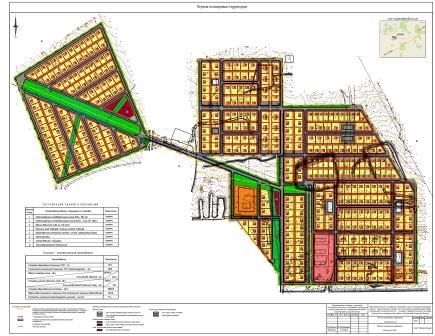 ТЕКСТОВАЯ ЧАСТЬ ПРОЕКТА МЕЖЕВАНИЯ ТЕРРИТОРИИ2. Перечень и сведения о площади образуемых и уточняемых земельных участков, в том числе, которые будут отнесены к территориям общего пользования.3. Сведения о границах территории, в отношении которой утвержден проект межевания, содержащие перечень координат характерных точек этих границ в системе координат МСК-63ЧЕРТЕЖИ МЕЖЕВАНИЯ ТЕРРИТОРИИ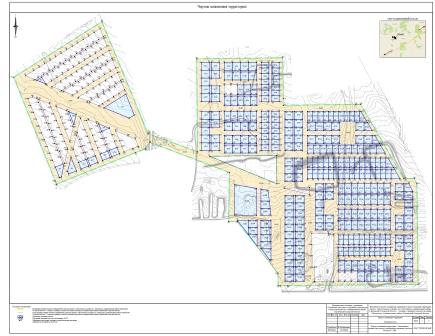 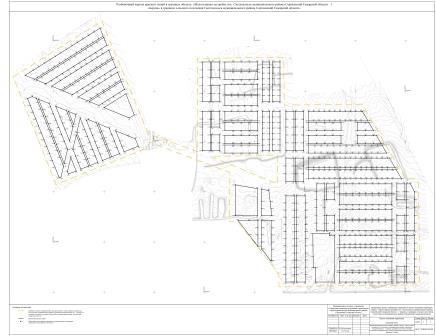 МАТЕРИАЛЫ ПО ОБОСНОВАНИЮИсходные данныеСписок использованных нормативных правовых актов1. Земельный кодекс Российской Федерации;2. Градостроительный кодекс Российской Федерации;3. Гражданский кодекс Российской Федерации;4. Федеральный закон от 25.10.2001 № 137-ФЗ «О введении в действие Земельного кодекса Российской Федерации»;5. Федеральный закон от 13.07.2015 № 218-ФЗ «О государственной регистрации недвижимости»;6. СП 59.13330.2016. «Свод правил. Доступность зданий и сооружений для маломобильных групп населения. Актуализированная редакция СНиП 35-01-2001», утверждённых приказом Минстроя России от 14.11.2016 № 798/пр;7. СП 42.13330.2016. «Свод правил. Градостроительство. Планировка и застройка городских и сельских поселений. Актуализированная редакция СНиП 2.07.01-89*», утверждённых приказом Минстроя России от 30.12.2016 № 1034/пр;8. Правила землепользования и застройки сельского поселения Светлодольск муниципального района Сергиевский Самарской области, утверждённые решением собрания представителей сельского поселения Светлодольск муниципального района Сергиевский Самарской области от  27.12.2013 №29 (в редакции решения собрания представителей сельского поселения Светлодольск муниципального района Сергиевский Самарской области от 10.08.2018 № 20).ГЛАВАГОРОДСКОГО ПОСЕЛЕНИЯ СУХОДОЛМУНИЦИПАЛЬНОГО РАЙОНА СЕРГИЕВСКИЙСАМАРСКОЙ ОБЛАСТИПОСТАНОВЛЕНИЕ23 ноября 2021 г.                                                                                                                                                                                                           №12О проведении публичных слушаний по проекту постановления о предоставлении разрешения на отклонение от предельных параметров разрешенного строительства, реконструкции объектов капитального строительства для земельного участка с кадастровым номером 63:31:1102018:48, площадью 800 кв.м., расположенного по адресу: Самарская область,  Сергиевский район, пгт.Суходол, ул.Чапаева, д.15 В соответствии с заключением Комиссии по подготовке проекта Правил землепользования и застройки городского поселения Суходол муниципального района Сергиевский Самарской области, по результатам рассмотрения заявления по вопросу предоставления разрешения на отклонение от предельных параметров разрешенного строительства для земельного участка, руководствуясь статьей 38, 40 Градостроительного Кодекса РФ, статьей 28 Федерального закона от 06 октября 2003 года №131-ФЗ «Об общих принципах организации местного самоуправления в Российской Федерации», Уставом городского поселения Суходол муниципального района Сергиевский Самарской области, Правилами землепользования и застройки городского поселения Суходол муниципального района Сергиевский Самарской области, утвержденных Решением Собрания Представителей городского поселения Сергиевск муниципального района Сергиевский Самарской области № 32 от  13.12.2017 года,  ПОСТАНОВЛЯЮ:1. Провести на территории городского поселения Суходол  муниципального района Сергиевский Самарской области публичные слушания по проекту постановления о предоставлении разрешения на отклонение от предельных параметров разрешенного строительства, реконструкции объектов капитального строительства для земельного участка с кадастровым номером 63:31:1102018:48, площадью 800 кв.м., расположенного по адресу: Самарская область,  Сергиевский район, пгт.Суходол, ул.Чапаева, д.15 (далее по тексту - проект Постановления).2. Срок проведения публичных слушаний по проекту Постановления о предоставлении разрешения на отклонение от предельных размеров земельного участка – с 23.11.2021 года по 17.12.2021 года. 3. Срок проведения публичных слушаний исчисляется со дня официального опубликования настоящего Постановления до дня официального опубликования Заключения о результатах публичных слушаний. Днем оповещения является официальное опубликование настоящего Постановления.4. Органом, уполномоченным на организацию и проведение публичных слушаний в соответствии с настоящим Постановлением, является Комиссия по подготовке проекта правил землепользования и застройки городского поселения Суходол муниципального района Сергиевский Самарской области (далее – Комиссия). Публичные слушания проводятся в соответствии с Главой VI Порядка организации и проведения общественных обсуждений или публичных слушаний по вопросам градостроительной деятельности на территории городского поселения Суходол муниципального района Сергиевский Самарской области, утвержденным Решением Собрания Представителей городского поселения Суходол муниципального района Сергиевский Самарской области от 01.04.2020 г.  № 6.5. Представление участниками публичных слушаний предложений и замечаний по проекту Постановления, а также их учет осуществляется в соответствии с Порядком организации и проведения общественных обсуждений или публичных слушаний по вопросам градостроительной деятельности на территории городского поселения Суходол муниципального района Сергиевский Самарской области, утвержденным Решением Собрания Представителей городского поселения Суходол муниципального района Сергиевский Самарской области от 01.04.2021 г.  № 6.6. Место проведения публичных слушаний (место проведения экспозиции проекта Постановления) в городском поселении Суходол муниципального района Сергиевский Самарской области: 446552, Самарская область, Сергиевский район, пгт.Суходол, улица Советская, дом 11. Датой открытия экспозиции считается дата опубликования проекта Постановления и его размещения на официальном сайте Администрации в информационно-телекоммуникационной сети «Интернет» в порядке, установленном п. 1 ч. 8 ст. 5.1 ГрК РФ. Экспозиция проводится в срок до даты окончания публичных слушаний. Посещение экспозиции возможно в рабочие дни с 10.00 до 17.00. Работа экспозиции завершается за два дня до окончания срока проведения публичных слушаний, установленного пунктом 2 настоящего Постановления.7. Собрание участников публичных слушаний по проекту Постановления состоится в населенном пункте городского поселения Суходол муниципального района Сергиевский Самарской области по адресу:- поселок Суходол – 30 ноября 2021 года в 14:00, по адресу: ул.Советская, дом 11 (здание Администрации городского поселения);8. Комиссии в целях доведения до населения информации о содержании проекта Постановления обеспечить организацию выставок, экспозиций демонстрационных материалов проекта Постановления в месте проведения публичных слушаний (проведения экспозиции проекта Постановления) и в местах проведения собраний участников публичных слушаний по проекту Постановления.9. Прием замечаний и предложений от участников публичных слушаний, жителей поселения и иных заинтересованных лиц по проекту Постановления осуществляется по адресу, указанному в пункте 6 настоящего постановления в рабочие дни с 10 часов до 17 часов. Замечания и предложения могут быть внесены: 1) в письменной или устной форме в ходе проведения собрания участников публичных слушаний; 2) в письменной форме в адрес организатора публичных слушаний; 3) посредством записи в книге (журнале) учета посетителей экспозиции проекта, подлежащего рассмотрению на публичных слушаниях.10. При подаче замечаний и предложений участники публичных слушаний в целях идентификации представляют сведения о себе (фамилию, имя, отчество (при наличии), дату рождения, адрес места жительства (регистрации) - для физических лиц; наименование, основной государственный регистрационный номер, место нахождения и адрес - для юридических лиц) с приложением документов, подтверждающих такие сведения. Участники публичных слушаний, являющиеся правообладателями соответствующих земельных участков и (или) расположенных на них объектов капитального строительства и (или) помещений, являющихся частью указанных объектов капитального строительства, также представляют сведения соответственно о таких земельных участках, объектах капитального строительства, помещениях, являющихся частью указанных объектов капитального строительства, из Единого государственного реестра недвижимости и иные документы, устанавливающие или удостоверяющие их права на такие земельные участки, объекты капитального строительства, помещения, являющиеся частью указанных объектов капитального строительства.11. Прием замечаний и предложений от участников публичных слушаний, жителей поселения и иных заинтересованных лиц по проекту Постановления прекращается  13.12.2021 года – за семь дней до окончания срока проведения публичных слушаний.12. Назначить лицом, ответственным за ведение протокола публичных слушаний по проекту Постановления – ведущего специалиста городского поселения Суходол муниципального района Сергиевский Самарской области Визгалину Елену Владимировну.13. Назначить лицом, ответственным за ведение протокола собрания участников публичных слушаний по проекту Постановления - ведущего специалиста городского поселения Суходол муниципального района Сергиевский Самарской области Визгалину Елену Владимировну.14. Комиссии в целях заблаговременного ознакомления жителей поселения и иных заинтересованных лиц с проектом Постановления обеспечить:- официальное опубликование проекта Постановления в газете «Сергиевский вестник»;- размещение проекта Постановления на официальном сайте Администрации в информационно-телекоммуникационной сети «Интернет»;- беспрепятственный доступ к ознакомлению с проектом Постановления в здании Администрации поселения (в соответствии с режимом работы Администрации поселения).15. Настоящее Постановление является оповещением о начале публичных слушаний и подлежит опубликованию в газете «Сергиевский вестник» и на официальном сайте Администрации муниципального района Сергиевский в информационно-телекоммуникационной сети «Интернет» - http://www.sergievsk.ru, в разделе «Градостроительство» городского поселения Суходол муниципального  района Сергиевский, подразделе «Отклонение от предельных параметров разрешенного строительства, реконструкции объектов капитального строительства». 16. В случае, если настоящее Постановление будет опубликовано позднее календарной даты начала публичных слушаний, указанной в пункте 2 настоящего постановления, то дата начала публичных слушаний исчисляется со дня официального опубликования настоящего Постановления. При этом установленные в настоящем постановлении календарная дата, до которой осуществляется прием замечаний и предложений от участников публичных слушаний, жителей поселения и иных заинтересованных лиц, а также дата окончания публичных слушаний переносятся на соответствующее количество дней.Глава городского поселения Суходол муниципального района СергиевскийСамарской области                                                                                   В.В.СапрыкинИНФОРМАЦИОННОЕ СООБЩЕНИЕРуководствуясь п. 1 ч. 8 ст. 5.1 ГрК Ф,  пунктом 20 Порядка организации и проведения общественных обсуждений или публичных слушаний по вопросам градостроительной деятельности на территории муниципального района Сергиевский Самарской области, утвержденного решением Собрания представителей муниципального района Сергиевский Самарской области от 26.03.2020 № 16, в соответствии с Постановлением Главы муниципального района Сергиевский Самарской области № 6/г от 17.11.2021 г. «О проведении публичных слушаний по проекту планировки территории и проекту межевания территории объекта ООО «РИТЭК»: «Техническое перевооружение системы электроснабжения электросетевого оборудования от ПС «Красносельская»» в границах сельского поселения Красносельское и сельского поселения Липовка муниципального района Сергиевский Самарской области», Администрация муниципального района Сергиевский Самарской области осуществляет опубликование проекта планировки территории и проекта межевания территории объекта ООО «РИТЭК»: «Техническое перевооружение системы электроснабжения электросетевого оборудования от ПС «Красносельская»» в границах сельского поселения Красносельское и сельского поселения Липовка  муниципального района Сергиевский Самарской области в газете «Сергиевский вестник» и размещение проекта планировки территории и проекта межевания территории объекта ООО «РИТЭК»: «Техническое перевооружение системы электроснабжения электросетевого оборудования от ПС «Красносельская»» в границах сельского поселения Красносельское и сельского поселения Липовка муниципального района Сергиевский Самарской области» в информационно-телекоммуникационной сети «Интернет» на официальном сайте Администрации муниципального района Сергиевский Самарской области http://sergievsk.ru/.Общество с ограниченной ответственностью«СРЕДНЕВОЛЖСКАЯ ЗЕМЛЕУСТРОИТЕЛЬНАЯ КОМПАНИЯ»ДОКУМЕНТАЦИЯ ПО ПЛАНИРОВКЕ ТЕРРИТОРИИдля строительства объекта ООО «РИТЭК»:«Техническое перевооружение системы электроснабжения электросетевого оборудования от ПС «Красносельская»в границах сельских поселений Липовка, КрасносельскоеСергиевского района Самарской областиРаздел 1. ГРАФИЧЕСКИЕ МАТЕРИАЛЫ ПЛАНИРОВКИ ТЕРРИТОРИИРаздел 2. ПОЛОЖЕНИЕ О РАЗМЕЩЕНИИ ЛИНЕЙНЫХ ОБЪЕКТОВЭкз. № ___Самара 2021 годДокументация по планировке территории разработана в составе, предусмотренном действующим Градостроительным кодексом Российской Федерации (Федеральный закон от 29.12.2004 № 190-ФЗ), Постановлением Правительства РФ № 564 от 12.05.2017 «Об утверждении положения о составе и содержании проектов планировки территории, предусматривающих размещение одного или нескольких линейных объектов» и техническим заданием на выполнение проекта планировки территории и проекта межевания территории объекта: «Техническое перевооружение системы электроснабжения электросетевого оборудования от ПС «Красносельская» на территории Сергиевского района Самарской области.Книга 1. ПРОЕКТ ПЛАНИРОВКИ ТЕРРИТОРИИОсновная часть проекта планировки1. Исходно-разрешительная документацияДанный проект подготовлен в целях установления границ земельных участков, предназначенных для строительства и размещения объекта ООО «РИТЭК»: «Техническое перевооружение системы электроснабжения электросетевого оборудования от ПС «Красносельская» на территории Сергиевского района Самарской области.Проект планировки территории линейного объекта – документация по планировке территории, подготовленная в целях обеспечения устойчивого развития территории линейных объектов, образующих элементы планировочной структуры территории.Проект подготовлен в границах территории, определенной в соответствии с Постановлением Администрации Сергиевского района Самарской области №49 от 06 августа 2021 г.  «О подготовке проекта планировки территории и проекта межевания территории».Документация по планировке территории подготовлена на основании следующей документации:- Схема территориального планирования Сергиевского района Самарской области;- Генеральный план с.п. Липовка Сергиевского района Самарской области;- Генеральный план с.п. Красносельское Сергиевского района Самарской области;- Градостроительный кодекс Российской Федерации (Федеральный закон от 29.12.2004 № 190-ФЗ);- Постановление Правительства РФ № 564 от 12.05.2017 «Об утверждении положения о составе и содержании проектов планировки территории, предусматривающих размещение одного или нескольких линейных объектов»;- Техническое задание на выполнение документации по планировке территории;- Материалы комплексных инженерных изысканий по объекту ООО «РИТЭК»: «Техническое перевооружение системы электроснабжения электросетевого оборудования от ПС «Красносельская».РАЗДЕЛ 1. Проект планировки территории. Графическая часть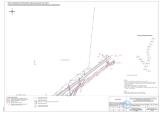 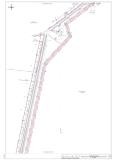 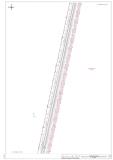 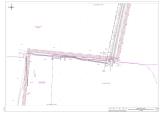 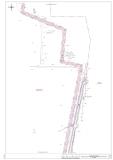 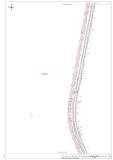 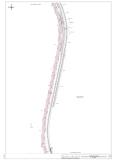 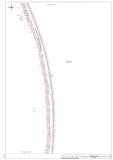 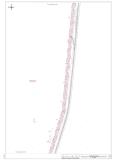 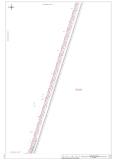 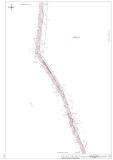 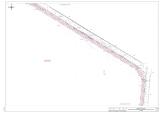 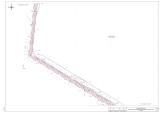 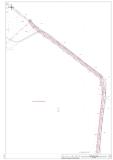 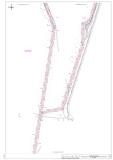 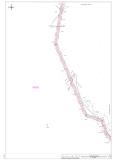 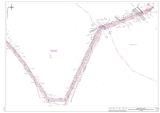 РАЗДЕЛ 2. Положения о размещении линейных объектов2. Наименование и основные характеристики объекта2.1. Наименование объекта«Техническое перевооружение системы электроснабжения электросетевого оборудования от ПС «Красносельская».2.2. Основные характеристики объектаДля электроснабжения проектируемых нагрузок объекта «Техническое перевооружение системы электроснабжения электросетевого оборудования от ПС «Красносельская»» данной рабочей документацией предусматривается:•строительство АПС-10кВ (автоматический пункт секционирования) с односторонним питанием;•строительство ответвления ВЛ-10 кВ от существующей опоры до точки подключения к проектируемой КТПК(ВК)-630/10/0,4 кВ-УХЛ1 для электроснабжения проектируемых площадок скважин;Электроснабжение проектируемых нагрузок предусматривается от вновь проектируемых комплектных трансформаторных подстанций КТПН типа «киоск» на напряжение 10/0,4 кВ с воздушными высоковольтными вводами и кабельными низковольтными выводами (ВК). Класс напряжения – 10кВ.На проектируемой опоре №1 проектируемой ВЛ-10кВ устанавливается разъединитель РЛК 2-II-10/400 УХЛ1 с приводом ПР-02 УХЛ1.Общее количество проектируемых опор – 462 шт.Проектируемая ВЛ-10кВ выполняется защищенными проводами СИП3-1х70 (ВЛЗ) на базе стоек СВ 110-5-А.Для предотвращения риска гибели птиц от поражения электрическим током на ВЛ используются птицезащитные устройства ПЗУ ВЛ-10 кВ в виде защитных кожухов из полимерных материалов.Подключение трансформаторной подстанции (КТП типа «Киоск») к проектируемой ВЛ-10кВ запроектировано через разъединитель РЛК 2-II-10/400 УХЛ1 с приводом ПР-02 УХЛ1.Для ВЛ-10кВ расстояния между анкерными опорами не превышают 1 км. Для промежуточных, угловых промежуточных опор ВЛ-10кВ приняты штыревые высоковольтные стеклянные изоляторы типа ШС-20ОУ.Для анкерных, угловых анкерных и концевых опор приняты стеклянные высоковольтные подвесные изоляторы типа ПС-70Е.  Для защиты электрооборудования от грозовых перенапряжений на корпусе проектируемой КТПК(ВК) 10/0,4 кВ-УХЛ1 по стороне ввода ВЛЗ-10кВ в УВН-10кВ устанавливаются ограничители перенапряжений типа ОПН-РВ-10/12,6 УХЛ1 (не входят в комплект поставки КТП). Защита изоляции воздушной линии с защищенными проводами от грозовых перекрытий, выполняется установкой разрядников РДИП-10-IV-УХЛ1 (серия 30.0009). Разрядники РДИП-10-IV-УХЛ1 устанавливаются пофазно на каждой опоре ВЛ-10кВ. Присоединение заземляющих проводников к оборудованию, подлежащему заземлению, и соединения их между собой должны обеспечивать надежный контакт и выполняться сваркой ручной электродуговой по ГОСТ 5264-80* электродами типа Э-46 или Э-50 (ГОСТ9467-75*). Контактные соединения в цепи заземления должны соответствовать классу 2 по ГОСТ 10434-82*.Для железобетонных стоек применять тяжелый бетон, удовлетворяющий требованиям ГОСТ 26633-2012, марки по водонепроницаемости W 6, по морозоустойчивости F200 из сульфатостойкого цемента. Стойки должны иметь лакокрасочное толстослойное (мастичное) покрытие в комлевой части на длине 3 м, выполненное на заводе-изготовителе. Надземные металлоконструкции покрыть эмалью ПФ-115 (ГОСТ 6465-76) за два раза по грунтовке ГФ-021 (ГОСТ 25129-82).Закрепление железобетонных опор в грунте выполняется в соответствии с типовыми решениями серии 3.407.1-143 «Опоры на базе железобетонных стоек длиной 10,5 м», в зависимости от характеристик грунтов.Согласно п.2.5.129 ПУЭ для ВЛ 6-20 кВ в ненаселенной местности в грунтах с удельным сопротивлением до 100 Ом*м сопротивление заземляющего контура опоры не должно превышать 30 Ом (проверяется после монтажа). При необходимости выполняется дополнительная забивка электродов. Заземляющее устройство опор с разъединителем выполняется горизонтальным заземлителем из круглой стали диаметром 12 мм (технический циркуляр № 11/2006 от 16.10.2006 г. (ассоциация «Росэлектромонтаж»)), в соответствии с типовыми решениями серии 3.407-150 «Заземляющие устройства опор воздушных линий электропередачи напряжением 0,38; 6; 10; 20 и 35 кВ». Нормируемое сопротивление заземления остальных опор обеспечивается заземляющими выпусками ж/б стоек, поставляемыми в комплекте со стойками согласно серии 3.407-150 «Заземляющие устройства опор воздушных линий электропередачи напряжением 0,38; 6; 10; 20 и 35 кВ».Все опоры ВЛ подлежат заземлению. Искусственные заземлители выполнить из оцинкованной (по ГОСТ 9.307-89) стали.Перечисленные типовые серии разработаны институтами «Сельэнергопроект», ОАО «РОСЭП».Подача напряжения на проектируемую КТПК(ВК) 10/0,4кВ-УХЛ1, обеспечивающую электроснабжение технологических потребителей электроэнергии на площадках, производится только после получения разрешения от Федеральной службы по экологическому, технологическому и атомному надзору и на основании договорных отношений с электроснабжающей и энергосбытовой организациями.Безопасный срок эксплуатации проектируемой ВЛ-10кВ составляет 30 лет, при условии своевременного проведения периодического технического обслуживания и ремонта, направленного на обеспечение ее надежной работы.3. Местоположение проектируемого объектаВ административном отношении район работ расположен в Сергиевском районе Самарской области. Ближайшие населенные пункты: с. Старая Дмитриевка находятся северо-восточнее от проектируемых сооружений на минимальном расстоянии 0,1 км, д. Малые Ключи – на минимальном расстоянии 0,1 км, с. Красносельское – проходит по территории. Дорожная сеть территории изысканий развита хорошо. Все ближайшие населенные пункты связаны между собой асфальтированными дорогами общего пользования.Рельеф участка работ относительно ровный, слабо всхолмленный с общим уклоном в сторону реки Сок, абсолютные отметки изменяются в пределах 134,85-195,20 м.Территория изыскания относится к лесостепной зоне Самарской области. Растительность в данной местности представлена отдельными деревьями и небольшими кустарниковыми группировками приуроченные в основном к руслам водных объектов. По данным ближайших гидрологических постов леса занимают до 33% от площади водосбора, пашня – 55-70%.В гидрологическом отношении территория изысканий принадлежит бассейну р. Сок и представлена овр. Казанский и балкой без названия. Обзорная схема места планируемого размещения объекта представлена на рис. 1.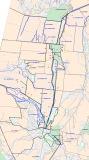 Рисунок 1. Обзорная схема4. Перечень координат характерных точек зон планируемого размещения объекта5.  Мероприятия по охране окружающей среды, защите территорий от чрезвычайных ситуаций, определение предельных параметров застройки5.1. Определение предельных параметров застройки территории в границах зон планируемого размещения объектов капитального строительства, входящих в состав линейных объектовГраницы зон планируемого размещения объекта находятся за пределами застроенной территории. Предельные параметры застройки, такие как: предельное количество этажей или предельная высота объектов капитального строительства, максимальный процент застройки, требования к архитектурным и цветовым решениям настоящим проектом не разрабатываются.5.2. Информация о необходимости осуществления мероприятий по защите сохраняемых (существующих) объектов капитального строительства, строительство которых не завершено, существующих и строящихся на момент подготовки проекта планировки территории, и планируемых к строительству в соответствии с ранее утвержденной документацией по планировке территорииПроектируемый объект не затрагивает объекты капитального строительства (здания, строения, сооружения, объекты, строительство которых не завершено), а также объекты, планируемые к строительству в соответствие с раннее утвержденной документацией по планировке территории.Линейные объекты, подлежащие переносу (переустройству) по пути следования проектируемого объекта отсутствуют.5.3. Мероприятия по сохранению объектов культурного наследияРазработка мероприятий по сохранению объектов культурного наследия не требуется, так как проектируемый линейный объект не затрагивает подобные объекты.5.4. Мероприятия по охране окружающей средыС целью снижения негативного воздействия на компоненты окружающей среды в ходе строительства разработаны следующие мероприятия и требования по охране атмосферного воздуха от загрязнения токсичными выбросами от отработанных газов и пыли.Рекомендуемая к применению дорожно-строительная техника с двигателями внутреннего сгорания должна соответствовать установленным Государственным стандартам и параметрам завода изготовителя. Для обеспечения контроля соблюдения предельно допустимых выбросов дорожно-строительная техника и автотранспорт с периодичностью, в соответствии с действующими нормативами, должна проходить проверку на соответствие выбросов загрязняющих веществ в атмосферу их паспортным данным на стационарных диагностических пунктах (автотранспорт) и передвижных диагностических пунктах (дорожная техника) за счет владельца машин. При обнаружении превышений ПДВ организация-владелец техники должна устранить причины путем регулирования работы топливно-выхлопной системы двигателей.Дорожные машины и оборудование должны находиться на объекте только на протяжении периода производства работ.Заправка автомобилей, спецтехники, других самоходных машин и механизмов топливом, маслами должны производиться на стационарных и передвижных заправочных пунктах в специально отведенных местах.При производстве земляных работ для снижения негативного воздействия на атмосферу рекомендуется:увлажнение существующих дорог и временных проездов в летний период;укладка грунта в тело насыпи послойно с увлажнением до оптимальной влажности и уплотнением грунтоуплотняющими машинами;применяемый для устройства дорожной одежды щебень должен соответствовать стандартам или техническим условиям по содержанию в нем пылеватых частиц;статическое хранение и пересыпка песка возможна только при влажности 3% и более, с целью полного исключения пыления материала при укладке в основание дороги;с целью исключения ветровой эрозии временного складирования плодородного грунта рекомендуется периодически увлажнять;откосы насыпи земляного полотна укрепляются засевом многолетних трав для предохранения от ветровой и водной эрозии; контроль за работой техники в период вынужденного простоя или технического перерыва в работе (стоянка техники в эти периоды разрешается только при неработающем двигателе);контроль за точным соблюдением технологии производства работ;применение закрытой транспортировки и разгрузки строительных материалов, связанных с загрязнением атмосферы;рассредоточение во времени работы строительных машин и механизмов, не задействованных в едином непрерывном технологическом процессе;обеспечение профилактического ремонта дизельных механизмов на базе Подрядчика;регулярное проведение работ по контролю токсичности отработанных газов в соответствии с ГОСТ Р 52033-2003 и ГОСТ Р 52160-2003. строгое соблюдение правил противопожарной безопасности при производстве работ.Обоснование размеров санитарно-защитной зоны (СЗЗ)Для проектируемого нефтепровода, в соответствии с СанПиН 2.2.1/2.1.1.1200-03, санитарно-защитная зона не устанавливается.Мероприятия по рациональному использованию и охране вод и водных биоресурсов Предотвращение возможного загрязнения поверхностных, подземных и грунтовых вод при строительстве объекта на всех этапах работ обеспечивается следующими мероприятиями:Территории строительных площадок расположены за пределами водоохранных зон и прибрежных защитных полос;Строительные площадки оснащаются адсорбентом на случай утечек ГСМ;При выезде со строительной площадки предусматривается мойка колес автотранспорта, шлам от мойки колес накапливается в специальной герметичной емкости с дальнейшим вывозом на полигон;Проезд спецтехники осуществляется в пределах специально отведенной строительной полосы;Предусматривается использование строительной техники только в исправном состоянии с отрегулированными двигателями;В пределах водоохранных зон и прибрежных защитных полос места временного сбора и хранения строительных отходов не предусмотрены. Строительные отходы вывозятся сразу, минуя этап складирования;Места сбора и временного хранения твердых и жидких бытовых отходов располагаются на территории строительной площадки за пределами водоохранных зон и прибрежных защитных полос на специально оборудованной бетонированной площадке;Мойка и заправка машин и механизмов осуществляется на специально оборудованных местах за пределами водоохранной зоны и прибрежной защитной полосы;Проводится учет и ликвидация всех фактических источников загрязнений в районе намечаемой деятельности;Забор воды из поверхностных водных объектов на нужды строительства не предусмотрен;После завершения строительства проектируемого объекта выполняется рекультивация нарушенных в процессе строительства земель;На период строительства предусматривается организовать мониторинг поверхностных водных объектов;На период эксплуатации предусматривается организовать мониторинг поверхностных водных объектов;Мероприятия по охране и рациональному использованию почвенного покрова и земельных ресурсовС целью снижения воздействия на почвы и земельные ресурсы в период строительства предусмотрены следующие природоохранные мероприятия:максимальное сокращение размеров строительных и технологических площадок для производства строительно-монтажных работ;сбор хозяйственно-бытовых сточных вод в металлические емкости и биотуалеты с последующим вывозом;сбор и вывоз строительных отходов и строительного мусора, без временного хранения, по мере образования;установка на строительной площадке закрытых металлических контейнеров для сбора бытовых отходов и их своевременный вывоз;применение технически исправных машин и механизмов с отрегулированной топливной арматурой, исключающей потери ГСМ;ремонт и обслуживание машин и механизмов, а также их заправка топливом на территории стройплощадок не предусматривается;обслуживание строительной техники производится только на постоянных производственных базах или на специально отведенных площадках с покрытием, предохраняющим от попадания в почву и грунтовые воды горюче-смазочных материалов.Мероприятия по охране объектов растительного и животного мира и среды их обитанияПри выполнении подготовительных работ расчистку полосы отвода и срезку кустарников и трав следует выполнять в строго отведенных границах. Отходы расчистки должны быть полностью вывезены с полосы отвода. После окончания строительных работ проводится рекультивация земель с высевом трав для восстановления растительного покрова.Сохранение деревьев при строительных работах является главным условием защиты сложившейся экологической системы. При производстве работ запрещается проезд и стоянка машин, работа механизмов ближе 1 м от границы кроны деревьев, не попавших в полосу расчистки. Что касается дикой фауны, то выявленные в районе строительства представители животного мира (а это, в основном, синантропные виды) хорошо приспособлены к проживанию в условиях антропогенного воздействия. После окончания строительных работ предусмотрена засыпка открытых ям и траншей для предотвращения попадания в них животных. Для сохранения популяции животных в период эксплуатации дороги необходимо устанавливать специальные предупредительные знаки и знаки ограничения скорости движения транспорта.5.5. Перечень мероприятий по предупреждению чрезвычайных ситуаций природного и техногенного характераПеречень и характеристики производств (технологического оборудования) проектируемого объекта, аварии на которых могут привести к возникновению чрезвычайной ситуации техногенного характера как на территории проектируемого объекта, так и за его пределамиПеречень опасных веществПроектируемые объекты являются опасными производственными на основании следующих критериев, определяемых по Федеральному закону от 21.07.1997 № 116-ФЗ «О промышленной безопасности опасных производственных объектов»:– по пункту 1 (а, в, д) приложения 1: «объекты, на которых получаются, используются перерабатываются, образуются, хранятся, транспортируются, уничтожаются воспламеняющиеся вещества и горючие вещества, а также токсичные вещества».Основная задача этапа идентификации опасностей – выявление и описание всех присущих рассматриваемым объектам опасностей. В соответствии с Федеральным законом от 21.07.1997 № 116-ФЗ «О промышленной безопасности опасных производственных объектов» (приложение 1), проектируемые объекты расположены являются составляющей действующих опасных производственных объектов, на которых получаются, перерабатываются, транспортируются горючие вещества – жидкости, газы, способные возгораться от источников зажигания.На проектируемом объекте обращаются опасные вещества: нефть, попутный газ, пластовая вода.Нефть – токсичное вещество, оказывающее вредное воздействие на организм человека. Углеводороды, составляющие основную часть нефти, обладают наркотическими свойствами. Нефтяной попутный газ является токсичным газом. При отравлении парами нефти сначала наблюдается период возбуждения, характеризующийся беспричинной веселостью, затем наступают головная боль, сонливость, усиление сердцебиения, боли в области сердца, тошнота и прочее некомфортное состояние организма. Температура вспышки нефти – плюс 28 °С.Нефть (аэрозоль) по степени воздействия на организм относятся к III классу опасности, умеренно опасные (ГОСТ 12.1.007). По степени воздействия на организм человека относится к III классу опасности по ГОСТ 12.1.005. Предельно-допустимая концентрация в воздухе рабочей зоны составляет 10 мг/м3. Концентрационные пределы взрываемости для нефти составляет от 1,4 до 6,5 % об. Низшая теплота сгорания 46,0 МДж/кг, температура самовоспламенения – 223–375 °С.Нефтяной попутный газ – углеводородный газ, находящийся в нефтяных залежах в растворенном состоянии и выделяющийся из нефти при снижении давления. Количество газов в 1,0 м3, приходящееся на 1 т добытой нефти, зависит от условий формирования и залегания нефтяных месторождений и может составлять от 1–2 до нескольких тыс. м3. Нефтяной попутный газ, выделяемый из нефти, является токсичным газом. При отравлении нефтяным газом сначала наблюдается период возбуждения, характеризующийся беспричинной веселостью, затем наступает головная боль, сонливость, усиление сердцебиения, боли в области сердца, тошнота и прочее некомфортное состояние организма.Класс опасности по характеру воздействия на организм человека согласно ГОСТ 12.1.005 – II (по сероводороду). По степени воздействия на организм человека нефтяной попутный газ, в соответствии с ГОСТ 12.1.007, относится к умеренно опасным веществам.5.6. Мероприятия по обеспечению пожарной безопасности и гражданской оборонеРешения по обеспечению взрывопожаробезопасностиВ целях обеспечения взрывопожарной безопасности, предусмотрен комплекс мероприятий, включающий в себя:- принятие планировочных решений генерального плана с учетом санитарно-гигиенических и противопожарных требований, подхода и размещения инженерных сетей;- размещение сооружений с учетом категории по взрывопожароопасности, с обеспечением необходимых по нормам разрывов;- герметизация системы; - применение оборудования, обеспечивающего надежную работу в течение их расчетного срока службы, с учетом заданных условий эксплуатации (расчетное давление, минимальная и максимальная расчетная температура), состава и характера среды (коррозионная активность, взрывоопасность, токсичность и др.) и влияния окружающей среды;- проектируемые сооружения оснащаются системой автоматизации и телемеханизации.Расстояния между зданиями, сооружениями и наружными установками приняты в соответствии с требованиями противопожарных норм и правил:- ВНТП 3-85 «Нормы технологического проектирования объектов сбора, транспорта, подготовки нефти, газа и воды нефтяных месторождений»;- СП 18.13330.2011 «Генеральные планы промышленных предприятий. Актуализированная редакция. СНиП II-89-80*»;- СП 231.1311500.2015 «Обустройство нефтяных и газовых месторождений. Требования пожарной безопасности»;- Федеральных норм и правил в области промышленной безопасности «Правила безопасности в нефтяной и газовой промышленности» (с изменениями № 1 от 12.01.2015 года).Решения по обеспечению безопасности и антитеррористической защищенности объектовПроектные решения, направленные на предотвращение несанкционированного доступа на объекты физических лиц, транспортных средств и грузов соответствуют требованиям нормативно-правовых документов:Федеральный закон от 21.07.97 г. № 116-ФЗ «О промышленной безопасности опасных производственных объектов»;Федеральный закон от 21.07.2011г. №256-ФЗ «О безопасности объектов топливно-энергетического комплекса»;Приказ Федеральной службы по экологическому, технологическому и атомному надзору. «Об утверждении и введении в действие Общих требований по обеспечению антитеррористической защищенности опасных производственных объектов». №186 от 31.03.08 г.Приказ Правительства РФ «О некоторых мерах по совершенствованию подготовки проектной документации в части противодействия террористическим актам» №73 от 15.02.11 г.К проектируемым площадкам предусмотрены подъезды от существующих дорог.Несанкционированное проникновение на территорию опасного производственного объекта может вызвать развитие аварийных ситуаций (взрывы, пожары, человеческие жертвы). Для предотвращения несанкционированного доступа посторонних лиц к проектируемым объектам, с целью нарушения технологического режима эксплуатации предусмотрена система обеспечения охраны.Охрана проектируемого объекта будет осуществляться собственными силами в режиме круглосуточного наблюдения.Задача охранной службы заключается в том, чтобы обеспечить надежную охрану и оборону объекта, не допустить проникновения на его территорию посторонних, обеспечить сохранность имущества, находящегося на объекте, предотвратить возможные террористические и диверсионные акты.Система обеспечения охраны объектов площадки осуществляется при помощи инженерно-технических средств и организационных мероприятий:−контроля доступа (пропускного режима);−внутриобъектового режима;−ограждения;−системы охранного видеонаблюдения;−охранного освещения;−пожарной сигнализации;−охраной сигнализации; −оперативной связи;−оповещения;−организационных мероприятий.В случае возникновения внештатной ситуации для связи с органами исполнительной власти субъекта Российской Федерации, МВД России, ФСБ России, медицинскими учреждениями будут использованы существующие каналы связи.Несанкционированное вмешательство в технологический процесс может создать аварийную ситуацию, способную вызвать загрязнение окружающей среды, отравление людей, повлиять на снижение производительности, остановку производства, создать чрезвычайную ситуацию.Принятые решения по системам контроля и регулирования технологических процессов, автоматического управления, сигнализации предаварийных и аварийных ситуаций обеспечивают необходимое быстродействие и точность поддержания технологических параметров, надежность и безопасность технологических процессов.Уровень автоматизации технологических объектов определяется требованием безопасности для взрывопожароопасных производств, характеристиками обращающихся в технологическом процессе газов и жидкостей, непрерывность технологического процесса, а также требованиями действующих нормативных документов.Программное обеспечение АСУ ТП предусматривает регламентирование доступа к базам данных и информационным массивам, защиту информации от несанкционированного доступа и вмешательства в технологический процесс.Мероприятия по контролю радиационной, химической обстановки, обнаружению взрывоопасных концентраций; обнаружению предметов, снаряженных химически опасными, взрывоопасными и радиационными веществами; мониторингу стационарными автоматизированными системами состояния систем инженерно-технического обеспечения, строительных конструкций зданий (сооружений) проектируемого объекта, мониторингу технологических процессов, соответствующих функциональному назначению зданий и сооружений, опасных природных процессов и явленийВедомственный контроль радиационной обстановки на проектируемом объекте рекомендуется осуществлять силами специализированной организации, привлекаемой на договорной основе. Организацию режимных наблюдений за радиационным фоном следует рассматривать как первоочередное мероприятие. Контроль фактического состояния радиационного фона позволит своевременно выявить изменения (отключения от допустимых уровней) фона и принять соответствующие меры. При превращении замеренного значения дозы внешнего излучения выше фонового значения, необходимо для определения источника излучения провести спектрометрический анализ проб на содержание радионуклидов в специальной радиометрической лаборатории, имеющей лицензию на проведение вышеуказанных работ.Для обеспечения безопасных условий работы обслуживающего персонала необходимо осуществлять периодический контроль за содержанием вредных веществ в воздушной среде рабочей зоны.Для контроля состояния воздушной среды при обслуживании площадок скважин, емкостей, предусматривается индивидуальный переносной многокомпонентный газоанализатор ПГ ЭРИС 414 во взрывозащищенном исполнении.Газоанализатор обеспечивает:− контроль и индикацию текущей концентрации горючих газов 0–50 % НКПР с помощью встроенного ЖК индикатора;− различающуюся свето-звуковую предупредительную и аварийную сигнализацию при достижении концентрации горючих газов 10% и 50% НКПР с помощью встроенного в прибор светодиодного индикатора и зуммера.Мероприятия по защите проектируемого объекта и персонала от ЧС техногенного характера, вызванных авариями на рядом расположенных объектах производственного назначения и линейных объектахРядом расположенные потенциально опасные объекты отсутствуют. Таким образом, принятия дополнительных мер по защите проектируемого объекта от опасностей, возникающих при авариях на рядом расположенных ПОО и транспортных коммуникациях, не требуется.Мероприятия по инженерной защите проектируемого объекта от чрезвычайных ситуаций природного характера, вызванных опасными природными процессами и явлениямиПроектные решения зданий и сооружений исключают возможность разрушений или повреждений конструкций, а также ухудшение эксплуатационных свойств конструкций вследствие деформаций.Необходимая прочность, устойчивость, пространственная неизменяемость блок-модулей определена заводами-изготовителями с учетом расчетного сочетания нагрузок от собственного веса конструкций, снеговой, ветровой, технологической нагрузки, транспортной, нагрузок при монтаже.Технические решения при проектировании приняты с учетом климатических характеристик района строительства, сейсмической активности, всех нагрузок и воздействий, действующих на сооружения объекта.Конструкции проектируемых объектов рассчитаны на восприятие нагрузок от ветра и снега, установленных СП 20.13330.2012 «Нагрузки и воздействия» для данного района строительства. При расчете учтен повышенный уровень ответственности проектируемого объекта, в соответствии Федерального закона от 30.12.2009 № 384-Ф3.Проектные решения сооружений исключают возможность разрушений или повреждений конструкций, а также ухудшение эксплуатационных свойств конструкций вследствие деформаций.Данные для расчета конструкций приняты в соответствии со СП 131.13330.2012 «Строительная климатология», СП 20.13330.2016 «Нагрузки и воздействия».В качестве эксплуатационных нагрузок учтен вес стационарного оборудования, давление газов, жидкостей в емкостях и трубопроводах, температурные воздействия и т.д.Временные нормативные нагрузки на конструкции приняты по СП 20.13330.2016.Кроме этого, конструкции рассчитаны на нагрузки, возникающие на любых этапах строительства или монтажа, а также на нагрузки при испытаниях трубопроводов и оборудования.Для защиты сооружений от прямых ударов молнии, от вторичных её проявлений и от статического электричества технологические трубопроводы и оборудование надежно заземляются.Мероприятия по обеспечению противоаварийной устойчивости пунктов и систем управления производственным процессом, обеспечению гарантированной, устойчивой радиосвязи и проводной связи при ЧС и их ликвидации, разработанных с учетом требований ГОСТ Р 53111Мероприятия по обеспечению эвакуации населения (персонала проектируемого объекта) при чрезвычайных ситуациях природного и техногенного характера данным проектом не предусмотрены. Проектируемые сооружения находятся на открытой местности, препятствий для выхода из зон действия поражающих факторов нет. Присутствие работников на объектах не постоянное. Проведение профилактических и ремонтных работ технологического оборудования наружных установок осуществляется обслуживающим персоналом, периодически выезжающим на установки на специализированном транспорте, в котором имеются места для обогрева рабочих, смены одежды, охлаждения, сушки одежды и обуви и т.д.Место базирования работников в зоны действия поражающих факторов не попадает.Сведения о продолжении функционирования проектируемого объекта в военное время или прекращении, или переносе деятельности объекта в другое место, а также о перепрофилировании проектируемого производства на выпуск иной продукцииВ военное время проектируемый объект прекращает свою деятельность.Проектируемый объект не имеет мобилизационного задания. Обременений местных и региональных органов исполнительной власти на особый период также не имеет. Проектируемый объект является стационарным. Характер производства не предполагает возможности переноса его деятельности в военное время в другое место. Демонтаж сооружений и оборудования в особый период в короткие сроки технически неосуществим и экономически нецелесообразен.Обоснование введения режимов радиационной защиты на территории проектируемого объекта, подвергшейся радиоактивному загрязнению (заражению)В соответствии с СП 165.1325800.2014 проектируемый объект не попадает в зону возможного радиоактивного загрязнения (заражения). Следовательно, режим радиационной защиты на территории проектируемого объекта не предусмотрен.Решения по обеспечению безаварийной остановки технологических процессовПроектируемый объект прекращает свою работу в военное время. Остановка проектируемого объекта в целом или отдельных его составляющих заключается в выводе из эксплуатации основных средств производства. Остановка предусмотрена без нарушения правил техники безопасности и без создания условий, способствующих появлению факторов поражения. Безаварийная остановка работающего оборудования обеспечивает дальнейшее возобновление производственного процесса без проведения длительных подготовительных работ. В случае присутствия обслуживающего персонала на проектируемом объекте в момент получения сигнала ГО, безаварийная остановка технологического процесса будет осуществлена без нарушения правил техники безопасности и без создания условий, способствующих появлению факторов поражения.Остановка технологического процесса добычи нефти производится по письменному разрешению руководства в следующем порядке: в журнале распоряжений пишется письменное распоряжение, в распоряжении указывается причина, длительность, порядок остановки и лица, ответственные за безаварийную остановку.Ответственное лицо назначается руководством. Все действия по остановке согласуются с руководством.Управление производством на лицензионном участке осуществляется через инженерные службы управления (ИСУ), которые являются органом оперативного управления бригад ЦДНГ в случае возникновения аварийных разливов нефти.Операции по последующему пуску технологических процессов проводятся в порядке, обратном процессу безаварийной остановки.Общество с ограниченной ответственностью«СРЕДНЕВОЛЖСКАЯ ЗЕМЛЕУСТРОИТЕЛЬНАЯ КОМПАНИЯ»ДОКУМЕНТАЦИЯ ПО МЕЖЕВАНИЮ ТЕРРИТОРИИдля строительства объекта ООО «РИТЭК»:«Техническое перевооружение системы электроснабжения электросетевого оборудования от ПС «Красносельская»в границах сельских поселений Липовка, Красносельскоемуниципального района Сергиевск Самарской областираздел 5 «Проект межевания территории. Графическая часть.»раздел 6 «Проект межевания территории. Текстовая часть.»Экз. № ___Самара 2021 годДокументация по планировке территории разработана в составе, предусмотренном действующим Градостроительным кодексом Российской Федерации (Федеральный закон от 29.12.2004 № 190-ФЗ), Постановлением Правительства РФ № 564 от 12.05.2017 «Об утверждении положения о составе и содержании проектов планировки территории, предусматривающих размещение одного или нескольких линейных объектов» и техническим заданием на выполнение проекта планировки территории и проекта межевания территории объекта: «Техническое перевооружение системы электроснабжения электросетевого оборудования от ПС «Красносельская» на территории Сергиевского района Самарской области.ПРОЕКТ МЕЖЕВАНИЯ ТЕРРИТОРИИРАЗДЕЛ 1. Проект межевания территории. Графическая часть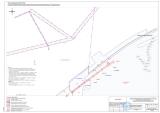 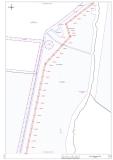 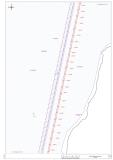 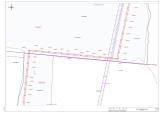 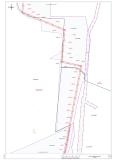 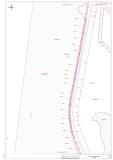 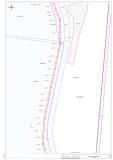 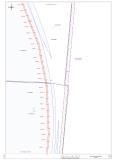 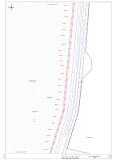 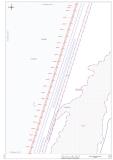 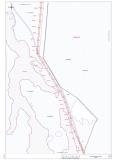 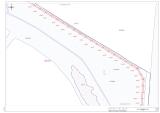 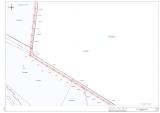 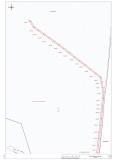 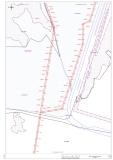 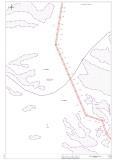 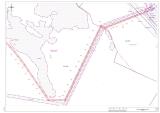 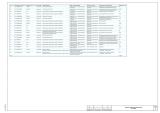 РАЗДЕЛ 2. Проект межевания территории. Текстовая часть1.Перечень образуемых и изменяемых земельных участков и их частейОбщая площадь образуемых частей земельных участков:167646 м².Перечень образуемых земельных участков для строительства объекта,  подлежащих постановке на государственный кадастровый учет.В соответствии со статьей 7 Федерального закона от 21.12.2004 № 172-ФЗ " О переводе земель или земельных участков из одной категории в другую" подлежит переводу из категории земель сельскохозяйственного назначения в категорию земель промышленности, энергетики, транспорта, связи, радиовещания, телевидения, информатики, земель для обеспечения космической деятельности, земель обороны, безопасности и земель иного специального назначения,  в исключительных случаях, связанных с добычей полезных ископаемых, в целях устранения противоречий между установленным целевым назначением земельного участка и его планируемым использованием.Общая площадь образуемых земельных участков: 2909 м²ПЕРЕЧЕНЬ КООРДИНАТ ХАРАКТЕРНЫХ ТОЧЕК ОБРАЗУЕМЫХ ЗЕМЕЛЬНЫХ УЧАСТКОВСведения о границах территории, в отношении которой утвержден проект межевания, содержащие перечень координат характерных точек этих границ в системе координат, используемой для ведения ЕГРН приведены в таблице 3 «Ведомость координат поворотных точек границ формируемых земельных участков и частей земельных участков, отображенных на плане межевания». Таблица 3 - Ведомость координат поворотных точек границ формируемых земельных участков и частей земельных участков, отображенных на плане межевания3. Целевое назначение лесов, вид (виды) разрешенного использования лесного участка, количественные и качественные характеристики лесного участка, сведения о нахождении лесного участка в границах особо защитных участков лесов (в случае, если подготовка проекта межевания территории осуществляется в целях определения местоположения границ образуемых и (или) изменяемых лесных участков)Земельные участки, относимые к территории земель лесного фонда отсутствуют;4. Сведения об отнесении (неотнесении) образуемых земельных участков к территории общего пользования.Земельные участки, относимые к территории общего пользования отсутствуют;5. Условные номера образуемых земельных участков, кадастровые номера или иные ранее присвоенные государственные учетные номера существующих земельных участков, в отношении которых предполагаются их резервирование и (или) изъятие для государственных или муниципальных нужд, их адреса или описание местоположения, перечень и адреса расположенных на таких земельных участках объектов недвижимого имущества (при наличии сведений о них в Едином государственном реестре недвижимости). Земельные участки, в отношении которых предполагаются их резервирование и (или) изъятие для государственных или муниципальных нужд, отсутствуют;6. Перечень кадастровых номеров существующих земельных участков, на которых линейный объект может быть размещен на условиях сервитута, публичного сервитута, их адреса или описание местоположения, перечень и адреса расположенных на таких земельных участках объектов недвижимого имущества (при наличии сведений о них в Едином государственном реестре недвижимости). Земельные участки, на которых линейный объект может быть размещен на условиях сервитута, публичного сервитута, отсутствуют;7. Сведения об отнесении образуемого земельного участка к определенной категории земель (в том числе в случае, если земельный участок в связи с размещением линейного объекта подлежит отнесению к определенной категории земель в силу закона без необходимости принятия решения о переводе земельного участка из состава земель этой категории в другую) или сведения о необходимости перевода земельного участка из состава земель одной категории в другую.Изменение категории земельных участков, расположенных на землях государственного лесного фонда, не предусматривается.ИНФОРМАЦИОННОЕ СООБЩЕНИЕРуководствуясь п. 1 ч. 8 ст. 5.1 ГрК Ф,  пунктом 1 главы 2 Порядка организации и проведения общественных обсуждений или публичных слушаний по вопросам градостроительной деятельности на территории сельского поселения Сергиевск муниципального района Сергиевский Самарской области, утвержденного решением Собрания представителей сельского поселения Сергиевск муниципального района Сергиевский Самарской области от 01.04.2020 г. № 7, в соответствии с Постановлением Главы сельского поселения Сергиевск муниципального района Сергиевский Самарской области № ___ от 17.11.2021 г. «О проведении публичных слушаний по внесению изменений в проект планировки территории и проект межевания территории объекта АО «Самараинвестнефть»: «Обустройство Северо-Успенского нефтяного месторождения» в границах сельского поселения Сергиевск муниципального района Сергиевский Самарской области», Администрация сельского поселения Сергиевск муниципального района Сергиевский Самарской области осуществляет опубликование изменений в проект планировки территории и проект межевания территории объекта АО «Самараинвестнефть»: «Обустройство Северо-Успенского нефтяного месторождения» в границах сельского поселения Сергиевск муниципального района Сергиевский Самарской области в газете «Сергиевский вестник» и размещение указанных изменений в проект планировки территории и проект межевания территории объекта АО «Самараинвестнефть»: «Обустройство Северо-Успенского нефтяного месторождения» в границах сельского поселения Сергиевск муниципального района Сергиевский Самарской области в информационно-телекоммуникационной сети «Интернет» на официальном сайте Администрации муниципального района Сергиевский Самарской области http://sergievsk.ru/.О б щ е с т в о с о г р а н и ч е н н о й о т в е т с т в е н н о с т ь ю«СРЕДНЕВОЛЖСКАЯ ЗЕМЛЕУСТРОИТЕЛЬНАЯ КОМПАНИЯ»ДОКУМЕНТАЦИЯ ПО ПЛАНИРОВКЕ ТЕРРИТОРИИдля строительства объекта АО «Самараинвестнефть»: «Обустройство Северо-Успенского нефтяного месторождения» (скв. № 105, 106, 107, 108, 12)»в границах сельского поселения Сергиевск Сергиевского района Самарской областиРаздел 1. ГРАФИЧЕСКИЕ МАТЕРИАЛЫ ПЛАНИРОВКИ ТЕРРИТОРИИРаздел 2. ПОЛОЖЕНИЕ О РАЗМЕЩЕНИИ ЛИНЕЙНЫХ ОБЪЕКТОВ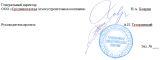 Самара 2021 годДокументация по планировке территории разработана в составе, предусмотренном действующим Градостроительным кодексом Российской Федерации (Федеральный закон от 29.12.2004 № 190-ФЗ), Постановлением Правительства РФ № 564 от 12.05.2017 «Об утверждении положения о составе и содержании проектов планировки территории, предусматривающих размещение одного или нескольких линейных объектов» и техническим заданием на выполнение проекта планировки территории и проекта межевания территории объекта: «Обустройство Северо-Успенского нефтяного месторождения» (скв. № 105, 106, 107, 108, 12).» на территории Сергиевского района Самарской области.Книга 1. ПРОЕКТ ПЛАНИРОВКИ ТЕРРИТОРИИОсновная часть проекта планировки1. Исходно-разрешительная документацияДанный проект подготовлен в целях установления границ земельных участков, предназначенных для строительства и размещения объекта АО "Самараинвестнефть": «Обустройство Северо-Успенского нефтяного месторождения» (скв. № 105, 106, 107, 108, 12).» на территории Сергиевского района Самарской области.Проект планировки территории линейного объекта – документация по планировке территории, подготовленная в целях обеспечения устойчивого развития территории линейных объектов, образующих элементы планировочной структуры территории.Проект подготовлен в границах территории, определенной в соответствии с Постановлением Администрации с.п. Сергиевск, Сергиевского района Самарской области № 49 от 06 августа 2021 г. «О подготовке проекта планировки территории и проекта межевания территории».Документация по планировке территории подготовлена на основании следующей документации:-Схема территориального планирования Сергиевского района Самарской области;-Генеральный план с.п. Сергиевск Сергиевского района Самарской области;-Градостроительный кодекс Российской Федерации (Федеральный закон от 29.12.2004 № 190-ФЗ);-Постановление Правительства РФ № 564 от 12.05.2017 «Об утверждении положения о составе и содержании проектов планировки территории, предусматривающих размещение одного или нескольких линейных объектов»;-Техническое задание на выполнение документации по планировке территории;-Материалы комплексных инженерных изысканий по объекту АО «Самараинвестнефть»: «Обустройство Северо-Успенского нефтяного месторождения» (скв. № 105, 106, 107, 108, 12)».РАЗДЕЛ 1. Проект планировки территории. Графическая часть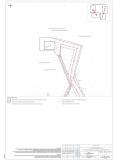 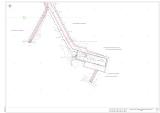 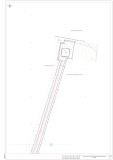 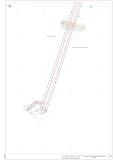 РАЗДЕЛ 2. Положения о размещении линейных объектов2. Наименование и основные характеристики объекта2.1. Наименование объекта«Обустройство Северо-Успенского нефтяного месторождения» (скв. №№ 105, 106, 107, 108, 12)».2.2. Основные характеристики объектаПродукция скважин №№ 105, 106, 107, 108, 12 Северо-Успенского месторождения по выкидным трубопроводам под действием давления, развиваемого УЭЦН/ШГН, поступает для замера проектную измерительную установку типа «Циклон».Дренаж измерительной установки осуществляется в проектируемую дренажную емкость объемом 5 м3.Предусматривается установка блока дозирования реагента для ввода реагента комплексного действия в нефтепровод.Проектом предусматриваются блок дозирования реагента БДР-2,5, укомплектованный технологическими ёмкостями, электро-насосными дозировочными агрегатами НД 2,5/40, шкафами управления, электро- контактными манометрами, обратными клапанами, указателями уровня, размещенных в одном корпусе, в полной заводской готовности и обладают автономностью в работе.Для удаления продуктов коррозии, механических примесей из нефтепроводов предусматривается периодическая очистка полости пропуском очистных устройств.Для очистки нефтепровода от парафино-смолистых отложений в проекте предусматриваются установки пуска/приема очистных устройств.Предусматривается установка устройств пуска ОУ III-УПП-1-150-4,0-У и установка устройства приема III-УПП-2-150-4,0-У для нефтепровода.На площадке узла пуска-приема очистных устройств установлены:– камера пуска-приема очистных устройств с технологической обвязкой;– емкость дренажная объемом 5м3 для приема нефти при опорожнении камеры пуска ОУ DN150.- для опорожнения камеры приема ОУ DN150 осуществляется в дренажную емкость объемом 5 м3.Камеры оснащены механическим сигнализатором прохождения средств очистки и диагностики. Контроль давления осуществляется манометрами, установленными на площадках камер до и после узла камеры запуска/приема с технологической обвязкой.Площадки узлов пуска-приема очистных устройств спланированы, к площадкам предусмотрены подъезды.После замера в измерительной установке типа «Циклон» продукция скважин №№ 105, 106, 107, 108, 12 Северо-Успенского месторождения поступает на малогабаритную блочную сепарационно-наливную установку (МБСНУ).Нефтяная эмульсия со скважин №№ 105, 106, 107, 108, 12 Северо- Успенского месторождения поступает в нефтегазовый сепаратор где происходит выделение попутного нефтяного газа из нефтяной эмульсии. Уровень жидкости в аппарате поддерживается регулирующим клапаном, установленным на линии выхода жидкости, а давление в аппарате за счет регулирующего клапана установленного на линии выхода газа.Нефтегазосепаратор является прямоточным. Выход накопившейся жидкости (жидкость глушения, нефть, конденсат, пластовая вода) из сепаратора первой ступени предусматривается под напором газа с избыточным давлением относительно второй ступени.Удаление механических примесей из нефтегазосепаратора спроектировано как при откачке с жидкой фазой, так и ручной очисткой через лючок (Ду 350).На установке МБСНУ имеется возможность подогреть нефть с помощью путевого подогревателя типа ПНПТ-0,63.Подогреватель установлен на линии выхода нефти из сепаратора.Выделившийся газ из нефтегазового сепаратора поступает на факельную установку, оборудованной автоматическим розжигом и системой блокировок.Нефтяная эмульсия поступает в сепаратор V=50м3 где происходит разделение жидкости на нефть, газ и воду.Уровень в аппарате поддерживается регулирующим клапаном, а давление в аппарате за счет установленного на линии выхода газа регулирующего клапана.Сброс нефти с сепаратора осуществляется в накопительные емкости V=50м3.Откачка нефти из накопительных емкостей осуществляется нефтяными насосами КМС-100-80-180Е с последующей отгрузкой на АСН-1,2.Уровень в аппарате поддерживается регулирующим клапаном, установленном на линии выхода нефти из накопителя.На линиях входа рабочей среды, выхода газа, выхода жидкости из/в РГС- 1,2 предусмотрены пробо-отборные точки.Сброс воды из сепаратора осуществляется в отстойники воды V=50м3. Уровень в аппарате поддерживается регулирующим клапаном, установленном на линии выхода воды из отстойника.Откачка воды из отстойников воды осуществляется водяными насосами WILD MVI с последующей отгрузкой на АСН-3,4.Сброс газа с АСН-1,2,3,4 осуществляется на свечу рассеивания Н=9м, Ду100.Сброс газа с сепараторов осуществляется на факельную установку ФУ Н=30м, Ду100.Сброс газа с предохранительных клапанов осуществляется на факельную установку ФУ Н=30м, Ду100.На линиях сброса газа установлены трубные расширители для улавливания капель жидкости, унесённых газом, поступающим от технологических аппаратов в факельный коллектор.Для очистки газа, направляемого на сжигание, проектом предусматривается установка на факельном коллекторе трубного расширителя диаметром 400 мм с расчетным давлением 1,6 МПа. Трубный расширитель работает без поддержания уровня.Для сбора конденсата из трубных расширителей установлена подземная емкость V-12,5м3 с полупогружным насосом для откачки конденсата на прием сепаратора.Дренаж с блока МБСНУ осуществляется в дренажную емкость V=5м3.3. Местоположение проектируемого объектаВ административном отношении район работ расположен в Сергиевском районе Самарской области. Ближайшие населенные пункты: с. Успенка находятся западнее от проектируемых сооружений на минимальном расстоянии 3,3 км, с. Сергиевск – юго-восточнее в 4,7 км, пос. Михайловка – севернее в 4,5 км.Дорожная сеть территории изысканий развита хорошо. Все ближайшие населенные пункты связаны между собой асфальтированными дорогами общего пользования.Рельеф участка работ относительно ровный, слабо всхолмленный с общим уклоном в сторону реки Сок, абсолютные отметки изменяются в пределах 134,85-195,20 м.Территория изыскания относится к лесостепной зоне Самарской области. Растительность в данной местности представлена отдельными деревьями и небольшими кустарниковыми группировками приуроченные в основном к руслам водных объектов. По данным ближайших гидрологических постов леса занимают до 33% от площади водосбора, пашня – 55-70%.В гидрологическом отношении территория изысканий принадлежит бассейну р. Сок и представлена овр. Казанский и балкой без названия, которая пересекается трассой выкидного трубопровода от скв. №12. Наиболее близко к тальвегу овр. Казанский находится выкидной трубопровод от скв. №12 на расстоянии 0,3 км. Остальные сооружения удалены на расстоянии 1,4-1,8 км. в 0,5 км, юго-восточнее в 0,5 км расположено водохранилище.Обзорная схема места планируемого размещения объекта представлена на рис. 1.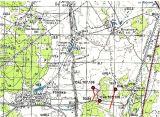 Рисунок 1. Обзорная схема4. Перечень координат характерных точек зон планируемого размещения объекта5. Мероприятия по охране окружающей среды, защите территорий от чрезвычайных ситуаций, определение предельных параметров застройки5.1. Определение предельных параметров застройки территории в границах зон планируемого размещения объектов капитального строительства, входящих в состав линейных объектовГраницы зон планируемого размещения объекта находятся за пределами застроенной территории. Предельные параметры застройки, такие как: предельное количество этажей или предельная высота объектов капитального строительства, максимальный процент застройки, требования к архитектурным и цветовым решениям настоящим проектом не разрабатываются.5.2. Информация о необходимости осуществления мероприятий по защите сохраняемых (существующих) объектов капитального строительства, строительство которых не завершено, существующих и строящихся на момент подготовки проекта планировки территории, и планируемых к строительству в соответствии с ранее утвержденной документацией по планировке территорииПроектируемый объект не затрагивает объекты капитального строительства (здания, строения, сооружения, объекты, строительство которых не завершено), а также объекты, планируемые к строительству в соответствие с раннее утвержденной документацией по планировке территории.Линейные объекты, подлежащие переносу (переустройству) по пути следования проектируемого объекта отсутствуют.5.3. Мероприятия по сохранению объектов культурного наследияРазработка мероприятий по сохранению объектов культурного наследия не требуется, так как проектируемый линейный объект не затрагивает подобные объекты.5.4. Мероприятия по охране окружающей средыС целью снижения негативного воздействия на компоненты окружающей среды в ходе строительства разработаны следующие мероприятия и требования по охране атмосферного воздуха от загрязнения токсичными выбросами от отработанных газов и пыли.Рекомендуемая к применению дорожно-строительная техника с двигателями внутреннего сгорания должна соответствовать установленным Государственным стандартам и параметрам завода изготовителя. Для обеспечения контроля соблюдения предельно допустимых выбросов дорожно- строительная техника и автотранспорт с периодичностью, в соответствии с действующими нормативами, должна проходить проверку на соответствие выбросов загрязняющих веществ в атмосферу их паспортным данным на стационарных диагностических пунктах (автотранспорт) и передвижных диагностических пунктах (дорожная техника) за счет владельца машин. При обнаружении превышений ПДВ организация-владелец техники должна устранить причины путем регулирования работы топливно-выхлопной системы двигателей.Дорожные машины и оборудование должны находиться на объекте только на протяжении периода производства работ.Заправка автомобилей, спецтехники, других самоходных машин и механизмов топливом, маслами должны производиться на стационарных и передвижных заправочных пунктах в специально отведенных местах.При производстве земляных работ для снижения негативного воздействия на атмосферу рекомендуется:увлажнение существующих дорог и временных проездов в летний период;укладка грунта в тело насыпи послойно с увлажнением до оптимальной влажности и уплотнением грунтоуплотняющими машинами;применяемый для устройства дорожной одежды щебень должен соответствовать стандартам или техническим условиям по содержанию в нем пылеватых частиц;статическое хранение и пересыпка песка возможна только при влажности 3% и более, с целью полного исключения пыления материала при укладке в основание дороги;с целью исключения ветровой эрозии временного складирования плодородного грунта рекомендуется периодически увлажнять;откосы насыпи земляного полотна укрепляются засевом многолетних трав для предохранения от ветровой и водной эрозии;контроль за работой техники в период вынужденного простоя или технического перерыва в работе (стоянка техники в эти периоды разрешается только при неработающем двигателе);контроль за точным соблюдением технологии производства работ;применение закрытой транспортировки и разгрузки строительных материалов, связанных с загрязнением атмосферы;рассредоточение во времени работы строительных машин и механизмов, не задействованных в едином непрерывном технологическом процессе;обеспечение профилактического ремонта дизельных механизмов на базе Подрядчика;регулярное проведение работ по контролю токсичности отработанных газов в соответствии с ГОСТ Р 52033-2003 и ГОСТ Р 52160-2003. строгое соблюдение правил противопожарной безопасности при производстве работ.Обоснование размеров санитарно-защитной зоны (СЗЗ)Для проектируемого нефтепровода, в соответствии с СанПиН 2.2.1/2.1.1.1200-03, санитарно-защитная зона не устанавливается.Мероприятия по рациональному использованию и охране вод и водных биоресурсовПредотвращение возможного загрязнения поверхностных, подземных и грунтовых вод при строительстве объекта на всех этапах работ обеспечивается следующими мероприятиями:Территории строительных площадок расположены за пределами водоохранных зон и прибрежных защитных полос;Строительные площадки оснащаются адсорбентом на случай утечек ГСМ;При выезде со строительной площадки предусматривается мойка колес автотранспорта, шлам от мойки колес накапливается в специальной герметичной емкости с дальнейшим вывозом на полигон;Проезд спецтехники осуществляется в пределах специально отведенной строительной полосы;Предусматривается использование строительной техники только в исправном состоянии с отрегулированными двигателями;В пределах водоохранных зон и прибрежных защитных полос места временного сбора и хранения строительных отходов не предусмотрены. Строительные отходы вывозятся сразу, минуя этап складирования;Места сбора и временного хранения твердых и жидких бытовых отходов располагаются на территории строительной площадки за пределами водоохранных зон и прибрежных защитных полос на специально оборудованной бетонированной площадке;Мойка и заправка машин и механизмов осуществляется на специально оборудованных местах за пределами водоохранной зоны и прибрежной защитной полосы;Проводится учет и ликвидация всех фактических источников загрязнений в районе намечаемой деятельности;Забор воды из поверхностных водных объектов на нужды строительства не предусмотрен;После завершения строительства проектируемого объекта выполняется рекультивация нарушенных в процессе строительства земель;На период строительства предусматривается организовать мониторинг поверхностных водных объектов;На период эксплуатации предусматривается организовать мониторинг поверхностных водных объектов;Мероприятия по охране и рациональному использованию почвенного покрова и земельных ресурсовС целью снижения воздействия на почвы и земельные ресурсы в период строительства предусмотрены следующие природоохранные мероприятия:максимальное сокращение размеров строительных и технологических площадок для производства строительно-монтажных работ;сбор хозяйственно-бытовых сточных вод в металлические емкости и биотуалеты с последующим вывозом;сбор и вывоз строительных отходов и строительного мусора, без временного хранения, по мере образования;установка на строительной площадке закрытых металлических контейнеров для сбора бытовых отходов и их своевременный вывоз;применение технически исправных машин и механизмов с отрегулированной топливной арматурой, исключающей потери ГСМ;ремонт и обслуживание машин и механизмов, а также их заправка топливом на территории стройплощадок не предусматривается;обслуживание строительной техники производится только на постоянных производственных базах или на специально отведенных площадках с покрытием, предохраняющим от попадания в почву и грунтовые воды горюче-смазочных материалов.Мероприятия по охране объектов растительного и животного мира и среды их обитанияПри выполнении подготовительных работ расчистку полосы отвода и срезку кустарников и трав следует выполнять в строго отведенных границах. Отходы расчистки должны быть полностью вывезены с полосы отвода. После окончания строительных работ проводится рекультивация земель с высевом трав для восстановления растительного покрова.Сохранение деревьев при строительных работах является главным условием защиты сложившейся экологической системы. При производстве работ запрещается проезд и стоянка машин, работа механизмов ближе 1 м от границы кроны деревьев, не попавших в полосу расчистки.Что касается дикой фауны, то выявленные в районе строительства представители животного мира (а это, в основном, синантропные виды) хорошо приспособлены к проживанию в условиях антропогенного воздействия. После окончания строительных работ предусмотрена засыпка открытых ям и траншей для предотвращения попадания в них животных.Для сохранения популяции животных в период эксплуатации дороги необходимо устанавливать специальные предупредительные знаки и знаки ограничения скорости движения транспорта.5.5. Перечень мероприятий по предупреждению чрезвычайных ситуаций природного и техногенного характераПеречень и характеристики производств (технологического оборудования) проектируемого объекта, аварии на которых могут привести к возникновению чрезвычайной ситуации техногенного характера, как на территории проектируемого объекта, так и за его пределамиПеречень опасных веществПроектируемые объекты являются опасными производственными на основании следующих критериев, определяемых по Федеральному закону от 21.07.1997 № 116-ФЗ «О промышленной безопасности опасных производственных объектов»:– по пункту 1 (а,в,д) приложения 1: «объекты, на которых получаются, используются, перерабатываются, образуются, хранятся, транспортируются, уничтожаются воспламеняющиеся вещества и горючие вещества, а также токсичные вещества».Основная задача этапа идентификации опасностей – выявление и описание всех присущих рассматриваемым объектам опасностей. В соответствии с Федеральным законом от 21.07.1997 №116-ФЗ «О промышленной безопасности опасных производственных объектов» (приложение 1), проектируемые объекты расположены, являются составляющей действующих опасных производственных объектов, на которых получаются, перерабатываются, транспортируются горючие вещества – жидкости, газы, способные возгораться от источников зажигания.На проектируемом объекте обращаются опасные вещества: нефть, попутный газ, пластовая вода.Нефть – токсичное вещество, оказывающее вредное воздействие на организм человека. Углеводороды, составляющие основную часть нефти, обладают наркотическими свойствами. Нефтяной попутный газ является токсичным газом. При отравлении парами нефти сначала наблюдается период возбуждения, характеризующийся беспричинной веселостью, затем наступают головная боль, сонливость, усиление сердцебиения, боли в области сердца, тошнота и прочее некомфортное состояние организма. Температура вспышки нефти – плюс 28 °С.Нефть (аэрозоль) по степени воздействия на организм относятся к III классу опасности, умеренно опасные (ГОСТ 12.1.007). По степени воздействия на организм человека относится к III классу опасности по ГОСТ 12.1.005. Предельно-допустимая концентрация в воздухе рабочей зоны составляет 10 мг/м3. Концентрационные пределы взрываемости для нефти составляет от 1,4 до 6,5 % об. Низшая теплота сгорания 46,0 МДж/кг, температура самовоспламенения – 223–375 °С.Нефтяной попутный газ – углеводородный газ, находящийся в нефтяных залежах в растворенном состоянии и выделяющийся из нефти при снижении давления. Количество газов в 1,0 м3, приходящееся на 1 т добытой нефти, зависит от условий формирования и залегания нефтяных месторождений и может составлять от 1–2 до нескольких тыс. м3. Нефтяной попутный газ, выделяемый из нефти, является токсичным газом. При отравлении нефтяным газом сначала наблюдается период возбуждения, характеризующийся беспричинной веселостью, затем наступает головная боль, сонливость, усиление сердцебиения, боли в области сердца, тошнота и прочее некомфортное состояние организма.Класс опасности по характеру воздействия на организм человека согласно ГОСТ 12.1.005 – II (по сероводороду). По степени воздействия на организм человека нефтяной попутный газ, в соответствии с ГОСТ 12.1.007, относится к умеренно опасным веществам.Взрывоопасная концентрация нефтяного попутного газа составляет 5,0– 15,0 мг/м3. Низшая теплота сгорания – 47,2 МДж/кг, теоретический объем воздуха для горения – 12,3 м3/м3, температура самовоспламенения – 537 °С.Характеристика нефти и нефтяного газа приведена в таблице 1.Таблица 1 – Характеристика опасных веществТаблица 2 – Характеристика метанаТаблица 3 – Характеристика этанаТаблица 4 – Характеристика сероводорода5.6. Мероприятия по обеспечению пожарной безопасности и гражданской оборонеРешения по обеспечению взрывопожаробезопасностиВ целях обеспечения взрывопожарной безопасности, предусмотрен комплекс мероприятий, включающий в себя:-принятие планировочных решений генерального плана с учетом санитарно-гигиенических и противопожарных требований, подхода и размещения инженерных сетей;-размещение сооружений с учетом категории по взрывопожароопасности, с обеспечением необходимых по нормам разрывов;-герметизация системы;-применение оборудования, обеспечивающего надежную работу в течение их расчетного срока службы, с учетом заданных условий эксплуатации (расчетное давление, минимальная и максимальная расчетная температура), состава и характера среды (коррозионная активность, взрывоопасность, токсичность и др.) и влияния окружающей среды;-проектируемые сооружения оснащаются системой автоматизации и телемеханизации.Расстояния между зданиями, сооружениями и наружными установками приняты в соответствии с требованиями противопожарных норм и правил:-ВНТП 3-85 «Нормы технологического проектирования объектов сбора, транспорта, подготовки нефти, газа и воды нефтяных месторождений»;- СП 18.13330.2011 «Генеральные планы промышленных предприятий.Актуализированная редакция. СНиП II-89-80*»;- СП 231.1311500.2015 «Обустройство нефтяных	и газовых месторождений. Требования пожарной безопасности»;- Федеральных норм и правил в области промышленной безопасности «Правила безопасности в нефтяной и газовой промышленности» (с изменениями № 1 от 12.01.2015 года).Решения по обеспечению безопасности и антитеррористической защищенности объектовПроектные решения, направленные на предотвращение несанкционированного доступа на объекты физических лиц, транспортных средств и грузов соответствуют требованиям нормативно-правовых документов:Федеральный закон от 21.07.97 г. № 116-ФЗ «О промышленной безопасности опасных производственных объектов»;Федеральный закон от 21.07.2011г. №256-ФЗ «О безопасности объектов топливно-энергетического комплекса»;Приказ Федеральной службы по экологическому, технологическому и атомному надзору. «Об утверждении и введении в действие Общих требований по обеспечению антитеррористической защищенности опасных производственных объектов». №186 от 31.03.08 г.Приказ Правительства РФ «О некоторых мерах по совершенствованию подготовки проектной документации в части противодействия террористическим актам» №73 от 15.02.11 г.К проектируемым площадкам предусмотрены подъезды от существующих дорог.Несанкционированное проникновение на территорию опасного производственного объекта может вызвать развитие аварийных ситуаций (взрывы, пожары, человеческие жертвы). Для предотвращения несанкционированного доступа посторонних лиц к проектируемым объектам, с
 целью нарушения технологического режима эксплуатации предусмотрена система обеспечения охраны.Охрана проектируемого объекта будет осуществляться собственными силами в режиме круглосуточного наблюдения.Задача охранной службы заключается в том, чтобы обеспечить надежную охрану и оборону объекта, не допустить проникновения на его территорию посторонних, обеспечить сохранность имущества, находящегося на объекте, предотвратить возможные террористические и диверсионные акты.Система обеспечения охраны объектов площадки осуществляется при помощи инженерно-технических средств и организационных мероприятий:− контроля доступа (пропускного режима);− внутриобъектового режима;− ограждения;−системы охранного видеонаблюдения;−охранного освещения;−пожарной сигнализации;−охраной сигнализации;−оперативной связи;−оповещения;−организационных мероприятий.В случае возникновения внештатной ситуации для связи с органами исполнительной власти субъекта Российской Федерации, МВД России, ФСБ России, медицинскими учреждениями будут использованы существующие каналы связи.Несанкционированное вмешательство в технологический процесс может создать аварийную ситуацию, способную вызвать загрязнение окружающей среды, отравление людей, повлиять на снижение производительности, остановку производства, создать чрезвычайную ситуацию.Принятые решения по системам контроля и регулирования технологических процессов, автоматического управления, сигнализации предаварийных и аварийных ситуаций обеспечивают необходимое быстродействие и точность поддержания технологических параметров, надежность и безопасность технологических процессов.Уровень автоматизации технологических объектов определяется требованием безопасности для взрывопожароопасных производств, характеристиками обращающихся в технологическом процессе газов и жидкостей, непрерывность технологического процесса, а также требованиями действующих нормативных документов.Программное обеспечение АСУ ТП предусматривает регламентирование доступа к базам данных и информационным массивам, защиту информации от несанкционированного доступа и вмешательства в технологический процесс.Мероприятия по контролю радиационной, химической обстановки, обнаружению взрывоопасных концентраций; обнаружению предметов, снаряженных химически опасными, взрывоопасными и радиационными веществами; мониторингу стационарными автоматизированными системами состояния систем инженерно- технического обеспечения, строительных конструкций зданий (сооружений) проектируемого объекта, мониторингу технологических процессов, соответствующих функциональному назначению зданий и сооружений, опасных природных процессов и явленийВедомственный контроль радиационной обстановки на проектируемом объекте рекомендуется осуществлять силами специализированной организации, привлекаемой на договорной основе.Организацию режимных наблюдений за радиационным фоном следует рассматривать как первоочередное мероприятие.Контроль фактического состояния радиационного фона позволит своевременно выявить изменения (отключения от допустимых уровней) фона и принять соответствующие меры.При превращении замеренного значения дозы внешнего излучения выше фонового значения, необходимо для определения источника излучения провести спектрометрический анализ проб на содержание радионуклидов в специальной радиометрической лаборатории, имеющей лицензию на проведение вышеуказанных работ.Для обеспечения безопасных условий работы обслуживающего персонала необходимо осуществлять периодический контроль за содержанием вредных веществ в воздушной среде рабочей зоны.Для контроля состояния воздушной среды при обслуживании площадок скважин, емкостей, предусматривается индивидуальный переносной многокомпонентный газоанализатор ПГ ЭРИС 414 во взрывозащищенном исполнении.Газоанализатор обеспечивает:− контроль и индикацию текущей концентрации горючих газов 0–50 % НКПР с помощью встроенного ЖК индикатора;− различающуюся свето-звуковую предупредительную и аварийную сигнализацию при достижении концентрации горючих газов 10 % и 50 % НКПР с помощью встроенного в прибор светодиодного индикатора и зуммера.Мероприятия по защите проектируемого объекта и персонала от ЧС техногенного характера, вызванных авариями на рядом расположенных объектах производственного назначения и линейных объектахРядом расположенные потенциально опасные объекты отсутствуют. Таким образом, принятия дополнительных мер по защите проектируемого объекта от опасностей, возникающих при авариях на рядом расположенных ПОО и транспортных коммуникациях, не требуется.Мероприятия по инженерной защите проектируемого объекта от чрезвычайных ситуаций природного характера, вызванных опасными природными процессами и явлениямиПроектные решения зданий и сооружений исключают возможность разрушений или повреждений конструкций, а также ухудшение эксплуатационных свойств конструкций вследствие деформаций.Необходимая прочность, устойчивость, пространственная неизменяемость блок-модулей определена заводами-изготовителями с учетом расчетного сочетания нагрузок от собственного веса конструкций, снеговой, ветровой, технологической нагрузки, транспортной, нагрузок при монтаже.Технические решения при проектировании приняты с учетом климатических характеристик района строительства, сейсмической активности, всех нагрузок и воздействий, действующих на сооружения объекта.Конструкции проектируемых объектов рассчитаны на восприятие нагрузок от ветра и снега, установленных СП 20.13330.2012 «Нагрузки и воздействия» для данного района строительства. При расчете учтен повышенный уровень ответственности проектируемого объекта, в соответствии Федерального закона от 30.12.2009 № 384-Ф3.Проектные решения сооружений исключают возможность разрушений или повреждений конструкций, а также ухудшение эксплуатационных свойств конструкций вследствие деформаций.Данные для расчета конструкций приняты в соответствии со СП 131.13330.2012 «Строительная климатология», СП 20.13330.2016 «Нагрузки и воздействия».В качестве эксплуатационных нагрузок учтен вес стационарного оборудования, давление газов, жидкостей в емкостях и трубопроводах, температурные воздействия и т.д.Временные нормативные нагрузки на конструкции приняты по СП 20.13330.2016.Кроме этого, конструкции рассчитаны на нагрузки, возникающие на любых этапах строительства или монтажа, а также на нагрузки при испытаниях трубопроводов и оборудования.Для защиты сооружений от прямых ударов молнии, от вторичных её проявлений и от статического электричества технологические трубопроводы и оборудование надежно заземляются.Мероприятия по обеспечению противоаварийной устойчивости пунктов и систем управления производственным процессом, обеспечению гарантированной, устойчивой радиосвязи и проводной связи при ЧС и их ликвидации, разработанных с учетом требований ГОСТ Р 53111Мероприятия по обеспечению эвакуации населения (персонала проектируемого объекта) при чрезвычайных ситуациях природного и техногенного характера данным проектом не предусмотрены.Проектируемые сооружения находятся на открытой местности, препятствий для выхода из зон действия поражающих факторов нет.Присутствие работников на объектах не постоянное.Проведение профилактических и ремонтных работ технологического оборудования наружных установок осуществляется обслуживающим персоналом, периодически выезжающим на установки на специализированном транспорте, в котором имеются места для обогрева рабочих, смены одежды, охлаждения, сушки одежды и обуви и т.д.Место базирования работников в зоны действия поражающих факторов не попадает.Сведения о продолжении функционирования проектируемого объекта в военное время или прекращении, или переносе деятельности объекта в другое место, а также о перепрофилировании проектируемого производства на выпуск иной продукцииВ военное время проектируемый объект прекращает свою деятельность.Проектируемый объект не имеет мобилизационного задания. Обременений местных и региональных органов исполнительной власти на особый период также не имеет.Проектируемый объект является стационарным. Характер производства не предполагает возможности переноса его деятельности в военное время в другое место. Демонтаж сооружений и оборудования в особый период в короткие сроки технически неосуществим и экономически нецелесообразен.Обоснование введения режимов радиационной защиты на территории проектируемого объекта, подвергшейся радиоактивному загрязнению (заражению)В соответствии с СП 165.1325800.2014 проектируемый объект не попадает в зону возможного радиоактивного загрязнения (заражения). Следовательно, режим радиационной защиты на территории проектируемого объекта не предусмотрен.Решения по обеспечению безаварийной остановки технологических процессовПроектируемый объект прекращает свою работу в военное время.Остановка проектируемого объекта в целом или отдельных его составляющих заключается в выводе из эксплуатации основных средств производства. Остановка предусмотрена без нарушения правил техники безопасности и без создания условий, способствующих появлению факторов поражения. Безаварийная остановка работающего оборудования обеспечивает дальнейшее возобновление производственного процесса без проведения длительных подготовительных работ.В случае присутствия обслуживающего персонала на проектируемом объекте в момент получения сигнала ГО, безаварийная остановка технологического процесса будет осуществлена без нарушения правил техники безопасности и без создания условий, способствующих появлению факторов поражения.Остановка технологического процесса добычи нефти производится по письменному разрешению руководства в следующем порядке: в журнале распоряжений пишется письменное распоряжение, в распоряжении указывается причина, длительность, порядок остановки и лица, ответственные за безаварийную остановку.Ответственное лицо назначается руководством. Все действия по остановке согласуются с руководством.Управление производством на лицензионном участке осуществляется через инженерные службы управления (ИСУ), которые являются органом оперативного управления бригад ЦДНГ в случае возникновения аварийных разливов нефти.Операции по последующему пуску технологических процессов проводятся в порядке, обратном процессу безаварийной остановки.О б щ е с т в о с о г р а н и ч е н н о й о т в е т с т в е н н о с т ь ю«СРЕДНЕВОЛЖСКАЯ ЗЕМЛЕУСТРОИТЕЛЬНАЯ КОМПАНИЯ»ДОКУМЕНТАЦИЯ ПО МЕЖЕВАНИЮ ТЕРРИТОРИИдля строительства объекта АО «Самараинвестнефть»:«Обустройство Северо-Успенского нефтяного месторождения» (скв. № 105, 106, 107, 108, 12)»в границах сельского поселения Сергиевск муниципального района Сергиевск Самарской областираздел 5 «Проект межевания территории. Графическая часть.» раздел 6 «Проект межевания территории. Текстовая часть.»Самара 2021 годДокументация по планировке территории разработана в составе, предусмотренном действующим Градостроительным кодексом Российской Федерации (Федеральный закон от 29.12.2004 № 190-ФЗ), Постановлением Правительства РФ № 564 от 12.05.2017 «Об утверждении положения о составе и содержании проектов планировки территории, предусматривающих размещение одного или нескольких линейных объектов» и техническим заданием на выполнение проекта планировки территории и проекта межевания территории объекта: «Обустройство Северо-Успенского нефтяного месторождения» (скв. № 105, 106, 107, 108, 12)» на территории Сергиевского района Самарской области.ПРОЕКТ МЕЖЕВАНИЯ ТЕРРИТОРИИРАЗДЕЛ 1. Проект межевания территории. Графическая часть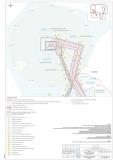 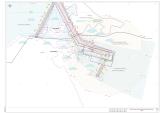 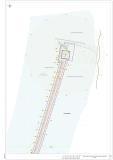 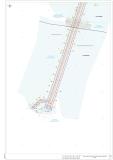 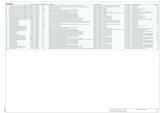 РАЗДЕЛ 2. Проект межевания территории. Текстовая часть1. Перечень образуемых и изменяемых земельных участков и их частейПеречень образуемых земельных участков для строительства объекта, подлежащих постановке на государственный кадастровый учет.В соответствии со статьей 7 Федерального закона от 21.12.2004 № 172-ФЗ " О переводе земель или земельных участков из одной категории в другую" подлежит переводу из категории земель сельскохозяйственного назначения в категорию земель промышленности, энергетики, транспорта, связи, радиовещания, телевидения, информатики, земель для обеспечения космической деятельности, земель обороны, безопасности и земель иного специального назначения, в исключительных случаях, связанных с добычей полезных ископаемых, в целях устранения противоречий между установленным целевым назначением земельного участка и его планируемым использованием.Общая площадь образуемых земельных участков: 23451 м²ПЕРЕЧЕНЬ КООРДИНАТ ХАРАКТЕРНЫХ ТОЧЕК ОБРАЗУЕМЫХ ЗЕМЕЛЬНЫХ УЧАСТКОВСведения о границах территории, в отношении которой утвержден проект межевания, содержащие перечень координат характерных точек этих границ в системе координат, используемой для ведения ЕГРН приведены в таблице 3 «Ведомость координат поворотных точек границ формируемых земельных участков и частей земельных участков, отображенных на плане межевания». Таблица 3 - Ведомость координат поворотных точек границ формируемых земельных участков и частей земельных участков, отображенных на плане межевания3. Целевое назначение лесов, вид (виды) разрешенного использования лесного участка, количественные и качественные характеристики лесного участка, сведения о нахождении лесного участка в границах особо защитных участков лесов (в случае, если подготовка проекта межевания территории осуществляется в целях определения местоположения границ образуемых и (или) изменяемых лесных участков)Согласно ответа Министерства лесного хозяйства охраны окружающей среды и природопользования Самарской области № млх 05-02/18757 от 30.07.2021 г., участок, планируемый для строительства объекта АО «Самараинвестнефть»: «Обустройство Северо-Успенского нефтяного месторождения (скв. №№ 105, 106, 107, 108, 12)» на территории муниципального района Сергиевский Самарской области, в соответствии со сведениями, содержащимися в государственном лесном реестре, частично входит в состав земель лесного фонда и располагается в квартале № 142 в выделе № 15 Сергиевского участкового лесничества Сергиевского лесничества.Согласно выписки из лесного реестра в квартале №142 в выделе №15 Сергиевского участкового лесничества Сергиевского лесничества предусматривается использование лесного участка для строительства, реконструкции и линейных объектов.Категория земель: Земли лесного фондаЦелевое назначение лесного участка: Защитные лесаКатегория защитных лесов: Лесостепные лесаВиды разрешенного использования лесного участка: заготовка древесины, заготовка и сбор недревесных лесных ресурсов, заготовка пищевых лесных ресурсов и сбор лекарственных растений, осуществление видов деятельности в сфере охотничьего хозяйства, ведение сельского хозяйства, пчеловодство, сенокошение, осуществление научно-исследовательской, образовательной деятельности, осуществление рекреационной деятельности, выращивание посадочного материала лесных растений, выращивание лесных плодовых, ягодных, декоративных и лекарственных растений, выполнение работ по геологическому изучению недр, разработка месторождений полезных ископаемых, строительство и эксплуатация водохранилищ и иных искусственных водных объектов, а также гидротехнических сооружений и специализированных портов, строительство, реконструкция, эксплуатация линий электропередачи, линий связи, дорог, трубопроводов и др. линейных объектов, осуществление религиозной деятельности.Общая площадь лесного участка: 0,1188 га.Качественные и количественные характеристики лесного участка:Таблица 2. Таксационное описание участкаМестоположение и границы лесного участка указаны на чертеже зон с особыми условиями использования территории (М 1:2000).Заключение: Использование земельных участков из состава земель лесного фонда, расположенных в квартале 142, выделе 15 Сергиевского лесничества, Сергиевского участкового лесничества Самарской области для строительства реконструкции и эксплуатации линейных объектов, в соответствии с лесным планом Самарской области, лесохозяйственным регламентом Сергиевского лесничества разрешено.4. Сведения об отнесении (неотнесении) образуемых земельных участков к территории общего пользования.Земельные участки, относимые к территории общего пользования отсутствуют;5. Условные номера образуемых земельных участков, кадастровые номера или иные ранее присвоенные государственные учетные номера существующих земельных участков, в отношении которых предполагаются их резервирование и (или) изъятие для государственных или муниципальных нужд, их адреса или описание местоположения, перечень и адреса расположенных на таких земельных участках объектов недвижимого имущества (при наличии сведений о них в Едином государственном реестре недвижимости).Земельные участки, в отношении которых предполагаются их резервирование и (или) изъятие для государственных или муниципальных нужд, отсутствуют;6. Перечень кадастровых номеров существующих земельных участков, на которых линейный объект может быть размещен на условиях сервитута, публичного сервитута, их адреса или описание местоположения, перечень и адреса расположенных на таких земельных участках объектов недвижимого имущества (при наличии сведений о них в Едином государственном реестре недвижимости).Земельные участки, на которых линейный объект может быть размещен на условиях сервитута, публичного сервитута, отсутствуют;7. Сведения об отнесении образуемого земельного участка к определенной категории земель (в том числе в случае, если земельный участок в связи с размещением линейного объекта подлежит отнесению к определенной категории земель в силу закона без необходимости принятия решения о переводе земельного участка из состава земель этой категории в другую) или сведения о необходимости перевода земельного участка из состава земель одной категории в другую.Изменение категории земельных участков, расположенных на землях государственного лесного фонда, не предусматривается.№ п/пкадастровый номер участкаплощадь, кв.м.дата постановки на кадастровый учетадрескатегория земельного участкавид разрешенного использования163:31:0104001:16231702007Российская Федерация, Самарская область, р-н Сергиевский, п ШаровкаЗемли населенных пунктовдля сельскохозяйственного использования263:31:0109001:1278182007Российская Федерация, Самарская обл., р-н Сергиевский, п. Красный Городок, д. 94Земли населенных пунктовдля ведения личного подсобного хозяйства363:31:0106005:1097002011Российская Федерация, Самарская область, р-н Сергиевский, п Кутузовский, ул Мира, д 4, кв. 1Земли населенных пунктовдля ведения личного подсобного хозяйстваN п/пТранспортТариф на проезд одного пассажиро-километра, в рублях1.Автомобильный транспорт (автобусы)3,69№ п/пКадастровый номер или обозначение земельного участкаАдресПлощадь в кв.мКатегория земельСпособ образованияВРИ, код1:ЗУ1поселок Светлодольскмуниципального районаСергиевский Самарскойобласти356Земли населённых пунктовОбразование из земель, государственная собственность на которые не разграниченаДля индивидуального жилищного строительства, 2.12:ЗУ2поселок Светлодольскмуниципального районаСергиевский Самарскойобласти5573Земли населённых пунктовОбразование из земель, государственная собственность на которые не разграниченаМагазины, 4.43:ЗУ3поселок Светлодольскмуниципального районаСергиевский Самарскойобласти1035Земли населённых пунктовОбразование из земель, государственная собственность на которые не разграниченаДля индивидуального жилищного строительства, 2.14:ЗУ4поселок Светлодольскмуниципального районаСергиевский Самарскойобласти1144Земли населённых пунктовОбразование из земель, государственная собственность на которые не разграниченаДля индивидуального жилищного строительства, 2.15:ЗУ5поселок Светлодольскмуниципального районаСергиевский Самарскойобласти934Земли населённых пунктовОбразование из земель, государственная собственность на которые не разграниченаДля индивидуального жилищного строительства, 2.16:ЗУ6поселок Светлодольскмуниципального районаСергиевский Самарскойобласти632Земли населённых пунктовОбразование из земель, государственная собственность на которые не разграниченаДля индивидуального жилищного строительства, 2.17:ЗУ7поселок Светлодольскмуниципального районаСергиевский Самарскойобласти934Земли населённых пунктовОбразование из земель, государственная собственность на которые не разграниченаДля индивидуального жилищного строительства, 2.18:ЗУ8поселок Светлодольскмуниципального районаСергиевский Самарскойобласти900Земли населённых пунктовОбразование из земель, государственная собственность на которые не разграниченаДля индивидуального жилищного строительства, 2.19:ЗУ9поселок Светлодольскмуниципального районаСергиевский Самарскойобласти538Земли населённых пунктовОбразование из земель, государственная собственность на которые не разграниченаДля индивидуального жилищного строительства, 2.110:ЗУ10поселок Светлодольскмуниципального районаСергиевский Самарскойобласти900Земли населённых пунктовОбразование из земель, государственная собственность на которые не разграниченаДля индивидуального жилищного строительства, 2.111:ЗУ11поселок Светлодольскмуниципального районаСергиевский Самарскойобласти1003Земли населённых пунктовОбразование из земель, государственная собственность на которые не разграниченаДля индивидуального жилищного строительства, 2.112:ЗУ12поселок Светлодольскмуниципального районаСергиевский Самарскойобласти1003Земли населённых пунктовОбразование из земель, государственная собственность на которые не разграниченаДля индивидуального жилищного строительства, 2.113:ЗУ13поселок Светлодольскмуниципального районаСергиевский Самарскойобласти1003Земли населённых пунктовОбразование из земель, государственная собственность на которые не разграниченаДля индивидуального жилищного строительства, 2.114:ЗУ14поселок Светлодольскмуниципального районаСергиевский Самарскойобласти1003Земли населённых пунктовОбразование из земель, государственная собственность на которые не разграниченаДля индивидуального жилищного строительства, 2.115:ЗУ15поселок Светлодольскмуниципального районаСергиевский Самарскойобласти1003Земли населённых пунктовОбразование из земель, государственная собственность на которые не разграниченаДля индивидуального жилищного строительства, 2.116:ЗУ16поселок Светлодольскмуниципального районаСергиевский Самарскойобласти1002Земли населённых пунктовОбразование из земель, государственная собственность на которые не разграниченаДля индивидуального жилищного строительства, 2.117:ЗУ17поселок Светлодольскмуниципального районаСергиевский Самарскойобласти1002Земли населённых пунктовОбразование из земель, государственная собственность на которые не разграниченаДля индивидуального жилищного строительства, 2.118:ЗУ18поселок Светлодольскмуниципального районаСергиевский Самарскойобласти1002Земли населённых пунктовОбразование из земель, государственная собственность на которые не разграниченаДля индивидуального жилищного строительства, 2.119:ЗУ19поселок Светлодольскмуниципального районаСергиевский Самарскойобласти1002Земли населённых пунктовОбразование из земель, государственная собственность на которые не разграниченаДля индивидуального жилищного строительства, 2.120:ЗУ20поселок Светлодольскмуниципального районаСергиевский Самарскойобласти1036Земли населённых пунктовОбразование из земель, государственная собственность на которые не разграниченаДля индивидуального жилищного строительства, 2.121:ЗУ21поселок Светлодольскмуниципального районаСергиевский Самарскойобласти1036Земли населённых пунктовОбразование из земель, государственная собственность на которые не разграниченаДля индивидуального жилищного строительства, 2.122:ЗУ22поселок Светлодольскмуниципального районаСергиевский Самарскойобласти1036Земли населённых пунктовОбразование из земель, государственная собственность на которые не разграниченаДля индивидуального жилищного строительства, 2.123:ЗУ23поселок Светлодольскмуниципального районаСергиевский Самарскойобласти1036Земли населённых пунктовОбразование из земель, государственная собственность на которые не разграниченаДля индивидуального жилищного строительства, 2.124:ЗУ24поселок Светлодольскмуниципального районаСергиевский Самарскойобласти1034Земли населённых пунктовОбразование из земель, государственная собственность на которые не разграниченаДля индивидуального жилищного строительства, 2.125:ЗУ25поселок Светлодольскмуниципального районаСергиевский Самарскойобласти1034Земли населённых пунктовОбразование из земель, государственная собственность на которые не разграниченаДля индивидуального жилищного строительства, 2.126:ЗУ26поселок Светлодольскмуниципального районаСергиевский Самарскойобласти1034Земли населённых пунктовОбразование из земель, государственная собственность на которые не разграниченаДля индивидуального жилищного строительства, 2.127:ЗУ27поселок Светлодольскмуниципального районаСергиевский Самарскойобласти1035Земли населённых пунктовОбразование из земель, государственная собственность на которые не разграниченаДля индивидуального жилищного строительства, 2.128:ЗУ28поселок Светлодольскмуниципального районаСергиевский Самарскойобласти1000Земли населённых пунктовОбразование из земель, государственная собственность на которые не разграниченаДля индивидуального жилищного строительства, 2.129:ЗУ29поселок Светлодольскмуниципального районаСергиевский Самарскойобласти1000Земли населённых пунктовОбразование из земель, государственная собственность на которые не разграниченаДля индивидуального жилищного строительства, 2.130:ЗУ30поселок Светлодольскмуниципального районаСергиевский Самарскойобласти1000Земли населённых пунктовОбразование из земель, государственная собственность на которые не разграниченаДля индивидуального жилищного строительства, 2.131:ЗУ31поселок Светлодольскмуниципального районаСергиевский Самарскойобласти1000Земли населённых пунктовОбразование из земель, государственная собственность на которые не разграниченаДля индивидуального жилищного строительства, 2.132:ЗУ32поселок Светлодольскмуниципального районаСергиевский Самарскойобласти997Земли населённых пунктовОбразование из земель, государственная собственность на которые не разграниченаДля индивидуального жилищного строительства, 2.133:ЗУ33поселок Светлодольскмуниципального районаСергиевский Самарскойобласти1000Земли населённых пунктовОбразование из земель, государственная собственность на которые не разграниченаДля индивидуального жилищного строительства, 2.134:ЗУ34поселок Светлодольскмуниципального районаСергиевский Самарскойобласти1000Земли населённых пунктовОбразование из земель, государственная собственность на которые не разграниченаДля индивидуального жилищного строительства, 2.135:ЗУ35поселок Светлодольскмуниципального районаСергиевский Самарскойобласти1002Земли населённых пунктовОбразование из земель, государственная собственность на которые не разграниченаДля индивидуального жилищного строительства, 2.136:ЗУ36поселок Светлодольскмуниципального районаСергиевский Самарскойобласти645Земли населённых пунктовОбразование из земель, государственная собственность на которые не разграниченаБлокированная жилая застройка, 2.337:ЗУ37поселок Светлодольскмуниципального районаСергиевский Самарскойобласти645Земли населённых пунктовОбразование из земель, государственная собственность на которые не разграниченаБлокированная жилая застройка, 2.338:ЗУ38поселок Светлодольскмуниципального районаСергиевский Самарскойобласти645Земли населённых пунктовОбразование из земель, государственная собственность на которые не разграниченаБлокированная жилая застройка, 2.339:ЗУ39поселок Светлодольскмуниципального районаСергиевский Самарскойобласти645Земли населённых пунктовОбразование из земель, государственная собственность на которые не разграниченаБлокированная жилая застройка, 2.340:ЗУ40поселок Светлодольскмуниципального районаСергиевский Самарскойобласти645Земли населённых пунктовОбразование из земель, государственная собственность на которые не разграниченаБлокированная жилая застройка, 2.341:ЗУ41поселок Светлодольскмуниципального районаСергиевский Самарскойобласти645Земли населённых пунктовОбразование из земель, государственная собственность на которые не разграниченаБлокированная жилая застройка, 2.342:ЗУ42поселок Светлодольскмуниципального районаСергиевский Самарскойобласти667Земли населённых пунктовОбразование из земель, государственная собственность на которые не разграниченаБлокированная жилая застройка, 2.343:ЗУ43поселок Светлодольскмуниципального районаСергиевский Самарскойобласти645Земли населённых пунктовОбразование из земель, государственная собственность на которые не разграниченаБлокированная жилая застройка, 2.344:ЗУ44поселок Светлодольскмуниципального районаСергиевский Самарскойобласти645Земли населённых пунктовОбразование из земель, государственная собственность на которые не разграниченаБлокированная жилая застройка, 2.345:ЗУ45поселок Светлодольскмуниципального районаСергиевский Самарскойобласти645Земли населённых пунктовОбразование из земель, государственная собственность на которые не разграниченаБлокированная жилая застройка, 2.346:ЗУ46поселок Светлодольскмуниципального районаСергиевский Самарскойобласти645Земли населённых пунктовОбразование из земель, государственная собственность на которые не разграниченаБлокированная жилая застройка, 2.347:ЗУ47поселок Светлодольскмуниципального районаСергиевский Самарскойобласти645Земли населённых пунктовОбразование из земель, государственная собственность на которые не разграниченаБлокированная жилая застройка, 2.348:ЗУ48поселок Светлодольскмуниципального районаСергиевский Самарскойобласти645Земли населённых пунктовОбразование из земель, государственная собственность на которые не разграниченаБлокированная жилая застройка, 2.349:ЗУ49поселок Светлодольскмуниципального районаСергиевский Самарскойобласти667Земли населённых пунктовОбразование из земель, государственная собственность на которые не разграниченаБлокированная жилая застройка, 2.350:ЗУ50поселок Светлодольскмуниципального районаСергиевский Самарскойобласти1002Земли населённых пунктовОбразование из земель, государственная собственность на которые не разграниченаДля индивидуального жилищного строительства, 2.151:ЗУ51поселок Светлодольскмуниципального районаСергиевский Самарскойобласти1002Земли населённых пунктовОбразование из земель, государственная собственность на которые не разграниченаДля индивидуального жилищного строительства, 2.152:ЗУ52поселок Светлодольскмуниципального районаСергиевский Самарскойобласти1004Земли населённых пунктовОбразование из земель, государственная собственность на которые не разграниченаДля индивидуального жилищного строительства, 2.153:ЗУ53поселок Светлодольскмуниципального районаСергиевский Самарскойобласти1004Земли населённых пунктовОбразование из земель, государственная собственность на которые не разграниченаДля индивидуального жилищного строительства, 2.154:ЗУ54поселок Светлодольскмуниципального района Сергиевский Самарской области1002Земли населённых пунктовОбразование из земель, государственная собственность на которые не разграниченаДля индивидуального жилищного строительства, 2.155:ЗУ55поселок Светлодольскмуниципального района Сергиевский Самарской области1033Земли населённых пунктовОбразование из земель, государственная собственность на которые не разграниченаДля индивидуального жилищного строительства, 2.156:ЗУ56поселок Светлодольскмуниципального районаСергиевский Самарскойобласти1029Земли населённых пунктовОбразование из земель, государственная собственность на которые не разграниченаДля индивидуального жилищного строительства, 2.157:ЗУ57поселок Светлодольскмуниципального района Сергиевский Самарской области1037Земли населённых пунктовОбразование из земель, государственная собственность на которые не разграниченаДля индивидуального жилищного строительства, 2.158:ЗУ58поселок Светлодольскмуниципального районаСергиевский Самарскойобласти1033Земли населённых пунктовОбразование из земель, государственная собственность на которые не разграниченаДля индивидуального жилищного строительства, 2.159:ЗУ59поселок Светлодольскмуниципального районаСергиевский Самарскойобласти998Земли населённых пунктовОбразование из земель, государственная собственность на которые не разграниченаДля индивидуального жилищного строительства, 2.160:ЗУ60поселок Светлодольскмуниципального районаСергиевский Самарскойобласти1000Земли населённых пунктовОбразование из земель, государственная собственность на которые не разграниченаДля индивидуального жилищного строительства, 2.161:ЗУ61поселок Светлодольскмуниципального районаСергиевский Самарскойобласти998Земли населённых пунктовОбразование из земель, государственная собственность на которые не разграниченаДля индивидуального жилищного строительства, 2.162:ЗУ62поселок Светлодольскмуниципального районаСергиевский Самарскойобласти1001Земли населённых пунктовОбразование из земель, государственная собственность на которые не разграниченаДля индивидуального жилищного строительства, 2.163:ЗУ63поселок Светлодольскмуниципального районаСергиевский Самарскойобласти944Земли населённых пунктовОбразование из земель, государственная собственность на которые не разграниченаДля индивидуального жилищного строительства, 2.164:ЗУ64поселок Светлодольскмуниципального районаСергиевский Самарскойобласти1034Земли населённых пунктовОбразование из земель, государственная собственность на которые не разграниченаДля индивидуального жилищного строительства, 2.165:ЗУ65поселок Светлодольскмуниципального районаСергиевский Самарскойобласти1034Земли населённых пунктовОбразование из земель, государственная собственность на которые не разграниченаДля индивидуального жилищного строительства, 2.166:ЗУ66поселок Светлодольскмуниципального районаСергиевский Самарскойобласти1034Земли населённых пунктовОбразование из земель, государственная собственность на которые не разграниченаДля индивидуального жилищного строительства, 2.167:ЗУ67поселок Светлодольскмуниципального районаСергиевский Самарскойобласти1034Земли населённых пунктовОбразование из земель, государственная собственность на которые не разграниченаДля индивидуального жилищного строительства, 2.168:ЗУ68поселок Светлодольскмуниципального района Сергиевский Самарской области1036Земли населённых пунктовОбразование из земель, государственная собственность на которые не разграниченаДля индивидуального жилищного строительства, 2.169:ЗУ69поселок Светлодольскмуниципального района Сергиевский Самарской области1036Земли населённых пунктовОбразование из земель, государственная собственность на которые не разграниченаДля индивидуального жилищного строительства, 2.170:ЗУ70поселок Светлодольскмуниципального района Сергиевский Самарской области1036Земли населённых пунктовОбразование из земель, государственная собственность на которые не разграниченаДля индивидуального жилищного строительства, 2.171:ЗУ71поселок Светлодольскмуниципального района Сергиевский Самарской области1036Земли населённых пунктовОбразование из земель, государственная собственность на которые не разграниченаДля индивидуального жилищного строительства, 2.172:ЗУ72поселок Светлодольскмуниципального районаСергиевский Самарскойобласти1032Земли населённых пунктовОбразование из земель, государственная собственность на которые не разграниченаДля индивидуального жилищного строительства, 2.173:ЗУ73поселок Светлодольскмуниципального районаСергиевский Самарскойобласти1032Земли населённых пунктовОбразование из земель, государственная собственность на которые не разграниченаДля индивидуального жилищного строительства, 2.174:ЗУ74поселок Светлодольскмуниципального районаСергиевский Самарскойобласти1032Земли населённых пунктовОбразование из земель, государственная собственность на которые не разграниченаДля индивидуального жилищного строительства, 2.175:ЗУ75поселок Светлодольскмуниципального районаСергиевский Самарскойобласти1032Земли населённых пунктовОбразование из земель, государственная собственность на которые не разграниченаДля индивидуального жилищного строительства, 2.176:ЗУ76поселок Светлодольскмуниципального районаСергиевский Самарскойобласти645Земли населённых пунктовОбразование из земель, государственная собственность на которые не разграниченаБлокированная жилая застройка, 2.377:ЗУ77поселок Светлодольскмуниципального районаСергиевский Самарскойобласти645Земли населённых пунктовОбразование из земель, государственная собственность на которые не разграниченаБлокированная жилая застройка, 2.378:ЗУ78поселок Светлодольскмуниципального районаСергиевский Самарскойобласти645Земли населённых пунктовОбразование из земель, государственная собственность на которые не разграниченаБлокированная жилая застройка, 2.379:ЗУ79поселок Светлодольскмуниципального районаСергиевский Самарскойобласти645Земли населённых пунктовОбразование из земель, государственная собственность на которые не разграниченаБлокированная жилая застройка, 2.380:ЗУ80поселок Светлодольскмуниципального районаСергиевский Самарскойобласти645Земли населённых пунктовОбразование из земель, государственная собственность на которые не разграниченаБлокированная жилая застройка, 2.381:ЗУ81поселок Светлодольскмуниципального районаСергиевский Самарскойобласти645Земли населённых пунктовОбразование из земель, государственная собственность на которые не разграниченаБлокированная жилая застройка, 2.382:ЗУ82поселок Светлодольскмуниципального районаСергиевский Самарскойобласти672Земли населённых пунктовОбразование из земель, государственная собственность на которые не разграниченаБлокированная жилая застройка, 2.383:ЗУ83поселок Светлодольскмуниципального района Сергиевский Самарской области645Земли населённых пунктовОбразование из земель, государственная собственность на которые не разграниченаБлокированная жилая застройка, 2.384:ЗУ84поселок Светлодольскмуниципального районаСергиевский Самарскойобласти645Земли населённых пунктовОбразование из земель, государственная собственность на которые не разграниченаБлокированная жилая застройка, 2.385:ЗУ85поселок Светлодольскмуниципального районаСергиевский Самарскойобласти645Земли населённых пунктовОбразование из земель, государственная собственность на которые не разграниченаБлокированная жилая застройка, 2.386:ЗУ86поселок Светлодольскмуниципального районаСергиевский Самарскойобласти645Земли населённых пунктовОбразование из земель, государственная собственность на которые не разграниченаБлокированная жилая застройка, 2.387:ЗУ87поселок Светлодольскмуниципального районаСергиевский Самарскойобласти645Земли населённых пунктовОбразование из земель, государственная собственность на которые не разграниченаБлокированная жилая застройка, 2.388:ЗУ88поселок Светлодольскмуниципального районаСергиевский Самарскойобласти645Земли населённых пунктовОбразование из земель, государственная собственность на которые не разграниченаБлокированная жилая застройка, 2.389:ЗУ89поселок Светлодольскмуниципального районаСергиевский Самарскойобласти672Земли населённых пунктовОбразование из земель, государственная собственность на которые не разграниченаБлокированная жилая застройка, 2.390:ЗУ90поселок Светлодольскмуниципального районаСергиевский Самарскойобласти1004Земли населённых пунктовОбразование из земель, государственная собственность на которые не разграниченаДля индивидуального жилищного строительства, 2.191:ЗУ91поселок Светлодольскмуниципального районаСергиевский Самарскойобласти1002Земли населённых пунктовОбразование из земель, государственная собственность на которые не разграниченаДля индивидуального жилищного строительства, 2.192:ЗУ92поселок Светлодольскмуниципального районаСергиевский Самарскойобласти1004Земли населённых пунктовОбразование из земель, государственная собственность на которые не разграниченаДля индивидуального жилищного строительства, 2.193:ЗУ93поселок Светлодольскмуниципального районаСергиевский Самарскойобласти1004Земли населённых пунктовОбразование из земель, государственная собственность на которые не разграниченаДля индивидуального жилищного строительства, 2.194:ЗУ94поселок Светлодольскмуниципального районаСергиевский Самарскойобласти1004Земли населённых пунктовОбразование из земель, государственная собственность на которые не разграниченаДля индивидуального жилищного строительства, 2.195:ЗУ95поселок Светлодольскмуниципального районаСергиевский Самарскойобласти1004Земли населённых пунктовОбразование из земель, государственная собственность на которые не разграниченаДля индивидуального жилищного строительства, 2.196:ЗУ96поселок Светлодольскмуниципального районаСергиевский Самарскойобласти1000Земли населённых пунктовОбразование из земель, государственная собственность на которые не разграниченаДля индивидуального жилищного строительства, 2.197:ЗУ97поселок Светлодольскмуниципального районаСергиевский Самарскойобласти1005Земли населённых пунктовОбразование из земель, государственная собственность на которые не разграниченаДля индивидуального жилищного строительства, 2.198:ЗУ98поселок Светлодольскмуниципального районаСергиевский Самарскойобласти1004Земли населённых пунктовОбразование из земель, государственная собственность на которые не разграниченаДля индивидуального жилищного строительства, 2.199:ЗУ99поселок Светлодольскмуниципального районаСергиевский Самарскойобласти1004Земли населённых пунктовОбразование из земель, государственная собственность на которые не разграниченаДля индивидуального жилищного строительства, 2.1100:ЗУ100поселок Светлодольскмуниципального районаСергиевский Самарскойобласти800Земли населённых пунктовОбразование из земель, государственная собственность на которые не разграниченаДля индивидуального жилищного строительства, 2.1101:ЗУ101поселок Светлодольскмуниципального районаСергиевский Самарскойобласти800Земли населённых пунктовОбразование из земель, государственная собственность на которые не разграниченаДля индивидуального жилищного строительства, 2.1102:ЗУ102поселок Светлодольскмуниципального районаСергиевский Самарскойобласти800Земли населённых пунктовОбразование из земель, государственная собственность на которые не разграниченаДля индивидуального жилищного строительства, 2.1103:ЗУ103поселок Светлодольскмуниципального районаСергиевский Самарскойобласти800Земли населённых пунктовОбразование из земель, государственная собственность на которые не разграниченаДля индивидуального жилищного строительства, 2.1104:ЗУ104поселок Светлодольскмуниципального районаСергиевский Самарскойобласти800Земли населённых пунктовОбразование из земель, государственная собственность на которые не разграниченаДля индивидуального жилищного строительства, 2.1105:ЗУ105поселок Светлодольскмуниципального районаСергиевский Самарскойобласти800Земли населённых пунктовОбразование из земель, государственная собственность на которые не разграниченаДля индивидуального жилищного строительства, 2.1106:ЗУ106поселок Светлодольскмуниципального района Сергиевский Самарской области800Земли населённых пунктовОбразование из земель, государственная собственность на которые не разграниченаДля индивидуального жилищного строительства, 2.1107:ЗУ107поселок Светлодольскмуниципального районаСергиевский Самарскойобласти800Земли населённых пунктовОбразование из земель, государственная собственность на которые не разграниченаДля индивидуального жилищного строительства, 2.1108:ЗУ108поселок Светлодольскмуниципального района Сергиевский Самарской области800Земли населённых пунктовОбразование из земель, государственная собственность на которые не разграниченаДля индивидуального жилищного строительства, 2.1109:ЗУ109поселок Светлодольскмуниципального районаСергиевский Самарскойобласти800Земли населённых пунктовОбразование из земель, государственная собственность на которые не разграниченаДля индивидуального жилищного строительства, 2.1110:ЗУ110поселок Светлодольскмуниципального районаСергиевский Самарскойобласти620Земли населённых пунктовОбразование из земель, государственная собственность на которые не разграниченаДля индивидуального жилищного строительства, 2.1111:ЗУ111поселок Светлодольскмуниципального районаСергиевский Самарскойобласти1029Земли населённых пунктовОбразование из земель, государственная собственность на которые не разграниченаДля индивидуального жилищного строительства, 2.1112:ЗУ112поселок Светлодольскмуниципального районаСергиевский Самарскойобласти1038Земли населённых пунктовОбразование из земель, государственная собственность на которые не разграниченаДля индивидуального жилищного строительства, 2.1113:ЗУ113поселок Светлодольскмуниципального районаСергиевский Самарскойобласти1034Земли населённых пунктовОбразование из земель, государственная собственность на которые не разграниченаДля индивидуального жилищного строительства, 2.1114:ЗУ114поселок Светлодольскмуниципального районаСергиевский Самарскойобласти1038Земли населённых пунктовОбразование из земель, государственная собственность на которые не разграниченаДля индивидуального жилищного строительства, 2.1115:ЗУ115поселок Светлодольскмуниципального районаСергиевский Самарскойобласти1034Земли населённых пунктовОбразование из земель, государственная собственность на которые не разграниченаДля индивидуального жилищного строительства, 2.1116:ЗУ116поселок Светлодольскмуниципального районаСергиевский Самарскойобласти730Земли населённых пунктовОбразование из земель, государственная собственность на которые не разграниченаДля индивидуального жилищного строительства, 2.1117:ЗУ117поселок Светлодольскмуниципального районаСергиевский Самарскойобласти1034Земли населённых пунктовОбразование из земель, государственная собственность на которые не разграниченаДля индивидуального жилищного строительства, 2.1118:ЗУ118поселок Светлодольскмуниципального района Сергиевский Самарской области1034Земли населённых пунктовОбразование из земель, государственная собственность на которые не разграниченаДля индивидуального жилищного строительства, 2.1119:ЗУ119поселок Светлодольскмуниципального района Сергиевский Самарской области1034Земли населённых пунктовОбразование из земель, государственная собственность на которые не разграниченаДля индивидуального жилищного строительства, 2.1120:ЗУ120поселок Светлодольскмуниципального районаСергиевский Самарскойобласти1032Земли населённых пунктовОбразование из земель, государственная собственность на которые не разграниченаДля индивидуального жилищного строительства, 2.1121:ЗУ121поселок Светлодольскмуниципального района Сергиевский Самарской области1034Земли населённых пунктовОбразование из земель, государственная собственность на которые не разграниченаДля индивидуального жилищного строительства, 2.1122:ЗУ122поселок Светлодольскмуниципального районаСергиевский Самарскойобласти1031Земли населённых пунктовОбразование из земель, государственная собственность на которые не разграниченаДля индивидуального жилищного строительства, 2.1123:ЗУ123поселок Светлодольскмуниципального районаСергиевский Самарскойобласти672Земли населённых пунктовОбразование из земель, государственная собственность на которые не разграниченаДля индивидуального жилищного строительства, 2.1124:ЗУ124поселок Светлодольскмуниципального районаСергиевский Самарскойобласти800Земли населённых пунктовОбразование из земель, государственная собственность на которые не разграниченаДля индивидуального жилищного строительства, 2.1125:ЗУ125поселок Светлодольскмуниципального районаСергиевский Самарскойобласти800Земли населённых пунктовОбразование из земель, государственная собственность на которые не разграниченаДля индивидуального жилищного строительства, 2.1126:ЗУ126поселок Светлодольскмуниципального районаСергиевский Самарскойобласти800Земли населённых пунктовОбразование из земель, государственная собственность на которые не разграниченаДля индивидуального жилищного строительства, 2.1127:ЗУ127поселок Светлодольскмуниципального районаСергиевский Самарскойобласти800Земли населённых пунктовОбразование из земель, государственная собственность на которые не разграниченаДля индивидуального жилищного строительства, 2.1128:ЗУ128поселок Светлодольскмуниципального районаСергиевский Самарскойобласти800Земли населённых пунктовОбразование из земель, государственная собственность на которые не разграниченаДля индивидуального жилищного строительства, 2.1129:ЗУ129поселок Светлодольскмуниципального районаСергиевский Самарскойобласти800Земли населённых пунктовОбразование из земель, государственная собственность на которые не разграниченаДля индивидуального жилищного строительства, 2.1130:ЗУ130поселок Светлодольскмуниципального районаСергиевский Самарскойобласти800Земли населённых пунктовОбразование из земель, государственная собственность на которые не разграниченаДля индивидуального жилищного строительства, 2.1131:ЗУ131поселок Светлодольскмуниципального района Сергиевский Самарской области800Земли населённых пунктовОбразование из земель, государственная собственность на которые не разграниченаДля индивидуального жилищного строительства, 2.1132:ЗУ132поселок Светлодольскмуниципального районаСергиевский Самарскойобласти800Земли населённых пунктовОбразование из земель, государственная собственность на которые не разграниченаДля индивидуального жилищного строительства, 2.1133:ЗУ133поселок Светлодольскмуниципального районаСергиевский Самарскойобласти800Земли населённых пунктовОбразование из земель, государственная собственность на которые не разграниченаДля индивидуального жилищного строительства, 2.1134:ЗУ134поселок Светлодольскмуниципального района Сергиевский Самарской области800Земли населённых пунктовОбразование из земель, государственная собственность на которые не разграниченаДля индивидуального жилищного строительства, 2.1135:ЗУ135поселок Светлодольскмуниципального районаСергиевский Самарскойобласти839Земли населённых пунктовОбразование из земель, государственная собственность на которые не разграниченаДля индивидуального жилищного строительства, 2.1136:ЗУ136поселок Светлодольскмуниципального районаСергиевский Самарскойобласти1004Земли населённых пунктовОбразование из земель, государственная собственность на которые не разграниченаДля индивидуального жилищного строительства, 2.1137:ЗУ137поселок Светлодольскмуниципального районаСергиевский Самарскойобласти1002Земли населённых пунктовОбразование из земель, государственная собственность на которые не разграниченаДля индивидуального жилищного строительства, 2.1138:ЗУ138поселок Светлодольскмуниципального районаСергиевский Самарскойобласти1004Земли населённых пунктовОбразование из земель, государственная собственность на которые не разграниченаДля индивидуального жилищного строительства, 2.1139:ЗУ139поселок Светлодольскмуниципального районаСергиевский Самарскойобласти1004Земли населённых пунктовОбразование из земель, государственная собственность на которые не разграниченаДля индивидуального жилищного строительства, 2.1140:ЗУ140поселок Светлодольскмуниципального районаСергиевский Самарскойобласти1002Земли населённых пунктовОбразование из земель, государственная собственность на которые не разграниченаДля индивидуального жилищного строительства, 2.1141:ЗУ141поселок Светлодольскмуниципального районаСергиевский Самарскойобласти1004Земли населённых пунктовОбразование из земель, государственная собственность на которые не разграниченаДля индивидуального жилищного строительства, 2.1142:ЗУ142поселок Светлодольскмуниципального районаСергиевский Самарскойобласти800Земли населённых пунктовОбразование из земель, государственная собственность на которые не разграниченаДля индивидуального жилищного строительства, 2.1143:ЗУ143поселок Светлодольскмуниципального районаСергиевский Самарскойобласти800Земли населённых пунктовОбразование из земель, государственная собственность на которые не разграниченаДля индивидуального жилищного строительства, 2.1144:ЗУ144поселок Светлодольскмуниципального районаСергиевский Самарскойобласти800Земли населённых пунктовОбразование из земель, государственная собственность на которые не разграниченаДля индивидуального жилищного строительства, 2.1145:ЗУ145поселок Светлодольскмуниципального районаСергиевский Самарскойобласти800Земли населённых пунктовОбразование из земель, государственная собственность на которые не разграниченаДля индивидуального жилищного строительства, 2.1146:ЗУ146поселок Светлодольскмуниципального районаСергиевский Самарскойобласти800Земли населённых пунктовОбразование из земель, государственная собственность на которые не разграниченаДля индивидуального жилищного строительства, 2.1147:ЗУ147поселок Светлодольскмуниципального районаСергиевский Самарскойобласти800Земли населённых пунктовОбразование из земель, государственная собственность на которые не разграниченаДля индивидуального жилищного строительства, 2.1148:ЗУ148поселок Светлодольскмуниципального районаСергиевский Самарскойобласти800Земли населённых пунктовОбразование из земель, государственная собственность на которые не разграниченаДля индивидуального жилищного строительства, 2.1149:ЗУ149поселок Светлодольскмуниципального районаСергиевский Самарскойобласти800Земли населённых пунктовОбразование из земель, государственная собственность на которые не разграниченаДля индивидуального жилищного строительства, 2.1150:ЗУ150поселок Светлодольскмуниципального районаСергиевский Самарскойобласти800Земли населённых пунктовОбразование из земель, государственная собственность на которые не разграниченаДля индивидуального жилищного строительства, 2.1151:ЗУ151поселок Светлодольскмуниципального районаСергиевский Самарскойобласти800Земли населённых пунктовОбразование из земель, государственная собственность на которые не разграниченаДля индивидуального жилищного строительства, 2.1152:ЗУ152поселок Светлодольскмуниципального районаСергиевский Самарскойобласти800Земли населённых пунктовОбразование из земель, государственная собственность на которые не разграниченаДля индивидуального жилищного строительства, 2.1153:ЗУ153поселок Светлодольскмуниципального районаСергиевский Самарскойобласти800Земли населённых пунктовОбразование из земель, государственная собственность на которые не разграниченаДля индивидуального жилищного строительства, 2.1154:ЗУ154поселок Светлодольскмуниципального районаСергиевский Самарскойобласти800Земли населённых пунктовОбразование из земель, государственная собственность на которые не разграниченаДля индивидуального жилищного строительства, 2.1155:ЗУ155поселок Светлодольскмуниципального районаСергиевский Самарскойобласти800Земли населённых пунктовОбразование из земель, государственная собственность на которые не разграниченаДля индивидуального жилищного строительства, 2.1156:ЗУ156поселок Светлодольскмуниципального районаСергиевский Самарскойобласти800Земли населённых пунктовОбразование из земель, государственная собственность на которые не разграниченаДля индивидуального жилищного строительства, 2.1157:ЗУ157поселок Светлодольскмуниципального районаСергиевский Самарскойобласти756Земли населённых пунктовОбразование из земель, государственная собственность на которые не разграниченаДля индивидуального жилищного строительства, 2.1158:ЗУ158поселок Светлодольскмуниципального района Сергиевский Самарской области800Земли населённых пунктовОбразование из земель, государственная собственность на которые не разграниченаДля индивидуального жилищного строительства, 2.1159:ЗУ159поселок Светлодольскмуниципального района Сергиевский Самарской области800Земли населённых пунктовОбразование из земель, государственная собственность на которые не разграниченаДля индивидуального жилищного строительства, 2.1160:ЗУ160поселок Светлодольскмуниципального районаСергиевский Самарскойобласти800Земли населённых пунктовОбразование из земель, государственная собственность на которые не разграниченаДля индивидуального жилищного строительства, 2.1161:ЗУ161поселок Светлодольскмуниципального районаСергиевский Самарскойобласти800Земли населённых пунктовОбразование из земель, государственная собственность на которые не разграниченаДля индивидуального жилищного строительства, 2.1162:ЗУ162поселок Светлодольскмуниципального районаСергиевский Самарскойобласти800Земли населённых пунктовОбразование из земель, государственная собственность на которые не разграниченаДля индивидуального жилищного строительства, 2.1163:ЗУ163поселок Светлодольскмуниципального районаСергиевский Самарскойобласти800Земли населённых пунктовОбразование из земель, государственная собственность на которые не разграниченаДля индивидуального жилищного строительства, 2.1164:ЗУ164поселок Светлодольскмуниципального районаСергиевский Самарскойобласти800Земли населённых пунктовОбразование из земель, государственная собственность на которые не разграниченаДля индивидуального жилищного строительства, 2.1165:ЗУ165поселок Светлодольскмуниципального районаСергиевский Самарскойобласти800Земли населённых пунктовОбразование из земель, государственная собственность на которые не разграниченаДля индивидуального жилищного строительства, 2.1166:ЗУ166поселок Светлодольскмуниципального районаСергиевский Самарскойобласти800Земли населённых пунктовОбразование из земель, государственная собственность на которые не разграниченаДля индивидуального жилищного строительства, 2.1167:ЗУ167поселок Светлодольскмуниципального районаСергиевский Самарскойобласти800Земли населённых пунктовОбразование из земель, государственная собственность на которые не разграниченаДля индивидуального жилищного строительства, 2.1168:ЗУ168поселок Светлодольскмуниципального районаСергиевский Самарскойобласти800Земли населённых пунктовОбразование из земель, государственная собственность на которые не разграниченаДля индивидуального жилищного строительства, 2.1169:ЗУ169поселок Светлодольскмуниципального районаСергиевский Самарскойобласти800Земли населённых пунктовОбразование из земель, государственная собственность на которые не разграниченаДля индивидуального жилищного строительства, 2.1170:ЗУ170поселок Светлодольскмуниципального районаСергиевский Самарскойобласти800Земли населённых пунктовОбразование из земель, государственная собственность на которые не разграниченаДля индивидуального жилищного строительства, 2.1171:ЗУ171поселок Светлодольскмуниципального районаСергиевский Самарскойобласти800Земли населённых пунктовОбразование из земель, государственная собственность на которые не разграниченаДля индивидуального жилищного строительства, 2.1172:ЗУ172поселок Светлодольскмуниципального районаСергиевский Самарскойобласти800Земли населённых пунктовОбразование из земель, государственная собственность на которые не разграниченаДля индивидуального жилищного строительства, 2.1173:ЗУ173поселок Светлодольскмуниципального районаСергиевский Самарскойобласти800Земли населённых пунктовОбразование из земель, государственная собственность на которые не разграниченаДля индивидуального жилищного строительства, 2.1174:ЗУ174поселок Светлодольскмуниципального районаСергиевский Самарскойобласти939Земли населённых пунктовОбразование из земель, государственная собственность на которые не разграниченаДля индивидуального жилищного строительства, 2.1175:ЗУ175поселок Светлодольскмуниципального районаСергиевский Самарскойобласти1004Земли населённых пунктовОбразование из земель, государственная собственность на которые не разграниченаДля индивидуального жилищного строительства, 2.1176:ЗУ176поселок Светлодольскмуниципального районаСергиевский Самарскойобласти1002Земли населённых пунктовОбразование из земель, государственная собственность на которые не разграниченаДля индивидуального жилищного строительства, 2.1177:ЗУ177поселок Светлодольскмуниципального районаСергиевский Самарскойобласти1002Земли населённых пунктовОбразование из земель, государственная собственность на которые не разграниченаДля индивидуального жилищного строительства, 2.1178:ЗУ178поселок Светлодольскмуниципального районаСергиевский Самарскойобласти1002Земли населённых пунктовОбразование из земель, государственная собственность на которые не разграниченаДля индивидуального жилищного строительства, 2.1179:ЗУ179поселок Светлодольскмуниципального районаСергиевский Самарскойобласти1002Земли населённых пунктовОбразование из земель, государственная собственность на которые не разграниченаДля индивидуального жилищного строительства, 2.1180:ЗУ180поселок Светлодольскмуниципального районаСергиевский Самарскойобласти914Земли населённых пунктовОбразование из земель, государственная собственность на которые не разграниченаДля индивидуального жилищного строительства, 2.1181:ЗУ181поселок Светлодольскмуниципального районаСергиевский Самарскойобласти1004Земли населённых пунктовОбразование из земель, государственная собственность на которые не разграниченаДля индивидуального жилищного строительства, 2.1182:ЗУ182поселок Светлодольскмуниципального районаСергиевский Самарскойобласти1002Земли населённых пунктовОбразование из земель, государственная собственность на которые не разграниченаДля индивидуального жилищного строительства, 2.1183:ЗУ183поселок Светлодольскмуниципального района Сергиевский Самарской области1002Земли населённых пунктовОбразование из земель, государственная собственность на которые не разграниченаДля индивидуального жилищного строительства, 2.1184:ЗУ184поселок Светлодольскмуниципального района Сергиевский Самарской области914Земли населённых пунктовОбразование из земель, государственная собственность на которые не разграниченаДля индивидуального жилищного строительства, 2.1185:ЗУ185поселок Светлодольскмуниципального районаСергиевский Самарскойобласти1000Земли населённых пунктовОбразование из земель, государственная собственность на которые не разграниченаДля индивидуального жилищного строительства, 2.1186:ЗУ186поселок Светлодольскмуниципального районаСергиевский Самарскойобласти1000Земли населённых пунктовОбразование из земель, государственная собственность на которые не разграниченаДля индивидуального жилищного строительства, 2.1187:ЗУ187поселок Светлодольскмуниципального районаСергиевский Самарскойобласти1000Земли населённых пунктовОбразование из земель, государственная собственность на которые не разграниченаДля индивидуального жилищного строительства, 2.1188:ЗУ188поселок Светлодольскмуниципального районаСергиевский Самарскойобласти1000Земли населённых пунктовОбразование из земель, государственная собственность на которые не разграниченаДля индивидуального жилищного строительства, 2.1189:ЗУ189поселок Светлодольскмуниципального районаСергиевский Самарскойобласти1000Земли населённых пунктовОбразование из земель, государственная собственность на которые не разграниченаДля индивидуального жилищного строительства, 2.1190:ЗУ190поселок Светлодольскмуниципального районаСергиевский Самарскойобласти1000Земли населённых пунктовОбразование из земель, государственная собственность на которые не разграниченаДля индивидуального жилищного строительства, 2.1191:ЗУ191поселок Светлодольскмуниципального районаСергиевский Самарскойобласти1000Земли населённых пунктовОбразование из земель, государственная собственность на которые не разграниченаДля индивидуального жилищного строительства, 2.1192:ЗУ192поселок Светлодольскмуниципального районаСергиевский Самарскойобласти1000Земли населённых пунктовОбразование из земель, государственная собственность на которые не разграниченаДля индивидуального жилищного строительства, 2.1193:ЗУ193поселок Светлодольскмуниципального районаСергиевский Самарскойобласти1000Земли населённых пунктовОбразование из земель, государственная собственность на которые не разграниченаДля индивидуального жилищного строительства, 2.1194:ЗУ194поселок Светлодольскмуниципального районаСергиевский Самарскойобласти1000Земли населённых пунктовОбразование из земель, государственная собственность на которые не разграниченаДля индивидуального жилищного строительства, 2.1195:ЗУ195поселок Светлодольскмуниципального районаСергиевский Самарскойобласти1000Земли населённых пунктовОбразование из земель, государственная собственность на которые не разграниченаДля индивидуального жилищного строительства, 2.1196:ЗУ196поселок Светлодольскмуниципального районаСергиевский Самарскойобласти1000Земли населённых пунктовОбразование из земель, государственная собственность на которые не разграниченаДля индивидуального жилищного строительства, 2.1197:ЗУ197поселок Светлодольскмуниципального районаСергиевский Самарскойобласти1000Земли населённых пунктовОбразование из земель, государственная собственность на которые не разграниченаДля индивидуального жилищного строительства, 2.1198:ЗУ198поселок Светлодольскмуниципального районаСергиевский Самарскойобласти1000Земли населённых пунктовОбразование из земель, государственная собственность на которые не разграниченаДля индивидуального жилищного строительства, 2.1199:ЗУ199поселок Светлодольскмуниципального районаСергиевский Самарскойобласти1000Земли населённых пунктовОбразование из земель, государственная собственность на которые не разграниченаДля индивидуального жилищного строительства, 2.1200:ЗУ200поселок Светлодольскмуниципального районаСергиевский Самарскойобласти1000Земли населённых пунктовОбразование из земель, государственная собственность на которые не разграниченаДля индивидуального жилищного строительства, 2.1201:ЗУ201поселок Светлодольскмуниципального районаСергиевский Самарскойобласти1000Земли населённых пунктовОбразование из земель, государственная собственность на которые не разграниченаДля индивидуального жилищного строительства, 2.1202:ЗУ202поселок Светлодольскмуниципального районаСергиевский Самарскойобласти1000Земли населённых пунктовОбразование из земель, государственная собственность на которые не разграниченаДля индивидуального жилищного строительства, 2.1203:ЗУ203поселок Светлодольскмуниципального районаСергиевский Самарскойобласти1000Земли населённых пунктовОбразование из земель, государственная собственность на которые не разграниченаДля индивидуального жилищного строительства, 2.1204:ЗУ204поселок Светлодольскмуниципального районаСергиевский Самарскойобласти1000Земли населённых пунктовОбразование из земель, государственная собственность на которые не разграниченаДля индивидуального жилищного строительства, 2.1205:ЗУ205поселок Светлодольскмуниципального районаСергиевский Самарскойобласти1000Земли населённых пунктовОбразование из земель, государственная собственность на которые не разграниченаДля индивидуального жилищного строительства, 2.1206:ЗУ206поселок Светлодольскмуниципального районаСергиевский Самарскойобласти1000Земли населённых пунктовОбразование из земель, государственная собственность на которые не разграниченаДля индивидуального жилищного строительства, 2.1207:ЗУ207поселок Светлодольскмуниципального районаСергиевский Самарскойобласти1000Земли населённых пунктовОбразование из земель, государственная собственность на которые не разграниченаДля индивидуального жилищного строительства, 2.1208:ЗУ208поселок Светлодольскмуниципального района Сергиевский Самарской области999Земли населённых пунктовОбразование из земель, государственная собственность на которые не разграниченаДля индивидуального жилищного строительства, 2.1209:ЗУ209поселок Светлодольскмуниципального района Сергиевский Самарской области998Земли населённых пунктовОбразование из земель, государственная собственность на которые не разграниченаДля индивидуального жилищного строительства, 2.1210:ЗУ210поселок Светлодольскмуниципального районаСергиевский Самарскойобласти999Земли населённых пунктовОбразование из земель, государственная собственность на которые не разграниченаДля индивидуального жилищного строительства, 2.1211:ЗУ211поселок Светлодольскмуниципального районаСергиевский Самарскойобласти999Земли населённых пунктовОбразование из земель, государственная собственность на которые не разграниченаДля индивидуального жилищного строительства, 2.1212:ЗУ212поселок Светлодольскмуниципального районаСергиевский Самарскойобласти999Земли населённых пунктовОбразование из земель, государственная собственность на которые не разграниченаДля индивидуального жилищного строительства, 2.1213:ЗУ213поселок Светлодольскмуниципального районаСергиевский Самарскойобласти999Земли населённых пунктовОбразование из земель, государственная собственность на которые не разграниченаДля индивидуального жилищного строительства, 2.1214:ЗУ214поселок Светлодольскмуниципального районаСергиевский Самарскойобласти999Земли населённых пунктовОбразование из земель, государственная собственность на которые не разграниченаДля индивидуального жилищного строительства, 2.1215:ЗУ215поселок Светлодольскмуниципального районаСергиевский Самарскойобласти999Земли населённых пунктовОбразование из земель, государственная собственность на которые не разграниченаДля индивидуального жилищного строительства, 2.1216:ЗУ216поселок Светлодольскмуниципального районаСергиевский Самарскойобласти999Земли населённых пунктовОбразование из земель, государственная собственность на которые не разграниченаДля индивидуального жилищного строительства, 2.1217:ЗУ217поселок Светлодольскмуниципального районаСергиевский Самарскойобласти1002Земли населённых пунктовОбразование из земель, государственная собственность на которые не разграниченаДля индивидуального жилищного строительства, 2.1218:ЗУ218поселок Светлодольскмуниципального районаСергиевский Самарскойобласти1001Земли населённых пунктовОбразование из земель, государственная собственность на которые не разграниченаДля индивидуального жилищного строительства, 2.1219:ЗУ219поселок Светлодольскмуниципального районаСергиевский Самарскойобласти1001Земли населённых пунктовОбразование из земель, государственная собственность на которые не разграниченаДля индивидуального жилищного строительства, 2.1220:ЗУ220поселок Светлодольскмуниципального районаСергиевский Самарскойобласти914Земли населённых пунктовОбразование из земель, государственная собственность на которые не разграниченаДля индивидуального жилищного строительства, 2.1221:ЗУ221поселок Светлодольскмуниципального районаСергиевский Самарскойобласти757Земли населённых пунктовОбразование из земель, государственная собственность на которые не разграниченаДля индивидуального жилищного строительства, 2.1222:ЗУ222поселок Светлодольскмуниципального районаСергиевский Самарскойобласти1002Земли населённых пунктовОбразование из земель, государственная собственность на которые не разграниченаДля индивидуального жилищного строительства, 2.1223:ЗУ223поселок Светлодольскмуниципального районаСергиевский Самарскойобласти1002Земли населённых пунктовОбразование из земель, государственная собственность на которые не разграниченаДля индивидуального жилищного строительства, 2.1224:ЗУ224поселок Светлодольскмуниципального районаСергиевский Самарскойобласти1002Земли населённых пунктовОбразование из земель, государственная собственность на которые не разграниченаДля индивидуального жилищного строительства, 2.1225:ЗУ225поселок Светлодольскмуниципального районаСергиевский Самарскойобласти1002Земли населённых пунктовОбразование из земель, государственная собственность на которые не разграниченаДля индивидуального жилищного строительства, 2.1226:ЗУ226поселок Светлодольскмуниципального районаСергиевский Самарскойобласти914Земли населённых пунктовОбразование из земель, государственная собственность на которые не разграниченаДля индивидуального жилищного строительства, 2.1227:ЗУ227поселок Светлодольскмуниципального районаСергиевский Самарскойобласти780Земли населённых пунктовОбразование из земель, государственная собственность на которые не разграниченаБлокированная жилая застройка, 2.3228:ЗУ228поселок Светлодольскмуниципального районаСергиевский Самарскойобласти780Земли населённых пунктовОбразование из земель, государственная собственность на которые не разграниченаБлокированная жилая застройка, 2.3229:ЗУ229поселок Светлодольскмуниципального районаСергиевский Самарскойобласти780Земли населённых пунктовОбразование из земель, государственная собственность на которые не разграниченаБлокированная жилая застройка, 2.3230:ЗУ230поселок Светлодольскмуниципального районаСергиевский Самарскойобласти780Земли населённых пунктовОбразование из земель, государственная собственность на которые не разграниченаБлокированная жилая застройка, 2.3231:ЗУ231поселок Светлодольскмуниципального районаСергиевский Самарскойобласти780Земли населённых пунктовОбразование из земель, государственная собственность на которые не разграниченаБлокированная жилая застройка, 2.3232:ЗУ232поселок Светлодольскмуниципального районаСергиевский Самарскойобласти780Земли населённых пунктовОбразование из земель, государственная собственность на которые не разграниченаБлокированная жилая застройка, 2.3233:ЗУ233поселок Светлодольскмуниципального района Сергиевский Самарской области780Земли населённых пунктовОбразование из земель, государственная собственность на которые не разграниченаБлокированная жилая застройка, 2.3234:ЗУ234поселок Светлодольскмуниципального района Сергиевский Самарской области780Земли населённых пунктовОбразование из земель, государственная собственность на которые не разграниченаБлокированная жилая застройка, 2.3235:ЗУ235поселок Светлодольскмуниципального районаСергиевский Самарскойобласти780Земли населённых пунктовОбразование из земель, государственная собственность на которые не разграниченаБлокированная жилая застройка, 2.3236:ЗУ236поселок Светлодольскмуниципального районаСергиевский Самарскойобласти772Земли населённых пунктовОбразование из земель, государственная собственность на которые не разграниченаБлокированная жилая застройка, 2.3237:ЗУ237поселок Светлодольскмуниципального районаСергиевский Самарскойобласти696Земли населённых пунктовОбразование из земель, государственная собственность на которые не разграниченаБлокированная жилая застройка, 2.3238:ЗУ238поселок Светлодольскмуниципального районаСергиевский Самарскойобласти696Земли населённых пунктовОбразование из земель, государственная собственность на которые не разграниченаБлокированная жилая застройка, 2.3239:ЗУ239поселок Светлодольскмуниципального районаСергиевский Самарскойобласти696Земли населённых пунктовОбразование из земель, государственная собственность на которые не разграниченаБлокированная жилая застройка, 2.3240:ЗУ240поселок Светлодольскмуниципального районаСергиевский Самарскойобласти696Земли населённых пунктовОбразование из земель, государственная собственность на которые не разграниченаБлокированная жилая застройка, 2.3241:ЗУ241поселок Светлодольскмуниципального районаСергиевский Самарскойобласти696Земли населённых пунктовОбразование из земель, государственная собственность на которые не разграниченаБлокированная жилая застройка, 2.3242:ЗУ242поселок Светлодольскмуниципального районаСергиевский Самарскойобласти696Земли населённых пунктовОбразование из земель, государственная собственность на которые не разграниченаБлокированная жилая застройка, 2.3243:ЗУ243поселок Светлодольскмуниципального районаСергиевский Самарскойобласти696Земли населённых пунктовОбразование из земель, государственная собственность на которые не разграниченаБлокированная жилая застройка, 2.3244:ЗУ244поселок Светлодольскмуниципального районаСергиевский Самарскойобласти696Земли населённых пунктовОбразование из земель, государственная собственность на которые не разграниченаБлокированная жилая застройка, 2.3245:ЗУ245поселок Светлодольскмуниципального районаСергиевский Самарскойобласти696Земли населённых пунктовОбразование из земель, государственная собственность на которые не разграниченаБлокированная жилая застройка, 2.3246:ЗУ246поселок Светлодольскмуниципального районаСергиевский Самарскойобласти689Земли населённых пунктовОбразование из земель, государственная собственность на которые не разграниченаБлокированная жилая застройка, 2.3247:ЗУ247поселок Светлодольскмуниципального районаСергиевский Самарскойобласти999Земли населённых пунктовОбразование из земель, государственная собственность на которые не разграниченаДля индивидуального жилищного строительства, 2.1248:ЗУ248поселок Светлодольскмуниципального районаСергиевский Самарскойобласти1000Земли населённых пунктовОбразование из земель, государственная собственность на которые не разграниченаДля индивидуального жилищного строительства, 2.1249:ЗУ249поселок Светлодольскмуниципального районаСергиевский Самарскойобласти1000Земли населённых пунктовОбразование из земель, государственная собственность на которые не разграниченаДля индивидуального жилищного строительства, 2.1250:ЗУ250поселок Светлодольскмуниципального районаСергиевский Самарскойобласти1000Земли населённых пунктовОбразование из земель, государственная собственность на которые не разграниченаДля индивидуального жилищного строительства, 2.1251:ЗУ251поселок Светлодольскмуниципального районаСергиевский Самарскойобласти1000Земли населённых пунктовОбразование из земель, государственная собственность на которые не разграниченаДля индивидуального жилищного строительства, 2.1252:ЗУ252поселок Светлодольскмуниципального районаСергиевский Самарскойобласти1000Земли населённых пунктовОбразование из земель, государственная собственность на которые не разграниченаДля индивидуального жилищного строительства, 2.1253:ЗУ253поселок Светлодольскмуниципального районаСергиевский Самарскойобласти1000Земли населённых пунктовОбразование из земель, государственная собственность на которые не разграниченаДля индивидуального жилищного строительства, 2.1254:ЗУ254поселок Светлодольскмуниципального районаСергиевский Самарскойобласти1000Земли населённых пунктовОбразование из земель, государственная собственность на которые не разграниченаДля индивидуального жилищного строительства, 2.1255:ЗУ255поселок Светлодольскмуниципального районаСергиевский Самарскойобласти1000Земли населённых пунктовОбразование из земель, государственная собственность на которые не разграниченаДля индивидуального жилищного строительства, 2.1256:ЗУ256поселок Светлодольскмуниципального районаСергиевский Самарскойобласти1000Земли населённых пунктовОбразование из земель, государственная собственность на которые не разграниченаДля индивидуального жилищного строительства, 2.1257:ЗУ257поселок Светлодольскмуниципального районаСергиевский Самарскойобласти1000Земли населённых пунктовОбразование из земель, государственная собственность на которые не разграниченаДля индивидуального жилищного строительства, 2.1258:ЗУ258поселок Светлодольскмуниципального района Сергиевский Самарской области998Земли населённых пунктовОбразование из земель, государственная собственность на которые не разграниченаДля индивидуального жилищного строительства, 2.1259:ЗУ259поселок Светлодольскмуниципального района Сергиевский Самарской области998Земли населённых пунктовОбразование из земель, государственная собственность на которые не разграниченаДля индивидуального жилищного строительства, 2.1260:ЗУ260поселок Светлодольскмуниципального районаСергиевский Самарскойобласти986Земли населённых пунктовОбразование из земель, государственная собственность на которые не разграниченаДля индивидуального жилищного строительства, 2.1261:ЗУ261поселок Светлодольскмуниципального районаСергиевский Самарскойобласти1002Земли населённых пунктовОбразование из земель, государственная собственность на которые не разграниченаДля индивидуального жилищного строительства, 2.1262:ЗУ262поселок Светлодольскмуниципального районаСергиевский Самарскойобласти1002Земли населённых пунктовОбразование из земель, государственная собственность на которые не разграниченаДля индивидуального жилищного строительства, 2.1263:ЗУ263поселок Светлодольскмуниципального районаСергиевский Самарскойобласти934Земли населённых пунктовОбразование из земель, государственная собственность на которые не разграниченаДля индивидуального жилищного строительства, 2.1264:ЗУ264поселок Светлодольскмуниципального районаСергиевский Самарскойобласти986Земли населённых пунктовОбразование из земель, государственная собственность на которые не разграниченаДля индивидуального жилищного строительства, 2.1265:ЗУ265поселок Светлодольскмуниципального районаСергиевский Самарскойобласти1002Земли населённых пунктовОбразование из земель, государственная собственность на которые не разграниченаДля индивидуального жилищного строительства, 2.1266:ЗУ266поселок Светлодольскмуниципального районаСергиевский Самарскойобласти1002Земли населённых пунктовОбразование из земель, государственная собственность на которые не разграниченаДля индивидуального жилищного строительства, 2.1267:ЗУ267поселок Светлодольскмуниципального районаСергиевский Самарскойобласти1002Земли населённых пунктовОбразование из земель, государственная собственность на которые не разграниченаДля индивидуального жилищного строительства, 2.1268:ЗУ268поселок Светлодольскмуниципального районаСергиевский Самарскойобласти1002Земли населённых пунктовОбразование из земель, государственная собственность на которые не разграниченаДля индивидуального жилищного строительства, 2.1269:ЗУ269поселок Светлодольскмуниципального районаСергиевский Самарскойобласти934Земли населённых пунктовОбразование из земель, государственная собственность на которые не разграниченаДля индивидуального жилищного строительства, 2.1270:ЗУ270поселок Светлодольскмуниципального районаСергиевский Самарскойобласти1005Земли населённых пунктовОбразование из земель, государственная собственность на которые не разграниченаДля индивидуального жилищного строительства, 2.1271:ЗУ271поселок Светлодольскмуниципального районаСергиевский Самарскойобласти1003Земли населённых пунктовОбразование из земель, государственная собственность на которые не разграниченаДля индивидуального жилищного строительства, 2.1272:ЗУ272поселок Светлодольскмуниципального районаСергиевский Самарскойобласти1001Земли населённых пунктовОбразование из земель, государственная собственность на которые не разграниченаДля индивидуального жилищного строительства, 2.1273:ЗУ273поселок Светлодольскмуниципального районаСергиевский Самарскойобласти1005Земли населённых пунктовОбразование из земель, государственная собственность на которые не разграниченаДля индивидуального жилищного строительства, 2.1274:ЗУ274поселок Светлодольскмуниципального районаСергиевский Самарскойобласти1002Земли населённых пунктовОбразование из земель, государственная собственность на которые не разграниченаДля индивидуального жилищного строительства, 2.1275:ЗУ275поселок Светлодольскмуниципального районаСергиевский Самарскойобласти1000Земли населённых пунктовОбразование из земель, государственная собственность на которые не разграниченаДля индивидуального жилищного строительства, 2.1276:ЗУ276поселок Светлодольскмуниципального районаСергиевский Самарскойобласти1004Земли населённых пунктовОбразование из земель, государственная собственность на которые не разграниченаДля индивидуального жилищного строительства, 2.1277:ЗУ277поселок Светлодольскмуниципального районаСергиевский Самарскойобласти1002Земли населённых пунктовОбразование из земель, государственная собственность на которые не разграниченаДля индивидуального жилищного строительства, 2.1278:ЗУ278поселок Светлодольскмуниципального районаСергиевский Самарскойобласти1002Земли населённых пунктовОбразование из земель, государственная собственность на которые не разграниченаДля индивидуального жилищного строительства, 2.1279:ЗУ279поселок Светлодольскмуниципального районаСергиевский Самарскойобласти1002Земли населённых пунктовОбразование из земель, государственная собственность на которые не разграниченаДля индивидуального жилищного строительства, 2.1280:ЗУ280поселок Светлодольскмуниципального районаСергиевский Самарскойобласти1042Земли населённых пунктовОбразование из земель, государственная собственность на которые не разграниченаДля индивидуального жилищного строительства, 2.1281:ЗУ281поселок Светлодольскмуниципального районаСергиевский Самарскойобласти1021Земли населённых пунктовОбразование из земель, государственная собственность на которые не разграниченаДля индивидуального жилищного строительства, 2.1282:ЗУ282поселок Светлодольскмуниципального районаСергиевский Самарскойобласти1005Земли населённых пунктовОбразование из земель, государственная собственность на которые не разграниченаДля индивидуального жилищного строительства, 2.1283:ЗУ283поселок Светлодольскмуниципального района Сергиевский Самарской области1003Земли населённых пунктовОбразование из земель, государственная собственность на которые не разграниченаДля индивидуального жилищного строительства, 2.1284:ЗУ284поселок Светлодольскмуниципального района Сергиевский Самарской области1000Земли населённых пунктовОбразование из земель, государственная собственность на которые не разграниченаДля индивидуального жилищного строительства, 2.1285:ЗУ285поселок Светлодольскмуниципального районаСергиевский Самарскойобласти1005Земли населённых пунктовОбразование из земель, государственная собственность на которые не разграниченаДля индивидуального жилищного строительства, 2.1286:ЗУ286поселок Светлодольскмуниципального районаСергиевский Самарскойобласти1003Земли населённых пунктовОбразование из земель, государственная собственность на которые не разграниченаДля индивидуального жилищного строительства, 2.1287:ЗУ287поселок Светлодольскмуниципального районаСергиевский Самарскойобласти1000Земли населённых пунктовОбразование из земель, государственная собственность на которые не разграниченаДля индивидуального жилищного строительства, 2.1288:ЗУ288поселок Светлодольскмуниципального районаСергиевский Самарскойобласти1005Земли населённых пунктовОбразование из земель, государственная собственность на которые не разграниченаДля индивидуального жилищного строительства, 2.1289:ЗУ289поселок Светлодольскмуниципального районаСергиевский Самарскойобласти1003Земли населённых пунктовОбразование из земель, государственная собственность на которые не разграниченаДля индивидуального жилищного строительства, 2.1290:ЗУ290поселок Светлодольскмуниципального районаСергиевский Самарскойобласти1003Земли населённых пунктовОбразование из земель, государственная собственность на которые не разграниченаДля индивидуального жилищного строительства, 2.1291:ЗУ291поселок Светлодольскмуниципального районаСергиевский Самарскойобласти1003Земли населённых пунктовОбразование из земель, государственная собственность на которые не разграниченаДля индивидуального жилищного строительства, 2.1292:ЗУ292поселок Светлодольскмуниципального районаСергиевский Самарскойобласти1043Земли населённых пунктовОбразование из земель, государственная собственность на которые не разграниченаДля индивидуального жилищного строительства, 2.1293:ЗУ293поселок Светлодольскмуниципального районаСергиевский Самарскойобласти1022Земли населённых пунктовОбразование из земель, государственная собственность на которые не разграниченаДля индивидуального жилищного строительства, 2.1294:ЗУ294поселок Светлодольскмуниципального районаСергиевский Самарскойобласти1007Земли населённых пунктовОбразование из земель, государственная собственность на которые не разграниченаДля индивидуального жилищного строительства, 2.1295:ЗУ295поселок Светлодольскмуниципального районаСергиевский Самарскойобласти1240Земли населённых пунктовОбразование из земель, государственная собственность на которые не разграниченаДля индивидуального жилищного строительства, 2.1296:ЗУ296поселок Светлодольскмуниципального районаСергиевский Самарскойобласти1000Земли населённых пунктовОбразование из земель, государственная собственность на которые не разграниченаДля индивидуального жилищного строительства, 2.1297:ЗУ297поселок Светлодольскмуниципального районаСергиевский Самарскойобласти812Земли населённых пунктовОбразование из земель, государственная собственность на которые не разграниченаДля индивидуального жилищного строительства, 2.1298:ЗУ298поселок Светлодольскмуниципального районаСергиевский Самарскойобласти1141Земли населённых пунктовОбразование из земель, государственная собственность на которые не разграниченаДля индивидуального жилищного строительства, 2.1299:ЗУ299поселок Светлодольскмуниципального районаСергиевский Самарскойобласти1144Земли населённых пунктовОбразование из земель, государственная собственность на которые не разграниченаДля индивидуального жилищного строительства, 2.1300:ЗУ300поселок Светлодольскмуниципального районаСергиевский Самарскойобласти1142Земли населённых пунктовОбразование из земель, государственная собственность на которые не разграниченаДля индивидуального жилищного строительства, 2.1301:ЗУ301поселок Светлодольскмуниципального районаСергиевский Самарскойобласти1144Земли населённых пунктовОбразование из земель, государственная собственность на которые не разграниченаДля индивидуального жилищного строительства, 2.1302:ЗУ302поселок Светлодольскмуниципального районаСергиевский Самарскойобласти1023Земли населённых пунктовОбразование из земель, государственная собственность на которые не разграниченаДля индивидуального жилищного строительства, 2.1303:ЗУ303поселок Светлодольскмуниципального районаСергиевский Самарскойобласти10024Земли населённых пунктовОбразование из земель, государственная собственность на которые не разграниченаДошкольное, начальное и среднее общее образование, 3.5.1304:ЗУ304поселок Светлодольскмуниципального районаСергиевский Самарскойобласти1061Земли населённых пунктовОбразование из земель, государственная собственность на которые не разграниченаДля индивидуального жилищного строительства, 2.1305:ЗУ305поселок Светлодольскмуниципального районаСергиевский Самарскойобласти1027Земли населённых пунктовОбразование из земель, государственная собственность на которые не разграниченаДля индивидуального жилищного строительства, 2.1306:ЗУ306поселок Светлодольскмуниципального районаСергиевский Самарскойобласти1398Земли населённых пунктовОбразование из земель, государственная собственность на которые не разграниченаДля индивидуального жилищного строительства, 2.1307:ЗУ307поселок Светлодольскмуниципального районаСергиевский Самарскойобласти359220Земли населённых пунктовОбразование земельного участка путем перераспределения земельного участка с кадастровым номером 63:31:0000000 5032 и земель, находящихся в государственной или муниципальной собственностиЗемельные участки (территории) общего пользования, 12.0Каталог координат характерных точек границ :ЗУ1Каталог координат характерных точек границ :ЗУ1Каталог координат характерных точек границ :ЗУ1Назв. точкиКоординаты в системе координат МСК-63Координаты в системе координат МСК-63Назв. точкиXY1466244,812242130,692466256,852242149,803466230,122242166,591466244,812242130,69Каталог координат характерных точек границ :ЗУ2Каталог координат характерных точек границ :ЗУ2Каталог координат характерных точек границ :ЗУ2Назв. точкиКоординаты в системе координат МСК-63Координаты в системе координат МСК-63Назв. точкиXY4466134,722242399,835466189,482242486,706466105,882242520,157466093,532242500,554466134,722242399,83Каталог координат характерных точек границ :ЗУ3Каталог координат характерных точек границ :ЗУ3Каталог координат характерных точек границ :ЗУ3Назв. точкиКоординаты в системе координат МСК-63Координаты в системе координат МСК-63Назв. точкиXY8465897,772242204,699465910,132242235,6510465902,122242238,8511465858,382242228,3712465855,652242221,538465897,772242204,69Каталог координат характерных точек границ :ЗУ4Каталог координат характерных точек границ :ЗУ4Каталог координат характерных точек границ :ЗУ4Назв. точкиКоординаты в системе координат МСК-63Координаты в системе координат МСК-63Назв. точкиXY13465936,232242267,5914465882,592242289,0315465870,232242258,0616465880,32242254,0313465936,232242267,59Каталог координат характерных точек границ :ЗУ5Каталог координат характерных точек границ :ЗУ5Каталог координат характерных точек границ :ЗУ5Назв. точкиКоординаты в системе координат МСК-63Координаты в системе координат МСК-63Назв. точкиXY17465916,012242297,2118465928,372242328,1919465902,372242338,5720465890,012242307,617465916,012242297,21Каталог координат характерных точек границ :ЗУ6Каталог координат характерных точек границ :ЗУ6Каталог координат характерных точек границ :ЗУ6Назв. точкиКоординаты в системе координат МСК-63Координаты в системе координат МСК-63Назв. точкиXY21466119,342242258,3322466107,192242287,9923466068,382242278,6921466119,342242258,33Каталог координат характерных точек границ :ЗУ7Каталог координат характерных точек границ :ЗУ7Каталог координат характерных точек границ :ЗУ7Назв. точкиКоординаты в системе координат МСК-63Координаты в системе координат МСК-63Назв. точкиXY24465930,602242333,7625465942,962242364,7326465916,962242375,1227465904,602242344,1624465930,602242333,76Каталог координат характерных точек границ :ЗУ8Каталог координат характерных точек границ :ЗУ8Каталог координат характерных точек границ :ЗУ8Назв. точкиКоординаты в системе координат МСК-63Координаты в системе координат МСК-63Назв. точкиXY28465949,452242383,6829465961,812242414,6530465936,772242424,6731465924,382242393,7028465949,452242383,68Каталог координат характерных точек границ :ЗУ9Каталог координат характерных точек границ :ЗУ9Каталог координат характерных точек границ :ЗУ9Назв. точкиКоординаты в системе координат МСК-63Координаты в системе координат МСК-63Назв. точкиXY32466070,462242377,6933466052,872242420,6334466040,502242389,6732466070,462242377,69Каталог координат характерных точек границ :ЗУ10Каталог координат характерных точек границ :ЗУ10Каталог координат характерных точек границ :ЗУ10Назв. точкиКоординаты в системе координат МСК-63Координаты в системе координат МСК-63Назв. точкиXY35465964,082242420,2136465976,452242451,1837465951,352242461,1438465938,992242430,2335465964,082242420,21Каталог координат характерных точек границ :ЗУ11Каталог координат характерных точек границ :ЗУ11Каталог координат характерных точек границ :ЗУ11Назв. точкиКоординаты в системе координат МСК-63Координаты в системе координат МСК-63Назв. точкиXY39466316,132242790,5940466316,132242822,6541466284,832242822,6542466284,832242790,5939466316,132242790,59Каталог координат характерных точек границ :ЗУ12Каталог координат характерных точек границ :ЗУ12Каталог координат характерных точек границ :ЗУ12Назв. точкиКоординаты в системе координат МСК-63Координаты в системе координат МСК-63Назв. точкиXY42466284,832242790,5941466284,832242822,6543466253,532242822,6544466253,532242790,5942466284,832242790,59Каталог координат характерных точек границ :ЗУ13Каталог координат характерных точек границ :ЗУ13Каталог координат характерных точек границ :ЗУ13Назв. точкиКоординаты в системе координат МСК-63Координаты в системе координат МСК-63Назв. точкиXY44466253,532242790,5943466253,532242822,6545466222,232242822,6546466222,232242790,5944466253,532242790,59Каталог координат характерных точек границ :ЗУ14Каталог координат характерных точек границ :ЗУ14Каталог координат характерных точек границ :ЗУ14Назв. точкиКоординаты в системе координат МСК-63Координаты в системе координат МСК-63Назв. точкиXY46466222,232242790,5945466222,232242822,6547466190,932242822,6548466190,932242790,5946466222,232242790,59Каталог координат характерных точек границ :ЗУ15Каталог координат характерных точек границ :ЗУ15Каталог координат характерных точек границ :ЗУ15Назв. точкиКоординаты в системе координат МСК-63Координаты в системе координат МСК-63Назв. точкиXY48466190,932242790,5947466190,932242822,6549466159,632242822,6550466159,632242790,5948466190,932242790,59Каталог координат характерных точек границ :ЗУ16Каталог координат характерных точек границ :ЗУ16Каталог координат характерных точек границ :ЗУ16Назв. точкиКоординаты в системе координат МСК-63Координаты в системе координат МСК-63Назв. точкиXY51466190,932242828,6552466190,932242860,6553466159,632242860,6554466159,632242828,6551466190,932242828,65Каталог координат характерных точек границ :ЗУ17Каталог координат характерных точек границ :ЗУ17Каталог координат характерных точек границ :ЗУ17Назв. точкиКоординаты в системе координат МСК-63Координаты в системе координат МСК-63Назв. точкиXY55466222,232242828,6556466222,232242860,6552466190,932242860,6551466190,932242828,6555466222,232242828,65Каталог координат характерных точек границ :ЗУ18Каталог координат характерных точек границ :ЗУ18Каталог координат характерных точек границ :ЗУ18Назв. точкиКоординаты в системе координат МСК-63Координаты в системе координат МСК-63Назв. точкиXY57466284,832242828,6558466284,832242860,6559466253,532242860,6560466253,532242828,6557466284,832242828,65Каталог координат характерных точек границ :ЗУ19Каталог координат характерных точек границ :ЗУ19Каталог координат характерных точек границ :ЗУ19Назв. точкиКоординаты в системе координат МСК-63Координаты в системе координат МСК-63Назв. точкиXY61466316,132242828,6562466316,132242860,6558466284,832242860,6557466284,832242828,6561466316,132242828,65Каталог координат характерных точек границ :ЗУ20Каталог координат характерных точек границ :ЗУ20Каталог координат характерных точек границ :ЗУ20Назв. точкиКоординаты в системе координат МСК-63Координаты в системе координат МСК-63Назв. точкиXY63466316,192242880,6564466316,192242912,9565466284,132242912,9566466284,132242880,6563466316,192242880,65Каталог координат характерных точек границ :ЗУ21Каталог координат характерных точек границ :ЗУ21Каталог координат характерных точек границ :ЗУ21Назв. точкиКоординаты в системе координат МСК-63Координаты в системе координат МСК-63Назв. точкиXY64466316,192242912,9567466316,192242945,2568466284,132242945,2565466284,132242912,9564466316,192242912,95Каталог координат характерных точек границ :ЗУ22Каталог координат характерных точек границ :ЗУ22Каталог координат характерных точек границ :ЗУ22Назв. точкиКоординаты в системе координат МСК-63Координаты в системе координат МСК-63Назв. точкиXY67466316,192242945,2569466316,192242977,5570466284,132242977,5568466284,132242945,2567466316,192242945,25Каталог координат характерных точек границ :ЗУ23Каталог координат характерных точек границ :ЗУ23Каталог координат характерных точек границ :ЗУ23Назв. точкиКоординаты в системе координат МСК-63Координаты в системе координат МСК-63Назв. точкиXY69466316,192242977,5571466316,192243009,8572466284,132243009,8570466284,132242977,5569466316,192242977,55Каталог координат характерных точек границ :ЗУ24Каталог координат характерных точек границ :ЗУ24Каталог координат характерных точек границ :ЗУ24Назв. точкиКоординаты в системе координат МСК-63Координаты в системе координат МСК-63Назв. точкиXY73466278,162242880,6574466278,162242912,9575466246,162242912,9576466246,162242880,6573466278,162242880,65Каталог координат характерных точек границ :ЗУ25Каталог координат характерных точек границ :ЗУ25Каталог координат характерных точек границ :ЗУ25Назв. точкиКоординаты в системе координат МСК-63Координаты в системе координат МСК-63Назв. точкиXY74466278,162242912,9577466278,162242945,2578466246,162242945,2575466246,162242912,9574466278,162242912,95Каталог координат характерных точек границ :ЗУ26Каталог координат характерных точек границ :ЗУ26Каталог координат характерных точек границ :ЗУ26Назв. точкиКоординаты в системе координат МСК-63Координаты в системе координат МСК-63Назв. точкиXY77466278,162242945,2579466278,162242977,5580466246,162242977,5578466246,162242945,2577466278,162242945,25Каталог координат характерных точек границ :ЗУ27Каталог координат характерных точек границ :ЗУ27Каталог координат характерных точек границ :ЗУ27Назв. точкиКоординаты в системе координат МСК-63Координаты в системе координат МСК-63Назв. точкиXY79466278,162242977,5581466278,162243009,8582466246,102243009,8580466246,162242977,5579466278,162242977,55Каталог координат характерных точек границ :ЗУ28Каталог координат характерных точек границ :ЗУ28Каталог координат характерных точек границ :ЗУ28Назв. точкиКоординаты в системе координат МСК-63Координаты в системе координат МСК-63Назв. точкиXY83466226,162242932,8585466226,162242958,9586466187,862242958,9584466187,862242932,8583466226,162242932,85Каталог координат характерных точек границ :ЗУ29Каталог координат характерных точек границ :ЗУ29Каталог координат характерных точек границ :ЗУ29Назв. точкиКоординаты в системе координат МСК-63Координаты в системе координат МСК-63Назв. точкиXY85466226,162242958,9587466226,162242985,0588466187,862242985,0586466187,862242958,9585466226,162242958,95Каталог координат характерных точек границ :ЗУ30Каталог координат характерных точек границ :ЗУ30Каталог координат характерных точек границ :ЗУ30Назв. точкиКоординаты в системе координат МСК-63Координаты в системе координат МСК-63Назв. точкиXY87466226,162242985,0589466226,102243011,2190466187,862243011,1588466187,862242985,0587466226,162242985,05Каталог координат характерных точек границ :ЗУ31Каталог координат характерных точек границ :ЗУ31Каталог координат характерных точек границ :ЗУ31Назв. точкиКоординаты в системе координат МСК-63Координаты в системе координат МСК-63Назв. точкиXY91466181,892242880,6592466181,892242906,7593466143,592242906,7594466143,592242880,6591466181,892242880,65Каталог координат характерных точек границ :ЗУ32Каталог координат характерных точек границ :ЗУ32Каталог координат характерных точек границ :ЗУ32Назв. точкиКоординаты в системе координат МСК-63Координаты в системе координат МСК-63Назв. точкиXY92466181,892242906,7595466181,892242932,7996466143,592242932,7993466143,592242906,7592466181,892242906,75Каталог координат характерных точек границ :ЗУ33Каталог координат характерных точек границ :ЗУ33Каталог координат характерных точек границ :ЗУ33Назв. точкиКоординаты в системе координат МСК-63Координаты в системе координат МСК-63Назв. точкиXY95466181,892242932,7997466181,892242958,8998466143,592242958,8996466143,592242932,7995466181,892242932,79Каталог координат характерных точек границ :ЗУ34Каталог координат характерных точек границ :ЗУ34Каталог координат характерных точек границ :ЗУ34Назв. точкиКоординаты в системе координат МСК-63Координаты в системе координат МСК-63Назв. точкиXY97466181,892242958,8999466181,892242984,99100466143,592242984,9998466143,592242958,8997466181,892242958,89Каталог координат характерных точек границ :ЗУ35Каталог координат характерных точек границ :ЗУ35Каталог координат характерных точек границ :ЗУ35Назв. точкиКоординаты в системе координат МСК-63Координаты в системе координат МСК-63Назв. точкиXY99466181,892242984,99101466181,892243011,15102466143,592243011,15100466143,592242984,9999466181,892242984,99Каталог координат характерных точек границ :ЗУ36Каталог координат характерных точек границ :ЗУ36Каталог координат характерных точек границ :ЗУ36Назв. точкиКоординаты в системе координат МСК-63Координаты в системе координат МСК-63Назв. точкиXY103466316,192243029,85104466316,192243058,85105466293,942243058,85106466293,942243029,85103466316,192243029,85Каталог координат характерных точек границ :ЗУ37Каталог координат характерных точек границ :ЗУ37Каталог координат характерных точек границ :ЗУ37Назв. точкиКоординаты в системе координат МСК-63Координаты в системе координат МСК-63Назв. точкиXY106466293,942243029,85105466293,942243058,85107466271,692243058,85108466271,692243029,85106466293,942243029,85Каталог координат характерных точек границ :ЗУ38Каталог координат характерных точек границ :ЗУ38Каталог координат характерных точек границ :ЗУ38Назв. точкиКоординаты в системе координат МСК-63Координаты в системе координат МСК-63Назв. точкиXY108466271,692243029,85107466271,692243058,85109466249,452243058,85110466249,442243029,85108466271,692243029,85Каталог координат характерных точек границ :ЗУ39Каталог координат характерных точек границ :ЗУ39Каталог координат характерных точек границ :ЗУ39Назв. точкиКоординаты в системе координат МСК-63Координаты в системе координат МСК-63Назв. точкиXY110466249,442243029,85109466249,452243058,85111466227,202243058,85112466227,192243029,85110466249,442243029,85Каталог координат характерных точек границ :ЗУ40Каталог координат характерных точек границ :ЗУ40Каталог координат характерных точек границ :ЗУ40Назв. точкиКоординаты в системе координат МСК-63Координаты в системе координат МСК-63Назв. точкиXY112466227,192243029,85111466227,202243058,85113466204,952243058,85114466204,942243029,85112466227,192243029,85Каталог координат характерных точек границ :ЗУ41Каталог координат характерных точек границ :ЗУ41Каталог координат характерных точек границ :ЗУ41Назв. точкиКоординаты в системе координат МСК-63Координаты в системе координат МСК-63Назв. точкиXY114466204,942243029,85113466204,952243058,85115466182,702243058,85116466182,692243029,85114466204,942243029,85Каталог координат характерных точек границ :ЗУ42Каталог координат характерных точек границ :ЗУ42Каталог координат характерных точек границ :ЗУ42Назв. точкиКоординаты в системе координат МСК-63Координаты в системе координат МСК-63Назв. точкиXY116466182,692243029,85115466182,702243058,85117466159,692243058,85118466159,692243029,85116466182,692243029,85Каталог координат характерных точек границ :ЗУ43Каталог координат характерных точек границ :ЗУ43Каталог координат характерных точек границ :ЗУ43Назв. точкиКоординаты в системе координат МСК-63Координаты в системе координат МСК-63Назв. точкиXY119466316,192243070,85120466316,192243099,85121466293,942243099,85122466293,942243070,85119466316,192243070,85Каталог координат характерных точек границ :ЗУ44Каталог координат характерных точек границ :ЗУ44Каталог координат характерных точек границ :ЗУ44Назв. точкиКоординаты в системе координат МСК-63Координаты в системе координат МСК-63Назв. точкиXY122466293,942243070,85121466293,942243099,85123466271,692243099,85124466271,692243070,85122466293,942243070,85Каталог координат характерных точек границ :ЗУ45Каталог координат характерных точек границ :ЗУ45Каталог координат характерных точек границ :ЗУ45Назв. точкиКоординаты в системе координат МСК-63Координаты в системе координат МСК-63Назв. точкиXY124466271,692243070,85123466271,692243099,85125466249,442243099,85126466249,442243070,85124466271,692243070,85Каталог координат характерных точек границ :ЗУ46Каталог координат характерных точек границ :ЗУ46Каталог координат характерных точек границ :ЗУ46Назв. точкиКоординаты в системе координат МСК-63Координаты в системе координат МСК-63Назв. точкиXY126466249,442243070,85125466249,442243099,85127466227,192243099,85128466227,192243070,85126466249,442243070,85Каталог координат характерных точек границ :ЗУ47Каталог координат характерных точек границ :ЗУ47Каталог координат характерных точек границ :ЗУ47Назв. точкиКоординаты в системе координат МСК-63Координаты в системе координат МСК-63Назв. точкиXY128466227,192243070,85127466227,192243099,85129466204,942243099,85130466204,952243070,85128466227,192243070,85Каталог координат характерных точек границ :ЗУ48Каталог координат характерных точек границ :ЗУ48Каталог координат характерных точек границ :ЗУ48Назв. точкиКоординаты в системе координат МСК-63Координаты в системе координат МСК-63Назв. точкиXY130466204,952243070,85129466204,942243099,85131466182,692243099,85132466182,702243070,85130466204,952243070,85Каталог координат характерных точек границ :ЗУ49Каталог координат характерных точек границ :ЗУ49Каталог координат характерных точек границ :ЗУ49Назв. точкиКоординаты в системе координат МСК-63Координаты в системе координат МСК-63Назв. точкиXY132466182,702243070,85131466182,692243099,85133466159,692243099,85134466159,692243070,85132466182,702243070,85Каталог координат характерных точек границ :ЗУ50Каталог координат характерных точек границ :ЗУ50Каталог координат характерных точек границ :ЗУ50Назв. точкиКоординаты в системе координат МСК-63Координаты в системе координат МСК-63Назв. точкиXY135466120,032242790,59136466120,032242822,59137466088,732242822,59138466088,732242790,59135466120,032242790,59Каталог координат характерных точек границ :ЗУ51Каталог координат характерных точек границ :ЗУ51Каталог координат характерных точек границ :ЗУ51Назв. точкиКоординаты в системе координат МСК-63Координаты в системе координат МСК-63Назв. точкиXY138466088,732242790,59137466088,732242822,59139466057,432242822,59140466057,432242790,59138466088,732242790,59Каталог координат характерных точек границ :ЗУ52Каталог координат характерных точек границ :ЗУ52Каталог координат характерных точек границ :ЗУ52Назв. точкиКоординаты в системе координат МСК-63Координаты в системе координат МСК-63Назв. точкиXY140466057,432242790,59139466057,432242822,59141466026,072242822,59142466026,072242790,59140466057,432242790,59Каталог координат характерных точек границ :ЗУ53Каталог координат характерных точек границ :ЗУ53Каталог координат характерных точек границ :ЗУ53Назв. точкиКоординаты в системе координат МСК-63Координаты в системе координат МСК-63Назв. точкиXY142466026,072242790,59141466026,072242822,59143465994,712242822,59144465994,712242790,59142466026,072242790,59Каталог координат характерных точек границ :ЗУ54Каталог координат характерных точек границ :ЗУ54Каталог координат характерных точек границ :ЗУ54Назв. точкиКоординаты в системе координат МСК-63Координаты в системе координат МСК-63Назв. точкиXY144465994,712242790,59143465994,712242822,59145465963,412242822,59146465963,412242790,59144465994,712242790,59Каталог координат характерных точек границ :ЗУ55Каталог координат характерных точек границ :ЗУ55Каталог координат характерных точек границ :ЗУ55Назв. точкиКоординаты в системе координат МСК-63Координаты в системе координат МСК-63Назв. точкиXY147466120,032242827,59148466120,032242860,59149466088,732242860,59150466088,732242827,59147466120,032242827,59Каталог координат характерных точек границ :ЗУ56Каталог координат характерных точек границ :ЗУ56Каталог координат характерных точек границ :ЗУ56Назв. точкиКоординаты в системе координат МСК-63Координаты в системе координат МСК-63Назв. точкиXY150466088,732242827,59149466088,732242860,59151466057,552242860,59152466057,552242827,59150466088,732242827,59Каталог координат характерных точек границ :ЗУ57Каталог координат характерных точек границ :ЗУ57Каталог координат характерных точек границ :ЗУ57Назв. точкиКоординаты в системе координат МСК-63Координаты в системе координат МСК-63Назв. точкиXY153466026,132242827,59154466026,132242860,59155465994,712242860,59156465994,712242827,59153466026,132242827,59Каталог координат характерных точек границ :ЗУ58Каталог координат характерных точек границ :ЗУ58Каталог координат характерных точек границ :ЗУ58Назв. точкиКоординаты в системе координат МСК-63Координаты в системе координат МСК-63Назв. точкиXY156465994,712242827,59155465994,712242860,59157465963,412242860,59158465963,412242827,59156465994,712242827,59Каталог координат характерных точек границ :ЗУ59Каталог координат характерных точек границ :ЗУ59Каталог координат характерных точек границ :ЗУ59Назв. точкиКоординаты в системе координат МСК-63Координаты в системе координат МСК-63Назв. точкиXY159466120,032242880,65160466120,032242906,75161466081,792242906,75162466081,792242880,65159466120,032242880,65Каталог координат характерных точек границ :ЗУ60Каталог координат характерных точек границ :ЗУ60Каталог координат характерных точек границ :ЗУ60Назв. точкиКоординаты в системе координат МСК-63Координаты в системе координат МСК-63Назв. точкиXY160466120,032242906,75163466120,032242932,89164466081,792242932,89161466081,792242906,75160466120,032242906,75Каталог координат характерных точек границ :ЗУ61Каталог координат характерных точек границ :ЗУ61Каталог координат характерных точек границ :ЗУ61Назв. точкиКоординаты в системе координат МСК-63Координаты в системе координат МСК-63Назв. точкиXY163466120,032242932,89165466120,032242958,99166466081,792242958,99164466081,792242932,89163466120,032242932,89Каталог координат характерных точек границ :ЗУ62Каталог координат характерных точек границ :ЗУ62Каталог координат характерных точек границ :ЗУ62Назв. точкиКоординаты в системе координат МСК-63Координаты в системе координат МСК-63Назв. точкиXY165466120,032242958,99167466120,032242985,16168466081,792242985,16166466081,792242958,99165466120,032242958,99Каталог координат характерных точек границ :ЗУ63Каталог координат характерных точек границ :ЗУ63Каталог координат характерных точек границ :ЗУ63Назв. точкиКоординаты в системе координат МСК-63Координаты в системе координат МСК-63Назв. точкиXY167466120,032242985,16169466120,032243009,85170466081,792243009,85168466081,792242985,16167466120,032242985,16Каталог координат характерных точек границ :ЗУ64Каталог координат характерных точек границ :ЗУ64Каталог координат характерных точек границ :ЗУ64Назв. точкиКоординаты в системе координат МСК-63Координаты в системе координат МСК-63Назв. точкиXY171466075,832242880,65172466075,832242912,95173466043,832242912,95174466043,832242880,65171466075,832242880,65Каталог координат характерных точек границ :ЗУ65Каталог координат характерных точек границ :ЗУ65Каталог координат характерных точек границ :ЗУ65Назв. точкиКоординаты в системе координат МСК-63Координаты в системе координат МСК-63Назв. точкиXY172466075,832242912,95175466075,832242945,25176466043,832242945,25173466043,832242912,95172466075,832242912,95Каталог координат характерных точек границ :ЗУ66Каталог координат характерных точек границ :ЗУ66Каталог координат характерных точек границ :ЗУ66Назв. точкиКоординаты в системе координат МСК-63Координаты в системе координат МСК-63Назв. точкиXY175466075,832242945,25177466075,832242977,55178466043,832242977,55176466043,832242945,25175466075,832242945,25Каталог координат характерных точек границ :ЗУ67Каталог координат характерных точек границ :ЗУ67Каталог координат характерных точек границ :ЗУ67Назв. точкиКоординаты в системе координат МСК-63Координаты в системе координат МСК-63Назв. точкиXY177466075,832242977,55179466075,832243009,85180466043,832243009,85178466043,832242977,55177466075,832242977,55Каталог координат характерных точек границ :ЗУ68Каталог координат характерных точек границ :ЗУ68Каталог координат характерных точек границ :ЗУ68Назв. точкиКоординаты в системе координат МСК-63Координаты в системе координат МСК-63Назв. точкиXY181466023,892242880,65182466023,892242912,95183465991,832242912,95184465991,832242880,65181466023,892242880,65Каталог координат характерных точек границ :ЗУ69Каталог координат характерных точек границ :ЗУ69Каталог координат характерных точек границ :ЗУ69Назв. точкиКоординаты в системе координат МСК-63Координаты в системе координат МСК-63Назв. точкиXY182466023,892242912,95185466023,892242945,25186465991,832242945,25183465991,832242912,95182466023,892242912,95Каталог координат характерных точек границ :ЗУ70Каталог координат характерных точек границ :ЗУ70Каталог координат характерных точек границ :ЗУ70Назв. точкиКоординаты в системе координат МСК-63Координаты в системе координат МСК-63Назв. точкиXY185466023,892242945,25187466023,892242977,55188465991,832242977,55186465991,832242945,25185466023,892242945,25Каталог координат характерных точек границ :ЗУ71Каталог координат характерных точек границ :ЗУ71Каталог координат характерных точек границ :ЗУ71Назв. точкиКоординаты в системе координат МСК-63Координаты в системе координат МСК-63Назв. точкиXY187466023,892242977,55189466023,892243009,85190465991,832243009,85188465991,832242977,55187466023,892242977,55Каталог координат характерных точек границ :ЗУ72Каталог координат характерных точек границ :ЗУ72Каталог координат характерных точек границ :ЗУ72Назв. точкиКоординаты в системе координат МСК-63Координаты в системе координат МСК-63Назв. точкиXY191465985,862242880,65192465985,862242912,95193465953,922242912,95194465953,922242880,65191465985,862242880,65Каталог координат характерных точек границ :ЗУ73Каталог координат характерных точек границ :ЗУ73Каталог координат характерных точек границ :ЗУ73Назв. точкиКоординаты в системе координат МСК-63Координаты в системе координат МСК-63Назв. точкиXY192465985,862242912,95195465985,862242945,25196465953,922242945,25193465953,922242912,95192465985,862242912,95Каталог координат характерных точек границ :ЗУ74Каталог координат характерных точек границ :ЗУ74Каталог координат характерных точек границ :ЗУ74Назв. точкиКоординаты в системе координат МСК-63Координаты в системе координат МСК-63Назв. точкиXY195465985,862242945,25197465985,862242977,55198465953,922242977,55196465953,922242945,25195465985,862242945,25Каталог координат характерных точек границ :ЗУ75Каталог координат характерных точек границ :ЗУ75Каталог координат характерных точек границ :ЗУ75Назв. точкиКоординаты в системе координат МСК-63Координаты в системе координат МСК-63Назв. точкиXY197465985,862242977,55199465985,862243009,85200465953,922243009,85198465953,922242977,55197465985,862242977,55Каталог координат характерных точек границ :ЗУ76Каталог координат характерных точек границ :ЗУ76Каталог координат характерных точек границ :ЗУ76Назв. точкиКоординаты в системе координат МСК-63Координаты в системе координат МСК-63Назв. точкиXY201466120,032243029,85202466120,032243058,85203466097,782243058,85204466097,782243029,85201466120,032243029,85Каталог координат характерных точек границ :ЗУ77Каталог координат характерных точек границ :ЗУ77Каталог координат характерных точек границ :ЗУ77Назв. точкиКоординаты в системе координат МСК-63Координаты в системе координат МСК-63Назв. точкиXY204466097,782243029,85203466097,782243058,85205466075,532243058,85206466075,532243029,85204466097,782243029,85Каталог координат характерных точек границ :ЗУ78Каталог координат характерных точек границ :ЗУ78Каталог координат характерных точек границ :ЗУ78Назв. точкиКоординаты в системе координат МСК-63Координаты в системе координат МСК-63Назв. точкиXY206466075,532243029,85205466075,532243058,85207466053,282243058,85208466053,282243029,85206466075,532243029,85Каталог координат характерных точек границ :ЗУ79Каталог координат характерных точек границ :ЗУ79Каталог координат характерных точек границ :ЗУ79Назв. точкиКоординаты в системе координат МСК-63Координаты в системе координат МСК-63Назв. точкиXY208466053,282243029,85207466053,282243058,85209466031,032243058,85210466031,032243029,85208466053,282243029,85Каталог координат характерных точек границ :ЗУ80Каталог координат характерных точек границ :ЗУ80Каталог координат характерных точек границ :ЗУ80Назв. точкиКоординаты в системе координат МСК-63Координаты в системе координат МСК-63Назв. точкиXY210466031,032243029,85209466031,032243058,85211466008,782243058,85212466008,782243029,85210466031,032243029,85Каталог координат характерных точек границ :ЗУ81Каталог координат характерных точек границ :ЗУ81Каталог координат характерных точек границ :ЗУ81Назв. точкиКоординаты в системе координат МСК-63Координаты в системе координат МСК-63Назв. точкиXY212466008,782243029,85211466008,782243058,85213465986,532243058,85214465986,532243029,85212466008,782243029,85Каталог координат характерных точек границ :ЗУ82Каталог координат характерных точек границ :ЗУ82Каталог координат характерных точек границ :ЗУ82Назв. точкиКоординаты в системе координат МСК-63Координаты в системе координат МСК-63Назв. точкиXY214465986,532243029,85213465986,532243058,85215465963,362243058,85216465963,352243029,85214465986,532243029,85Каталог координат характерных точек границ :ЗУ83Каталог координат характерных точек границ :ЗУ83Каталог координат характерных точек границ :ЗУ83Назв. точкиКоординаты в системе координат МСК-63Координаты в системе координат МСК-63Назв. точкиXY217466120,032243070,85218466120,032243099,85219466097,782243099,85220466097,782243070,85217466120,032243070,85Каталог координат характерных точек границ :ЗУ84Каталог координат характерных точек границ :ЗУ84Каталог координат характерных точек границ :ЗУ84Назв. точкиКоординаты в системе координат МСК-63Координаты в системе координат МСК-63Назв. точкиXY220466097,782243070,85219466097,782243099,85221466075,532243099,85222466075,532243070,85220466097,782243070,85Каталог координат характерных точек границ :ЗУ85Каталог координат характерных точек границ :ЗУ85Каталог координат характерных точек границ :ЗУ85Назв. точкиКоординаты в системе координат МСК-63Координаты в системе координат МСК-63Назв. точкиXY222466075,532243070,85221466075,532243099,85223466053,282243099,85224466053,282243070,85222466075,532243070,85Каталог координат характерных точек границ :ЗУ86Каталог координат характерных точек границ :ЗУ86Каталог координат характерных точек границ :ЗУ86Назв. точкиКоординаты в системе координат МСК-63Координаты в системе координат МСК-63Назв. точкиXY224466053,282243070,85223466053,282243099,85225466031,032243099,85226466031,032243070,85224466053,282243070,85Каталог координат характерных точек границ :ЗУ87Каталог координат характерных точек границ :ЗУ87Каталог координат характерных точек границ :ЗУ87Назв. точкиКоординаты в системе координат МСК-63Координаты в системе координат МСК-63Назв. точкиXY226466031,032243070,85225466031,032243099,85227466008,782243099,85228466008,782243070,85226466031,032243070,85Каталог координат характерных точек границ :ЗУ88Каталог координат характерных точек границ :ЗУ88Каталог координат характерных точек границ :ЗУ88Назв. точкиКоординаты в системе координат МСК-63Координаты в системе координат МСК-63Назв. точкиXY228466008,782243070,85227466008,782243099,85229465986,532243099,85230465986,532243070,85228466008,782243070,85Каталог координат характерных точек границ :ЗУ89Каталог координат характерных точек границ :ЗУ89Каталог координат характерных точек границ :ЗУ89Назв. точкиКоординаты в системе координат МСК-63Координаты в системе координат МСК-63Назв. точкиXY230465986,532243070,85229465986,532243099,85231465963,352243099,85232465963,352243070,85230465986,532243070,85Каталог координат характерных точек границ :ЗУ90Каталог координат характерных точек границ :ЗУ90Каталог координат характерных точек границ :ЗУ90Назв. точкиКоординаты в системе координат МСК-63Координаты в системе координат МСК-63Назв. точкиXY233466120,032243123,35234466120,032243155,35235466088,672243155,35236466088,672243123,35233466120,032243123,35Каталог координат характерных точек границ :ЗУ91Каталог координат характерных точек границ :ЗУ91Каталог координат характерных точек границ :ЗУ91Назв. точкиКоординаты в системе координат МСК-63Координаты в системе координат МСК-63Назв. точкиXY236466088,672243123,35235466088,672243155,35237466057,372243155,35238466057,372243123,35236466088,672243123,35Каталог координат характерных точек границ :ЗУ92Каталог координат характерных точек границ :ЗУ92Каталог координат характерных точек границ :ЗУ92Назв. точкиКоординаты в системе координат МСК-63Координаты в системе координат МСК-63Назв. точкиXY238466057,372243123,35237466057,372243155,35239466026,012243155,35240466026,012243123,35238466057,372243123,35Каталог координат характерных точек границ :ЗУ93Каталог координат характерных точек границ :ЗУ93Каталог координат характерных точек границ :ЗУ93Назв. точкиКоординаты в системе координат МСК-63Координаты в системе координат МСК-63Назв. точкиXY240466026,012243123,35239466026,012243155,35241465994,652243155,35242465994,652243123,35240466026,012243123,35Каталог координат характерных точек границ :ЗУ94Каталог координат характерных точек границ :ЗУ94Каталог координат характерных точек границ :ЗУ94Назв. точкиКоординаты в системе координат МСК-63Координаты в системе координат МСК-63Назв. точкиXY242465994,652243123,35241465994,652243155,35243465963,282243155,35244465963,282243123,35242465994,652243123,35Каталог координат характерных точек границ :ЗУ95Каталог координат характерных точек границ :ЗУ95Каталог координат характерных точек границ :ЗУ95Назв. точкиКоординаты в системе координат МСК-63Координаты в системе координат МСК-63Назв. точкиXY245466120,032243161,35246466120,032243193,35247466088,672243193,35248466088,672243161,35245466120,032243161,35Каталог координат характерных точек границ :ЗУ96Каталог координат характерных точек границ :ЗУ96Каталог координат характерных точек границ :ЗУ96Назв. точкиКоординаты в системе координат МСК-63Координаты в системе координат МСК-63Назв. точкиXY248466088,672243161,35247466088,672243193,35249466057,432243193,35250466057,432243161,35248466088,672243161,35Каталог координат характерных точек границ :ЗУ97Каталог координат характерных точек границ :ЗУ97Каталог координат характерных точек границ :ЗУ97Назв. точкиКоординаты в системе координат МСК-63Координаты в системе координат МСК-63Назв. точкиXY250466057,432243161,35249466057,432243193,35251466026,012243193,35252466026,012243161,35250466057,432243161,35Каталог координат характерных точек границ :ЗУ98Каталог координат характерных точек границ :ЗУ98Каталог координат характерных точек границ :ЗУ98Назв. точкиКоординаты в системе координат МСК-63Координаты в системе координат МСК-63Назв. точкиXY252466026,012243161,35251466026,012243193,35253465994,652243193,35254465994,652243161,35252466026,012243161,35Каталог координат характерных точек границ :ЗУ99Каталог координат характерных точек границ :ЗУ99Каталог координат характерных точек границ :ЗУ99Назв. точкиКоординаты в системе координат МСК-63Координаты в системе координат МСК-63Назв. точкиXY254465994,652243161,35253465994,652243193,35255465963,282243193,35256465963,282243161,35254465994,652243161,35Каталог координат характерных точек границ :ЗУ100Каталог координат характерных точек границ :ЗУ100Каталог координат характерных точек границ :ЗУ100Назв. точкиКоординаты в системе координат МСК-63Координаты в системе координат МСК-63Назв. точкиXY257466120,032243213,35258466120,032243234,25259466081,742243234,25260466081,742243213,35257466120,032243213,35Каталог координат характерных точек границ :ЗУ101Каталог координат характерных точек границ :ЗУ101Каталог координат характерных точек границ :ЗУ101Назв. точкиКоординаты в системе координат МСК-63Координаты в системе координат МСК-63Назв. точкиXY258466120,032243234,25261466120,022243255,15262466081,742243255,15259466081,742243234,25258466120,032243234,25Каталог координат характерных точек границ :ЗУ102Каталог координат характерных точек границ :ЗУ102Каталог координат характерных точек границ :ЗУ102Назв. точкиКоординаты в системе координат МСК-63Координаты в системе координат МСК-63Назв. точкиXY261466120,022243255,15263466120,022243276,05264466081,742243276,05262466081,742243255,15261466120,022243255,15Каталог координат характерных точек границ :ЗУ103Каталог координат характерных точек границ :ЗУ103Каталог координат характерных точек границ :ЗУ103Назв. точкиКоординаты в системе координат МСК-63Координаты в системе координат МСК-63Назв. точкиXY263466120,022243276,05265466120,022243296,95266466081,742243296,95264466081,742243276,05263466120,022243276,05Каталог координат характерных точек границ :ЗУ104Каталог координат характерных точек границ :ЗУ104Каталог координат характерных точек границ :ЗУ104Назв. точкиКоординаты в системе координат МСК-63Координаты в системе координат МСК-63Назв. точкиXY265466120,022243296,95267466120,022243317,85268466081,742243317,86266466081,742243296,95265466120,022243296,95Каталог координат характерных точек границ :ЗУ105Каталог координат характерных точек границ :ЗУ105Каталог координат характерных точек границ :ЗУ105Назв. точкиКоординаты в системе координат МСК-63Координаты в системе координат МСК-63Назв. точкиXY267466120,022243317,85269466120,012243338,75270466081,742243338,76268466081,742243317,86267466120,022243317,85Каталог координат характерных точек границ :ЗУ106Каталог координат характерных точек границ :ЗУ106Каталог координат характерных точек границ :ЗУ106Назв. точкиКоординаты в системе координат МСК-63Координаты в системе координат МСК-63Назв. точкиXY269466120,012243338,75271466120,012243359,65272466081,742243359,66270466081,742243338,76269466120,012243338,75Каталог координат характерных точек границ :ЗУ107Каталог координат характерных точек границ :ЗУ107Каталог координат характерных точек границ :ЗУ107Назв. точкиКоординаты в системе координат МСК-63Координаты в системе координат МСК-63Назв. точкиXY271466120,012243359,65273466120,012243380,55274466081,742243380,56272466081,742243359,66271466120,012243359,65Каталог координат характерных точек границ :ЗУ108Каталог координат характерных точек границ :ЗУ108Каталог координат характерных точек границ :ЗУ108Назв. точкиКоординаты в системе координат МСК-63Координаты в системе координат МСК-63Назв. точкиXY273466120,012243380,55275466120,002243401,45276466081,742243401,46274466081,742243380,56273466120,012243380,55Каталог координат характерных точек границ :ЗУ109Каталог координат характерных точек границ :ЗУ109Каталог координат характерных точек границ :ЗУ109Назв. точкиКоординаты в системе координат МСК-63Координаты в системе координат МСК-63Назв. точкиXY275466120,002243401,45277466120,002243422,38278466081,742243422,37276466081,742243401,46275466120,002243401,45Каталог координат характерных точек границ :ЗУ110Каталог координат характерных точек границ :ЗУ110Каталог координат характерных точек границ :ЗУ110Назв. точкиКоординаты в системе координат МСК-63Координаты в системе координат МСК-63Назв. точкиXY277466120,002243422,38279466120,002243427,47280466081,742243449,67278466081,742243422,37277466120,002243422,38Каталог координат характерных точек границ :ЗУ111Каталог координат характерных точек границ :ЗУ111Каталог координат характерных точек границ :ЗУ111Назв. точкиКоординаты в системе координат МСК-63Координаты в системе координат МСК-63Назв. точкиXY281466075,772243213,35282466075,772243245,50283466043,772243245,50284466043,772243213,35281466075,772243213,35Каталог координат характерных точек границ :ЗУ112Каталог координат характерных точек границ :ЗУ112Каталог координат характерных точек границ :ЗУ112Назв. точкиКоординаты в системе координат МСК-63Координаты в системе координат МСК-63Назв. точкиXY282466075,772243245,50285466075,772243277,95286466043,772243277,95283466043,772243245,50282466075,772243245,50Каталог координат характерных точек границ :ЗУ113Каталог координат характерных точек границ :ЗУ113Каталог координат характерных точек границ :ЗУ113Назв. точкиКоординаты в системе координат МСК-63Координаты в системе координат МСК-63Назв. точкиXY285466075,772243277,95287466075,772243310,25288466043,772243310,25286466043,772243277,95285466075,772243277,95Каталог координат характерных точек границ :ЗУ114Каталог координат характерных точек границ :ЗУ114Каталог координат характерных точек границ :ЗУ114Назв. точкиКоординаты в системе координат МСК-63Координаты в системе координат МСК-63Назв. точкиXY287466075,772243310,25289466075,772243342,70290466043,772243342,70288466043,772243310,25287466075,772243310,25Каталог координат характерных точек границ :ЗУ115Каталог координат характерных точек границ :ЗУ115Каталог координат характерных точек границ :ЗУ115Назв. точкиКоординаты в системе координат МСК-63Координаты в системе координат МСК-63Назв. точкиXY291466075,772243407,30292466075,772243439,60293466043,772243439,60294466043,772243407,30291466075,772243407,30Каталог координат характерных точек границ :ЗУ116Каталог координат характерных точек границ :ЗУ116Каталог координат характерных точек границ :ЗУ116Назв. точкиКоординаты в системе координат МСК-63Координаты в системе координат МСК-63Назв. точкиXY292466075,772243439,60295466075,772243453,13296466043,772243471,70293466043,772243439,60292466075,772243439,60Каталог координат характерных точек границ :ЗУ117Каталог координат характерных точек границ :ЗУ117Каталог координат характерных точек границ :ЗУ117Назв. точкиКоординаты в системе координат МСК-63Координаты в системе координат МСК-63Назв. точкиXY297466023,832243213,35298466023,832243245,65299465991,832243245,65300465991,832243213,35297466023,832243213,35Каталог координат характерных точек границ :ЗУ118Каталог координат характерных точек границ :ЗУ118Каталог координат характерных точек границ :ЗУ118Назв. точкиКоординаты в системе координат МСК-63Координаты в системе координат МСК-63Назв. точкиXY298466023,832243245,65301466023,832243277,95302465991,832243277,95299465991,832243245,65298466023,832243245,65Каталог координат характерных точек границ :ЗУ119Каталог координат характерных точек границ :ЗУ119Каталог координат характерных точек границ :ЗУ119Назв. точкиКоординаты в системе координат МСК-63Координаты в системе координат МСК-63Назв. точкиXY301466023,832243277,95303466023,832243310,25304465991,832243310,25302465991,832243277,95301466023,832243277,95Каталог координат характерных точек границ :ЗУ120Каталог координат характерных точек границ :ЗУ120Каталог координат характерных точек границ :ЗУ120Назв. точкиКоординаты в системе координат МСК-63Координаты в системе координат МСК-63Назв. точкиXY303466023,832243310,25305466023,832243342,49306465991,832243342,49304465991,832243310,25303466023,832243310,25Каталог координат характерных точек границ :ЗУ121Каталог координат характерных точек границ :ЗУ121Каталог координат характерных точек границ :ЗУ121Назв. точкиКоординаты в системе координат МСК-63Координаты в системе координат МСК-63Назв. точкиXY307466023,832243407,03308466023,832243439,33309465991,832243439,33310465991,832243407,03307466023,832243407,03Каталог координат характерных точек границ :ЗУ122Каталог координат характерных точек границ :ЗУ122Каталог координат характерных точек границ :ЗУ122Назв. точкиКоординаты в системе координат МСК-63Координаты в системе координат МСК-63Назв. точкиXY308466023,832243439,33311466023,832243471,56312465991,832243471,56309465991,832243439,33308466023,832243439,33Каталог координат характерных точек границ :ЗУ123Каталог координат характерных точек границ :ЗУ123Каталог координат характерных точек границ :ЗУ123Назв. точкиКоординаты в системе координат МСК-63Координаты в системе координат МСК-63Назв. точкиXY311466023,832243471,56313466023,832243483,27314465991,832243501,83312465991,832243471,56311466023,832243471,56Каталог координат характерных точек границ :ЗУ124Каталог координат характерных точек границ :ЗУ124Каталог координат характерных точек границ :ЗУ124Назв. точкиКоординаты в системе координат МСК-63Координаты в системе координат МСК-63Назв. точкиXY315465985,862243213,35316465985,862243238,35317465953,862243238,35318465953,862243213,35315465985,862243213,35Каталог координат характерных точек границ :ЗУ125Каталог координат характерных точек границ :ЗУ125Каталог координат характерных точек границ :ЗУ125Назв. точкиКоординаты в системе координат МСК-63Координаты в системе координат МСК-63Назв. точкиXY316465985,862243238,35319465985,862243263,35320465953,862243263,35317465953,862243238,35316465985,862243238,35Каталог координат характерных точек границ :ЗУ126Каталог координат характерных точек границ :ЗУ126Каталог координат характерных точек границ :ЗУ126Назв. точкиКоординаты в системе координат МСК-63Координаты в системе координат МСК-63Назв. точкиXY319465985,862243263,35321465985,862243288,35322465953,862243288,35320465953,862243263,35319465985,862243263,35Каталог координат характерных точек границ :ЗУ127Каталог координат характерных точек границ :ЗУ127Каталог координат характерных точек границ :ЗУ127Назв. точкиКоординаты в системе координат МСК-63Координаты в системе координат МСК-63Назв. точкиXY321465985,862243288,35323465985,862243313,35324465953,862243313,35322465953,862243288,35321465985,862243288,35Каталог координат характерных точек границ :ЗУ128Каталог координат характерных точек границ :ЗУ128Каталог координат характерных точек границ :ЗУ128Назв. точкиКоординаты в системе координат МСК-63Координаты в системе координат МСК-63Назв. точкиXY323465985,862243313,35325465985,862243338,35326465953,862243338,35324465953,862243313,35323465985,862243313,35Каталог координат характерных точек границ :ЗУ129Каталог координат характерных точек границ :ЗУ129Каталог координат характерных точек границ :ЗУ129Назв. точкиКоординаты в системе координат МСК-63Координаты в системе координат МСК-63Назв. точкиXY325465985,862243338,35327465985,862243363,35328465953,862243363,35326465953,862243338,35325465985,862243338,35Каталог координат характерных точек границ :ЗУ130Каталог координат характерных точек границ :ЗУ130Каталог координат характерных точек границ :ЗУ130Назв. точкиКоординаты в системе координат МСК-63Координаты в системе координат МСК-63Назв. точкиXY327465985,862243363,35329465985,862243388,35330465953,862243388,35328465953,862243363,35327465985,862243363,35Каталог координат характерных точек границ :ЗУ131Каталог координат характерных точек границ :ЗУ131Каталог координат характерных точек границ :ЗУ131Назв. точкиКоординаты в системе координат МСК-63Координаты в системе координат МСК-63Назв. точкиXY329465985,862243388,35331465985,862243413,35332465953,862243413,35330465953,862243388,35329465985,862243388,35Каталог координат характерных точек границ :ЗУ132Каталог координат характерных точек границ :ЗУ132Каталог координат характерных точек границ :ЗУ132Назв. точкиКоординаты в системе координат МСК-63Координаты в системе координат МСК-63Назв. точкиXY331465985,862243413,35333465985,862243438,35334465953,862243438,35332465953,862243413,35331465985,862243413,35Каталог координат характерных точек границ :ЗУ133Каталог координат характерных точек границ :ЗУ133Каталог координат характерных точек границ :ЗУ133Назв. точкиКоординаты в системе координат МСК-63Координаты в системе координат МСК-63Назв. точкиXY333465985,862243438,35335465985,862243463,35336465953,862243463,35334465953,862243438,35333465985,862243438,35Каталог координат характерных точек границ :ЗУ134Каталог координат характерных точек границ :ЗУ134Каталог координат характерных точек границ :ЗУ134Назв. точкиКоординаты в системе координат МСК-63Координаты в системе координат МСК-63Назв. точкиXY335465985,862243463,35337465985,862243488,35338465953,862243488,35336465953,862243463,35335465985,862243463,35Каталог координат характерных точек границ :ЗУ135Каталог координат характерных точек границ :ЗУ135Каталог координат характерных точек границ :ЗУ135Назв. точкиКоординаты в системе координат МСК-63Координаты в системе координат МСК-63Назв. точкиXY337465985,862243488,35339465985,862243505,30340465953,862243523,86338465953,862243488,35337465985,862243488,35Каталог координат характерных точек границ :ЗУ136Каталог координат характерных точек границ :ЗУ136Каталог координат характерных точек границ :ЗУ136Назв. точкиКоординаты в системе координат МСК-63Координаты в системе координат МСК-63Назв. точкиXY341465933,862243123,35342465933,862243155,35343465902,502243155,35344465902,502243123,35341465933,862243123,35Каталог координат характерных точек границ :ЗУ137Каталог координат характерных точек границ :ЗУ137Каталог координат характерных точек границ :ЗУ137Назв. точкиКоординаты в системе координат МСК-63Координаты в системе координат МСК-63Назв. точкиXY344465902,502243123,35343465902,502243155,35345465871,202243155,35346465871,202243123,35344465902,502243123,35Каталог координат характерных точек границ :ЗУ138Каталог координат характерных точек границ :ЗУ138Каталог координат характерных точек границ :ЗУ138Назв. точкиКоординаты в системе координат МСК-63Координаты в системе координат МСК-63Назв. точкиXY346465871,202243123,35345465871,202243155,35347465839,842243155,35348465839,842243123,35346465871,202243123,35Каталог координат характерных точек границ :ЗУ139Каталог координат характерных точек границ :ЗУ139Каталог координат характерных точек границ :ЗУ139Назв. точкиКоординаты в системе координат МСК-63Координаты в системе координат МСК-63Назв. точкиXY349465933,862243161,35350465933,862243193,35351465902,502243193,35352465902,502243161,35349465933,862243161,35Каталог координат характерных точек границ :ЗУ140Каталог координат характерных точек границ :ЗУ140Каталог координат характерных точек границ :ЗУ140Назв. точкиКоординаты в системе координат МСК-63Координаты в системе координат МСК-63Назв. точкиXY352465902,502243161,35351465902,502243193,35353465871,202243193,35354465871,202243161,35352465902,502243161,35Каталог координат характерных точек границ :ЗУ141Каталог координат характерных точек границ :ЗУ141Каталог координат характерных точек границ :ЗУ141Назв. точкиКоординаты в системе координат МСК-63Координаты в системе координат МСК-63Назв. точкиXY354465871,202243161,35353465871,202243193,35355465839,842243193,35356465839,842243161,35354465871,202243161,35Каталог координат характерных точек границ :ЗУ142Каталог координат характерных точек границ :ЗУ142Каталог координат характерных точек границ :ЗУ142Назв. точкиКоординаты в системе координат МСК-63Координаты в системе координат МСК-63Назв. точкиXY357465933,862243213,35358465933,862243234,25359465895,562243234,25360465895,562243213,35357465933,862243213,35Каталог координат характерных точек границ :ЗУ143Каталог координат характерных точек границ :ЗУ143Каталог координат характерных точек границ :ЗУ143Назв. точкиКоординаты в системе координат МСК-63Координаты в системе координат МСК-63Назв. точкиXY358465933,862243234,25361465933,862243255,15362465895,562243255,15359465895,562243234,25358465933,862243234,25Каталог координат характерных точек границ :ЗУ144Каталог координат характерных точек границ :ЗУ144Каталог координат характерных точек границ :ЗУ144Назв. точкиКоординаты в системе координат МСК-63Координаты в системе координат МСК-63Назв. точкиXY361465933,862243255,15363465933,862243276,05364465895,562243276,05362465895,562243255,15361465933,862243255,15Каталог координат характерных точек границ :ЗУ145Каталог координат характерных точек границ :ЗУ145Каталог координат характерных точек границ :ЗУ145Назв. точкиКоординаты в системе координат МСК-63Координаты в системе координат МСК-63Назв. точкиXY363465933,862243276,05365465933,862243296,95366465895,562243296,95364465895,562243276,05363465933,862243276,05Каталог координат характерных точек границ :ЗУ146Каталог координат характерных точек границ :ЗУ146Каталог координат характерных точек границ :ЗУ146Назв. точкиКоординаты в системе координат МСК-63Координаты в системе координат МСК-63Назв. точкиXY365465933,862243296,95367465933,862243317,85368465895,562243317,85366465895,562243296,95365465933,862243296,95Каталог координат характерных точек границ :ЗУ147Каталог координат характерных точек границ :ЗУ147Каталог координат характерных точек границ :ЗУ147Назв. точкиКоординаты в системе координат МСК-63Координаты в системе координат МСК-63Назв. точкиXY367465933,862243317,85369465933,862243338,75370465895,562243338,75368465895,562243317,85367465933,862243317,85Каталог координат характерных точек границ :ЗУ148Каталог координат характерных точек границ :ЗУ148Каталог координат характерных точек границ :ЗУ148Назв. точкиКоординаты в системе координат МСК-63Координаты в системе координат МСК-63Назв. точкиXY369465933,862243338,75371465933,862243359,65372465895,562243359,65370465895,562243338,75369465933,862243338,75Каталог координат характерных точек границ :ЗУ149Каталог координат характерных точек границ :ЗУ149Каталог координат характерных точек границ :ЗУ149Назв. точкиКоординаты в системе координат МСК-63Координаты в системе координат МСК-63Назв. точкиXY371465933,862243359,65373465933,862243380,55374465895,562243380,55372465895,562243359,65371465933,862243359,65Каталог координат характерных точек границ :ЗУ150Каталог координат характерных точек границ :ЗУ150Каталог координат характерных точек границ :ЗУ150Назв. точкиКоординаты в системе координат МСК-63Координаты в системе координат МСК-63Назв. точкиXY373465933,862243380,55375465933,862243401,45376465895,562243401,45374465895,562243380,55373465933,862243380,55Каталог координат характерных точек границ :ЗУ151Каталог координат характерных точек границ :ЗУ151Каталог координат характерных точек границ :ЗУ151Назв. точкиКоординаты в системе координат МСК-63Координаты в системе координат МСК-63Назв. точкиXY375465933,862243401,45377465933,862243422,35378465895,562243422,35376465895,562243401,45375465933,862243401,45Каталог координат характерных точек границ :ЗУ152Каталог координат характерных точек границ :ЗУ152Каталог координат характерных точек границ :ЗУ152Назв. точкиКоординаты в системе координат МСК-63Координаты в системе координат МСК-63Назв. точкиXY377465933,862243422,35379465933,862243443,25380465895,562243443,25378465895,562243422,35377465933,862243422,35Каталог координат характерных точек границ :ЗУ153Каталог координат характерных точек границ :ЗУ153Каталог координат характерных точек границ :ЗУ153Назв. точкиКоординаты в системе координат МСК-63Координаты в системе координат МСК-63Назв. точкиXY379465933,862243443,25381465933,862243464,15382465895,562243464,15380465895,562243443,25379465933,862243443,25Каталог координат характерных точек границ :ЗУ154Каталог координат характерных точек границ :ЗУ154Каталог координат характерных точек границ :ЗУ154Назв. точкиКоординаты в системе координат МСК-63Координаты в системе координат МСК-63Назв. точкиXY381465933,862243464,15383465933,862243485,05384465895,562243485,05382465895,562243464,15381465933,862243464,15Каталог координат характерных точек границ :ЗУ155Каталог координат характерных точек границ :ЗУ155Каталог координат характерных точек границ :ЗУ155Назв. точкиКоординаты в системе координат МСК-63Координаты в системе координат МСК-63Назв. точкиXY383465933,862243485,05385465933,862243505,95386465895,562243505,95384465895,562243485,05383465933,862243485,05Каталог координат характерных точек границ :ЗУ156Каталог координат характерных точек границ :ЗУ156Каталог координат характерных точек границ :ЗУ156Назв. точкиКоординаты в системе координат МСК-63Координаты в системе координат МСК-63Назв. точкиXY385465933,862243505,95387465933,862243526,85388465895,562243526,85386465895,562243505,95385465933,862243505,95Каталог координат характерных точек границ :ЗУ157Каталог координат характерных точек границ :ЗУ157Каталог координат характерных точек границ :ЗУ157Назв. точкиКоординаты в системе координат МСК-63Координаты в системе координат МСК-63Назв. точкиXY387465933,862243526,85389465933,862243535,47390465895,562243557,69388465895,562243526,85387465933,862243526,85Каталог координат характерных точек границ :ЗУ158Каталог координат характерных точек границ :ЗУ158Каталог координат характерных точек границ :ЗУ158Назв. точкиКоординаты в системе координат МСК-63Координаты в системе координат МСК-63Назв. точкиXY391465889,592243213,35392465889,592243234,25393465851,292243234,25394465851,292243213,35391465889,592243213,35Каталог координат характерных точек границ :ЗУ159Каталог координат характерных точек границ :ЗУ159Каталог координат характерных точек границ :ЗУ159Назв. точкиКоординаты в системе координат МСК-63Координаты в системе координат МСК-63Назв. точкиXY392465889,592243234,25395465889,592243255,15396465851,292243255,15393465851,292243234,25392465889,592243234,25Каталог координат характерных точек границ :ЗУ160Каталог координат характерных точек границ :ЗУ160Каталог координат характерных точек границ :ЗУ160Назв. точкиКоординаты в системе координат МСК-63Координаты в системе координат МСК-63Назв. точкиXY395465889,592243255,15397465889,592243276,05398465851,292243276,05396465851,292243255,15395465889,592243255,15Каталог координат характерных точек границ :ЗУ161Каталог координат характерных точек границ :ЗУ161Каталог координат характерных точек границ :ЗУ161Назв. точкиКоординаты в системе координат МСК-63Координаты в системе координат МСК-63Назв. точкиXY397465889,592243276,05399465889,592243296,95400465851,292243296,95398465851,292243276,05397465889,592243276,05Каталог координат характерных точек границ :ЗУ162Каталог координат характерных точек границ :ЗУ162Каталог координат характерных точек границ :ЗУ162Назв. точкиКоординаты в системе координат МСК-63Координаты в системе координат МСК-63Назв. точкиXY399465889,592243296,95401465889,592243317,85402465851,292243317,85400465851,292243296,95399465889,592243296,95Каталог координат характерных точек границ :ЗУ163Каталог координат характерных точек границ :ЗУ163Каталог координат характерных точек границ :ЗУ163Назв. точкиКоординаты в системе координат МСК-63Координаты в системе координат МСК-63Назв. точкиXY401465889,592243317,85403465889,592243338,75404465851,292243338,75402465851,292243317,85401465889,592243317,85Каталог координат характерных точек границ :ЗУ164Каталог координат характерных точек границ :ЗУ164Каталог координат характерных точек границ :ЗУ164Назв. точкиКоординаты в системе координат МСК-63Координаты в системе координат МСК-63Назв. точкиXY403465889,592243338,75405465889,592243359,65406465851,292243359,65404465851,292243338,75403465889,592243338,75Каталог координат характерных точек границ :ЗУ165Каталог координат характерных точек границ :ЗУ165Каталог координат характерных точек границ :ЗУ165Назв. точкиКоординаты в системе координат МСК-63Координаты в системе координат МСК-63Назв. точкиXY405465889,592243359,65407465889,592243380,55408465851,292243380,55406465851,292243359,65405465889,592243359,65Каталог координат характерных точек границ :ЗУ166Каталог координат характерных точек границ :ЗУ166Каталог координат характерных точек границ :ЗУ166Назв. точкиКоординаты в системе координат МСК-63Координаты в системе координат МСК-63Назв. точкиXY407465889,592243380,55409465889,592243401,45410465851,292243401,45408465851,292243380,55407465889,592243380,55Каталог координат характерных точек границ :ЗУ167Каталог координат характерных точек границ :ЗУ167Каталог координат характерных точек границ :ЗУ167Назв. точкиКоординаты в системе координат МСК-63Координаты в системе координат МСК-63Назв. точкиXY409465889,592243401,45411465889,592243422,35412465851,292243422,35410465851,292243401,45409465889,592243401,45Каталог координат характерных точек границ :ЗУ168Каталог координат характерных точек границ :ЗУ168Каталог координат характерных точек границ :ЗУ168Назв. точкиКоординаты в системе координат МСК-63Координаты в системе координат МСК-63Назв. точкиXY411465889,592243422,35413465889,592243443,25414465851,292243443,25412465851,292243422,35411465889,592243422,35Каталог координат характерных точек границ :ЗУ169Каталог координат характерных точек границ :ЗУ169Каталог координат характерных точек границ :ЗУ169Назв. точкиКоординаты в системе координат МСК-63Координаты в системе координат МСК-63Назв. точкиXY413465889,592243443,25415465889,592243464,15416465851,292243464,15414465851,292243443,25413465889,592243443,25Каталог координат характерных точек границ :ЗУ170Каталог координат характерных точек границ :ЗУ170Каталог координат характерных точек границ :ЗУ170Назв. точкиКоординаты в системе координат МСК-63Координаты в системе координат МСК-63Назв. точкиXY415465889,592243464,15417465889,592243485,05418465851,292243485,05416465851,292243464,15415465889,592243464,15Каталог координат характерных точек границ :ЗУ171Каталог координат характерных точек границ :ЗУ171Каталог координат характерных точек границ :ЗУ171Назв. точкиКоординаты в системе координат МСК-63Координаты в системе координат МСК-63Назв. точкиXY417465889,592243485,05419465889,592243505,95420465851,292243505,95418465851,292243485,05417465889,592243485,05Каталог координат характерных точек границ :ЗУ172Каталог координат характерных точек границ :ЗУ172Каталог координат характерных точек границ :ЗУ172Назв. точкиКоординаты в системе координат МСК-63Координаты в системе координат МСК-63Назв. точкиXY419465889,592243505,95421465889,592243526,85422465851,292243526,85420465851,292243505,95419465889,592243505,95Каталог координат характерных точек границ :ЗУ173Каталог координат характерных точек границ :ЗУ173Каталог координат характерных точек границ :ЗУ173Назв. точкиКоординаты в системе координат МСК-63Координаты в системе координат МСК-63Назв. точкиXY421465889,592243526,85423465889,592243547,75424465851,292243547,75422465851,292243526,85421465889,592243526,85Каталог координат характерных точек границ :ЗУ174Каталог координат характерных точек границ :ЗУ174Каталог координат характерных точек границ :ЗУ174Назв. точкиКоординаты в системе координат МСК-63Координаты в системе координат МСК-63Назв. точкиXY423465889,592243547,75425465889,592243561,15426465851,292243583,37424465851,292243547,75423465889,592243547,75Каталог координат характерных точек границ :ЗУ175Каталог координат характерных точек границ :ЗУ175Каталог координат характерных точек границ :ЗУ175Назв. точкиКоординаты в системе координат МСК-63Координаты в системе координат МСК-63Назв. точкиXY427465831,292243246,31428465831,292243278,31429465799,932243278,31430465799,932243246,31427465831,292243246,31Каталог координат характерных точек границ :ЗУ176Каталог координат характерных точек границ :ЗУ176Каталог координат характерных точек границ :ЗУ176Назв. точкиКоординаты в системе координат МСК-63Координаты в системе координат МСК-63Назв. точкиXY430465799,932243246,31429465799,932243278,31431465768,632243278,31432465768,632243246,31430465799,932243246,31Каталог координат характерных точек границ :ЗУ177Каталог координат характерных точек границ :ЗУ177Каталог координат характерных точек границ :ЗУ177Назв. точкиКоординаты в системе координат МСК-63Координаты в системе координат МСК-63Назв. точкиXY432465768,632243246,31431465768,632243278,31433465737,332243278,31434465737,332243246,31432465768,632243246,31Каталог координат характерных точек границ :ЗУ178Каталог координат характерных точек границ :ЗУ178Каталог координат характерных точек границ :ЗУ178Назв. точкиКоординаты в системе координат МСК-63Координаты в системе координат МСК-63Назв. точкиXY434465737,332243246,31433465737,332243278,31435465706,032243278,31436465706,032243246,31434465737,332243246,31Каталог координат характерных точек границ :ЗУ179Каталог координат характерных точек границ :ЗУ179Каталог координат характерных точек границ :ЗУ179Назв. точкиКоординаты в системе координат МСК-63Координаты в системе координат МСК-63Назв. точкиXY436465706,032243246,31435465706,032243278,31437465674,732243278,31438465674,732243246,31436465706,032243246,31Каталог координат характерных точек границ :ЗУ180Каталог координат характерных точек границ :ЗУ180Каталог координат характерных точек границ :ЗУ180Назв. точкиКоординаты в системе координат МСК-63Координаты в системе координат МСК-63Назв. точкиXY438465674,732243246,31437465674,732243278,31439465646,162243278,31440465646,162243246,31438465674,732243246,31Каталог координат характерных точек границ :ЗУ181Каталог координат характерных точек границ :ЗУ181Каталог координат характерных точек границ :ЗУ181Назв. точкиКоординаты в системе координат МСК-63Координаты в системе координат МСК-63Назв. точкиXY441465831,292243284,31442465831,292243316,31443465799,932243316,31444465799,932243284,31441465831,292243284,31Каталог координат характерных точек границ :ЗУ182Каталог координат характерных точек границ :ЗУ182Каталог координат характерных точек границ :ЗУ182Назв. точкиКоординаты в системе координат МСК-63Координаты в системе координат МСК-63Назв. точкиXY444465799,932243284,31443465799,932243316,31445465768,632243316,31446465768,632243284,31444465799,932243284,31Каталог координат характерных точек границ :ЗУ183Каталог координат характерных точек границ :ЗУ183Каталог координат характерных точек границ :ЗУ183Назв. точкиКоординаты в системе координат МСК-63Координаты в системе координат МСК-63Назв. точкиXY447465706,032243284,31448465706,032243316,31449465674,732243316,31450465674,732243284,31447465706,032243284,31Каталог координат характерных точек границ :ЗУ184Каталог координат характерных точек границ :ЗУ184Каталог координат характерных точек границ :ЗУ184Назв. точкиКоординаты в системе координат МСК-63Координаты в системе координат МСК-63Назв. точкиXY450465674,732243284,31449465674,732243316,31451465646,162243316,31452465646,162243284,31450465674,732243284,31Каталог координат характерных точек границ :ЗУ185Каталог координат характерных точек границ :ЗУ185Каталог координат характерных точек границ :ЗУ185Назв. точкиКоординаты в системе координат МСК-63Координаты в системе координат МСК-63Назв. точкиXY453465831,292243336,31454465831,292243362,41455465792,992243362,41456465792,992243336,31453465831,292243336,31Каталог координат характерных точек границ :ЗУ186Каталог координат характерных точек границ :ЗУ186Каталог координат характерных точек границ :ЗУ186Назв. точкиКоординаты в системе координат МСК-63Координаты в системе координат МСК-63Назв. точкиXY454465831,292243362,41457465831,292243388,51458465792,992243388,51455465792,992243362,41454465831,292243362,41Каталог координат характерных точек границ :ЗУ187Каталог координат характерных точек границ :ЗУ187Каталог координат характерных точек границ :ЗУ187Назв. точкиКоординаты в системе координат МСК-63Координаты в системе координат МСК-63Назв. точкиXY457465831,292243388,51459465831,292243414,61460465792,992243414,61458465792,992243388,51457465831,292243388,51Каталог координат характерных точек границ :ЗУ188Каталог координат характерных точек границ :ЗУ188Каталог координат характерных точек границ :ЗУ188Назв. точкиКоординаты в системе координат МСК-63Координаты в системе координат МСК-63Назв. точкиXY459465831,292243414,61461465831,292243440,71462465792,992243440,71460465792,992243414,61459465831,292243414,61Каталог координат характерных точек границ :ЗУ189Каталог координат характерных точек границ :ЗУ189Каталог координат характерных точек границ :ЗУ189Назв. точкиКоординаты в системе координат МСК-63Координаты в системе координат МСК-63Назв. точкиXY461465831,292243440,71463465831,292243466,81464465792,992243466,81462465792,992243440,71461465831,292243440,71Каталог координат характерных точек границ :ЗУ190Каталог координат характерных точек границ :ЗУ190Каталог координат характерных точек границ :ЗУ190Назв. точкиКоординаты в системе координат МСК-63Координаты в системе координат МСК-63Назв. точкиXY463465831,292243466,81465465831,292243492,91466465792,992243492,91464465792,992243466,81463465831,292243466,81Каталог координат характерных точек границ :ЗУ191Каталог координат характерных точек границ :ЗУ191Каталог координат характерных точек границ :ЗУ191Назв. точкиКоординаты в системе координат МСК-63Координаты в системе координат МСК-63Назв. точкиXY465465831,292243492,91467465831,292243519,01468465792,992243519,01466465792,992243492,91465465831,292243492,91Каталог координат характерных точек границ :ЗУ192Каталог координат характерных точек границ :ЗУ192Каталог координат характерных точек границ :ЗУ192Назв. точкиКоординаты в системе координат МСК-63Координаты в системе координат МСК-63Назв. точкиXY467465831,292243519,01469465831,292243545,11470465792,992243545,11468465792,992243519,01467465831,292243519,01Каталог координат характерных точек границ :ЗУ193Каталог координат характерных точек границ :ЗУ193Каталог координат характерных точек границ :ЗУ193Назв. точкиКоординаты в системе координат МСК-63Координаты в системе координат МСК-63Назв. точкиXY471465787,032243336,31472465787,032243362,41473465748,732243362,41474465748,732243336,31471465787,032243336,31Каталог координат характерных точек границ :ЗУ194Каталог координат характерных точек границ :ЗУ194Каталог координат характерных точек границ :ЗУ194Назв. точкиКоординаты в системе координат МСК-63Координаты в системе координат МСК-63Назв. точкиXY472465787,032243362,41475465787,032243388,51476465748,732243388,51473465748,732243362,41472465787,032243362,41Каталог координат характерных точек границ :ЗУ195Каталог координат характерных точек границ :ЗУ195Каталог координат характерных точек границ :ЗУ195Назв. точкиКоординаты в системе координат МСК-63Координаты в системе координат МСК-63Назв. точкиXY475465787,032243388,51477465787,032243414,61478465748,732243414,61476465748,732243388,51475465787,032243388,51Каталог координат характерных точек границ :ЗУ196Каталог координат характерных точек границ :ЗУ196Каталог координат характерных точек границ :ЗУ196Назв. точкиКоординаты в системе координат МСК-63Координаты в системе координат МСК-63Назв. точкиXY477465787,032243414,61479465787,032243440,71480465748,732243440,71478465748,732243414,61477465787,032243414,61Каталог координат характерных точек границ :ЗУ197Каталог координат характерных точек границ :ЗУ197Каталог координат характерных точек границ :ЗУ197Назв. точкиКоординаты в системе координат МСК-63Координаты в системе координат МСК-63Назв. точкиXY479465787,032243440,71481465787,032243466,81482465748,732243466,81480465748,732243440,71479465787,032243440,71Каталог координат характерных точек границ :ЗУ198Каталог координат характерных точек границ :ЗУ198Каталог координат характерных точек границ :ЗУ198Назв. точкиКоординаты в системе координат МСК-63Координаты в системе координат МСК-63Назв. точкиXY481465787,032243466,81483465787,032243492,91484465748,732243492,91482465748,732243466,81481465787,032243466,81Каталог координат характерных точек границ :ЗУ199Каталог координат характерных точек границ :ЗУ199Каталог координат характерных точек границ :ЗУ199Назв. точкиКоординаты в системе координат МСК-63Координаты в системе координат МСК-63Назв. точкиXY483465787,032243492,91485465787,032243519,01486465748,732243519,01484465748,732243492,91483465787,032243492,91Каталог координат характерных точек границ :ЗУ200Каталог координат характерных точек границ :ЗУ200Каталог координат характерных точек границ :ЗУ200Назв. точкиКоординаты в системе координат МСК-63Координаты в системе координат МСК-63Назв. точкиXY485465787,032243519,01487465787,032243545,11488465748,732243545,11486465748,732243519,01485465787,032243519,01Каталог координат характерных точек границ :ЗУ201Каталог координат характерных точек границ :ЗУ201Каталог координат характерных точек границ :ЗУ201Назв. точкиКоординаты в системе координат МСК-63Координаты в системе координат МСК-63Назв. точкиXY489465728,732243336,31490465728,732243362,41491465690,432243362,41492465690,432243336,31489465728,732243336,31Каталог координат характерных точек границ :ЗУ202Каталог координат характерных точек границ :ЗУ202Каталог координат характерных точек границ :ЗУ202Назв. точкиКоординаты в системе координат МСК-63Координаты в системе координат МСК-63Назв. точкиXY490465728,732243362,41493465728,732243388,51494465690,432243388,51493465690,432243362,41490465728,732243362,41Каталог координат характерных точек границ :ЗУ203Каталог координат характерных точек границ :ЗУ203Каталог координат характерных точек границ :ЗУ203Назв. точкиКоординаты в системе координат МСК-63Координаты в системе координат МСК-63Назв. точкиXY493465728,732243388,51495465728,732243414,61496465690,432243414,61494465690,432243388,51493465728,732243388,51Каталог координат характерных точек границ :ЗУ204Каталог координат характерных точек границ :ЗУ204Каталог координат характерных точек границ :ЗУ204Назв. точкиКоординаты в системе координат МСК-63Координаты в системе координат МСК-63Назв. точкиXY495465728,732243414,61497465728,732243440,71498465690,432243440,71496465690,432243414,61495465728,732243414,61Каталог координат характерных точек границ :ЗУ205Каталог координат характерных точек границ :ЗУ205Каталог координат характерных точек границ :ЗУ205Назв. точкиКоординаты в системе координат МСК-63Координаты в системе координат МСК-63Назв. точкиXY497465728,732243440,71499465728,732243466,81500465690,432243466,81498465690,432243440,71497465728,732243440,71Каталог координат характерных точек границ :ЗУ206Каталог координат характерных точек границ :ЗУ206Каталог координат характерных точек границ :ЗУ206Назв. точкиКоординаты в системе координат МСК-63Координаты в системе координат МСК-63Назв. точкиXY499465728,732243466,81501465728,732243492,91502465690,432243492,91500465690,432243466,81499465728,732243466,81Каталог координат характерных точек границ :ЗУ207Каталог координат характерных точек границ :ЗУ207Каталог координат характерных точек границ :ЗУ207Назв. точкиКоординаты в системе координат МСК-63Координаты в системе координат МСК-63Назв. точкиXY501465728,732243492,91503465728,732243519,01504465690,432243519,01502465690,432243492,91501465728,732243492,91Каталог координат характерных точек границ :ЗУ208Каталог координат характерных точек границ :ЗУ208Каталог координат характерных точек границ :ЗУ208Назв. точкиКоординаты в системе координат МСК-63Координаты в системе координат МСК-63Назв. точкиXY503465728,732243519,01505465728,652243545,12506465690,432243545,12504465690,432243519,01503465728,732243519,01Каталог координат характерных точек границ :ЗУ209Каталог координат характерных точек границ :ЗУ209Каталог координат характерных точек границ :ЗУ209Назв. точкиКоординаты в системе координат МСК-63Координаты в системе координат МСК-63Назв. точкиXY507465684,432243336,31508465684,432243362,41509465646,202243362,41510465646,162243336,31507465684,432243336,31Каталог координат характерных точек границ :ЗУ210Каталог координат характерных точек границ :ЗУ210Каталог координат характерных точек границ :ЗУ210Назв. точкиКоординаты в системе координат МСК-63Координаты в системе координат МСК-63Назв. точкиXY508465684,432243362,41511465684,462243388,51512465646,162243388,51509465646,202243362,41508465684,432243362,41Каталог координат характерных точек границ :ЗУ211Каталог координат характерных точек границ :ЗУ211Каталог координат характерных точек границ :ЗУ211Назв. точкиКоординаты в системе координат МСК-63Координаты в системе координат МСК-63Назв. точкиXY511465684,462243388,51513465684,432243414,61514465646,162243414,61512465646,162243388,51511465684,462243388,51Каталог координат характерных точек границ :ЗУ212Каталог координат характерных точек границ :ЗУ212Каталог координат характерных точек границ :ЗУ212Назв. точкиКоординаты в системе координат МСК-63Координаты в системе координат МСК-63Назв. точкиXY513465684,432243414,61515465684,432243440,71516465646,162243440,71514465646,162243414,61513465684,432243414,61Каталог координат характерных точек границ :ЗУ213Каталог координат характерных точек границ :ЗУ213Каталог координат характерных точек границ :ЗУ213Назв. точкиКоординаты в системе координат МСК-63Координаты в системе координат МСК-63Назв. точкиXY515465684,432243440,71517465684,432243466,81518465646,162243466,81516465646,162243440,71515465684,432243440,71Каталог координат характерных точек границ :ЗУ214Каталог координат характерных точек границ :ЗУ214Каталог координат характерных точек границ :ЗУ214Назв. точкиКоординаты в системе координат МСК-63Координаты в системе координат МСК-63Назв. точкиXY517465684,432243466,81519465684,432243492,91520465646,162243492,91518465646,162243466,81517465684,432243466,81Каталог координат характерных точек границ :ЗУ215Каталог координат характерных точек границ :ЗУ215Каталог координат характерных точек границ :ЗУ215Назв. точкиКоординаты в системе координат МСК-63Координаты в системе координат МСК-63Назв. точкиXY519465684,432243492,91521465684,432243519,01522465646,162243519,01520465646,162243492,91519465684,432243492,91Каталог координат характерных точек границ :ЗУ216Каталог координат характерных точек границ :ЗУ216Каталог координат характерных точек границ :ЗУ216Назв. точкиКоординаты в системе координат МСК-63Координаты в системе координат МСК-63Назв. точкиXY521465684,432243519,01523465684,432243545,12524465646,162243545,12522465646,162243519,01521465684,432243519,01Каталог координат характерных точек границ :ЗУ217Каталог координат характерных точек границ :ЗУ217Каталог координат характерных точек границ :ЗУ217Назв. точкиКоординаты в системе координат МСК-63Координаты в системе координат МСК-63Назв. точкиXY525465831,292243564,81526465831,292243596,69527465799,932243596,81528465799,932243564,81525465831,292243564,81Каталог координат характерных точек границ :ЗУ218Каталог координат характерных точек границ :ЗУ218Каталог координат характерных точек границ :ЗУ218Назв. точкиКоординаты в системе координат МСК-63Координаты в системе координат МСК-63Назв. точкиXY528465799,932243564,81527465799,932243596,81529465768,632243596,75530465768,632243564,81528465799,932243564,81Каталог координат характерных точек границ :ЗУ219Каталог координат характерных точек границ :ЗУ219Каталог координат характерных точек границ :ЗУ219Назв. точкиКоординаты в системе координат МСК-63Координаты в системе координат МСК-63Назв. точкиXY531465706,032243564,81532465706,032243596,81533465674,732243596,75534465674,732243564,81531465706,032243564,81Каталог координат характерных точек границ :ЗУ220Каталог координат характерных точек границ :ЗУ220Каталог координат характерных точек границ :ЗУ220Назв. точкиКоординаты в системе координат МСК-63Координаты в системе координат МСК-63Назв. точкиXY534465674,732243564,81533465674,732243596,75535465646,162243596,87536465646,162243564,81534465674,732243564,81Каталог координат характерных точек границ :ЗУ221Каталог координат характерных точек границ :ЗУ221Каталог координат характерных точек границ :ЗУ221Назв. точкиКоординаты в системе координат МСК-63Координаты в системе координат МСК-63Назв. точкиXY537465831,292243602,81538465831,292243619,11539465799,932243634,81540465799,932243602,81537465831,292243602,81Каталог координат характерных точек границ :ЗУ222Каталог координат характерных точек границ :ЗУ222Каталог координат характерных точек границ :ЗУ222Назв. точкиКоординаты в системе координат МСК-63Координаты в системе координат МСК-63Назв. точкиXY540465799,932243602,81539465799,932243634,81541465768,632243634,81542465768,632243602,81540465799,932243602,81Каталог координат характерных точек границ :ЗУ223Каталог координат характерных точек границ :ЗУ223Каталог координат характерных точек границ :ЗУ223Назв. точкиКоординаты в системе координат МСК-63Координаты в системе координат МСК-63Назв. точкиXY542465768,632243602,81541465768,632243634,81543465737,332243634,81544465737,332243602,81542465768,632243602,81Каталог координат характерных точек границ :ЗУ224Каталог координат характерных точек границ :ЗУ224Каталог координат характерных точек границ :ЗУ224Назв. точкиКоординаты в системе координат МСК-63Координаты в системе координат МСК-63Назв. точкиXY544465737,332243602,81543465737,332243634,81545465706,032243634,81546465706,032243602,81544465737,332243602,81Каталог координат характерных точек границ :ЗУ225Каталог координат характерных точек границ :ЗУ225Каталог координат характерных точек границ :ЗУ225Назв. точкиКоординаты в системе координат МСК-63Координаты в системе координат МСК-63Назв. точкиXY546465706,032243602,81545465706,032243634,81547465674,732243634,81548465674,732243602,81546465706,032243602,81Каталог координат характерных точек границ :ЗУ226Каталог координат характерных точек границ :ЗУ226Каталог координат характерных точек границ :ЗУ226Назв. точкиКоординаты в системе координат МСК-63Координаты в системе координат МСК-63Назв. точкиXY548465674,732243602,81547465674,732243634,81549465646,162243634,81550465646,162243602,81548465674,732243602,81Каталог координат характерных точек границ :ЗУ227Каталог координат характерных точек границ :ЗУ227Каталог координат характерных точек границ :ЗУ227Назв. точкиКоординаты в системе координат МСК-63Координаты в системе координат МСК-63Назв. точкиXY551465626,162243336,31552465626,162243357,21553465588,862243357,21554465588,862243336,31551465626,162243336,31Каталог координат характерных точек границ :ЗУ228Каталог координат характерных точек границ :ЗУ228Каталог координат характерных точек границ :ЗУ228Назв. точкиКоординаты в системе координат МСК-63Координаты в системе координат МСК-63Назв. точкиXY552465626,162243357,21555465626,162243378,11556465588,862243378,11553465588,862243357,21552465626,162243357,21Каталог координат характерных точек границ :ЗУ229Каталог координат характерных точек границ :ЗУ229Каталог координат характерных точек границ :ЗУ229Назв. точкиКоординаты в системе координат МСК-63Координаты в системе координат МСК-63Назв. точкиXY555465626,162243378,11557465626,162243399,01558465588,862243399,01556465588,862243378,11555465626,162243378,11Каталог координат характерных точек границ :ЗУ230Каталог координат характерных точек границ :ЗУ230Каталог координат характерных точек границ :ЗУ230Назв. точкиКоординаты в системе координат МСК-63Координаты в системе координат МСК-63Назв. точкиXY557465626,162243399,01559465626,172243419,91560465588,872243419,91558465588,862243399,01557465626,162243399,01Каталог координат характерных точек границ :ЗУ231Каталог координат характерных точек границ :ЗУ231Каталог координат характерных точек границ :ЗУ231Назв. точкиКоординаты в системе координат МСК-63Координаты в системе координат МСК-63Назв. точкиXY559465626,172243419,91561465626,162243440,81562465588,862243440,81560465588,872243419,91559465626,172243419,91Каталог координат характерных точек границ :ЗУ232Каталог координат характерных точек границ :ЗУ232Каталог координат характерных точек границ :ЗУ232Назв. точкиКоординаты в системе координат МСК-63Координаты в системе координат МСК-63Назв. точкиXY561465626,162243440,81563465626,162243461,71564465588,862243461,71562465588,862243440,81561465626,162243440,81Каталог координат характерных точек границ :ЗУ233Каталог координат характерных точек границ :ЗУ233Каталог координат характерных точек границ :ЗУ233Назв. точкиКоординаты в системе координат МСК-63Координаты в системе координат МСК-63Назв. точкиXY563465626,162243461,71565465626,162243482,61566465588,862243482,61564465588,862243461,71563465626,162243461,71Каталог координат характерных точек границ :ЗУ234Каталог координат характерных точек границ :ЗУ234Каталог координат характерных точек границ :ЗУ234Назв. точкиКоординаты в системе координат МСК-63Координаты в системе координат МСК-63Назв. точкиXY565465626,162243482,61567465626,162243503,51568465588,862243503,51566465588,862243482,61565465626,162243482,61Каталог координат характерных точек границ :ЗУ235Каталог координат характерных точек границ :ЗУ235Каталог координат характерных точек границ :ЗУ235Назв. точкиКоординаты в системе координат МСК-63Координаты в системе координат МСК-63Назв. точкиXY567465626,162243503,51569465626,162243524,41570465588,862243524,41568465588,862243503,51567465626,162243503,51Каталог координат характерных точек границ :ЗУ236Каталог координат характерных точек границ :ЗУ236Каталог координат характерных точек границ :ЗУ236Назв. точкиКоординаты в системе координат МСК-63Координаты в системе координат МСК-63Назв. точкиXY569465626,162243524,41571465626,162243545,11572465588,862243545,11570465588,862243524,41569465626,162243524,41Каталог координат характерных точек границ :ЗУ237Каталог координат характерных точек границ :ЗУ237Каталог координат характерных точек границ :ЗУ237Назв. точкиКоординаты в системе координат МСК-63Координаты в системе координат МСК-63Назв. точкиXY573465576,862243336,31574465576,862243357,21575465543,562243357,21576465543,562243336,31573465576,862243336,31Каталог координат характерных точек границ :ЗУ238Каталог координат характерных точек границ :ЗУ238Каталог координат характерных точек границ :ЗУ238Назв. точкиКоординаты в системе координат МСК-63Координаты в системе координат МСК-63Назв. точкиXY574465576,862243357,21577465576,862243378,11578465543,562243378,11575465543,562243357,21574465576,862243357,21Каталог координат характерных точек границ :ЗУ239Каталог координат характерных точек границ :ЗУ239Каталог координат характерных точек границ :ЗУ239Назв. точкиКоординаты в системе координат МСК-63Координаты в системе координат МСК-63Назв. точкиXY577465576,862243378,11579465576,862243399,01580465543,562243399,01578465543,562243378,11577465576,862243378,11Каталог координат характерных точек границ :ЗУ240Каталог координат характерных точек границ :ЗУ240Каталог координат характерных точек границ :ЗУ240Назв. точкиКоординаты в системе координат МСК-63Координаты в системе координат МСК-63Назв. точкиXY579465576,862243399,01581465576,862243419,91582465543,562243419,91580465543,562243399,01579465576,862243399,01Каталог координат характерных точек границ :ЗУ241Каталог координат характерных точек границ :ЗУ241Каталог координат характерных точек границ :ЗУ241Назв. точкиКоординаты в системе координат МСК-63Координаты в системе координат МСК-63Назв. точкиXY581465576,862243419,91583465576,862243440,81584465543,562243440,81582465543,562243419,91581465576,862243419,91Каталог координат характерных точек границ :ЗУ242Каталог координат характерных точек границ :ЗУ242Каталог координат характерных точек границ :ЗУ242Назв. точкиКоординаты в системе координат МСК-63Координаты в системе координат МСК-63Назв. точкиXY583465576,862243440,81585465576,862243461,71586465543,562243461,71584465543,562243440,81583465576,862243440,81Каталог координат характерных точек границ :ЗУ243Каталог координат характерных точек границ :ЗУ243Каталог координат характерных точек границ :ЗУ243Назв. точкиКоординаты в системе координат МСК-63Координаты в системе координат МСК-63Назв. точкиXY585465576,862243461,71587465576,862243482,61588465543,562243482,61586465543,562243461,71585465576,862243461,71Каталог координат характерных точек границ :ЗУ244Каталог координат характерных точек границ :ЗУ244Каталог координат характерных точек границ :ЗУ244Назв. точкиКоординаты в системе координат МСК-63Координаты в системе координат МСК-63Назв. точкиXY587465576,862243482,61589465576,862243503,51590465543,562243503,51588465543,562243482,61587465576,862243482,61Каталог координат характерных точек границ :ЗУ245Каталог координат характерных точек границ :ЗУ245Каталог координат характерных точек границ :ЗУ245Назв. точкиКоординаты в системе координат МСК-63Координаты в системе координат МСК-63Назв. точкиXY589465576,862243503,51591465576,862243524,41592465543,562243524,41590465543,562243503,51589465576,862243503,51Каталог координат характерных точек границ :ЗУ246Каталог координат характерных точек границ :ЗУ246Каталог координат характерных точек границ :ЗУ246Назв. точкиКоординаты в системе координат МСК-63Координаты в системе координат МСК-63Назв. точкиXY591465576,862243524,41593465576,862243545,11594465543,562243545,11592465543,562243524,41591465576,862243524,41Каталог координат характерных точек границ :ЗУ247Каталог координат характерных точек границ :ЗУ247Каталог координат характерных точек границ :ЗУ247Назв. точкиКоординаты в системе координат МСК-63Координаты в системе координат МСК-63Назв. точкиXY595465523,482243336,31596465523,562243362,41597465485,262243362,41598465485,262243336,31595465523,482243336,31Каталог координат характерных точек границ :ЗУ248Каталог координат характерных точек границ :ЗУ248Каталог координат характерных точек границ :ЗУ248Назв. точкиКоординаты в системе координат МСК-63Координаты в системе координат МСК-63Назв. точкиXY596465523,562243362,41599465523,562243388,51600465485,262243388,51597465485,262243362,41596465523,562243362,41Каталог координат характерных точек границ :ЗУ249Каталог координат характерных точек границ :ЗУ249Каталог координат характерных точек границ :ЗУ249Назв. точкиКоординаты в системе координат МСК-63Координаты в системе координат МСК-63Назв. точкиXY599465523,562243388,51601465523,562243414,61602465485,262243414,61600465485,262243388,51599465523,562243388,51Каталог координат характерных точек границ :ЗУ250Каталог координат характерных точек границ :ЗУ250Каталог координат характерных точек границ :ЗУ250Назв. точкиКоординаты в системе координат МСК-63Координаты в системе координат МСК-63Назв. точкиXY601465523,562243414,61603465523,562243440,71604465485,262243440,71602465485,262243414,61601465523,562243414,61Каталог координат характерных точек границ :ЗУ251Каталог координат характерных точек границ :ЗУ251Каталог координат характерных точек границ :ЗУ251Назв. точкиКоординаты в системе координат МСК-63Координаты в системе координат МСК-63Назв. точкиXY603465523,562243440,71605465523,562243466,81606465485,262243466,81604465485,262243440,71603465523,562243440,71Каталог координат характерных точек границ :ЗУ252Каталог координат характерных точек границ :ЗУ252Каталог координат характерных точек границ :ЗУ252Назв. точкиКоординаты в системе координат МСК-63Координаты в системе координат МСК-63Назв. точкиXY605465523,562243466,81607465523,562243492,91608465485,262243492,91606465485,262243466,81605465523,562243466,81Каталог координат характерных точек границ :ЗУ253Каталог координат характерных точек границ :ЗУ253Каталог координат характерных точек границ :ЗУ253Назв. точкиКоординаты в системе координат МСК-63Координаты в системе координат МСК-63Назв. точкиXY607465523,562243492,91609465523,562243519,01610465485,262243519,01608465485,262243492,91607465523,562243492,91Каталог координат характерных точек границ :ЗУ254Каталог координат характерных точек границ :ЗУ254Каталог координат характерных точек границ :ЗУ254Назв. точкиКоординаты в системе координат МСК-63Координаты в системе координат МСК-63Назв. точкиXY609465523,562243519,01611465523,562243545,11612465485,262243545,11610465485,262243519,01609465523,562243519,01Каталог координат характерных точек границ :ЗУ255Каталог координат характерных точек границ :ЗУ255Каталог координат характерных точек границ :ЗУ255Назв. точкиКоординаты в системе координат МСК-63Координаты в системе координат МСК-63Назв. точкиXY613465479,262243414,61614465479,262243440,71615465440,962243440,71616465440,962243414,61613465479,262243414,61Каталог координат характерных точек границ :ЗУ256Каталог координат характерных точек границ :ЗУ256Каталог координат характерных точек границ :ЗУ256Назв. точкиКоординаты в системе координат МСК-63Координаты в системе координат МСК-63Назв. точкиXY614465479,262243440,71617465479,262243466,81618465440,962243466,81615465440,962243440,71614465479,262243440,71Каталог координат характерных точек границ :ЗУ257Каталог координат характерных точек границ :ЗУ257Каталог координат характерных точек границ :ЗУ257Назв. точкиКоординаты в системе координат МСК-63Координаты в системе координат МСК-63Назв. точкиXY617465479,262243466,81619465479,262243492,91620465440,962243492,91618465440,962243466,81617465479,262243466,81Каталог координат характерных точек границ :ЗУ258Каталог координат характерных точек границ :ЗУ258Каталог координат характерных точек границ :ЗУ258Назв. точкиКоординаты в системе координат МСК-63Координаты в системе координат МСК-63Назв. точкиXY619465479,262243492,91621465479,262243519,01622465441,052243519,01620465440,962243492,91619465479,262243492,91Каталог координат характерных точек границ :ЗУ259Каталог координат характерных точек границ :ЗУ259Каталог координат характерных точек границ :ЗУ259Назв. точкиКоординаты в системе координат МСК-63Координаты в системе координат МСК-63Назв. точкиXY621465479,262243519,01623465479,262243545,11624465440,962243545,11622465441,052243519,01621465479,262243519,01Каталог координат характерных точек границ :ЗУ260Каталог координат характерных точек границ :ЗУ260Каталог координат характерных точек границ :ЗУ260Назв. точкиКоординаты в системе координат МСК-63Координаты в системе координат МСК-63Назв. точкиXY625465626,162243564,81626465626,162243596,81627465595,362243596,81628465595,362243564,81625465626,162243564,81Каталог координат характерных точек границ :ЗУ261Каталог координат характерных точек границ :ЗУ261Каталог координат характерных точек границ :ЗУ261Назв. точкиКоординаты в системе координат МСК-63Координаты в системе координат МСК-63Назв. точкиXY628465595,362243564,81627465595,362243596,81629465564,062243596,81630465564,062243564,81628465595,362243564,81Каталог координат характерных точек границ :ЗУ262Каталог координат характерных точек границ :ЗУ262Каталог координат характерных точек границ :ЗУ262Назв. точкиКоординаты в системе координат МСК-63Координаты в системе координат МСК-63Назв. точкиXY631465501,462243564,81632465501,462243596,81633465470,162243596,81634465470,162243564,81631465501,462243564,81Каталог координат характерных точек границ :ЗУ263Каталог координат характерных точек границ :ЗУ263Каталог координат характерных точек границ :ЗУ263Назв. точкиКоординаты в системе координат МСК-63Координаты в системе координат МСК-63Назв. точкиXY634465470,162243564,81633465470,162243596,81635465440,962243596,81636465440,962243564,81634465470,162243564,81Каталог координат характерных точек границ :ЗУ264Каталог координат характерных точек границ :ЗУ264Каталог координат характерных точек границ :ЗУ264Назв. точкиКоординаты в системе координат МСК-63Координаты в системе координат МСК-63Назв. точкиXY637465626,162243602,81638465626,162243634,81639465595,362243634,81640465595,362243602,81637465626,162243602,81Каталог координат характерных точек границ :ЗУ265Каталог координат характерных точек границ :ЗУ265Каталог координат характерных точек границ :ЗУ265Назв. точкиКоординаты в системе координат МСК-63Координаты в системе координат МСК-63Назв. точкиXY640465595,362243602,81639465595,362243634,81641465564,062243634,81642465564,062243602,81640465595,362243602,81Каталог координат характерных точек границ :ЗУ266Каталог координат характерных точек границ :ЗУ266Каталог координат характерных точек границ :ЗУ266Назв. точкиКоординаты в системе координат МСК-63Координаты в системе координат МСК-63Назв. точкиXY642465564,062243602,81641465564,062243634,81643465532,762243634,81644465532,762243602,81642465564,062243602,81Каталог координат характерных точек границ :ЗУ267Каталог координат характерных точек границ :ЗУ267Каталог координат характерных точек границ :ЗУ267Назв. точкиКоординаты в системе координат МСК-63Координаты в системе координат МСК-63Назв. точкиXY644465532,762243602,81643465532,762243634,81645465501,462243634,81646465501,462243602,81644465532,762243602,81Каталог координат характерных точек границ :ЗУ268Каталог координат характерных точек границ :ЗУ268Каталог координат характерных точек границ :ЗУ268Назв. точкиКоординаты в системе координат МСК-63Координаты в системе координат МСК-63Назв. точкиXY646465501,462243602,81645465501,462243634,81647465470,162243634,81648465470,162243602,81646465501,462243602,81Каталог координат характерных точек границ :ЗУ269Каталог координат характерных точек границ :ЗУ269Каталог координат характерных точек границ :ЗУ269Назв. точкиКоординаты в системе координат МСК-63Координаты в системе координат МСК-63Назв. точкиXY648465470,162243602,81647465470,162243634,81649465440,962243634,81650465440,962243602,81648465470,162243602,81Каталог координат характерных точек границ :ЗУ270Каталог координат характерных точек границ :ЗУ270Каталог координат характерных точек границ :ЗУ270Назв. точкиКоординаты в системе координат МСК-63Координаты в системе координат МСК-63Назв. точкиXY651465783,522243123,40652465783,522243158,72653465755,062243158,71654465755,062243123,40651465783,522243123,40Каталог координат характерных точек границ :ЗУ271Каталог координат характерных точек границ :ЗУ271Каталог координат характерных точек границ :ЗУ271Назв. точкиКоординаты в системе координат МСК-63Координаты в системе координат МСК-63Назв. точкиXY654465755,062243123,40653465755,062243158,71655465726,662243158,71656465726,662243123,40654465755,062243123,40Каталог координат характерных точек границ :ЗУ272Каталог координат характерных точек границ :ЗУ272Каталог координат характерных точек границ :ЗУ272Назв. точкиКоординаты в системе координат МСК-63Координаты в системе координат МСК-63Назв. точкиXY656465726,662243123,40655465726,662243158,71657465698,322243158,70658465698,322243123,40656465726,662243123,40Каталог координат характерных точек границ :ЗУ273Каталог координат характерных точек границ :ЗУ273Каталог координат характерных точек границ :ЗУ273Назв. точкиКоординаты в системе координат МСК-63Координаты в системе координат МСК-63Назв. точкиXY658465698,322243123,40657465698,322243158,70659465669,862243158,70660465669,862243123,40658465698,322243123,40Каталог координат характерных точек границ :ЗУ274Каталог координат характерных точек границ :ЗУ274Каталог координат характерных точек границ :ЗУ274Назв. точкиКоординаты в системе координат МСК-63Координаты в системе координат МСК-63Назв. точкиXY660465669,862243123,40659465669,862243158,70661465641,462243158,69662465641,462243123,40660465669,862243123,40Каталог координат характерных точек границ :ЗУ275Каталог координат характерных точек границ :ЗУ275Каталог координат характерных точек границ :ЗУ275Назв. точкиКоординаты в системе координат МСК-63Координаты в системе координат МСК-63Назв. точкиXY662465641,462243123,40661465641,462243158,69663465613,122243158,69664465613,122243123,40662465641,462243123,40Каталог координат характерных точек границ :ЗУ276Каталог координат характерных точек границ :ЗУ276Каталог координат характерных точек границ :ЗУ276Назв. точкиКоординаты в системе координат МСК-63Координаты в системе координат МСК-63Назв. точкиXY664465613,122243123,40663465613,122243158,69665465584,662243158,68666465584,662243123,40664465613,122243123,40Каталог координат характерных точек границ :ЗУ277Каталог координат характерных точек границ :ЗУ277Каталог координат характерных точек границ :ЗУ277Назв. точкиКоординаты в системе координат МСК-63Координаты в системе координат МСК-63Назв. точкиXY666465584,662243123,40665465584,662243158,68667465556,262243158,67668465556,262243123,40666465584,662243123,40Каталог координат характерных точек границ :ЗУ278Каталог координат характерных точек границ :ЗУ278Каталог координат характерных точек границ :ЗУ278Назв. точкиКоординаты в системе координат МСК-63Координаты в системе координат МСК-63Назв. точкиXY668465556,262243123,40667465556,262243158,67669465527,862243158,67670465527,862243123,40668465556,262243123,40Каталог координат характерных точек границ :ЗУ279Каталог координат характерных точек границ :ЗУ279Каталог координат характерных точек границ :ЗУ279Назв. точкиКоординаты в системе координат МСК-63Координаты в системе координат МСК-63Назв. точкиXY670465527,862243123,40669465527,862243158,67671465499,462243158,66672465499,462243123,40670465527,862243123,40Каталог координат характерных точек границ :ЗУ280Каталог координат характерных точек границ :ЗУ280Каталог координат характерных точек границ :ЗУ280Назв. точкиКоординаты в системе координат МСК-63Координаты в системе координат МСК-63Назв. точкиXY672465499,462243123,40671465499,462243158,66673465469,922243158,66674465469,922243123,40672465499,462243123,40Каталог координат характерных точек границ :ЗУ281Каталог координат характерных точек границ :ЗУ281Каталог координат характерных точек границ :ЗУ281Назв. точкиКоординаты в системе координат МСК-63Координаты в системе координат МСК-63Назв. точкиXY674465469,922243123,40673465469,922243158,66675465440,962243158,65676465440,962243123,40674465469,922243123,40Каталог координат характерных точек границ :ЗУ282Каталог координат характерных точек границ :ЗУ282Каталог координат характерных точек границ :ЗУ282Назв. точкиКоординаты в системе координат МСК-63Координаты в системе координат МСК-63Назв. точкиXY677465783,522243164,70678465783,522243200,00679465755,062243200,00680465755,062243164,70677465783,522243164,70Каталог координат характерных точек границ :ЗУ283Каталог координат характерных точек границ :ЗУ283Каталог координат характерных точек границ :ЗУ283Назв. точкиКоординаты в системе координат МСК-63Координаты в системе координат МСК-63Назв. точкиXY680465755,062243164,70679465755,062243200,00681465726,662243200,00682465726,662243164,70680465755,062243164,70Каталог координат характерных точек границ :ЗУ284Каталог координат характерных точек границ :ЗУ284Каталог координат характерных точек границ :ЗУ284Назв. точкиКоординаты в системе координат МСК-63Координаты в системе координат МСК-63Назв. точкиXY682465726,662243164,70681465726,662243200,00683465698,322243200,00684465698,322243164,70682465726,662243164,70Каталог координат характерных точек границ :ЗУ285Каталог координат характерных точек границ :ЗУ285Каталог координат характерных точек границ :ЗУ285Назв. точкиКоординаты в системе координат МСК-63Координаты в системе координат МСК-63Назв. точкиXY684465698,322243164,70683465698,322243200,00685465669,862243200,00686465669,862243164,70684465698,322243164,70Каталог координат характерных точек границ :ЗУ286Каталог координат характерных точек границ :ЗУ286Каталог координат характерных точек границ :ЗУ286Назв. точкиКоординаты в системе координат МСК-63Координаты в системе координат МСК-63Назв. точкиXY686465669,862243164,70685465669,862243200,00687465641,462243200,00688465641,462243164,70686465669,862243164,70Каталог координат характерных точек границ :ЗУ287Каталог координат характерных точек границ :ЗУ287Каталог координат характерных точек границ :ЗУ287Назв. точкиКоординаты в системе координат МСК-63Координаты в системе координат МСК-63Назв. точкиXY688465641,462243164,70687465641,462243200,00689465613,122243200,00690465613,122243164,70688465641,462243164,70Каталог координат характерных точек границ :ЗУ288Каталог координат характерных точек границ :ЗУ288Каталог координат характерных точек границ :ЗУ288Назв. точкиКоординаты в системе координат МСК-63Координаты в системе координат МСК-63Назв. точкиXY690465613,122243164,70689465613,122243200,00691465584,662243200,00692465584,662243164,70690465613,122243164,70Каталог координат характерных точек границ :ЗУ289Каталог координат характерных точек границ :ЗУ289Каталог координат характерных точек границ :ЗУ289Назв. точкиКоординаты в системе координат МСК-63Координаты в системе координат МСК-63Назв. точкиXY692465584,662243164,70691465584,662243200,00693465556,262243200,00694465556,262243164,70692465584,662243164,70Каталог координат характерных точек границ :ЗУ290Каталог координат характерных точек границ :ЗУ290Каталог координат характерных точек границ :ЗУ290Назв. точкиКоординаты в системе координат МСК-63Координаты в системе координат МСК-63Назв. точкиXY694465556,262243164,70693465556,262243200,00695465527,862243200,00696465527,862243164,70694465556,262243164,70Каталог координат характерных точек границ :ЗУ291Каталог координат характерных точек границ :ЗУ291Каталог координат характерных точек границ :ЗУ291Назв. точкиКоординаты в системе координат МСК-63Координаты в системе координат МСК-63Назв. точкиXY696465527,862243164,70695465527,862243200,00697465499,462243200,00698465499,462243164,70696465527,862243164,70Каталог координат характерных точек границ :ЗУ292Каталог координат характерных точек границ :ЗУ292Каталог координат характерных точек границ :ЗУ292Назв. точкиКоординаты в системе координат МСК-63Координаты в системе координат МСК-63Назв. точкиXY698465499,462243164,70697465499,462243200,00699465469,922243200,00700465469,922243164,70698465499,462243164,70Каталог координат характерных точек границ :ЗУ293Каталог координат характерных точек границ :ЗУ293Каталог координат характерных точек границ :ЗУ293Назв. точкиКоординаты в системе координат МСК-63Координаты в системе координат МСК-63Назв. точкиXY700465469,922243164,70699465469,922243200,00701465440,962243200,00702465440,962243164,70700465469,922243164,70Каталог координат характерных точек границ :ЗУ294Каталог координат характерных точек границ :ЗУ294Каталог координат характерных точек границ :ЗУ294Назв. точкиКоординаты в системе координат МСК-63Координаты в системе координат МСК-63Назв. точкиXY703465685,182242976,76704465685,182243012,06705465656,642243012,06706465656,642242976,76703465685,182242976,76Каталог координат характерных точек границ :ЗУ295Каталог координат характерных точек границ :ЗУ295Каталог координат характерных точек границ :ЗУ295Назв. точкиКоординаты в системе координат МСК-63Координаты в системе координат МСК-63Назв. точкиXY707465685,182242933,14703465685,182242976,76706465656,642242976,76708465628,312242976,76707465685,182242933,14Каталог координат характерных точек границ :ЗУ296Каталог координат характерных точек границ :ЗУ296Каталог координат характерных точек границ :ЗУ296Назв. точкиКоординаты в системе координат МСК-63Координаты в системе координат МСК-63Назв. точкиXY706465656,642242976,76705465656,642243012,06709465628,312243012,06708465628,312242976,76706465656,642242976,76Каталог координат характерных точек границ :ЗУ297Каталог координат характерных точек границ :ЗУ297Каталог координат характерных точек границ :ЗУ297Назв. точкиКоординаты в системе координат МСК-63Координаты в системе координат МСК-63Назв. точкиXY708465628,312242976,76709465628,312243012,06710465582,282243012,06708465628,312242976,76Каталог координат характерных точек границ :ЗУ298Каталог координат характерных точек границ :ЗУ298Каталог координат характерных точек границ :ЗУ298Назв. точкиКоординаты в системе координат МСК-63Координаты в системе координат МСК-63Назв. точкиXY711465685,182243027,11712465685,182243067,40713465656,852243067,40714465656,852243027,11711465685,182243027,11Каталог координат характерных точек границ :ЗУ299Каталог координат характерных точек границ :ЗУ299Каталог координат характерных точек границ :ЗУ299Назв. точкиКоординаты в системе координат МСК-63Координаты в системе координат МСК-63Назв. точкиXY714465656,852243027,11713465656,852243067,40715465628,452243067,40716465628,452243027,11714465656,852243027,11Каталог координат характерных точек границ :ЗУ300Каталог координат характерных точек границ :ЗУ300Каталог координат характерных точек границ :ЗУ300Назв. точкиКоординаты в системе координат МСК-63Координаты в системе координат МСК-63Назв. точкиXY716465628,452243027,11715465628,452243067,40717465600,112243067,40718465600,112243027,11716465628,452243027,11Каталог координат характерных точек границ :ЗУ301Каталог координат характерных точек границ :ЗУ301Каталог координат характерных точек границ :ЗУ301Назв. точкиКоординаты в системе координат МСК-63Координаты в системе координат МСК-63Назв. точкиXY718465600,112243027,11717465600,112243067,40719465571,712243067,40720465571,712243027,11718465600,112243027,11Каталог координат характерных точек границ :ЗУ302Каталог координат характерных точек границ :ЗУ302Каталог координат характерных точек границ :ЗУ302Назв. точкиКоординаты в системе координат МСК-63Координаты в системе координат МСК-63Назв. точкиXY720465571,712243027,11719465571,712243067,40721465526,532243067,40722465526,532243062,39720465571,712243027,11Каталог координат характерных точек границ :ЗУ303Каталог координат характерных точек границ :ЗУ303Каталог координат характерных точек границ :ЗУ303Назв. точкиКоординаты в системе координат МСК-63Координаты в системе координат МСК-63Назв. точкиXY723465827,332242922,27724465812,652243009,58725465705,182243009,58726465705,182242922,27723465827,332242922,27Каталог координат характерных точек границ :ЗУ304Каталог координат характерных точек границ :ЗУ304Каталог координат характерных точек границ :ЗУ304Назв. точкиКоординаты в системе координат МСК-63Координаты в системе координат МСК-63Назв. точкиXY727465732,722243027,10728465732,722243064,00729465705,172243067,27730465705,182243027,11727465732,722243027,10Каталог координат характерных точек границ :ЗУ305Каталог координат характерных точек границ :ЗУ305Каталог координат характерных точек границ :ЗУ305Назв. точкиКоординаты в системе координат МСК-63Координаты в системе координат МСК-63Назв. точкиXY731465761,922243027,09732465761,922243060,54728465732,722243064,00727465732,722243027,10731465761,922243027,09Каталог координат характерных точек границ :ЗУ306Каталог координат характерных точек границ :ЗУ306Каталог координат характерных точек границ :ЗУ306Назв. точкиКоординаты в системе координат МСК-63Координаты в системе координат МСК-63Назв. точкиXY733465809,702243027,08734465805,022243055,43732465761,922243060,54731465761,922243027,09733465809,702243027,08Каталог координат характерных точек границ :ЗУ307Каталог координат характерных точек границ :ЗУ307Каталог координат характерных точек границ :ЗУ307Назв. точкиКоординаты в системе координат МСК-63Координаты в системе координат МСК-63Назв. точкиXY735466256,772242038,36736466479,012242390,94737466031,492242575,69738465959,012242772,96739466330,362242770,43740466334,642243114,27741466171,092243116,45742466144,642243116,80743466148,402243406,86744466148,642243426,46745465851,292243598,98746465851,292243640,57747465831,262243650,87748465429,112243656,01749465423,812243134,99750465423,502243104,17751465423,412243096,03752465473,572243095,43753465680,432242932,22754465680,172242898,13755465876,362242901,04756465996,552242583,68757465971,382242564,80758465955,992242526,31759465829,262242209,23760465842,212242204,05735466256,772242038,36762466263,122242085,94763466283,402242118,12764466297,262242140,11765466311,132242162,11766466324,992242184,10767466338,852242206,10768466352,722242228,10769466366,582242250,09770466380,452242272,09771466394,312242294,08772466408,172242316,07773466422,042242338,07774466435,852242360,10775466450,832242383,75776466419,342242396,33777466407,662242377,81778466393,802242355,81779466379,942242333,82780466366,072242311,82781466352,212242289,83782466338,342242267,83783466324,482242245,83784466310,612242223,84785466296,752242201,84786466282,892242179,85787466269,022242157,85788466255,162242135,86789466247,602242123,87762466263,122242085,941466244,812242130,692466256,852242149,80790466270,722242171,80791466284,582242193,79792466298,452242215,79793466312,312242237,78794466326,172242259,78795466340,042242281,77796466353,902242303,77797466367,762242325,76798466381,632242347,76799466395,492242369,75800466413,672242398,60801466382,192242411,18802466367,262242387,49803466353,392242365,50804466339,532242343,50805466325,672242321,51806466311,802242299,51807466297,942242277,51808466284,082242255,52809466270,212242233,52810466256,342242211,53811466242,482242189,53812466229,292242168,613466230,122242166,591466244,812242130,69813466220,002242191,37814466241,732242225,84815466255,062242246,99816466268,392242268,14817466281,722242289,29818466295,052242310,44819466308,382242331,59820466321,712242352,74821466335,042242373,88822466348,372242395,03823466363,302242418,72824466331,812242431,30825466320,142242412,77826466306,802242391,62827466293,472242370,47828466280,142242349,33829466266,812242328,17830466253,482242307,03831466240,152242285,88832466226,822242264,73833466213,492242243,58834466204,472242229,27813466220,002242191,37835466201,682242236,09836466225,852242274,44837466239,722242296,43838466253,582242318,43839466267,442242340,42840466281,312242362,42841466295,172242384,41842466309,042242406,41843466326,152242433,56844466294,662242446,14845466280,802242424,15846466266,932242402,15847466253,072242380,16848466239,212242358,16849466225,352242336,17850466211,482242314,17851466197,622242292,18852466186,172242274,01835466201,682242236,09853466176,892242296,68854466198,622242331,15855466214,082242355,68856466229,552242380,22857466245,012242404,75858466260,472242429,28859466275,842242453,66860466244,352242466,24861466232,242242447,02862466216,782242422,49863466201,312242397,96864466185,852242373,42865466170,392242348,89866466161,382242334,60853466176,892242296,68867466158,592242341,42868466179,992242375,37869466193,852242397,36870466207,712242419,36871466221,572242441,35872466238,692242468,50873466207,202242481,08874466193,342242459,09875466179,472242437,09876466165,612242415,10877466151,742242393,10878466143,072242379,34867466158,592242341,424466134,722242399,835466189,482242486,706466105,882242520,157466093,532242500,554466134,722242399,83879466170,972242095,48880466178,412242114,10881466171,402242131,23882466156,462242137,20883466129,072242148,14884466101,682242159,09885466074,342242170,02886466046,942242180,97887466019,602242191,89888465992,212242202,84889465964,872242213,77890465937,472242224,729465910,132242235,6510465902,122242238,8511465858,382242228,3712465855,652242221,538465897,772242204,69891465925,122242193,76892465952,512242182,81893465979,852242171,88894466007,242242160,93895466034,582242150,00896466061,982242139,05897466089,312242128,12898466116,712242117,17899466144,102242106,22879466170,972242095,48900466168,242242138,94901466150,652242181,89902466137,782242187,03903466110,392242197,98904466083,052242208,91905466055,662242219,86906466028,262242230,81907466000,922242241,73908465973,532242252,68909465968,402242254,73910465912,222242241,27911465961,172242221,71912465988,562242210,76913466015,902242199,83914466043,292242188,88915466070,682242177,94916466098,032242167,00917466125,422242156,06900466168,242242138,94918466140,092242207,80919466122,512242250,59920466109,592242255,76921466085,442242265,41922466061,292242275,06923466058,272242276,27924466002,092242262,81925466048,932242244,11926466073,092242234,47927466097,242242224,83918466140,092242207,8021466119,342242258,3322466107,192242287,9923466068,382242278,6921466119,342242258,3313465936,232242267,5914465882,592242289,0315465870,232242258,0616465880,302242254,0313465936,232242267,59928466025,622242289,32929465980,372242307,40930465954,372242317,7918465928,372242328,1919465902,372242338,5720465890,012242307,6017465916,012242297,21931465942,012242286,82932465968,012242276,43933465969,902242275,67928466025,622242289,32934466092,402242305,07935466046,962242323,16936466020,962242333,56937465994,962242343,95938465968,962242354,3425465942,962242364,7326465916,962242375,1227465904,602242344,1624465930,602242333,76939465956,602242323,37940465982,602242312,98941466008,602242302,59942466034,602242292,20943466035,812242291,71934466092,402242305,07944466084,002242329,90945466086,982242337,35946466073,622242369,96947466062,082242374,58948466037,012242384,60949466011,932242394,62950465986,862242404,6429465961,812242414,6530465936,772242424,6731465924,382242393,7028465949,452242383,68951465974,502242373,67952465999,572242363,65953466024,642242353,63954466049,712242343,61944466084,002242329,9032466070,462242377,6933466052,872242420,63955466026,552242431,15956466001,482242441,1736465976,452242451,1837465951,352242461,1438465938,992242430,2335465964,082242420,21957465989,112242410,20958466014,182242400,1834466040,502242389,6732466070,462242377,69959466042,342242446,34960466022,292242495,30961466010,312242524,55962465981,382242536,31963465972,872242515,05964465958,762242479,78965465981,042242470,87966466002,402242462,32959466042,342242446,3439466316,132242790,5940466316,132242822,6541466284,832242822,6543466253,532242822,6545466222,232242822,6547466190,932242822,6549466159,632242822,6550466159,632242790,5948466190,932242790,5946466222,232242790,5944466253,532242790,5942466284,832242790,5939466316,132242790,5961466316,132242828,6562466316,132242860,6558466284,832242860,6559466253,532242860,6560466253,532242828,6557466284,832242828,6561466316,132242828,6555466222,232242828,6556466222,232242860,6552466190,932242860,6553466159,632242860,6554466159,632242828,6551466190,932242828,6555466222,232242828,6563466316,192242880,6564466316,192242912,9567466316,192242945,2569466316,192242977,5571466316,192243009,8572466284,132243009,8570466284,132242977,5568466284,132242945,2565466284,132242912,9566466284,132242880,6563466316,192242880,6573466278,162242880,6574466278,162242912,9577466278,162242945,2579466278,162242977,5581466278,162243009,8582466246,102243009,8580466246,162242977,5578466246,162242945,2575466246,162242912,9576466246,162242880,6573466278,162242880,65967466226,162242880,65968466226,162242906,7583466226,162242932,8584466226,162242958,9587466226,162242985,0589466226,102243011,2190466187,862243011,1588466187,862242985,0585466187,862242958,9586466187,862242932,85969466187,862242906,75970466187,862242880,65967466226,162242880,6591466181,892242880,6592466181,892242906,7595466181,892242932,7997466181,892242958,8999466181,892242984,99101466181,892243011,15102466143,592243011,15100466143,592242984,9998466143,592242958,8996466143,592242932,7993466143,592242906,7594466143,592242880,6591466181,892242880,65103466316,192243029,85104466316,192243058,85105466293,942243058,85107466271,692243058,85109466249,452243058,85111466227,202243058,85113466204,952243058,85115466182,702243058,85117466159,692243058,85118466159,692243029,85116466182,692243029,85114466204,942243029,85112466227,192243029,85110466249,442243029,85108466271,692243029,85106466293,942243029,85103466316,192243029,85119466316,192243070,85120466316,192243099,85121466293,942243099,85123466271,692243099,85125466249,442243099,85127466227,192243099,85129466204,942243099,85131466182,692243099,85133466159,692243099,85134466159,692243070,85132466182,702243070,85130466204,952243070,85128466227,192243070,85126466249,442243070,85124466271,692243070,85122466293,942243070,85119466316,192243070,85135466120,032242790,59136466120,032242822,59137466088,732242822,59139466057,432242822,59141466026,072242822,59143465994,712242822,59145465963,412242822,59146465963,412242790,59144465994,712242790,59142466026,072242790,59140466057,432242790,59138466088,732242790,59135466120,032242790,59147466120,032242827,59148466120,032242860,59149466088,732242860,59151466057,552242860,59152466057,552242827,59150466088,732242827,59147466120,032242827,59153466026,132242827,59154466026,132242860,59155465994,712242860,59157465963,412242860,59158465963,412242827,59156465994,712242827,59153466026,132242827,59159466120,032242880,65160466120,032242906,75163466120,032242932,89165466120,032242958,99167466120,032242985,16169466120,032243009,85170466081,792243009,85168466081,792242985,16166466081,792242958,99164466081,792242932,89161466081,792242906,75162466081,792242880,65159466120,032242880,65171466075,832242880,65172466075,832242912,95175466075,832242945,25177466075,832242977,55179466075,832243009,85180466043,832243009,85178466043,832242977,55176466043,832242945,25173466043,832242912,95174466043,832242880,65171466075,832242880,65181466023,892242880,65182466023,892242912,95185466023,892242945,25187466023,892242977,55189466023,892243009,85190465991,832243009,85188465991,832242977,55186465991,832242945,25183465991,832242912,95184465991,832242880,65181466023,892242880,65191465985,862242880,65192465985,862242912,95195465985,862242945,25197465985,862242977,55199465985,862243009,85200465953,922243009,85198465953,922242977,55196465953,922242945,25193465953,922242912,95194465953,922242880,65191465985,862242880,65201466120,032243029,85202466120,032243058,85203466097,782243058,85205466075,532243058,85207466053,282243058,85209466031,032243058,85211466008,782243058,85213465986,532243058,85215465963,362243058,85216465963,352243029,85214465986,532243029,85212466008,782243029,85210466031,032243029,85208466053,282243029,85206466075,532243029,85204466097,782243029,85201466120,032243029,85217466120,032243070,85218466120,032243099,85219466097,782243099,85221466075,532243099,85223466053,282243099,85225466031,032243099,85227466008,782243099,85229465986,532243099,85231465963,352243099,85232465963,352243070,85230465986,532243070,85228466008,782243070,85226466031,032243070,85224466053,282243070,85222466075,532243070,85220466097,782243070,85217466120,032243070,85233466120,032243123,35234466120,032243155,35235466088,672243155,35237466057,372243155,35239466026,012243155,35241465994,652243155,35243465963,282243155,35244465963,282243123,35242465994,652243123,35240466026,012243123,35238466057,372243123,35236466088,672243123,35233466120,032243123,35245466120,032243161,35246466120,032243193,35247466088,672243193,35249466057,432243193,35251466026,012243193,35253465994,652243193,35255465963,282243193,35256465963,282243161,35254465994,652243161,35252466026,012243161,35250466057,432243161,35248466088,672243161,35245466120,032243161,35257466120,032243213,35258466120,032243234,25261466120,022243255,15263466120,022243276,05265466120,022243296,95267466120,022243317,85269466120,012243338,75271466120,012243359,65273466120,012243380,55275466120,002243401,45277466120,002243422,38279466120,002243427,47280466081,742243449,67278466081,742243422,37276466081,742243401,46274466081,742243380,56272466081,742243359,66270466081,742243338,76268466081,742243317,86266466081,742243296,95264466081,742243276,05262466081,742243255,15259466081,742243234,25260466081,742243213,35257466120,032243213,35281466075,772243213,35282466075,772243245,50285466075,772243277,95287466075,772243310,25289466075,772243342,70290466043,772243342,70288466043,772243310,25286466043,772243277,95283466043,772243245,50284466043,772243213,35281466075,772243213,35291466075,772243407,30292466075,772243439,60295466075,772243453,13296466043,772243471,70293466043,772243439,60294466043,772243407,30291466075,772243407,30297466023,832243213,35298466023,832243245,65301466023,832243277,95303466023,832243310,25305466023,832243342,49306465991,832243342,49304465991,832243310,25302465991,832243277,95299465991,832243245,65300465991,832243213,35297466023,832243213,35307466023,832243407,03308466023,832243439,33311466023,832243471,56313466023,832243483,27314465991,832243501,83312465991,832243471,56309465991,832243439,33310465991,832243407,03307466023,832243407,03315465985,862243213,35316465985,862243238,35319465985,862243263,35321465985,862243288,35323465985,862243313,35325465985,862243338,35327465985,862243363,35329465985,862243388,35331465985,862243413,35333465985,862243438,35335465985,862243463,35337465985,862243488,35339465985,862243505,30340465953,862243523,86338465953,862243488,35336465953,862243463,35334465953,862243438,35332465953,862243413,35330465953,862243388,35328465953,862243363,35326465953,862243338,35324465953,862243313,35322465953,862243288,35320465953,862243263,35317465953,862243238,35318465953,862243213,35315465985,862243213,35971465941,062242821,82972465944,382243089,37973465830,982243090,94971465941,062242821,82341465933,862243123,35342465933,862243155,35343465902,502243155,35345465871,202243155,35347465839,842243155,35348465839,842243123,35346465871,202243123,35344465902,502243123,35341465933,862243123,35349465933,862243161,35350465933,862243193,35351465902,502243193,35353465871,202243193,35355465839,842243193,35356465839,842243161,35354465871,202243161,35352465902,502243161,35349465933,862243161,35357465933,862243213,35358465933,862243234,25361465933,862243255,15363465933,862243276,05365465933,862243296,95367465933,862243317,85369465933,862243338,75371465933,862243359,65373465933,862243380,55375465933,862243401,45377465933,862243422,35379465933,862243443,25381465933,862243464,15383465933,862243485,05385465933,862243505,95387465933,862243526,85389465933,862243535,47390465895,562243557,69388465895,562243526,85386465895,562243505,95384465895,562243485,05382465895,562243464,15380465895,562243443,25378465895,562243422,35376465895,562243401,45374465895,562243380,55372465895,562243359,65370465895,562243338,75368465895,562243317,85366465895,562243296,95364465895,562243276,05362465895,562243255,15359465895,562243234,25360465895,562243213,35357465933,862243213,35391465889,592243213,35392465889,592243234,25395465889,592243255,15397465889,592243276,05399465889,592243296,95401465889,592243317,85403465889,592243338,75405465889,592243359,65407465889,592243380,55409465889,592243401,45411465889,592243422,35413465889,592243443,25415465889,592243464,15417465889,592243485,05419465889,592243505,95421465889,592243526,85423465889,592243547,75425465889,592243561,15426465851,292243583,37424465851,292243547,75422465851,292243526,85420465851,292243505,95418465851,292243485,05416465851,292243464,15414465851,292243443,25412465851,292243422,35410465851,292243401,45408465851,292243380,55406465851,292243359,65404465851,292243338,75402465851,292243317,85400465851,292243296,95398465851,292243276,05396465851,292243255,15393465851,292243234,25394465851,292243213,35391465889,592243213,35723465827,332242922,27724465812,652243009,58725465705,182243009,58726465705,182242922,27723465827,332242922,27733465809,702243027,08734465805,022243055,43732465761,922243060,54728465732,722243064,00729465705,172243067,27730465705,182243027,11727465732,722243027,10731465761,922243027,09733465809,702243027,08707465685,182242933,14703465685,182242976,76704465685,182243012,06705465656,642243012,06709465628,312243012,06710465582,282243012,06708465628,312242976,76707465685,182242933,14711465685,182243027,11712465685,182243067,40713465656,852243067,40715465628,452243067,40717465600,112243067,40719465571,712243067,40721465526,532243067,40722465526,532243062,39720465571,712243027,11718465600,112243027,11716465628,452243027,11714465656,852243027,11711465685,182243027,11974465813,062243120,90975465816,022243221,03976465788,442243221,66974465813,062243120,90651465783,522243123,40652465783,522243158,72653465755,062243158,71655465726,662243158,71657465698,322243158,70659465669,862243158,70661465641,462243158,69663465613,122243158,69665465584,662243158,68667465556,262243158,67669465527,862243158,67671465499,462243158,66673465469,922243158,66675465440,962243158,65676465440,962243123,40674465469,922243123,40672465499,462243123,40670465527,862243123,40668465556,262243123,40666465584,662243123,40664465613,122243123,40662465641,462243123,40660465669,862243123,40658465698,322243123,40656465726,662243123,40654465755,062243123,40651465783,522243123,40677465783,522243164,70678465783,522243200,00679465755,062243200,00681465726,662243200,00683465698,322243200,00685465669,862243200,00687465641,462243200,00689465613,122243200,00691465584,662243200,00693465556,262243200,00695465527,862243200,00697465499,462243200,00699465469,922243200,00701465440,962243200,00702465440,962243164,70700465469,922243164,70698465499,462243164,70696465527,862243164,70694465556,262243164,70692465584,662243164,70690465613,122243164,70688465641,462243164,70686465669,862243164,70684465698,322243164,70682465726,662243164,70680465755,062243164,70677465783,522243164,70427465831,292243246,31428465831,292243278,31429465799,932243278,31431465768,632243278,31433465737,332243278,31435465706,032243278,31437465674,732243278,31439465646,162243278,31440465646,162243246,31438465674,732243246,31436465706,032243246,31434465737,332243246,31432465768,632243246,31430465799,932243246,31427465831,292243246,31441465831,292243284,31442465831,292243316,31443465799,932243316,31445465768,632243316,31446465768,632243284,31444465799,932243284,31441465831,292243284,31447465706,032243284,31448465706,032243316,31449465674,732243316,31451465646,162243316,31452465646,162243284,31450465674,732243284,31447465706,032243284,31977465633,122243230,50978465633,802243296,99979465626,162243297,07980465626,162243316,31981465440,962243316,31982465440,962243240,81983465497,892243240,81984465497,802243231,881063465542,912243231,421064465588,012243230,95977465633,122243230,50453465831,292243336,31454465831,292243362,41457465831,292243388,51459465831,292243414,61461465831,292243440,71463465831,292243466,81465465831,292243492,91467465831,292243519,01469465831,292243545,11470465792,992243545,11468465792,992243519,01466465792,992243492,91464465792,992243466,81462465792,992243440,71460465792,992243414,61458465792,992243388,51455465792,992243362,41456465792,992243336,31453465831,292243336,31471465787,032243336,31472465787,032243362,41475465787,032243388,51477465787,032243414,61479465787,032243440,71481465787,032243466,81483465787,032243492,91485465787,032243519,01487465787,032243545,11488465748,732243545,11486465748,732243519,01484465748,732243492,91482465748,732243466,81480465748,732243440,71478465748,732243414,61476465748,732243388,51473465748,732243362,41474465748,732243336,31471465787,032243336,31489465728,732243336,31490465728,732243362,41493465728,732243388,51495465728,732243414,61497465728,732243440,71499465728,732243466,81501465728,732243492,91503465728,732243519,01505465728,652243545,12506465690,432243545,12504465690,432243519,01502465690,432243492,91500465690,432243466,81498465690,432243440,71496465690,432243414,61494465690,432243388,51491465690,432243362,41492465690,432243336,31489465728,732243336,31507465684,432243336,31508465684,432243362,41511465684,462243388,51513465684,432243414,61515465684,432243440,71517465684,432243466,81519465684,432243492,91521465684,432243519,01523465684,432243545,12524465646,162243545,12522465646,162243519,01520465646,162243492,91518465646,162243466,81516465646,162243440,71514465646,162243414,61512465646,162243388,51509465646,202243362,41510465646,162243336,31507465684,432243336,31551465626,162243336,31552465626,162243357,21555465626,162243378,11557465626,162243399,01559465626,172243419,91561465626,162243440,81563465626,162243461,71565465626,162243482,61567465626,162243503,51569465626,162243524,41571465626,162243545,11572465588,862243545,11570465588,862243524,41568465588,862243503,51566465588,862243482,61564465588,862243461,71562465588,862243440,81560465588,872243419,91558465588,862243399,01556465588,862243378,11553465588,862243357,21554465588,862243336,31551465626,162243336,31573465576,862243336,31574465576,862243357,21577465576,862243378,11579465576,862243399,01581465576,862243419,91583465576,862243440,81585465576,862243461,71587465576,862243482,61589465576,862243503,51591465576,862243524,41593465576,862243545,11594465543,562243545,11592465543,562243524,41590465543,562243503,51588465543,562243482,61586465543,562243461,71584465543,562243440,81582465543,562243419,91580465543,562243399,01578465543,562243378,11575465543,562243357,21576465543,562243336,31573465576,862243336,31595465523,482243336,31596465523,562243362,41599465523,562243388,51601465523,562243414,61603465523,562243440,71605465523,562243466,81607465523,562243492,91609465523,562243519,01611465523,562243545,11612465485,262243545,11610465485,262243519,01608465485,262243492,91606465485,262243466,81604465485,262243440,71602465485,262243414,61600465485,262243388,51597465485,262243362,41598465485,262243336,31595465523,482243336,31985465479,262243336,31986465479,262243362,41987465479,262243388,51613465479,262243414,61614465479,262243440,71617465479,262243466,81619465479,262243492,91621465479,262243519,01623465479,262243545,11624465440,962243545,11622465441,052243519,01620465440,962243492,91618465440,962243466,81615465440,962243440,71616465440,962243414,61988465440,962243388,51989465440,962243362,41990465440,962243336,31985465479,262243336,31525465831,292243564,81526465831,292243596,69527465799,932243596,81529465768,632243596,75530465768,632243564,81528465799,932243564,81525465831,292243564,81531465706,032243564,81532465706,032243596,81533465674,732243596,75535465646,162243596,87536465646,162243564,81534465674,732243564,81531465706,032243564,81625465626,162243564,81626465626,162243596,81627465595,362243596,81629465564,062243596,81630465564,062243564,81628465595,362243564,81625465626,162243564,81631465501,462243564,81632465501,462243596,81633465470,162243596,81635465440,962243596,81636465440,962243564,81634465470,162243564,81631465501,462243564,81537465831,292243602,81538465831,292243619,11539465799,932243634,81541465768,632243634,81543465737,332243634,81545465706,032243634,81547465674,732243634,81549465646,162243634,81550465646,162243602,81548465674,732243602,81546465706,032243602,81544465737,332243602,81542465768,632243602,81540465799,932243602,81537465831,292243602,81637465626,162243602,81638465626,162243634,81639465595,362243634,81641465564,062243634,81643465532,762243634,81645465501,462243634,81647465470,162243634,81649465440,962243634,81650465440,962243602,81648465470,162243602,81646465501,462243602,81644465532,762243602,81642465564,062243602,81640465595,362243602,81637465626,162243602,81Территория проекта планировки и проекта межевания объекта: «Малоэтажная застройка пос. Светлодольск муниципального района Сергиевский Самарской области – 1 очередь» в границах сельского поселения Светлодольск муниципального района Сергиевский Самарской области»Территория проекта планировки и проекта межевания объекта: «Малоэтажная застройка пос. Светлодольск муниципального района Сергиевский Самарской области – 1 очередь» в границах сельского поселения Светлодольск муниципального района Сергиевский Самарской области»Территория проекта планировки и проекта межевания объекта: «Малоэтажная застройка пос. Светлодольск муниципального района Сергиевский Самарской области – 1 очередь» в границах сельского поселения Светлодольск муниципального района Сергиевский Самарской области»Территория проекта планировки и проекта межевания объекта: «Малоэтажная застройка пос. Светлодольск муниципального района Сергиевский Самарской области – 1 очередь» в границах сельского поселения Светлодольск муниципального района Сергиевский Самарской области»Территория проекта планировки и проекта межевания объекта: «Малоэтажная застройка пос. Светлодольск муниципального района Сергиевский Самарской области – 1 очередь» в границах сельского поселения Светлодольск муниципального района Сергиевский Самарской области»Назв. точкиКоординаты в системе координат МСК-63Координаты в системе координат МСК-63Координаты в системе координат МСК-63Координаты в системе координат МСК-63Назв. точкисуществующиесуществующиеуточненныеуточненныеНазв. точкиXYXY735466256,772242038,36466256,772242038,36736466479,012242390,94466479,012242390,94737466031,492242575,69466031,492242575,69738465959,012242772,96465959,012242772,96739466330,362242770,43466330,362242770,43740466334,642243114,27466334,642243114,27741--466171,092243116,45742466144,642243116,80466144,642243116,80743--466148,402243406,86744466148,642243426,46466148,642243426,46745465851,292243598,98465851,292243598,98746465851,292243640,57465851,292243640,57747465831,262243650,87465831,262243650,87748465429,102243656,01465429,112243656,01749--465423,812243134,99750--465423,502243104,17751465423,412243096,03465423,412243096,03752465473,572243095,43465473,572243095,43753465680,432242932,22465680,432242932,22754465680,172242898,13465680,172242898,13755465876,362242901,04465876,362242901,04756465996,552242583,68465996,552242583,68757465971,382242564,80465971,382242564,80758--465955,992242526,31759465829,262242209,23465829,262242209,23760--465842,212242204,05735466256,772242038,36466256,772242038,36971465941,062242821,82465941,062242821,82972465944,382243089,37465944,382243089,37973465830,982243090,94465830,982243090,94971465941,062242821,82465941,062242821,82Каталог координат характерных точек отменяемых красных линий в системе координат МСК-63Каталог координат характерных точек отменяемых красных линий в системе координат МСК-63Каталог координат характерных точек отменяемых красных линий в системе координат МСК-63Назв. точкиКоординаты в системе координат МСК-63Координаты в системе координат МСК-63Назв. точкиXY1466263,122242085,942466283,402242118,123466297,262242140,114466311,132242162,115466324,992242184,106466338,852242206,107466352,722242228,108466366,582242250,099466380,452242272,0910466394,312242294,0811466408,172242316,0712466422,042242338,0713466435,852242360,1014466450,832242383,7515466419,342242396,3316466407,662242377,8117466393,802242355,8118466379,942242333,8219466366,072242311,8220466352,212242289,8321466338,342242267,8322466324,482242245,8323466310,612242223,8424466296,752242201,8425466282,892242179,8526466269,022242157,8527466255,162242135,8628466247,602242123,871466263,122242085,9429466244,812242130,6930466256,852242149,8031466270,722242171,8032466284,582242193,7933466298,452242215,7934466312,312242237,7835466326,172242259,7836466340,042242281,7737466353,902242303,7738466367,762242325,7639466381,632242347,7640466395,492242369,7541466413,672242398,6042466382,192242411,1843466367,262242387,4944466353,392242365,5045466339,532242343,5046466325,672242321,5147466311,802242299,5148466297,942242277,5149466284,082242255,5250466270,212242233,5251466256,342242211,5352466242,482242189,5353466229,292242168,6154466230,122242166,5929466244,812242130,6955466220,002242191,3756466241,732242225,8457466255,062242246,9958466268,392242268,1459466281,722242289,2960466295,052242310,4461466308,382242331,5962466321,712242352,7463466335,042242373,8864466348,372242395,0365466363,302242418,7266466331,812242431,3067466320,142242412,7768466306,802242391,6269466293,472242370,4770466280,142242349,3371466266,812242328,1772466253,482242307,0373466240,152242285,8874466226,822242264,7375466213,492242243,5876466204,472242229,2755466220,002242191,3777466201,682242236,0978466225,852242274,4479466239,722242296,4380466253,582242318,4381466267,442242340,4282466281,312242362,4283466295,172242384,4184466309,042242406,4185466326,152242433,5686466294,662242446,1487466280,802242424,1588466266,932242402,1589466253,072242380,1690466239,212242358,1691466225,352242336,1792466211,482242314,1793466197,622242292,1894466186,172242274,0177466201,682242236,0995466176,892242296,6896466198,622242331,1597466214,082242355,6898466229,552242380,2299466245,012242404,75100466260,472242429,28101466275,842242453,66102466244,352242466,24103466232,242242447,02104466216,782242422,49105466201,312242397,96106466185,852242373,42107466170,392242348,89108466161,382242334,6095466176,892242296,68109466158,592242341,42110466179,992242375,37111466193,852242397,36112466207,712242419,36113466221,572242441,35114466238,692242468,50115466207,202242481,08116466193,342242459,09117466179,472242437,09118466165,612242415,10119466151,742242393,10120466143,072242379,34109466158,592242341,42121466134,722242399,83122466189,482242486,70123466105,882242520,15124466093,532242500,55121466134,722242399,83125466170,972242095,48126466178,412242114,10127466171,402242131,23128466156,462242137,20129466129,072242148,14130466101,682242159,09131466074,342242170,02132466046,942242180,97133466019,602242191,89134465992,212242202,84135465964,872242213,77136465937,472242224,72137465910,132242235,65138465902,122242238,85139465858,382242228,37140465855,652242221,53141465897,772242204,69142465925,122242193,76143465952,512242182,81144465979,852242171,88145466007,242242160,93146466034,582242150,00147466061,982242139,05148466089,312242128,12149466116,712242117,17150466144,102242106,22125466170,972242095,48151466168,242242138,94152466150,652242181,89153466137,782242187,03154466110,392242197,98155466083,052242208,91156466055,662242219,86157466028,262242230,81158466000,922242241,73159465973,532242252,68160465968,402242254,73161465912,222242241,27162465961,172242221,71163465988,562242210,76164466015,902242199,83165466043,292242188,88166466070,682242177,94167466098,032242167,00168466125,422242156,06151466168,242242138,94169465936,232242267,59170465882,592242289,03171465870,232242258,06172465880,302242254,03169465936,232242267,59173466140,092242207,80174466122,512242250,59175466109,592242255,76176466085,442242265,41177466061,292242275,06178466058,272242276,27179466002,092242262,81180466048,932242244,11181466073,092242234,47182466097,242242224,83173466140,092242207,80183466025,622242289,32184465980,372242307,40185465954,372242317,79186465928,372242328,19187465902,372242338,57188465890,012242307,60189465916,012242297,21190465942,012242286,82191465968,012242276,43192465969,902242275,67183466025,622242289,32193466119,342242258,33194466107,192242287,99195466068,382242278,69193466119,342242258,33196466092,402242305,07197466046,962242323,16198466020,962242333,56199465994,962242343,95200465968,962242354,34201465942,962242364,73202465916,962242375,12203465904,602242344,16204465930,602242333,76205465956,602242323,37206465982,602242312,98207466008,602242302,59208466034,602242292,20209466035,812242291,71196466092,402242305,07210466084,002242329,90211466086,982242337,35212466073,622242369,96213466062,082242374,58214466037,012242384,60215466011,932242394,62216465986,862242404,64217465961,812242414,65218465936,772242424,67219465924,382242393,70220465949,452242383,68221465974,502242373,67222465999,572242363,65223466024,642242353,63224466049,712242343,61210466084,002242329,90225466070,462242377,69226466052,872242420,63227466026,552242431,15228466001,482242441,17229465976,452242451,18230465951,352242461,14231465938,992242430,23232465964,082242420,21233465989,112242410,20234466014,182242400,18235466040,502242389,67225466070,462242377,69236466042,342242446,34237466022,292242495,30238466010,312242524,55239465981,382242536,31240465972,872242515,05241465958,762242479,78242465981,042242470,87243466002,402242462,32236466042,342242446,34244466316,132242790,59245466316,132242822,65246466284,832242822,65247466253,532242822,65248466222,232242822,65249466190,932242822,65250466159,632242822,65251466159,632242790,59252466190,932242790,59253466222,232242790,59254466253,532242790,59255466284,832242790,59244466316,132242790,59256466120,032242790,59257466120,032242822,59258466088,732242822,59259466057,432242822,59260466026,072242822,59261465994,712242822,59262465963,412242822,59263465963,412242790,59264465994,712242790,59265466026,072242790,59266466057,432242790,59267466088,732242790,59256466120,032242790,59268466316,132242828,65269466316,132242860,65270466284,832242860,65271466253,532242860,65272466253,532242828,65273466284,832242828,65268466316,132242828,65274466222,232242828,65275466222,232242860,65276466190,932242860,65277466159,632242860,65278466159,632242828,65279466190,932242828,65274466222,232242828,65280466120,032242827,59281466120,032242860,59282466088,732242860,59283466057,552242860,59284466057,552242827,59285466088,732242827,59280466120,032242827,59286466026,132242827,59287466026,132242860,59288465994,712242860,59289465963,412242860,59290465963,412242827,59291465994,712242827,59286466026,132242827,59292466316,192242880,65293466316,192242912,95294466316,192242945,25295466316,192242977,55296466316,192243009,85297466284,132243009,85298466284,132242977,55299466284,132242945,25300466284,132242912,95301466284,132242880,65292466316,192242880,65302466278,162242880,65303466278,162242912,95304466278,162242945,25305466278,162242977,55306466278,162243009,85307466246,102243009,85308466246,162242977,55309466246,162242945,25310466246,162242912,95311466246,162242880,65302466278,162242880,65312466226,162242880,65313466226,162242906,75314466226,162242932,85315466226,162242958,95316466226,162242985,05317466226,102243011,21318466187,862243011,15319466187,862242985,05320466187,862242958,95321466187,862242932,85322466187,862242906,75323466187,862242880,65312466226,162242880,65324466181,892242880,65325466181,892242906,75326466181,892242932,79327466181,892242958,89328466181,892242984,99329466181,892243011,15330466143,592243011,15331466143,592242984,99332466143,592242958,89333466143,592242932,79334466143,592242906,75335466143,592242880,65324466181,892242880,65336466120,032242880,65337466120,032242906,75338466120,032242932,89339466120,032242958,99340466120,032242985,16341466120,032243009,85342466081,792243009,85343466081,792242985,16344466081,792242958,99345466081,792242932,89346466081,792242906,75347466081,792242880,65336466120,032242880,65348466075,832242880,65349466075,832242912,95350466075,832242945,25351466075,832242977,55352466075,832243009,85353466043,832243009,85354466043,832242977,55355466043,832242945,25356466043,832242912,95357466043,832242880,65348466075,832242880,65358466023,892242880,65359466023,892242912,95360466023,892242945,25361466023,892242977,55362466023,892243009,85363465991,832243009,85364465991,832242977,55365465991,832242945,25366465991,832242912,95367465991,832242880,65358466023,892242880,65368465985,862242880,65369465985,862242912,95370465985,862242945,25371465985,862242977,55372465985,862243009,85373465953,922243009,85374465953,922242977,55375465953,922242945,25376465953,922242912,95377465953,922242880,65368465985,862242880,65378466316,192243029,85379466316,192243061,85380466287,132243061,85381466253,592243061,85382466253,592243029,85383466287,132243029,85378466316,192243029,85384466222,292243029,85385466222,292243061,85386466190,992243061,85387466159,692243061,85388466159,692243029,85389466190,992243029,85384466222,292243029,85390466120,032243029,85391466120,032243061,85392466088,732243061,85393466057,432243061,85394466057,432243029,85395466088,732243029,85390466120,032243029,85396466026,072243029,85397466026,072243061,85398465994,712243061,85399465963,352243061,85400465963,352243029,85401465994,712243029,85396466026,072243029,85402466316,192243067,85403466316,192243099,85404466287,132243099,85405466253,592243099,85406466222,292243099,85407466190,992243099,85408466159,692243099,85409466159,692243067,85410466190,992243067,85411466222,292243067,85412466253,592243067,85413466287,132243067,85402466316,192243067,85414466120,032243067,85415466120,032243099,85416466088,732243099,85417466057,492243099,85418466026,072243099,85419465994,712243099,85420465963,352243099,85421465963,352243067,85422465994,712243067,85423466026,072243067,85424466057,492243067,85425466088,732243067,85414466120,032243067,85426466120,032243123,35427466120,032243155,35428466088,672243155,35429466057,372243155,35430466026,012243155,35431465994,652243155,35432465963,282243155,35433465963,282243123,35434465994,652243123,35435466026,012243123,35436466057,372243123,35437466088,672243123,35426466120,032243123,35438465933,862243123,35439465933,862243155,35440465902,502243155,35441465871,202243155,35442465839,842243155,35443465839,842243123,35444465871,202243123,35445465902,502243123,35438465933,862243123,35446466120,032243161,35447466120,032243193,35448466088,672243193,35449466057,432243193,35450466026,012243193,35451465994,652243193,35452465963,282243193,35453465963,282243161,35454465994,652243161,35455466026,012243161,35456466057,432243161,35457466088,672243161,35446466120,032243161,35458465933,862243161,35459465933,862243193,35460465902,502243193,35461465871,202243193,35462465839,842243193,35463465839,842243161,35464465871,202243161,35465465902,502243161,35458465933,862243161,35466466120,032243213,35467466120,032243234,25468466120,022243255,15469466120,022243276,05470466120,022243296,95471466120,022243317,85472466120,012243338,75473466120,012243359,65474466120,012243380,55475466120,002243401,45476466120,002243422,38477466120,002243427,47478466081,742243449,67479466081,742243422,37480466081,742243401,46481466081,742243380,56482466081,742243359,66483466081,742243338,76484466081,742243317,86485466081,742243296,95486466081,742243276,05487466081,742243255,15488466081,742243234,25489466081,742243213,35466466120,032243213,35490466075,772243213,35491466075,772243245,50492466075,772243277,95493466075,772243310,25494466075,772243342,70495466043,772243342,70496466043,772243310,25497466043,772243277,95498466043,772243245,50499466043,772243213,35490466075,772243213,35500466075,772243407,30501466075,772243439,60502466075,772243453,13503466043,772243471,70504466043,772243439,60505466043,772243407,30500466075,772243407,30506466023,832243213,35507466023,832243245,65508466023,832243277,95509466023,832243310,25510466023,832243342,49511465991,832243342,49512465991,832243310,25513465991,832243277,95514465991,832243245,65515465991,832243213,35506466023,832243213,35516466023,832243407,03517466023,832243439,33518466023,832243471,56519466023,832243483,27520465991,832243501,83521465991,832243471,56522465991,832243439,33523465991,832243407,03516466023,832243407,03524465985,862243213,35525465985,862243238,35526465985,862243263,35527465985,862243288,35528465985,862243313,35529465985,862243338,35530465985,862243363,35531465985,862243388,35532465985,862243413,35533465985,862243438,35534465985,862243463,35535465985,862243488,35536465985,862243505,30537465953,862243523,86538465953,862243488,35539465953,862243463,35540465953,862243438,35541465953,862243413,35542465953,862243388,35543465953,862243363,35544465953,862243338,35545465953,862243313,35546465953,862243288,35547465953,862243263,35548465953,862243238,35549465953,862243213,35524465985,862243213,35550465933,862243213,35551465933,862243234,25552465933,862243255,15553465933,862243276,05554465933,862243296,95555465933,862243317,85556465933,862243338,75557465933,862243359,65558465933,862243380,55559465933,862243401,45560465933,862243422,35561465933,862243443,25562465933,862243464,15563465933,862243485,05564465933,862243505,95565465933,862243526,85566465933,862243535,47567465895,562243557,69568465895,562243526,85569465895,562243505,95570465895,562243485,05571465895,562243464,15572465895,562243443,25573465895,562243422,35574465895,562243401,45575465895,562243380,55576465895,562243359,65577465895,562243338,75578465895,562243317,85579465895,562243296,95580465895,562243276,05581465895,562243255,15582465895,562243234,25583465895,562243213,35550465933,862243213,35584465889,592243213,35585465889,592243234,25586465889,592243255,15587465889,592243276,05588465889,592243296,95589465889,592243317,85590465889,592243338,75591465889,592243359,65592465889,592243380,55593465889,592243401,45594465889,592243422,35595465889,592243443,25596465889,592243464,15597465889,592243485,05598465889,592243505,95599465889,592243526,85600465889,592243547,75601465889,592243561,15602465851,292243583,37603465851,292243547,75604465851,292243526,85605465851,292243505,95606465851,292243485,05607465851,292243464,15608465851,292243443,25609465851,292243422,35610465851,292243401,45611465851,292243380,55612465851,292243359,65613465851,292243338,75614465851,292243317,85615465851,292243296,95616465851,292243276,05617465851,292243255,15618465851,292243234,25619465851,292243213,35584465889,592243213,35620465827,332242922,27621465812,652243009,58622465705,182243009,58623465705,182242922,27620465827,332242922,27624465685,182242933,14625465685,182242976,76626465685,182243012,06627465656,642243012,06628465628,312243012,06629465582,282243012,06630465628,312242976,76624465685,182242933,14631465809,702243027,08632465805,022243055,43633465761,922243060,54634465732,722243064,00635465705,172243067,27636465705,182243027,11637465732,722243027,10638465761,922243027,09631465809,702243027,08639465685,182243027,11640465685,182243067,40641465656,852243067,40642465628,452243067,40643465600,112243067,40644465571,712243067,40645465526,532243067,40646465526,532243062,39647465571,712243027,11648465600,112243027,11649465628,452243027,11650465656,852243027,11639465685,182243027,11651465783,522243123,40652465783,522243158,72653465755,062243158,71654465726,662243158,71655465698,322243158,70656465669,862243158,70657465641,462243158,69658465613,122243158,69659465584,662243158,68660465556,262243158,67661465527,862243158,67662465499,462243158,66663465469,922243158,66664465440,962243158,65665465440,962243123,40666465469,922243123,40667465499,462243123,40668465527,862243123,40669465556,262243123,40670465584,662243123,40671465613,122243123,40672465641,462243123,40673465669,862243123,40674465698,322243123,40675465726,662243123,40676465755,062243123,40651465783,522243123,40677465783,522243164,70678465783,522243200,00679465755,062243200,00680465726,662243200,00681465698,322243200,00682465669,862243200,00683465641,462243200,00684465613,122243200,00685465584,662243200,00686465556,262243200,00687465527,862243200,00688465499,462243200,00689465469,922243200,00690465440,962243200,00691465440,962243164,70692465469,922243164,70693465499,462243164,70694465527,862243164,70695465556,262243164,70696465584,662243164,70697465613,122243164,70698465641,462243164,70699465669,862243164,70700465698,322243164,70701465726,662243164,70702465755,062243164,70677465783,522243164,70703465831,292243246,31704465831,292243278,31705465799,932243278,31706465768,632243278,31707465737,332243278,31708465706,032243278,31709465674,732243278,31710465646,162243278,31711465646,162243246,31712465674,732243246,31713465706,032243246,31714465737,332243246,31715465768,632243246,31716465799,932243246,31703465831,292243246,31717465831,292243284,31718465831,292243316,31719465799,932243316,31720465768,632243316,31721465768,632243284,31722465799,932243284,31717465831,292243284,31723465706,032243284,31724465706,032243316,31725465674,732243316,31726465646,162243316,31727465646,162243284,31728465674,732243284,31723465706,032243284,31729465633,122243230,50730465633,802243296,99731465626,162243297,07732465626,162243316,31733465440,962243316,31734465440,962243240,81735465497,892243240,81736465497,802243231,88729465633,122243230,50737465831,292243336,31738465831,292243362,41739465831,292243388,51740465831,292243414,61741465831,292243440,71742465831,292243466,81743465831,292243492,91744465831,292243519,01745465831,292243545,11746465792,992243545,11747465792,992243519,01748465792,992243492,91749465792,992243466,81750465792,992243440,71751465792,992243414,61752465792,992243388,51753465792,992243362,41754465792,992243336,31737465831,292243336,31755465787,032243336,31756465787,032243362,41757465787,032243388,51758465787,032243414,61759465787,032243440,71760465787,032243466,81761465787,032243492,91762465787,032243519,01763465787,032243545,11764465748,732243545,11765465748,732243519,01766465748,732243492,91767465748,732243466,81768465748,732243440,71769465748,732243414,61770465748,732243388,51771465748,732243362,41772465748,732243336,31755465787,032243336,31773465728,732243336,31774465728,732243362,41775465728,732243388,51776465728,732243414,61777465728,732243440,71778465728,732243466,81779465728,732243492,91780465728,732243519,01781465728,652243545,12782465690,432243545,12783465690,432243519,01784465690,432243492,91785465690,432243466,81786465690,432243440,71787465690,432243414,61788465690,432243388,51789465690,432243362,41790465690,432243336,31773465728,732243336,31791465684,432243336,31792465684,432243362,41793465684,462243388,51794465684,432243414,61795465684,432243440,71796465684,432243466,81797465684,432243492,91798465684,432243519,01799465684,432243545,12800465646,162243545,12801465646,162243519,01802465646,162243492,91803465646,162243466,81804465646,162243440,71805465646,162243414,61806465646,162243388,51807465646,202243362,41808465646,162243336,31791465684,432243336,31809465626,162243336,31810465626,162243362,41811465626,162243388,51812465626,162243414,61813465626,162243440,71814465626,162243466,81815465626,162243492,91816465626,162243519,01817465626,162243545,11818465587,862243545,11819465587,862243519,01820465587,862243492,91821465587,862243466,81822465587,862243440,71823465587,862243414,61824465587,862243388,51825465587,862243362,41826465587,862243336,31809465626,162243336,31827465581,862243336,31828465581,862243362,41829465581,862243388,51830465581,862243414,61831465581,862243440,71832465581,862243466,81833465581,862243492,91834465581,862243519,01835465581,862243545,11836465543,562243545,11837465543,562243519,01838465543,562243492,91839465543,562243466,81840465543,562243440,71841465543,562243414,61842465543,562243388,51843465543,562243362,41844465543,562243336,31827465581,862243336,31845465523,482243336,31846465523,562243362,41847465523,562243388,51848465523,562243414,61849465523,562243440,71850465523,562243466,81851465523,562243492,91852465523,562243519,01853465523,562243545,11854465485,262243545,11855465485,262243519,01856465485,262243492,91857465485,262243466,81858465485,262243440,71859465485,262243414,61860465485,262243388,51861465485,262243362,41862465485,262243336,31845465523,482243336,31863465479,262243336,31864465479,262243362,41865465479,262243388,51866465479,262243414,61867465479,262243440,71868465479,262243466,81869465479,262243492,91870465479,262243519,01871465479,262243545,11872465440,962243545,11873465441,052243519,01874465440,962243492,91875465440,962243466,81876465440,962243440,71877465440,962243414,61878465440,962243388,51879465440,962243362,41880465440,962243336,31863465479,262243336,31881465831,292243564,81882465831,292243596,69883465799,932243596,81884465768,632243596,75885465768,632243564,81886465799,932243564,81881465831,292243564,81887465706,032243564,81888465706,032243596,81889465674,732243596,75890465646,162243596,87891465646,162243564,81892465674,732243564,81887465706,032243564,81893465626,162243564,81894465626,162243596,81895465595,362243596,81896465564,062243596,81897465564,062243564,81898465595,362243564,81893465626,162243564,81899465501,462243564,81900465501,462243596,81901465470,162243596,81902465440,962243596,81903465440,962243564,81904465470,162243564,81899465501,462243564,81905465831,292243602,81906465831,292243634,81907465799,932243634,81908465768,632243634,81909465737,332243634,81910465706,032243634,81911465674,732243634,81912465646,162243634,81913465646,162243602,81914465674,732243602,81915465706,032243602,81916465737,332243602,81917465768,632243602,81918465799,932243602,81905465831,292243602,81919465626,162243602,81920465626,162243634,81921465595,362243634,81922465564,062243634,81923465532,762243634,81924465501,462243634,81925465470,162243634,81926465440,962243634,81927465440,962243602,81928465470,162243602,81929465501,462243602,81930465532,762243602,81931465564,062243602,81932465595,362243602,81919465626,162243602,81Каталог координат характерных точек устанавливаемых красных линий в системе координат МСК-63Каталог координат характерных точек устанавливаемых красных линий в системе координат МСК-63Каталог координат характерных точек устанавливаемых красных линий в системе координат МСК-63Назв. точкиКоординаты в системе координат МСК-63Координаты в системе координат МСК-63Назв. точкиXY1466263,122242085,942466283,402242118,123466297,262242140,114466311,132242162,115466324,992242184,106466338,852242206,107466352,722242228,108466366,582242250,099466380,452242272,0910466394,312242294,0811466408,172242316,0712466422,042242338,0713466435,852242360,1014466450,832242383,7515466419,342242396,3316466407,662242377,8117466393,802242355,8118466379,942242333,8219466366,072242311,8220466352,212242289,8321466338,342242267,8322466324,482242245,8323466310,612242223,8424466296,752242201,8425466282,892242179,8526466269,022242157,8527466255,162242135,8628466247,602242123,871466263,122242085,9429466244,812242130,6930466256,852242149,8031466270,722242171,8032466284,582242193,7933466298,452242215,7934466312,312242237,7835466326,172242259,7836466340,042242281,7737466353,902242303,7738466367,762242325,7639466381,632242347,7640466395,492242369,7541466413,672242398,6042466382,192242411,1843466367,262242387,4944466353,392242365,5045466339,532242343,5046466325,672242321,5147466311,802242299,5148466297,942242277,5149466284,082242255,5250466270,212242233,5251466256,342242211,5352466242,482242189,5353466229,292242168,6154466230,122242166,5929466244,812242130,6955466220,002242191,3756466241,732242225,8457466255,062242246,9958466268,392242268,1459466281,722242289,2960466295,052242310,4461466308,382242331,5962466321,712242352,7463466335,042242373,8864466348,372242395,0365466363,302242418,7266466331,812242431,3067466320,142242412,7768466306,802242391,6269466293,472242370,4770466280,142242349,3371466266,812242328,1772466253,482242307,0373466240,152242285,8874466226,822242264,7375466213,492242243,5876466204,472242229,2755466220,002242191,3777466201,682242236,0978466225,852242274,4479466239,722242296,4380466253,582242318,4381466267,442242340,4282466281,312242362,4283466295,172242384,4184466309,042242406,4185466326,152242433,5686466294,662242446,1487466280,802242424,1588466266,932242402,1589466253,072242380,1690466239,212242358,1691466225,352242336,1792466211,482242314,1793466197,622242292,1894466186,172242274,0177466201,682242236,0995466176,892242296,6896466198,622242331,1597466214,082242355,6898466229,552242380,2299466245,012242404,75100466260,472242429,28101466275,842242453,66102466244,352242466,24103466232,242242447,02104466216,782242422,49105466201,312242397,96106466185,852242373,42107466170,392242348,89108466161,382242334,6095466176,892242296,68109466158,592242341,42110466179,992242375,37111466193,852242397,36112466207,712242419,36113466221,572242441,35114466238,692242468,50115466207,202242481,08116466193,342242459,09117466179,472242437,09118466165,612242415,10119466151,742242393,10120466143,072242379,34109466158,592242341,42121466134,722242399,83122466189,482242486,70123466105,882242520,15124466093,532242500,55121466134,722242399,83125466170,972242095,48126466178,412242114,10127466171,402242131,23128466156,462242137,20129466129,072242148,14130466101,682242159,09131466074,342242170,02132466046,942242180,97133466019,602242191,89134465992,212242202,84135465964,872242213,77136465937,472242224,72137465910,132242235,65138465902,122242238,85139465858,382242228,37140465855,652242221,53141465897,772242204,69142465925,122242193,76143465952,512242182,81144465979,852242171,88145466007,242242160,93146466034,582242150,00147466061,982242139,05148466089,312242128,12149466116,712242117,17150466144,102242106,22125466170,972242095,48151466168,242242138,94152466150,652242181,89153466137,782242187,03154466110,392242197,98155466083,052242208,91156466055,662242219,86157466028,262242230,81158466000,922242241,73159465973,532242252,68160465968,402242254,73161465912,222242241,27162465961,172242221,71163465988,562242210,76164466015,902242199,83165466043,292242188,88166466070,682242177,94167466098,032242167,00168466125,422242156,06151466168,242242138,94169465936,232242267,59170465882,592242289,03171465870,232242258,06172465880,302242254,03169465936,232242267,59173466140,092242207,80174466122,512242250,59175466109,592242255,76176466085,442242265,41177466061,292242275,06178466058,272242276,27179466002,092242262,81180466048,932242244,11181466073,092242234,47182466097,242242224,83173466140,092242207,80183466025,622242289,32184465980,372242307,40185465954,372242317,79186465928,372242328,19187465902,372242338,57188465890,012242307,60189465916,012242297,21190465942,012242286,82191465968,012242276,43192465969,902242275,67183466025,622242289,32193466119,342242258,33194466107,192242287,99195466068,382242278,69193466119,342242258,33196466092,402242305,07197466046,962242323,16198466020,962242333,56199465994,962242343,95200465968,962242354,34201465942,962242364,73202465916,962242375,12203465904,602242344,16204465930,602242333,76205465956,602242323,37206465982,602242312,98207466008,602242302,59208466034,602242292,20209466035,812242291,71196466092,402242305,07210466084,002242329,90211466086,982242337,35212466073,622242369,96213466062,082242374,58214466037,012242384,60215466011,932242394,62216465986,862242404,64217465961,812242414,65218465936,772242424,67219465924,382242393,70220465949,452242383,68221465974,502242373,67222465999,572242363,65223466024,642242353,63224466049,712242343,61210466084,002242329,90225466070,462242377,69226466052,872242420,63227466026,552242431,15228466001,482242441,17229465976,452242451,18230465951,352242461,14231465938,992242430,23232465964,082242420,21233465989,112242410,20234466014,182242400,18235466040,502242389,67225466070,462242377,69236466042,342242446,34237466022,292242495,30238466010,312242524,55239465981,382242536,31240465972,872242515,05241465958,762242479,78242465981,042242470,87243466002,402242462,32236466042,342242446,34244466316,132242790,59245466316,132242822,65246466284,832242822,65247466253,532242822,65248466222,232242822,65249466190,932242822,65250466159,632242822,65251466159,632242790,59252466190,932242790,59253466222,232242790,59254466253,532242790,59255466284,832242790,59244466316,132242790,59256466120,032242790,59257466120,032242822,59258466088,732242822,59259466057,432242822,59260466026,072242822,59261465994,712242822,59262465963,412242822,59263465963,412242790,59264465994,712242790,59265466026,072242790,59266466057,432242790,59267466088,732242790,59256466120,032242790,59268466316,132242828,65269466316,132242860,65270466284,832242860,65271466253,532242860,65272466253,532242828,65273466284,832242828,65268466316,132242828,65274466222,232242828,65275466222,232242860,65276466190,932242860,65277466159,632242860,65278466159,632242828,65279466190,932242828,65274466222,232242828,65280466120,032242827,59281466120,032242860,59282466088,732242860,59283466057,552242860,59284466057,552242827,59285466088,732242827,59280466120,032242827,59286466026,132242827,59287466026,132242860,59288465994,712242860,59289465963,412242860,59290465963,412242827,59291465994,712242827,59286466026,132242827,59292466316,192242880,65293466316,192242912,95294466316,192242945,25295466316,192242977,55296466316,192243009,85297466284,132243009,85298466284,132242977,55299466284,132242945,25300466284,132242912,95301466284,132242880,65292466316,192242880,65302466278,162242880,65303466278,162242912,95304466278,162242945,25305466278,162242977,55306466278,162243009,85307466246,102243009,85308466246,162242977,55309466246,162242945,25310466246,162242912,95311466246,162242880,65302466278,162242880,65312466226,162242880,65313466226,162242906,75314466226,162242932,85315466226,162242958,95316466226,162242985,05317466226,102243011,21318466187,862243011,15319466187,862242985,05320466187,862242958,95321466187,862242932,85322466187,862242906,75323466187,862242880,65312466226,162242880,65324466181,892242880,65325466181,892242906,75326466181,892242932,79327466181,892242958,89328466181,892242984,99329466181,892243011,15330466143,592243011,15331466143,592242984,99332466143,592242958,89333466143,592242932,79334466143,592242906,75335466143,592242880,65324466181,892242880,65336466120,032242880,65337466120,032242906,75338466120,032242932,89339466120,032242958,99340466120,032242985,16341466120,032243009,85342466081,792243009,85343466081,792242985,16344466081,792242958,99345466081,792242932,89346466081,792242906,75347466081,792242880,65336466120,032242880,65348466075,832242880,65349466075,832242912,95350466075,832242945,25351466075,832242977,55352466075,832243009,85353466043,832243009,85354466043,832242977,55355466043,832242945,25356466043,832242912,95357466043,832242880,65348466075,832242880,65358466023,892242880,65359466023,892242912,95360466023,892242945,25361466023,892242977,55362466023,892243009,85363465991,832243009,85364465991,832242977,55365465991,832242945,25366465991,832242912,95367465991,832242880,65358466023,892242880,65368465985,862242880,65369465985,862242912,95370465985,862242945,25371465985,862242977,55372465985,862243009,85373465953,922243009,85374465953,922242977,55375465953,922242945,25376465953,922242912,95377465953,922242880,65368465985,862242880,65378466316,192243029,85379466316,192243058,85380466293,942243058,85381466271,692243058,85382466249,452243058,85383466227,202243058,85384466204,952243058,85385466182,702243058,85386466159,692243058,85387466159,692243029,85388466182,692243029,85389466204,942243029,85390466227,192243029,85391466249,442243029,85392466271,692243029,85393466293,942243029,85378466316,192243029,85394466316,192243070,85395466316,192243099,85396466293,942243099,85397466271,692243099,85398466249,442243099,85399466227,192243099,85400466204,942243099,85401466182,692243099,85402466159,692243099,85403466159,692243070,85404466182,702243070,85405466204,952243070,85406466227,192243070,85407466249,442243070,85408466271,692243070,85409466293,942243070,85394466316,192243070,85410466120,032243029,85411466120,032243058,85412466097,782243058,85413466075,532243058,85414466053,282243058,85415466031,032243058,85416466008,782243058,85417465986,532243058,85418465963,362243058,85419465963,352243029,85420465986,532243029,85421466008,782243029,85422466031,032243029,85423466053,282243029,85424466075,532243029,85425466097,782243029,85410466120,032243029,85426466120,032243070,85427466120,032243099,85428466097,782243099,85429466075,532243099,85430466053,282243099,85431466031,032243099,85432466008,782243099,85433465986,532243099,85434465963,352243099,85435465963,352243070,85436465986,532243070,85437466008,782243070,85438466031,032243070,85439466053,282243070,85440466075,532243070,85441466097,782243070,85426466120,032243070,85442466120,032243123,35443466120,032243155,35444466088,672243155,35445466057,372243155,35446466026,012243155,35447465994,652243155,35448465963,282243155,35449465963,282243123,35450465994,652243123,35451466026,012243123,35452466057,372243123,35453466088,672243123,35442466120,032243123,35454465933,862243123,35455465933,862243155,35456465902,502243155,35457465871,202243155,35458465839,842243155,35459465839,842243123,35460465871,202243123,35461465902,502243123,35454465933,862243123,35462466120,032243161,35463466120,032243193,35464466088,672243193,35465466057,432243193,35466466026,012243193,35467465994,652243193,35468465963,282243193,35469465963,282243161,35470465994,652243161,35471466026,012243161,35472466057,432243161,35473466088,672243161,35462466120,032243161,35474465933,862243161,35475465933,862243193,35476465902,502243193,35477465871,202243193,35478465839,842243193,35479465839,842243161,35480465871,202243161,35481465902,502243161,35474465933,862243161,35482466120,032243213,35483466120,032243234,25484466120,022243255,15485466120,022243276,05486466120,022243296,95487466120,022243317,85488466120,012243338,75489466120,012243359,65490466120,012243380,55491466120,002243401,45492466120,002243422,38493466120,002243427,47494466081,742243449,67495466081,742243422,37496466081,742243401,46497466081,742243380,56498466081,742243359,66499466081,742243338,76500466081,742243317,86501466081,742243296,95502466081,742243276,05503466081,742243255,15504466081,742243234,25505466081,742243213,35482466120,032243213,35506466075,772243213,35507466075,772243245,50508466075,772243277,95509466075,772243310,25510466075,772243342,70511466043,772243342,70512466043,772243310,25513466043,772243277,95514466043,772243245,50515466043,772243213,35506466075,772243213,35516466075,772243407,30517466075,772243439,60518466075,772243453,13519466043,772243471,70520466043,772243439,60521466043,772243407,30516466075,772243407,30522466023,832243213,35523466023,832243245,65524466023,832243277,95525466023,832243310,25526466023,832243342,49527465991,832243342,49528465991,832243310,25529465991,832243277,95530465991,832243245,65531465991,832243213,35522466023,832243213,35532466023,832243407,03533466023,832243439,33534466023,832243471,56535466023,832243483,27536465991,832243501,83537465991,832243471,56538465991,832243439,33539465991,832243407,03532466023,832243407,03540465985,862243213,35541465985,862243238,35542465985,862243263,35543465985,862243288,35544465985,862243313,35545465985,862243338,35546465985,862243363,35547465985,862243388,35548465985,862243413,35549465985,862243438,35550465985,862243463,35551465985,862243488,35552465985,862243505,30553465953,862243523,86554465953,862243488,35555465953,862243463,35556465953,862243438,35557465953,862243413,35558465953,862243388,35559465953,862243363,35560465953,862243338,35561465953,862243313,35562465953,862243288,35563465953,862243263,35564465953,862243238,35565465953,862243213,35540465985,862243213,35566465933,862243213,35567465933,862243234,25568465933,862243255,15569465933,862243276,05570465933,862243296,95571465933,862243317,85572465933,862243338,75573465933,862243359,65574465933,862243380,55575465933,862243401,45576465933,862243422,35577465933,862243443,25578465933,862243464,15579465933,862243485,05580465933,862243505,95581465933,862243526,85582465933,862243535,47583465895,562243557,69584465895,562243526,85585465895,562243505,95586465895,562243485,05587465895,562243464,15588465895,562243443,25589465895,562243422,35590465895,562243401,45591465895,562243380,55592465895,562243359,65593465895,562243338,75594465895,562243317,85595465895,562243296,95596465895,562243276,05597465895,562243255,15598465895,562243234,25599465895,562243213,35566465933,862243213,35600465889,592243213,35601465889,592243234,25602465889,592243255,15603465889,592243276,05604465889,592243296,95605465889,592243317,85606465889,592243338,75607465889,592243359,65608465889,592243380,55609465889,592243401,45610465889,592243422,35611465889,592243443,25612465889,592243464,15613465889,592243485,05614465889,592243505,95615465889,592243526,85616465889,592243547,75617465889,592243561,15618465851,292243583,37619465851,292243547,75620465851,292243526,85621465851,292243505,95622465851,292243485,05623465851,292243464,15624465851,292243443,25625465851,292243422,35626465851,292243401,45627465851,292243380,55628465851,292243359,65629465851,292243338,75630465851,292243317,85631465851,292243296,95632465851,292243276,05633465851,292243255,15634465851,292243234,25635465851,292243213,35600465889,592243213,35636465827,332242922,27637465812,652243009,58638465705,182243009,58639465705,182242922,27636465827,332242922,27640465685,182242933,14641465685,182242976,76642465685,182243012,06643465656,642243012,06644465628,312243012,06645465582,282243012,06646465628,312242976,76640465685,182242933,14647465809,702243027,08648465805,022243055,43649465761,922243060,54650465732,722243064,00651465705,172243067,27652465705,182243027,11653465732,722243027,10654465761,922243027,09647465809,702243027,08655465685,182243027,11656465685,182243067,40657465656,852243067,40658465628,452243067,40659465600,112243067,40660465571,712243067,40661465526,532243067,40662465526,532243062,39663465571,712243027,11664465600,112243027,11665465628,452243027,11666465656,852243027,11655465685,182243027,11667465783,522243123,40668465783,522243158,72669465755,062243158,71670465726,662243158,71671465698,322243158,70672465669,862243158,70673465641,462243158,69674465613,122243158,69675465584,662243158,68676465556,262243158,67677465527,862243158,67678465499,462243158,66679465469,922243158,66680465440,962243158,65681465440,962243123,40682465469,922243123,40683465499,462243123,40684465527,862243123,40685465556,262243123,40686465584,662243123,40687465613,122243123,40688465641,462243123,40689465669,862243123,40690465698,322243123,40691465726,662243123,40692465755,062243123,40667465783,522243123,40693465783,522243164,70694465783,522243200,00695465755,062243200,00696465726,662243200,00697465698,322243200,00698465669,862243200,00699465641,462243200,00700465613,122243200,00701465584,662243200,00702465556,262243200,00703465527,862243200,00704465499,462243200,00705465469,922243200,00706465440,962243200,00707465440,962243164,70708465469,922243164,70709465499,462243164,70710465527,862243164,70711465556,262243164,70712465584,662243164,70713465613,122243164,70714465641,462243164,70715465669,862243164,70716465698,322243164,70717465726,662243164,70718465755,062243164,70693465783,522243164,70719465831,292243246,31720465831,292243278,31721465799,932243278,31722465768,632243278,31723465737,332243278,31724465706,032243278,31725465674,732243278,31726465646,162243278,31727465646,162243246,31728465674,732243246,31729465706,032243246,31730465737,332243246,31731465768,632243246,31732465799,932243246,31719465831,292243246,31733465831,292243284,31734465831,292243316,31735465799,932243316,31736465768,632243316,31737465768,632243284,31738465799,932243284,31733465831,292243284,31739465706,032243284,31740465706,032243316,31741465674,732243316,31742465646,162243316,31743465646,162243284,31744465674,732243284,31739465706,032243284,31745465633,122243230,50746465633,802243296,99747465626,162243297,07748465626,162243316,31749465440,962243316,31750465440,962243240,81751465497,892243240,81752465497,802243231,88753465542,912243231,42754465588,012243230,95745465633,122243230,50755465831,292243336,31756465831,292243362,41757465831,292243388,51758465831,292243414,61759465831,292243440,71760465831,292243466,81761465831,292243492,91762465831,292243519,01763465831,292243545,11764465792,992243545,11765465792,992243519,01766465792,992243492,91767465792,992243466,81768465792,992243440,71769465792,992243414,61770465792,992243388,51771465792,992243362,41772465792,992243336,31755465831,292243336,31773465787,032243336,31774465787,032243362,41775465787,032243388,51776465787,032243414,61777465787,032243440,71778465787,032243466,81779465787,032243492,91780465787,032243519,01781465787,032243545,11782465748,732243545,11783465748,732243519,01784465748,732243492,91785465748,732243466,81786465748,732243440,71787465748,732243414,61788465748,732243388,51789465748,732243362,41790465748,732243336,31773465787,032243336,31791465728,732243336,31792465728,732243362,41793465728,732243388,51794465728,732243414,61795465728,732243440,71796465728,732243466,81797465728,732243492,91798465728,732243519,01799465728,652243545,12800465690,432243545,12801465690,432243519,01802465690,432243492,91803465690,432243466,81804465690,432243440,71805465690,432243414,61806465690,432243388,51807465690,432243362,41808465690,432243336,31791465728,732243336,31809465684,432243336,31810465684,432243362,41811465684,462243388,51812465684,432243414,61813465684,432243440,71814465684,432243466,81815465684,432243492,91816465684,432243519,01817465684,432243545,12818465646,162243545,12819465646,162243519,01820465646,162243492,91821465646,162243466,81822465646,162243440,71823465646,162243414,61824465646,162243388,51825465646,202243362,41826465646,162243336,31809465684,432243336,31827465626,162243336,31828465626,162243357,21829465626,162243378,11830465626,162243399,01831465626,172243419,91832465626,162243440,81833465626,162243461,71834465626,162243482,61835465626,162243503,51836465626,162243524,41837465626,162243545,11838465588,862243545,11839465588,862243524,41840465588,862243503,51841465588,862243482,61842465588,862243461,71843465588,862243440,81844465588,872243419,91845465588,862243399,01846465588,862243378,11847465588,862243357,21848465588,862243336,31827465626,162243336,31849465576,862243336,31850465576,862243357,21851465576,862243378,11852465576,862243399,01853465576,862243419,91854465576,862243440,81855465576,862243461,71856465576,862243482,61857465576,862243503,51858465576,862243524,41859465576,862243545,11860465543,562243545,11861465543,562243524,41862465543,562243503,51863465543,562243482,61864465543,562243461,71865465543,562243440,81866465543,562243419,91867465543,562243399,01868465543,562243378,11869465543,562243357,21870465543,562243336,31849465576,862243336,31871465523,482243336,31872465523,562243362,41873465523,562243388,51874465523,562243414,61875465523,562243440,71876465523,562243466,81877465523,562243492,91878465523,562243519,01879465523,562243545,11880465485,262243545,11881465485,262243519,01882465485,262243492,91883465485,262243466,81884465485,262243440,71885465485,262243414,61886465485,262243388,51887465485,262243362,41888465485,262243336,31871465523,482243336,31889465479,262243336,31890465479,262243362,41891465479,262243388,51892465479,262243414,61893465479,262243440,71894465479,262243466,81895465479,262243492,91896465479,262243519,01897465479,262243545,11898465440,962243545,11899465441,052243519,01900465440,962243492,91901465440,962243466,81902465440,962243440,71903465440,962243414,61904465440,962243388,51905465440,962243362,41906465440,962243336,31889465479,262243336,31907465831,292243564,81908465831,292243596,69909465799,932243596,81910465768,632243596,75911465768,632243564,81912465799,932243564,81907465831,292243564,81913465706,032243564,81914465706,032243596,81915465674,732243596,75916465646,162243596,87917465646,162243564,81918465674,732243564,81913465706,032243564,81919465626,162243564,81920465626,162243596,81921465595,362243596,81922465564,062243596,81923465564,062243564,81924465595,362243564,81919465626,162243564,81925465501,462243564,81926465501,462243596,81927465470,162243596,81928465440,962243596,81929465440,962243564,81930465470,162243564,81925465501,462243564,81931465831,292243602,81932465831,292243634,81933465799,932243634,81934465768,632243634,81935465737,332243634,81936465706,032243634,81937465674,732243634,81938465646,162243634,81939465646,162243602,81940465674,732243602,81941465706,032243602,81942465737,332243602,81943465768,632243602,81944465799,932243602,81931465831,292243602,81945465626,162243602,81946465626,162243634,81947465595,362243634,81948465564,062243634,81949465532,762243634,81950465501,462243634,81951465470,162243634,81952465440,962243634,81953465440,962243602,81954465470,162243602,81955465501,462243602,81956465532,762243602,81957465564,062243602,81958465595,362243602,81945465626,162243602,81№ п/пНаименование документаРеквизиты документа1Выписка из Единого государственного реестра недвижимости об объекте недвижимости – земельном участке с кадастровым номером 63:31:0000000:5032№  99/2021/422830742, ФГИС ЕГРН, 11.10.20212Кадастровый план территории кадастрового квартала с уникальным учётным номером 63:31:0000000№КУВИ-002/2021-143659921,  филиал Федерального государственного бюджетного учреждения «Федеральная кадастровая палата Федеральной службы государственной регистрации, кадастра и картографии» по Самарской области, 27.10.20213Кадастровый план территории кадастрового квартала с уникальным учётным номером 63:31:1010001№КУВИ-002/2021-143659745,  филиал Федерального государственного бюджетного учреждения «Федеральная кадастровая палата Федеральной службы государственной регистрации, кадастра и картографии» по Самарской области, 29.09.20214Кадастровый план территории кадастрового квартала с уникальным учётным номером 63:31:1010002№КУВИ-002/2021-143660056,  филиал Федерального государственного бюджетного учреждения «Федеральная кадастровая палата Федеральной службы государственной регистрации, кадастра и картографии» по Самарской области, 29.09.20215Проект планировки территории и проект межевания территории объекта: «Малоэтажная застройка пос. Светлодольск муниципального района Сергиевский Самарской области – 1 очередь» в границах сельского поселения Светлодольск муниципального района Сергиевский Самарской области» № 48а, Администрация сельского поселения Светлодольск муниципального района Сергиевский Самарской области,25.10.20196Изменения в проект планировки территории и проекта межевания территории объекта: «Малоэтажная застройка пос. Светлодольск муниципального района Сергиевский Самарской области – 1 очередь» в границах сельского поселения Светлодольск муниципального района Сергиевский Самарской области»№ 38,Администрация сельского поселения Светлодольск муниципального района Сергиевский Самарской области,20.08.20217Постановление «О подготовке изменений, вносимых в проект планировки территории и проект межевания территории объекта: «Малоэтажная застройка пос. Светлодольск муниципального района Сергиевский Самарской области – 1 очередь» в границах сельского поселения Светлодольск муниципального района Сергиевский Самарской области»№ 61, Администрация сельского поселения Светлодольск муниципального района Сергиевский Самарской области, 10.11.20218Карта градостроительного зонирования сельского поселения Светлодольск муниципального района Сергиевский Самарской областиГУП Самарской области институт «ТеррНИИгражданпроект», 2013 г., М 1:100009Карат планируемого размещения объектов инженерной инфраструктуры местного значения сельского поселения Светлодольск муниципального района Сергиевский Самарской областиГУП Самарской области институт «ТеррНИИгражданпроект», 2011 г., М 1:5000Генеральный директор ООО «Средневолжская землеустроительная компания»Н.А. ХовринРуководитель проекта                                                                                                             Д.В. Савичев№ п/пНаименованиеЛист1.1.Исходно-разрешительная документация4РАЗДЕЛ 1. Графическая часть5Чертеж границ зон планируемого размещения линейных объектов, совмещенный с чертежом красных линий-РАЗДЕЛ 2. Положение о размещении линейных объектов62.Наименование и основные характеристики объекта72.1.Наименование линейного объекта72.2.Основные характеристики линейного объекта73.Местоположение объекта104.Перечень координат характерных точек зон размещения объекта115.Мероприятия по охране окружающей среды, защите территорий от чрезвычайных ситуаций135.1.Определение предельных параметров застройки территории в границах зон планируемого размещения объектов капитального строительства, входящих в состав линейных объектов135.2.Информация о необходимости осуществления мероприятий по защите сохраняемых (существующих) объектов капитального строительства, строительство которых не завершено, существующих и строящихся на момент подготовки проекта планировки территории, и планируемых к строительству в соответствии с ранее утвержденной документацией по планировке территории145.3Мероприятия по сохранению объектов культурного наследия145.4Мероприятия по охране окружающей среды145.5Мероприятия по защите территории от чрезвычайных ситуаций195.6Мероприятия по обеспечению пожарной безопасности и гражданской обороне25№ХУ1485660,252224594,532485662,582224596,223485664,162224597,454485666,572224599,425485662,932224604,1264856212224630,917485489,372224815,278485247,422225127,779485133,072225149,3510484296,192225062,0711484293,132225061,9912483440,42226450,9213483436,22226457,6614483351,622226504,2115482787,462226455,2316482788,072226456,8817482784,842226455,6618482461,372226649,819482300,772226703,7420482252,452226711,0821482207,512226731,9722482070,562226793,5623481853,652226873,5524481230,682226773,1525481230,012226778,3826481254,162226920,3127481254,982226923,3828481725,992227075,4629481725,722227073,5930481729,872227076,2531481886,232227080,3532481904,452227127,2933481904,882227126,5834481905,912227129,6735483472,842227622,6636483472,492227621,6337483478,092227623,9238484420,042227713,7239484599,252227706,2240484779,282227698,741484823,762227689,8242485002,942227654,0743485092,192227636,2644485470,472227488,3145485661,992227502,4446486209,172227616,947486386,962227615,6148486386,232227614,6249486391,572227615,0750486678,822227506,3251486753,862227491,4552486777,162227487,2653486801,862227487,3654486852,942227487,755486878,482227488,7656486907,442227493,8857486927,432227497,7658487608,22227622,9959488283,612227754,6760488314,432227617,3961488313,082227617,3962488314,752227615,9363488316,442227608,4264488552,962227631,4565488681,182227324,7366488680,272227324,6867488681,662227323,5968488684,682227316,3669489119,542227361,7970489160,792227365,8671489171,472227367,2272489112,432227983,6773489104,542227982,174489162,742227374,3575489118,72227369,7576488691,972227325,2577488689,682227325,1478488558,072227639,9979488324,792227617,3780488322,632227617,3881488292,382227753,8582488289,712227764,0283487606,712227630,8684486925,992227505,6385486905,982227501,7486486880,032227497,1587486880,442227499,0688486880,292227499,0489486875,942227496,6790486852,462227495,791486802,172227495,3692486777,882227495,2793486754,962227499,3894486680,392227514,1695486391,682227623,5796486208,382227624,9197485663,472227510,9398485663,952227512,9299485658,782227510,23100485474,632227496,63101485475,312227497,76102485470,42227496,92103485094,442227643,97104485004,512227661,92105484825,332227697,67106484780,232227706,67107484599,592227714,22108484419,832227721,73109483474,772227631,64110481899,222227135,93111481881,012227089,01112481880,572227088,2113481726,962227084,18114481247,582226929,4115481221,922226778,55116481222,782226771,88117480612,742226673,56118480613,012226675,65119480610,32226673,85120480088,842226896,63121480090,152226897,53122480086,82226898,39123480047,022227020,42124479945,032227050,57125479840,192227146,76126479744,232227219,12127479699,582227249,29128479484,512227394,84129479481,732227397,09130479485,072227510,85131479485,442227514132479571,942227558,5133479617,962227577,9134480035,652227781,02135480021,12227809,8136480022,362227809,63137480020,552227812,39138480128,752228086,69139480148,042228128,65140480155,342228144,65141480148,42228147,82142480147,32228146,29143480140,772228131,97144480121,392228089,83145480011,462227811,15146480024,842227784,67147479614,652227585,2148479568,552227565,76149479477,332227518,83150479473,592227392,28151479695,092227242,66152479739,582227212,61153479835,072227140,6154479940,992227043,43155480037,732227014,54156480040,852227013,51157480080,652226891,43158480610,442226665,09159481227,882226764,59160481851,92226865,16161481851,712226862,78162481854,382226864,75163482067,542226786,15164482204,182226724,69165482250,122226703,35166482298,882226695,941674824582226642,5168482783,92226446,89169483349,192226495,96170483348,822226493,44171483351,492226495,15172483430,342226451,76173483428,782226449,42174483431,652226449,79175484289,052225053,33176485132,672225141,26177485242,92225120,54178485482,942224810,49179485615,392224625,01180485657,462224598,13181489104,012227987,81182489111,892227989,39183489108,832228021,93184489964,72228203,51185491303,482228487,55186491504,142228670,83187491504,262228669,74188491506,072228671,71189491534,672228662,83190491593,312228644,63191491592,952228644,16192491594,092228644,39193491602,082228641,92194491761,172228850,63195491756,922228852,451964917552228853,41197491753,962228854,38198491600,22228652,66199491600,022228653,49200491598,452228651,42201491537,052228670,48202491512,182228678,37203491503,342228680,94204491301,372228496,45205491297,932228498,23206491299,282228494,83207489963,052228211,34208489100,192228028,27209491789,352228887,61210491796,852228897,44211491982,812229141,22212491992,512229154,27213492002,992229147,41214492004,62229149,87215492005,642229149,17216492006,752229150,84217492005,72229151,54218492007,372229154,1219491996,612229161,14220492011,892229194,69221492009,162229195,93222492009,682229197,08223492007,862229197,91224492007,342229196,76225492004,612229198226491988,092229161,72227491976,422229146,03228491790,492228902,29229491779,582228887,992304917822228887,98Генеральный директор ООО «Средневолжская землеустроительная компания»Н.А. ХовринРуководитель проекта                                                                                                             Д.В. Савичев№ п/пНаименованиеЛистРАЗДЕЛ 1. Графические материалы4РАЗДЕЛ 2. Проект межевания территории. Текстовая часть51.Перечень образуемых и изменяемых земельных участков и их частей62.Перечень координат характерных точек расположения лесных участков93Целевое назначение лесов, вид (виды) разрешенного использования лесного участка, количественные и качественные характеристики лесного участка, сведения о нахождении лесного участка в границах особо защитных участков лесов (в случае, если подготовка проекта межевания территории осуществляется в целях определения местоположения границ образуемых и (или) изменяемых лесных участков)184Сведения об отнесении (неотнесении) образуемых земельных участков к территории общего пользования185Условные номера образуемых земельных участков, кадастровые номера или иные ранее присвоенные государственные учетные номера существующих земельных участков, в отношении которых предполагаются их резервирование и (или) изъятие для государственных или муниципальных нужд, их адреса или описание местоположения, перечень и адреса расположенных на таких земельных участках объектов недвижимого имущества (при наличии сведений о них в Едином государственном реестре недвижимости)186Перечень кадастровых номеров существующих земельных участков, на которых линейный объект может быть размещен на условиях сервитута, публичного сервитута, их адреса или описание местоположения, перечень и адреса расположенных на таких земельных участках объектов недвижимого имущества (при наличии сведений о них в Едином государственном реестре недвижимости)187Сведения об отнесении образуемого земельного участка к определенной категории земель (в том числе в случае, если земельный участок в связи с размещением линейного объекта подлежит отнесению к определенной категории земель в силу закона без необходимости принятия решения о переводе земельного участка из состава земель этой категории в другую) или сведения о необходимости перевода земельного участка из состава земель одной категории в другую18Приложения 19№п/пКадастровый номер земельного участкаОбозначнме чзуКатегория земельСведения о правах и землепользователяхРазрешенное использованиеНаименование объекта (вид аренды)Площадь, м²163:31:0000000:4866:4866/чзу1Земли с/х назначенияООО Компания "БИО-ТОН"Для размещения объектов сельскохозяйственного назначения и сельскохозяйственных угодийТехническое перевооружение системы электроснабжения электросетевого оборудования от СП «Красносельская» /временная26449263:31:0000000:ЗУ2:ЗУ2Земли с/х назначенияАдминистрация муниципального района СергиевскийСельскохозяйственное использованиеТехническое перевооружение системы электроснабжения электросетевого оборудования от СП «Красносельская» /временная1339363:31:0000000:4843:4843/чзу1Земли с/х назначенияПервов Иван ЛеонидовичДля ведения сельскохозяйственной деятельности (общая долевая собственность)Техническое перевооружение системы электроснабжения электросетевого оборудования от СП «Красносельская» /временная3250463:31:0000000:5483:5483/чзу1Земли с/х назначенияАдминистрация муниципального района СергиевскийДля ведения сенокошенияТехническое перевооружение системы электроснабжения электросетевого оборудования от СП «Красносельская» /временная12824563:31:0000000:ЗУ5:ЗУ5Земли с/х назначенияАдминистрация муниципального района СергиевскийСельскохозяйственное использованиеТехническое перевооружение системы электроснабжения электросетевого оборудования от СП «Красносельская» /временная25756663:31:0301003:224:224/чзу1Земли промышленностиАдминистрация муниципального района Сергиевский в аренде ООО "Компания ДИО-ТОН"Для ведения сельского хозяйстваТехническое перевооружение системы электроснабжения электросетевого оборудования от СП «Красносельская» /временная5540763:31:0000000:4942:4942/чзу1Земли с/х назначенияООО Компания "БИО-ТОН"ля размещения объектов сельскохозяйственного назначения и сельскохозяйственных угодийТехническое перевооружение системы электроснабжения электросетевого оборудования от СП «Красносельская» /временная86416863:31:0000000:ЗУ7:ЗУ7Земли с/х назначенияАдминистрация муниципального района СергиевскийЭнергетикаТехническое перевооружение системы электроснабжения электросетевого оборудования от СП «Красносельская» /временная2595963:31:0304004:5:5/чзу1Земли с/х назначенияАдминистрация муниципального района СергиевскийДля ведения сельскохозяйственной деятельности (земельные участки фонда перераспределения)Техническое перевооружение системы электроснабжения электросетевого оборудования от СП «Красносельская» /временная29441063:31:0000000:1156:1156/чзу2Земли населенных пунктовСамарская область, Министерство транспорта и автомобильных дорог Самарской областиПод автомобильной дорогой «Сергиевск-Кандабулак» - КрасносельскоеТехническое перевооружение системы электроснабжения электросетевого оборудования от СП «Красносельская» /временная533№п/пКадастровый номер ЗУ (квартал), из которого образуются земельные участкиУсловный номер образуемого ЗУКатегория земельНаименование объекта (вид аренды)Разрешенное использованиеСведения о правах и землепользователяхПлощадь, м²Способ образования163:31:0000000:4866:4866:ЗУ1Земли с/х назначенияТехническое перевооружение системы электроснабжения электросетевого оборудования от ПС «Красносельская, (постоянная)Для размещения объектов сельскохозяйственного назначения и сельскохозяйственных угодийООО Компания «БИО-ТОН»444Образование земельного участка в результате раздела263:31:0000000:ЗУ1:ЗУ1Земли с/х назначенияТехническое перевооружение системы электроснабжения электросетевого оборудования от ПС «Красносельская, (постоянная)Сельскохозяйственное использованиеАдминистрация муниципального района Сергиевский Самарской области32Образование земельного участка из земель  неразгранич. гос. собств.363:31:0000000:4843:4843:ЗУ1Земли с/х назначенияТехническое перевооружение системы электроснабжения электросетевого оборудования от ПС «Красносельская, (постоянная)Для ведения сельскохозяйственной деятельности (общая долевая собственность)Первов Иван Леонидович100Образование земельного участка в результате раздела463:31:0000000:ЗУ4:ЗУ4Земли с/х назначенияТехническое перевооружение системы электроснабжения электросетевого оборудования от ПС «Красносельская, (постоянная)Сельскохозяйственное использованиеАдминистрация муниципального района Сергиевский Самарской области450Образование земельного участка из земель  неразгранич. гос. собств.563:31:00000000:5483:5483/чзу1Земли с/х назначенияТехническое перевооружение системы электроснабжения электросетевого оборудования от ПС «Красносельская, (постоянная)Для сенокошенияАдминистрация муниципального района Сергиевский Самарской области260Образование части земельного участка663:31:0301003:224:224:ЗУ1Земли с/х назначенияТехническое перевооружение системы электроснабжения электросетевого оборудования от ПС «Красносельская, (постоянная)Для размещения объектов сельскохозяйственного назначения и сельскохозяйственных угодийАдминистрация муниципального района Сергиевский Самарской области, в аренде ООО Компания «БИО-ТОН»89Образование земельного участка в результате раздела863:31:0000000:49424942:ЗУ1Земли с/х назначенияТехническое перевооружение системы электроснабжения электросетевого оборудования от ПС «Красносельская, (постоянная)Для размещения объектов сельскохозяйственного назначения и сельскохозяйственных угодийООО Компания «БИО-ТОН»1372Образование земельного участка из земель  неразгранич. гос. собств963:31:0304004:5:5:ЗУ1Земли с/х назначенияТехническое перевооружение системы электроснабжения электросетевого оборудования от ПС «Красносельская, (постоянная)Для ведения сельскохозяйственной деятельности (земельные участки фонда перераспределения)Администрация муниципального района Сергиевский Самарской области62Образование земельного участка из земель  неразгранич. гос. собств.1063:31:0000000:ЗУ6:ЗУ6Земли населенных пунктовТехническое перевооружение системы электроснабжения электросетевого оборудования от ПС «Красносельская, (постоянная)ЭнергетикаАдминистрация муниципального района Сергиевский Самарской области92Образование земельного участка из земель  неразгранич. гос. собств.1163:31:0000000:1156:1156/чзу1Земли населенных пунктовТехническое перевооружение системы электроснабжения электросетевого оборудования от ПС «Красносельская, (постоянная)Под автомобильной дорогой «Сергиевск-Кандабулак» - КрасносельскоеСамарская область, Министерство транспорта и автомобильных дорог Самарской области8Образование части земельного участкаУсловный номер земельного участка  63:31:0000000:4866:ЗУ1Условный номер земельного участка  63:31:0000000:4866:ЗУ1Условный номер земельного участка  63:31:0000000:4866:ЗУ1Площадь земельного участка 444 м2Обозначение характерных точек границКоординаты, мКоординаты, мОбозначение характерных точек границХY12363:31:0000000:4866:ЗУ1(1)1491301,202228490,012491308,342228492,863491301,372228496,454491297,932228498,235491299,282228494,831491301,202228490,0163:31:0000000:4866:ЗУ1(2)6491994,662229153,547491997,412229164,938491990,212229159,806491994,662229153,5463:31:0000000:4866:ЗУ1(3)9489160,792227365,8610489168,292227370,5311489164,232227377,069489160,792227365,8663:31:0000000:4866:ЗУ1(4)12489107,402228018,7413489110,682228029,9914489103,252228025,2012489107,402228018,7463:31:0000000:4866:ЗУ1(5)15489112,152227933,2616489114,142227933,4217489113,652227939,4118489111,662227939,2415489112,152227933,2663:31:0000000:4866:ЗУ1(6)19492007,192229191,6220492009,162229195,9321492009,682229197,0822492007,862229197,9123492007,342229196,7624492005,382229192,4519492007,192229191,6263:31:0000000:4866:ЗУ1(7)25489105,172228006,3626489107,162228006,5327489106,672228012,5128489104,672228012,3425489105,172228006,3663:31:0000000:4866:ЗУ1(8)29492005,642229149,1730492006,752229150,8431492005,702229151,5432492001,772229154,1833492000,662229152,5234492004,602229149,8729492005,642229149,1763:31:0000000:4866:ЗУ1(9)35489152,502227512,3136489154,492227512,5037489154,302227514,4938489152,312227514,3035489152,502227512,3163:31:0000000:4866:ЗУ1(10)39489161,572227417,7240489163,572227417,9141489163,372227419,9142489161,382227419,7239489161,572227417,7263:31:0000000:4866:ЗУ1(11)43489116,212227890,6544489118,202227890,8445489118,012227892,8446489116,022227892,6443489116,212227890,6563:31:0000000:4866:ЗУ1(12)47489134,352227701,4848489136,352227701,6749489136,162227703,6750489134,172227703,4747489134,352227701,4863:31:0000000:4866:ЗУ1(13)51491879,612229010,8052491880,802229012,4153491879,202229013,6054491878,002229012,0051491879,612229010,8063:31:0000000:4866:ЗУ1(14)55491929,742229076,5056491930,942229078,1157491929,332229079,3058491928,142229077,6955491929,742229076,5063:31:0000000:4866:ЗУ1(15)59490251,272228267,3960490253,232228267,8061490252,812228269,7662490250,852228269,3559490251,272228267,3963:31:0000000:4866:ЗУ1(16)63491904,682229043,6564491905,872229045,2665491904,262229046,4566491903,072229044,8463491904,682229043,6563:31:0000000:4866:ЗУ1(17)67491985,792229150,2468491986,982229151,8569491985,372229153,0470491984,182229151,4467491985,792229150,2463:31:0000000:4866:ЗУ1(18)71489867,422228185,9572489869,382228186,3773489868,972228188,3274489867,012228187,9171489867,422228185,9563:31:0000000:4866:ЗУ1(19)75490871,512228398,9876490873,472228399,4077490873,052228401,3578490871,092228400,9475490871,512228398,9863:31:0000000:4866:ЗУ1(20)79490919,222228409,1080490921,182228409,5281490920,762228411,4782490918,812228411,0679490919,222228409,1063:31:0000000:4866:ЗУ1(21)83491062,352228439,4784491064,312228439,8885491063,902228441,8486491061,942228441,4283491062,352228439,4763:31:0000000:4866:ЗУ1(22)87490537,542228328,1288490539,492228328,5489490539,082228330,4990490537,122228330,0887490537,542228328,1263:31:0000000:4866:ЗУ1(23)91489341,212228074,3192489343,172228074,7393489342,752228076,6894489340,802228076,2791489341,212228074,3163:31:0000000:4866:ЗУ1(24)95490776,092228378,7496490778,042228379,1597490777,632228381,1198490775,672228380,6995490776,092228378,7463:31:0000000:4866:ЗУ1(25)99490966,932228419,23100490968,892228419,64101490968,482228421,59102490966,522228421,1899490966,932228419,2363:31:0000000:4866:ЗУ1(26)103491335,172228520,58104491336,662228521,92105491335,322228523,40106491333,832228522,07103491335,172228520,5863:31:0000000:4866:ЗУ1(27)107489819,592228175,80108489821,542228176,22109489821,132228178,18110489819,182228177,76107489819,592228175,8063:31:0000000:4866:ЗУ1(28)111491368,662228551,17112491370,152228552,50113491368,812228553,99114491367,322228552,65111491368,662228551,1763:31:0000000:4866:ЗУ1(29)115491402,152228581,75116491403,642228583,09117491402,302228584,58118491400,822228583,24115491402,152228581,7563:31:0000000:4866:ЗУ1(30)119491435,732228612,25120491437,222228613,59121491435,882228615,08122491434,402228613,74119491435,732228612,2563:31:0000000:4866:ЗУ1(31)123490202,272228256,99124490204,232228257,41125490203,822228259,36126490201,862228258,95123490202,272228256,9963:31:0000000:4866:ЗУ1(32)127489676,062228145,36128489678,012228145,77129489677,602228147,73130489675,642228147,31127489676,062228145,3663:31:0000000:4866:ЗУ1(33)131489129,822227748,78132489131,812227748,97133489131,622227750,96134489129,632227750,76131489129,822227748,7863:31:0000000:4866:ЗУ1(34)135489157,042227465,02136489159,032227465,21137489158,842227467,20138489156,852227467,01135489157,042227465,0263:31:0000000:4866:ЗУ1(35)139489125,282227796,07140489127,272227796,26141489127,082227798,25142489125,092227798,06139489125,282227796,0763:31:0000000:4866:ЗУ1(36)143489120,752227843,36144489122,742227843,55145489122,552227845,54146489120,562227845,35143489120,752227843,3663:31:0000000:4866:ЗУ1(37)147490298,982228277,51148490300,942228277,93149490300,522228279,88150490298,562228279,47147490298,982228277,5163:31:0000000:4866:ЗУ1(38)151489197,702228043,87152489199,662228044,28153489199,242228046,24154489197,292228045,82151489197,702228043,8763:31:0000000:4866:ЗУ1(39)155489138,892227654,19156489140,882227654,38157489140,692227656,37158489138,702227656,18155489138,892227654,1963:31:0000000:4866:ЗУ1(40)159490346,692228287,63160490348,652228288,05161490348,232228290,00162490346,282228289,59159490346,692228287,6363:31:0000000:4866:ЗУ1(41)163490632,962228348,37164490634,912228348,78165490634,502228350,74166490632,542228350,32163490632,962228348,3763:31:0000000:4866:ЗУ1(42)167490680,672228358,49168490682,622228358,91169490682,212228360,86170490680,252228360,45167490680,672228358,4963:31:0000000:4866:ЗУ1(43)171489532,552228114,91172489534,512228115,32173489534,092228117,28174489532,142228116,86171489532,552228114,9163:31:0000000:4866:ЗУ1(44)175489293,372228064,16176489295,332228064,58177489294,912228066,53178489292,962228066,12175489293,372228064,1663:31:0000000:4866:ЗУ1(45)179489771,752228165,65180489773,712228166,07181489773,292228168,03182489771,342228167,61179489771,752228165,6563:31:0000000:4866:ЗУ1(46)183489149,872228033,72184489151,822228034,14185489151,412228036,09186489149,452228035,68183489149,872228033,7263:31:0000000:4866:ЗУ1(47)187490106,602228236,70188490108,562228237,11189490108,142228239,07190490106,192228238,65187490106,602228236,7063:31:0000000:4866:ЗУ1(48)191490442,112228307,88192490444,072228308,30193490443,652228310,25194490441,702228309,84191490442,112228307,8863:31:0000000:4866:ЗУ1(49)195490823,802228388,86196490825,762228389,27197490825,342228391,23198490823,392228390,81195490823,802228388,8663:31:0000000:4866:ЗУ1(50)199491014,652228429,35200491016,602228429,76201491016,192228431,72202491014,232228431,30199491014,652228429,3563:31:0000000:4866:ЗУ1(51)203491110,072228449,59204491112,022228450,01205491111,612228451,96206491109,652228451,55203491110,072228449,5963:31:0000000:4866:ЗУ1(52)207489963,092228206,25208489965,052228206,67209489964,642228208,62210489962,682228208,21207489963,092228206,2563:31:0000000:4866:ЗУ1(53)211490058,762228226,55212490060,722228226,96213490060,312228228,92214490058,352228228,50211490058,762228226,5563:31:0000000:4866:ЗУ1(54)215489915,262228196,10216489917,222228196,52217489916,802228198,47218489914,852228198,06215489915,262228196,1063:31:0000000:4866:ЗУ1(55)219490489,822228318,00220490491,782228318,42221490491,362228320,37222490489,412228319,96219490489,822228318,0063:31:0000000:4866:ЗУ1(56)223490728,382228368,61224490730,342228369,03225490729,922228370,98226490727,962228370,57223490728,382228368,6163:31:0000000:4866:ЗУ1(57)227489143,432227606,90228489145,422227607,09229489145,232227609,08230489143,242227608,89227489143,432227606,9063:31:0000000:4866:ЗУ1(58)231490394,402228297,76232490396,362228298,17233490395,942228300,13234490393,982228299,71231490394,402228297,7663:31:0000000:4866:ЗУ1(59)235489628,222228135,20236489630,182228135,62237489629,762228137,57238489627,812228137,16235489628,222228135,2063:31:0000000:4866:ЗУ1(60)239490010,932228216,40240490012,892228216,81241490012,472228218,77242490010,522228218,36239490010,932228216,4063:31:0000000:4866:ЗУ1(61)243489245,542228054,01244489247,492228054,43245489247,082228056,39246489245,132228055,97243489245,542228054,0163:31:0000000:4866:ЗУ1(62)247491954,812229109,35248491956,002229110,95249491954,402229112,15250491953,212229110,54247491954,812229109,3563:31:0000000:4866:ЗУ1(63)251491157,782228459,72252491159,732228460,13253491159,322228462,08254491157,362228461,67251491157,782228459,7263:31:0000000:4866:ЗУ1(64)255490154,442228246,85256490156,392228247,26257490155,982228249,22258490154,022228248,80255490154,442228246,8563:31:0000000:4866:ЗУ1(65)259489147,972227559,60260489149,962227559,79261489149,772227561,79262489147,782227561,59259489147,972227559,6063:31:0000000:4866:ЗУ1(66)263489389,042228084,46264489391,002228084,88265489390,582228086,83266489388,632228086,42263489389,042228084,4663:31:0000000:4866:ЗУ1(67)267489436,882228094,61268489438,842228095,02269489438,422228096,98270489436,472228096,56267489436,882228094,6163:31:0000000:4866:ЗУ1(68)271491253,202228479,96272491255,152228480,37273491254,742228482,33274491252,792228481,91271491253,202228479,9663:31:0000000:4866:ЗУ1(69)275490585,242228338,25276490587,202228338,66277490586,782228340,62278490584,832228340,20275490585,242228338,2563:31:0000000:4866:ЗУ1(70)279489580,382228125,05280489582,342228125,47281489581,932228127,43282489579,972228127,01279489580,382228125,0563:31:0000000:4866:ЗУ1(71)283489723,922228155,51284489725,872228155,92285489725,462228157,88286489723,512228157,46283489723,922228155,5163:31:0000000:4866:ЗУ1(72)287489484,712228104,76288489486,672228105,17289489486,262228107,13290489484,302228106,71287489484,712228104,7663:31:0000000:4866:ЗУ1(73)291491205,492228469,84292491207,442228470,25293491207,032228472,21294491205,072228471,79291491205,492228469,84Условный номер земельного участка  63:31:0000000:4866/чзу1Условный номер земельного участка  63:31:0000000:4866/чзу1Условный номер земельного участка  63:31:0000000:4866/чзу1Площадь земельного участка 26449 м2Площадь земельного участка 26449 м2Площадь земельного участка 26449 м2Обозначение характерных точек границКоординаты, мКоординаты, мОбозначение характерных точек границХY12363:31:0000000:4866/чзу1(1)295491303,482228487,55296491445,162228616,96297491444,622228618,11298491441,992228624,903491301,372228496,452491308,342228492,861491301,202228490,015491299,282228494,83299489963,052228211,34300489100,192228028,27301489104,012227987,81302489111,892227989,39303489108,832228021,93304489964,702228203,51295491303,482228487,5512489107,402228018,7413489110,682228029,9914489103,252228025,2012489107,402228018,7426489107,162228006,5327489106,672228012,5128489104,672228012,3425489105,172228006,3626489107,162228006,5372489869,382228186,3773489868,972228188,3274489867,012228187,9171489867,422228185,9572489869,382228186,3783491062,352228439,4784491064,312228439,8885491063,902228441,8486491061,942228441,4283491062,352228439,4792489343,172228074,7393489342,752228076,6894489340,802228076,2791489341,212228074,3192489343,172228074,7380490921,182228409,5281490920,762228411,4782490918,812228411,0679490919,222228409,1080490921,182228409,52188490108,562228237,11189490108,142228239,07190490106,192228238,65187490106,602228236,70188490108,562228237,11124490204,232228257,41125490203,822228259,36126490201,862228258,95123490202,272228256,99124490204,232228257,41107489819,592228175,80108489821,542228176,22109489821,132228178,18110489819,182228177,76107489819,592228175,8059490251,272228267,3960490253,232228267,8061490252,812228269,7662490250,852228269,3559490251,272228267,3987490537,542228328,1288490539,492228328,5489490539,082228330,4990490537,122228330,0887490537,542228328,1275490871,512228398,9876490873,472228399,4077490873,052228401,3578490871,092228400,9475490871,512228398,98111491368,662228551,17112491370,152228552,50113491368,812228553,99114491367,322228552,65111491368,662228551,17127489676,062228145,36128489678,012228145,77129489677,602228147,73130489675,642228147,31127489676,062228145,3699490966,932228419,23100490968,892228419,64101490968,482228421,59102490966,522228421,1899490966,932228419,2396490778,042228379,1597490777,632228381,1198490775,672228380,6995490776,092228378,7496490778,042228379,15115491402,152228581,75116491403,642228583,09117491402,302228584,58118491400,822228583,24115491402,152228581,75103491335,172228520,58104491336,662228521,92105491335,322228523,40106491333,832228522,07103491335,172228520,58119491435,732228612,25120491437,222228613,59121491435,882228615,08122491434,402228613,74119491435,732228612,25148490300,942228277,93149490300,522228279,88150490298,562228279,47147490298,982228277,51148490300,942228277,93212490060,722228226,96213490060,312228228,92214490058,352228228,50211490058,762228226,55212490060,722228226,96207489963,092228206,25208489965,052228206,67209489964,642228208,62210489962,682228208,21207489963,092228206,25171489532,552228114,91172489534,512228115,32173489534,092228117,28174489532,142228116,86171489532,552228114,91235489628,222228135,20236489630,182228135,62237489629,762228137,57238489627,812228137,16235489628,222228135,20168490682,622228358,91169490682,212228360,86170490680,252228360,45167490680,672228358,49168490682,622228358,91195490823,802228388,86196490825,762228389,27197490825,342228391,23198490823,392228390,81195490823,802228388,86220490491,782228318,42221490491,362228320,37222490489,412228319,96219490489,822228318,00220490491,782228318,42216489917,222228196,52217489916,802228198,47218489914,852228198,06215489915,262228196,10216489917,222228196,52164490634,912228348,78165490634,502228350,74166490632,542228350,32163490632,962228348,37164490634,912228348,78191490442,112228307,88192490444,072228308,30193490443,652228310,25194490441,702228309,84191490442,112228307,88199491014,652228429,35200491016,602228429,76201491016,192228431,72202491014,232228431,30199491014,652228429,35224490730,342228369,03225490729,922228370,98226490727,962228370,57223490728,382228368,61224490730,342228369,03179489771,752228165,65180489773,712228166,07181489773,292228168,03182489771,342228167,61179489771,752228165,65176489295,332228064,58177489294,912228066,53178489292,962228066,12175489293,372228064,16176489295,332228064,58204491112,022228450,01205491111,612228451,96206491109,652228451,55203491110,072228449,59204491112,022228450,01159490346,692228287,63160490348,652228288,05161490348,232228290,00162490346,282228289,59159490346,692228287,63151489197,702228043,87152489199,662228044,28153489199,242228046,24154489197,292228045,82151489197,702228043,87184489151,822228034,14185489151,412228036,09186489149,452228035,68183489149,872228033,72184489151,822228034,14232490396,362228298,17233490395,942228300,13234490393,982228299,71231490394,402228297,76232490396,362228298,17244489247,492228054,43245489247,082228056,39246489245,132228055,97243489245,542228054,01244489247,492228054,43239490010,932228216,40240490012,892228216,81241490012,472228218,77242490010,522228218,36239490010,932228216,40252491159,732228460,13253491159,322228462,08254491157,362228461,67251491157,782228459,72252491159,732228460,13256490156,392228247,26257490155,982228249,22258490154,022228248,80255490154,442228246,85256490156,392228247,26287489484,712228104,76288489486,672228105,17289489486,262228107,13290489484,302228106,71287489484,712228104,76292491207,442228470,25293491207,032228472,21294491205,072228471,79291491205,492228469,84292491207,442228470,25264489391,002228084,88265489390,582228086,83266489388,632228086,42263489389,042228084,46264489391,002228084,88268489438,842228095,02269489438,422228096,98270489436,472228096,56267489436,882228094,61268489438,842228095,02279489580,382228125,05280489582,342228125,47281489581,932228127,43282489579,972228127,01279489580,382228125,05271491253,202228479,96272491255,152228480,37273491254,742228482,33274491252,792228481,91271491253,202228479,96276490587,202228338,66277490586,782228340,62278490584,832228340,20275490585,242228338,25276490587,202228338,66283489723,922228155,51284489725,872228155,92285489725,462228157,88286489723,512228157,46283489723,922228155,5163:31:0000000:4866/чзу1(2)305489171,472227367,22306489112,432227983,67307489104,542227982,10308489162,742227374,35309489143,612227372,35310489144,372227364,249489160,792227365,86305489171,472227367,2210489168,292227370,5311489164,232227377,069489160,792227365,8610489168,292227370,5316489114,142227933,4217489113,652227939,4118489111,662227939,2415489112,152227933,2616489114,142227933,4235489152,502227512,3136489154,492227512,5037489154,302227514,4938489152,312227514,3035489152,502227512,3143489116,212227890,6544489118,202227890,8445489118,012227892,8446489116,022227892,6443489116,212227890,6547489134,352227701,4848489136,352227701,6749489136,162227703,6750489134,172227703,4747489134,352227701,4840489163,572227417,9141489163,372227419,9142489161,382227419,7239489161,572227417,7240489163,572227417,91144489122,742227843,55145489122,552227845,54146489120,562227845,35143489120,752227843,36144489122,742227843,55228489145,422227607,09229489145,232227609,08230489143,242227608,89227489143,432227606,90228489145,422227607,09131489129,822227748,78132489131,812227748,97133489131,622227750,96134489129,632227750,76131489129,822227748,78139489125,282227796,07140489127,272227796,26141489127,082227798,25142489125,092227798,06139489125,282227796,07155489138,892227654,19156489140,882227654,38157489140,692227656,37158489138,702227656,18155489138,892227654,19136489159,032227465,21137489158,842227467,20138489156,852227467,01135489157,042227465,02136489159,032227465,21260489149,962227559,79261489149,772227561,79262489147,782227561,59259489147,972227559,60260489149,962227559,7963:31:0000000:4866/чзу1(3)311491982,812229141,22312491992,512229154,27313492002,992229147,4134492004,602229149,8733492000,662229152,5232492001,772229154,1831492005,702229151,54314492007,372229154,10315491996,612229161,14316492011,892229194,6920492009,162229195,9319492007,192229191,6224492005,382229192,4523492007,342229196,76317492004,612229198,00318491988,092229161,72319491976,422229146,03320491873,432229011,02321491873,942229007,95322491873,942228998,50311491982,812229141,226491994,662229153,547491997,412229164,938491990,212229159,806491994,662229153,5456491930,942229078,1157491929,332229079,3058491928,142229077,6955491929,742229076,5056491930,942229078,1164491905,872229045,2665491904,262229046,4566491903,072229044,8463491904,682229043,6564491905,872229045,2651491879,612229010,8052491880,802229012,4153491879,202229013,6054491878,002229012,0051491879,612229010,8068491986,982229151,8569491985,372229153,0470491984,182229151,4467491985,792229150,2468491986,982229151,85247491954,812229109,35248491956,002229110,95249491954,402229112,15250491953,212229110,54247491954,812229109,35Условный номер земельного участка  63:31:0000000:ЗУ1Условный номер земельного участка  63:31:0000000:ЗУ1Условный номер земельного участка  63:31:0000000:ЗУ1Площадь земельного участка 32 м2Площадь земельного участка 32 м2Площадь земельного участка 32 м2Обозначение характерных точек границКоординаты, мКоординаты, мОбозначение характерных точек границХY12363:31:0000000:ЗУ1(1)323491791,252228895,05324491794,872228899,84325491793,272228901,05326491789,652228896,26323491791,252228895,0563:31:0000000:ЗУ1(2)327491824,392228938,53328491828,002228943,32329491826,412228944,52330491822,802228939,73327491824,392228938,5363:31:0000000:ЗУ1(3)331491756,712228849,71332491757,902228851,32333491756,302228852,51334491755,112228850,91331491756,712228849,7163:31:0000000:ЗУ1(4)335491854,542228977,96336491855,732228979,56337491854,132228980,75338491852,932228979,15335491854,542228977,96Условный номер земельного участка  63:31:0000000:ЗУ2Условный номер земельного участка  63:31:0000000:ЗУ2Условный номер земельного участка  63:31:0000000:ЗУ2Площадь земельного участка 1339 м2Площадь земельного участка 1339 м2Площадь земельного участка 1339 м2Обозначение характерных точек границКоординаты, мКоординаты, мОбозначение характерных точек границХY12363:31:0000000:ЗУ2(1)339491796,852228897,44322491873,942228998,50340491873,942229007,95320491873,432229011,02341491790,492228902,29342491779,582228887,99343491782,002228887,98344491789,352228887,61339491796,852228897,44324491794,872228899,84325491793,272228901,05326491789,652228896,26323491791,252228895,05324491794,872228899,84328491828,002228943,32329491826,412228944,52330491822,802228939,73327491824,392228938,53328491828,002228943,32335491854,542228977,96336491855,732228979,56337491854,132228980,75338491852,932228979,15335491854,542228977,9663:31:0000000:ЗУ2(2)345491747,892228833,21346491761,172228850,63347491756,922228852,45348491755,002228853,41349491753,962228854,38350491745,642228843,45345491747,892228833,21331491756,712228849,71332491757,902228851,32333491756,302228852,51334491755,112228850,91331491756,712228849,7163:31:0000000:ЗУ2(3)351491449,852228621,24352491446,752228629,25298491441,992228624,90297491444,622228618,11296491445,162228616,96351491449,852228621,24Условный номер земельного участка  63:31:0000000:4843:ЗУ1Условный номер земельного участка  63:31:0000000:4843:ЗУ1Условный номер земельного участка  63:31:0000000:4843:ЗУ1Площадь земельного участка 100 м2Площадь земельного участка 100 м2Площадь земельного участка 100 м2Обозначение характерных точек границКоординаты, мКоординаты, мОбозначение характерных точек границХY12363:31:0000000:4843:ЗУ1(1)353491592,952228644,16354491594,092228644,39355491601,612228645,98356491600,202228652,66357491600,022228653,49358491598,452228651,42359491593,312228644,63353491592,952228644,1663:31:0000000:4843:ЗУ1(2)360491504,262228669,74361491506,072228671,71362491512,182228678,37363491503,402228677,38364491504,142228670,83360491504,262228669,7463:31:0000000:4843:ЗУ1(3)365491627,282228679,94366491628,482228681,54367491626,872228682,74368491625,682228681,13365491627,282228679,9463:31:0000000:4843:ЗУ1(4)369491536,552228665,39370491537,152228667,30371491535,232228667,90372491534,642228665,98369491536,552228665,3963:31:0000000:4843:ЗУ1(5)373491469,122228642,95374491470,612228644,29375491469,272228645,77376491467,792228644,44373491469,122228642,9563:31:0000000:4843:ЗУ1(6)377491653,782228714,69378491654,972228716,30379491653,372228717,49380491652,172228715,89377491653,782228714,6963:31:0000000:4843:ЗУ1(7)381491680,312228749,39382491681,512228750,99383491679,902228752,19384491678,712228750,58381491680,312228749,3963:31:0000000:4843:ЗУ1(8)385491569,772228655,09386491570,362228656,99387491568,452228657,59388491567,862228655,68385491569,772228655,0963:31:0000000:4843:ЗУ1(9)389491706,812228784,14390491708,002228785,74391491706,392228786,94392491705,202228785,34389491706,812228784,1463:31:0000000:4843:ЗУ1(10)393491733,302228818,90394491734,492228820,50395491732,882228821,69396491731,692228820,09393491733,302228818,90Условный номер земельного участка  63:31:0000000:4843/чзу1Условный номер земельного участка  63:31:0000000:4843/чзу1Условный номер земельного участка  63:31:0000000:4843/чзу1Площадь земельного участка 3250 м2Площадь земельного участка 3250 м2Площадь земельного участка 3250 м2Обозначение характерных точек границКоординаты, мКоординаты, мОбозначение характерных точек границХY12363:31:0000000:4843/чзу1(1)397491602,082228641,92345491747,892228833,21350491745,642228843,45356491600,202228652,66355491601,612228645,98354491594,092228644,39397491602,082228641,92365491627,282228679,94366491628,482228681,54367491626,872228682,74368491625,682228681,13365491627,282228679,94381491680,312228749,39382491681,512228750,99383491679,902228752,19384491678,712228750,58381491680,312228749,39390491708,002228785,74391491706,392228786,94392491705,202228785,34389491706,812228784,14390491708,002228785,74378491654,972228716,30379491653,372228717,49380491652,172228715,89377491653,782228714,69378491654,972228716,30393491733,302228818,90394491734,492228820,50395491732,882228821,69396491731,692228820,09393491733,302228818,9063:31:0000000:4843/чзу1(2)359491593,312228644,63358491598,452228651,42398491537,052228670,48362491512,182228678,37361491506,072228671,71399491534,682228662,83359491593,312228644,63370491537,152228667,30371491535,232228667,90372491534,642228665,98369491536,552228665,39370491537,152228667,30386491570,362228656,99387491568,452228657,59388491567,862228655,68385491569,772228655,09386491570,362228656,9963:31:0000000:4843/чзу1(3)364491504,142228670,83363491503,402228677,38362491512,182228678,37400491503,342228680,94352491446,752228629,25351491449,852228621,24364491504,142228670,83374491470,612228644,29375491469,272228645,77376491467,792228644,44373491469,122228642,95374491470,612228644,29Условный номер земельного участка  63:31:0000000:5483:ЗУ1Условный номер земельного участка  63:31:0000000:5483:ЗУ1Условный номер земельного участка  63:31:0000000:5483:ЗУ1Площадь земельного участка 260 м2Площадь земельного участка 260 м2Площадь земельного участка 260 м2Обозначение характерных точек границКоординаты, мКоординаты, мОбозначение характерных точек границХY12363:31:0000000:5483:ЗУ1(1)401488319,742227611,58402488324,792227617,37403488322,632227617,38404488314,432227617,39405488313,082227617,39406488314,752227615,93401488319,742227611,5863:31:0000000:5483:ЗУ1(2)407488561,482227630,45408488555,682227637,13409488549,882227632,08407488561,482227630,4563:31:0000000:5483:ЗУ1(3)410488292,382227753,85411488286,892227760,77412488280,872227756,00410488292,382227753,8563:31:0000000:5483:ЗУ1(4)413488687,222227319,21414488691,972227325,25415488689,682227325,14416488681,182227324,73417488680,272227324,68418488681,662227323,59413488687,222227319,2163:31:0000000:5483:ЗУ1(5)419488878,242227339,62420488880,232227339,81421488880,042227341,80422488878,052227341,61419488878,242227339,6263:31:0000000:5483:ЗУ1(6)423488782,252227329,56424488784,242227329,75425488784,052227331,74426488782,062227331,56423488782,252227329,5663:31:0000000:5483:ЗУ1(7)427489118,182227364,69428489120,172227364,88429489119,982227366,87430489117,992227366,67427489118,182227364,6963:31:0000000:5483:ЗУ1(8)431489070,202227359,67432489072,182227359,86433489071,992227361,85434489070,002227361,66431489070,202227359,6763:31:0000000:5483:ЗУ1(9)435488048,362227711,84436488050,322227712,20437488049,962227714,17438488047,992227713,81435488048,362227711,8463:31:0000000:5483:ЗУ1(10)439488648,872227409,77440488650,722227410,54441488649,952227412,39442488648,102227411,62439488648,872227409,7763:31:0000000:5483:ЗУ1(11)443488592,492227544,56444488594,342227545,33445488593,572227547,17446488591,722227546,40443488592,492227544,5663:31:0000000:5483:ЗУ1(12)447487901,132227683,13448487903,092227683,50449487902,732227685,47450487900,762227685,10447487901,132227683,1363:31:0000000:5483:ЗУ1(13)451488244,662227750,11452488246,622227750,48453488246,262227752,44454488244,302227752,08451488244,662227750,1163:31:0000000:5483:ЗУ1(14)455488611,282227499,63456488613,122227500,40457488612,352227502,24458488610,512227501,47455488611,282227499,6363:31:0000000:5483:ЗУ1(15)459488667,632227364,83460488669,472227365,60461488668,702227367,44462488666,862227366,67459488667,632227364,8363:31:0000000:5483:ЗУ1(16)463487950,202227692,70464487952,172227693,07465487951,812227695,03466487949,842227694,67463487950,202227692,7063:31:0000000:5483:ЗУ1(17)467488477,892227627,15468488479,882227627,34469488479,692227629,33470488477,702227629,14467488477,892227627,1563:31:0000000:5483:ЗУ1(18)471488438,082227623,27472488440,072227623,46473488439,882227625,46474488437,882227625,26471488438,082227623,2763:31:0000000:5483:ЗУ1(19)475488974,222227349,64476488976,212227349,84477488976,022227351,83478488974,032227351,64475488974,222227349,6463:31:0000000:5483:ЗУ1(20)479488398,262227619,40480488400,262227619,59481488400,072227621,58482488398,072227621,39479488398,262227619,4063:31:0000000:5483:ЗУ1(21)483488630,062227454,69484488631,912227455,47485488631,132227457,31486488629,292227456,54483488630,062227454,6963:31:0000000:5483:ЗУ1(22)487488307,852227660,30488488309,802227660,72489488309,372227662,68490488307,422227662,25487488307,852227660,3063:31:0000000:5483:ЗУ1(23)491487999,282227702,27492488001,252227702,64493488000,882227704,60494487998,922227704,24491487999,282227702,2763:31:0000000:5483:ЗУ1(24)495488195,582227740,54496488197,552227740,91497488197,182227742,87498488195,222227742,51495488195,582227740,5463:31:0000000:5483:ЗУ1(25)499488734,262227324,55500488736,252227324,74501488736,062227326,73502488734,072227326,54499488734,262227324,5563:31:0000000:5483:ЗУ1(26)503488517,702227631,02504488519,692227631,22505488519,502227633,21506488517,512227633,02503488517,702227631,0263:31:0000000:5483:ЗУ1(27)507488926,232227344,63508488928,222227344,82509488928,032227346,81510488926,032227346,62507488926,232227344,6363:31:0000000:5483:ЗУ1(28)511488296,822227709,40512488298,782227709,83513488298,352227711,78514488296,402227711,35511488296,822227709,4063:31:0000000:5483:ЗУ1(29)515488097,432227721,41516488099,402227721,77517488099,032227723,74518488097,072227723,38515488097,432227721,4163:31:0000000:5483:ЗУ1(30)519488573,712227589,49520488575,552227590,26521488574,782227592,11522488572,942227591,34519488573,712227589,4963:31:0000000:5483:ЗУ1(31)523487852,052227673,57524487854,022227673,93525487853,652227675,90526487851,692227675,53523487852,052227673,5763:31:0000000:5483:ЗУ1(32)527488146,512227730,98528488148,472227731,34529488148,112227733,31530488146,142227732,94527488146,512227730,9863:31:0000000:5483:ЗУ1(33)531488358,462227615,52532488360,452227615,71533488360,252227617,70534488358,262227617,51531488358,462227615,5263:31:0000000:5483:ЗУ1(34)535489022,212227354,66536489024,192227354,85537489024,002227356,84538489022,022227356,65535489022,212227354,6663:31:0000000:5483:ЗУ1(35)539488830,242227334,58540488832,232227334,77541488832,042227336,76542488830,052227336,57539488830,242227334,58Условный номер земельного участка  63:31:0000000:5483/чзу1Условный номер земельного участка  63:31:0000000:5483/чзу1Условный номер земельного участка  63:31:0000000:5483/чзу1Площадь земельного участка 12824 м2Площадь земельного участка 12824 м2Площадь земельного участка 12824 м2Обозначение характерных точек границКоординаты, мКоординаты, мОбозначение характерных точек границХY12363:31:0000000:5483/чзу1(1)415488689,682227325,14543488558,072227639,99402488324,792227617,37401488319,742227611,58406488314,752227615,93544488316,442227608,42545488552,962227631,45416488681,182227324,73415488689,682227325,14407488561,482227630,45408488555,682227637,13409488549,882227632,08407488561,482227630,45455488611,282227499,63456488613,122227500,40457488612,352227502,24458488610,512227501,47455488611,282227499,63460488669,472227365,60461488668,702227367,44462488666,862227366,67459488667,632227364,83460488669,472227365,60439488648,872227409,77440488650,722227410,54441488649,952227412,39442488648,102227411,62439488648,872227409,77443488592,492227544,56444488594,342227545,33445488593,572227547,17446488591,722227546,40443488592,492227544,56480488400,262227619,59481488400,072227621,58482488398,072227621,39479488398,262227619,40480488400,262227619,59468488479,882227627,34469488479,692227629,33470488477,702227629,14467488477,892227627,15468488479,882227627,34472488440,072227623,46473488439,882227625,46474488437,882227625,26471488438,082227623,27472488440,072227623,46483488630,062227454,69484488631,912227455,47485488631,132227457,31486488629,292227456,54483488630,062227454,69503488517,702227631,02504488519,692227631,22505488519,502227633,21506488517,512227633,02503488517,702227631,02519488573,712227589,49520488575,552227590,26521488574,782227592,11522488572,942227591,34519488573,712227589,49532488360,452227615,71533488360,252227617,70534488358,262227617,51531488358,462227615,52532488360,452227615,7163:31:0000000:5483/чзу1(2)546489119,542227361,79310489144,372227364,24309489143,612227372,35547489118,702227369,75414488691,972227325,25413488687,222227319,21418488681,662227323,59548488684,682227316,36546489119,542227361,79420488880,232227339,81421488880,042227341,80422488878,052227341,61419488878,242227339,62420488880,232227339,81423488782,252227329,56424488784,242227329,75425488784,052227331,74426488782,062227331,56423488782,252227329,56432489072,182227359,86433489071,992227361,85434489070,002227361,66431489070,202227359,67432489072,182227359,86427489118,182227364,69428489120,172227364,88429489119,982227366,87430489117,992227366,67427489118,182227364,69476488976,212227349,84477488976,022227351,83478488974,032227351,64475488974,222227349,64476488976,212227349,84500488736,252227324,74501488736,062227326,73502488734,072227326,54499488734,262227324,55500488736,252227324,74508488928,222227344,82509488928,032227346,81510488926,032227346,62507488926,232227344,63508488928,222227344,82539488830,242227334,58540488832,232227334,77541488832,042227336,76542488830,052227336,57539488830,242227334,58535489022,212227354,66536489024,192227354,85537489024,002227356,84538489022,022227356,65535489022,212227354,6663:31:0000000:5483/чзу1(3)549488255,192227749,13550488252,832227752,33551488249,452227756,17552487850,942227678,47553487846,312227669,42549488255,192227749,13436488050,322227712,20437488049,962227714,17438488047,992227713,81435488048,362227711,84436488050,322227712,20464487952,172227693,07465487951,812227695,03466487949,842227694,67463487950,202227692,70464487952,172227693,07448487903,092227683,50449487902,732227685,47450487900,762227685,10447487901,132227683,13448487903,092227683,50452488246,622227750,48453488246,262227752,44454488244,302227752,08451488244,662227750,11452488246,622227750,48496488197,552227740,91497488197,182227742,87498488195,222227742,51495488195,582227740,54496488197,552227740,91491487999,282227702,27492488001,252227702,64493488000,882227704,60494487998,922227704,24491487999,282227702,27516488099,402227721,77517488099,032227723,74518488097,072227723,38515488097,432227721,41516488099,402227721,77523487852,052227673,57524487854,022227673,93525487853,652227675,90526487851,692227675,53523487852,052227673,57527488146,512227730,98528488148,472227731,34529488148,112227733,31530488146,142227732,94527488146,512227730,9863:31:0000000:5483/чзу1(4)403488322,632227617,38410488292,382227753,85554488289,712227764,02555488256,272227757,50556488257,502227756,10557488261,712227750,40558488283,612227754,67404488314,432227617,39403488322,632227617,38410488292,382227753,85411488286,892227760,77412488280,872227756,00410488292,382227753,85487488307,852227660,30488488309,802227660,72489488309,372227662,68490488307,422227662,25487488307,852227660,30511488296,822227709,40512488298,782227709,83513488298,352227711,78514488296,402227711,35511488296,822227709,40Условный номер земельного участка  63:31:0000000:ЗУ4Условный номер земельного участка  63:31:0000000:ЗУ4Условный номер земельного участка  63:31:0000000:ЗУ4Площадь земельного участка 450 м2Площадь земельного участка 450 м2Площадь земельного участка 450 м2Обозначение характерных точек границКоординаты, мКоординаты, мОбозначение характерных точек границХY12363:31:0000000:ЗУ4(1)559480048,852227010,85560480044,342227018,46561480037,732227014,54562480040,852227013,51559480048,852227010,8563:31:0000000:ЗУ4(2)563479485,072227510,85564479485,442227514,00565479486,442227522,48566479479,902227516,53563479485,072227510,8563:31:0000000:ЗУ4(3)567479476,952227393,50568479484,512227394,84569479481,732227397,09570479475,402227402,20567479476,952227393,5063:31:0000000:ЗУ4(4)571480612,012226668,03572480612,742226673,56573480613,012226675,65574480610,302226673,85575480603,252226669,18571480612,012226668,0363:31:0000000:ЗУ4(5)576480083,822226893,17577480088,842226896,63578480090,152226897,53579480086,802226898,39580480078,812226900,45576480083,822226893,1763:31:0000000:ЗУ4(6)581486870,992227493,97582486879,542227494,93583486880,032227497,15584486880,442227499,06585486880,292227499,04586486875,942227496,67581486870,992227493,9763:31:0000000:ЗУ4(7)587479742,032227214,52588479743,132227216,18589479738,142227219,51590479737,032227217,85587479742,032227214,5263:31:0000000:ЗУ4(8)591479943,422227045,71592479945,392227049,19593479943,642227050,17594479941,682227046,68591479943,422227045,7163:31:0000000:ЗУ4(9)595479836,702227140,87596479839,182227144,01597479837,612227145,24598479835,132227142,11595479836,702227140,8763:31:0000000:ЗУ4(10)599481851,712226862,78600481854,382226864,75601481855,142226865,32602481851,972226866,05603481851,902226865,16599481851,712226862,7863:31:0000000:ЗУ4(11)604479525,232227537,85605479527,012227538,76606479526,102227540,54607479524,322227539,63604479525,232227537,8563:31:0000000:ЗУ4(12)608480811,712226700,55609480813,692226700,87610480813,372226702,84611480811,392226702,53608480811,712226700,5563:31:0000000:ЗУ4(13)612480684,352226680,03613480686,332226680,34614480686,012226682,32615480684,042226682,00612480684,352226680,0363:31:0000000:ЗУ4(14)616480762,352226692,59617480764,322226692,91618480764,002226694,88619480762,032226694,57616480762,352226692,5963:31:0000000:ЗУ4(15)620479874,572227108,39621479875,922227109,87622479874,452227111,22623479873,092227109,75620479874,572227108,3963:31:0000000:ЗУ4(16)624480427,542226746,44625480428,332226748,28626480426,492226749,07627480425,702226747,22624480427,542226746,4463:31:0000000:ЗУ4(17)628480345,632226781,43629480346,412226783,27630480344,572226784,06631480343,792226782,22628480345,632226781,4363:31:0000000:ЗУ4(18)632480173,682226854,94633480174,472226856,79634480172,632226857,57635480171,842226855,73632480173,682226854,9463:31:0000000:ЗУ4(19)636480537,892226699,29637480538,682226701,13638480536,842226701,92639480536,052226700,08636480537,892226699,2963:31:0000000:ЗУ4(20)640480501,112226715,01641480501,902226716,85642480500,062226717,64643480499,272226715,80640480501,112226715,0163:31:0000000:ЗУ4(21)644479705,792227623,96645479707,572227624,87646479706,662227626,65647479704,882227625,75644479705,792227623,9663:31:0000000:ЗУ4(22)648479840,712227689,54649479842,502227690,44650479841,582227692,23651479839,802227691,32648479840,712227689,5463:31:0000000:ЗУ4(23)652479876,872227707,17653479878,652227708,08654479877,742227709,86655479875,962227708,95652479876,872227707,1763:31:0000000:ЗУ4(24)656479927,462227731,76657479929,242227732,66658479928,332227734,44659479926,552227733,54656479927,462227731,7663:31:0000000:ЗУ4(25)660479610,482227303,34661479611,692227304,94662479610,092227306,14663479608,882227304,55660479610,482227303,3463:31:0000000:ЗУ4(26)664479660,862227602,01665479662,652227602,92666479661,742227604,70667479659,962227603,79664479660,862227602,0163:31:0000000:ЗУ4(27)668480056,482226975,23669480058,392226975,85670480057,762226977,75671480055,862226977,13668480056,482226975,2363:31:0000000:ЗУ4(28)672480010,512227026,05673480011,082227027,97674480009,162227028,54675480008,592227026,62672480010,512227026,0563:31:0000000:ЗУ4(29)676480851,202226706,91677480853,182226707,23678480852,862226709,21679480850,882226708,89676480851,202226706,9163:31:0000000:ЗУ4(30)680479697,492227244,57681479698,702227246,16682479697,102227247,37683479695,892227245,77680479697,492227244,5763:31:0000000:ЗУ4(31)684479773,922227190,43685479775,122227192,03686479773,522227193,23687479772,322227191,64684479773,922227190,4363:31:0000000:ЗУ4(32)688479544,182227348,18689479545,352227349,81690479543,722227350,97691479542,562227349,35688479544,182227348,1863:31:0000000:ЗУ4(33)692479479,782227432,36693479479,832227434,35694479477,832227434,42695479477,782227432,42692479479,782227432,3663:31:0000000:ЗУ4(34)696480722,862226686,23697480724,832226686,55698480724,512226688,52699480722,542226688,21696480722,862226686,2363:31:0000000:ЗУ4(35)700479569,802227560,78701479571,582227561,69702479570,672227563,47703479568,882227562,56700479569,802227560,7863:31:0000000:ЗУ4(36)704479615,872227580,20705479617,652227581,11706479616,742227582,89707479614,962227581,98704479615,872227580,2063:31:0000000:ЗУ4(37)708482115,082226768,06709482115,902226769,88710482114,082226770,70711482113,262226768,88708482115,082226768,0663:31:0000000:ЗУ4(38)712480128,622226874,19713480129,402226876,04714480127,562226876,82715480126,782226874,98712480128,622226874,1963:31:0000000:ЗУ4(39)716480930,192226719,64717480932,172226719,96718480931,852226721,94719480929,872226721,62716480930,192226719,6463:31:0000000:ЗУ4(40)720481028,922226735,55721481030,892226735,87722481030,572226737,85723481028,602226737,53720481028,922226735,5563:31:0000000:ЗУ4(41)724481078,282226743,51725481080,252226743,83726481079,942226745,80727481077,962226745,49724481078,282226743,5163:31:0000000:ЗУ4(42)728480979,552226727,60729480981,532226727,92730480981,212226729,89731480979,242226729,58728480979,552226727,6063:31:0000000:ЗУ4(43)732479656,062227272,55733479657,262227274,15734479655,672227275,36735479654,462227273,76732479656,062227272,5563:31:0000000:ЗУ4(44)736479577,362227325,77737479578,522227327,40738479576,902227328,57739479575,732227326,94736479577,362227325,7763:31:0000000:ЗУ4(45)740480387,012226763,76741480387,792226765,60742480385,952226766,38743480385,172226764,54740480387,012226763,7663:31:0000000:ЗУ4(46)744480464,332226730,72745480465,112226732,56746480463,272226733,35747480462,492226731,51744480464,332226730,7263:31:0000000:ЗУ4(47)748480263,782226816,40749480264,572226818,24750480262,732226819,03751480261,942226817,19748480263,782226816,4063:31:0000000:ЗУ4(48)752484339,932225061,75753484341,922225061,95754484341,722225063,94755484339,732225063,74752484339,932225061,7563:31:0000000:ЗУ4(49)756480645,852226673,82757480647,832226674,14758480647,512226676,11759480645,532226675,79756480645,852226673,8263:31:0000000:ЗУ4(50)760480218,742226835,69761480219,532226837,53762480217,692226838,32763480216,902226836,48760480218,742226835,6963:31:0000000:ЗУ4(51)764480308,842226797,15765480309,632226798,99766480307,792226799,78767480307,002226797,94764480308,842226797,1563:31:0000000:ЗУ4(52)768479911,412227074,60769479912,772227076,07770479911,292227077,42771479909,942227075,95768479911,412227074,6063:31:0000000:ЗУ4(53)772480574,682226683,58773480575,462226685,42774480573,622226686,21775480572,842226684,37772480574,682226683,5863:31:0000000:ЗУ4(54)776479795,722227667,67777479797,502227668,58778479796,592227670,36779479794,812227669,45776479795,722227667,6763:31:0000000:ЗУ4(55)780481177,062226759,43781481179,032226759,75782481178,712226761,72783481176,742226761,40780481177,062226759,4363:31:0000000:ЗУ4(56)784480880,822226711,69785480882,792226712,00786480882,482226713,98787480880,502226713,66784480880,822226711,6963:31:0000000:ЗУ4(57)788481127,642226751,46789481129,622226751,79790481129,302226753,76791481127,322226753,44788481127,642226751,4663:31:0000000:ЗУ4(58)792479481,152227479,07793479481,212227481,07794479479,212227481,13795479479,162227479,13792479481,152227479,0763:31:0000000:ЗУ4(59)796479980,312227757,57797479982,092227758,48798479981,182227760,26799479979,402227759,35796479980,312227757,5763:31:0000000:ЗУ4(60)800479805,852227166,35801479807,062227167,95802479805,462227169,15803479804,262227167,55800479805,852227166,3563:31:0000000:ЗУ4(61)804479750,792227645,77805479752,572227646,68806479751,652227648,46807479749,882227647,55804479750,792227645,7763:31:0000000:ЗУ4(62)808479511,012227370,59809479512,172227372,22810479510,552227373,38811479509,392227371,76808479511,012227370,5963:31:0000000:ЗУ4(63)812480069,932226934,02813480071,832226934,63814480071,222226936,53815480069,312226935,91812480069,932226934,0263:31:0000000:ЗУ4(64)816486680,072227509,53817486680,452227511,26818486678,502227511,67819486678,122227509,96816486680,072227509,5363:31:0000000:ЗУ4(65)820486729,232227500,27821486729,512227501,67822486727,542227502,05823486727,222227500,40820486729,232227500,2763:31:0000000:ЗУ4(66)824486826,692227491,72825486828,692227491,74826486828,672227493,06827486826,672227493,03824486826,692227491,7263:31:0000000:ЗУ4(67)828482069,352226786,79829482069,712226788,00830482067,812226788,58831482067,442226787,36828482069,352226786,7963:31:0000000:ЗУ4(68)832486925,732227501,61833486927,692227501,98834486927,522227502,93835486925,552227502,56832486925,732227501,6163:31:0000000:ЗУ4(69)836486778,522227493,56837486778,542227494,42838486776,542227494,46839486776,522227493,72836486778,522227493,5663:31:0000000:ЗУ4(70)840486974,162227510,77841486976,122227511,14842486976,002227511,77843486974,042227511,41840486974,162227510,7763:31:0000000:ЗУ4(71)844487022,872227519,99845487024,832227520,36846487024,772227520,72847487022,802227520,36844487022,872227519,9963:31:0000000:ЗУ4(72)848487071,472227529,18849487073,432227529,55850487073,412227529,66851487071,442227529,30848487071,472227529,18Условный номер земельного участка  63:31:0000000:ЗУ5Площадь земельного участка 25756 м2Обозначение характерных точек границКоординаты, мХY12363:31:0000000:ЗУ5(1)852480610,442226665,09853481221,452226763,56854481219,772226771,39572480612,742226673,56571480612,012226668,03575480603,252226669,18574480610,302226673,85577480088,842226896,63576480083,822226893,17580480078,812226900,45579480086,802226898,39855480047,022227020,42856479945,032227050,57857479840,192227146,76858479744,232227219,12859479699,582227249,29568479484,512227394,84567479476,952227393,50570479475,402227402,20569479481,732227397,09563479485,072227510,85566479479,902227516,53565479486,442227522,48564479485,442227514,00860479571,942227558,50861479617,962227577,90862480023,152227774,94863480019,362227782,01864479614,652227585,20865479568,552227565,76866479477,332227518,83867479473,592227392,28868479695,092227242,66869479739,582227212,61870479835,072227140,60871479940,992227043,43561480037,732227014,54560480044,342227018,46559480048,852227010,85562480040,852227013,51872480080,652226891,43852480610,442226665,09587479742,032227214,52588479743,132227216,18589479738,142227219,51590479737,032227217,85587479742,032227214,52591479943,422227045,71592479945,392227049,19593479943,642227050,17594479941,682227046,68591479943,422227045,71596479839,182227144,01597479837,612227145,24598479835,132227142,11595479836,702227140,87596479839,182227144,01605479527,012227538,76606479526,102227540,54607479524,322227539,63604479525,232227537,85605479527,012227538,76608480811,712226700,55609480813,692226700,87610480813,372226702,84611480811,392226702,53608480811,712226700,55617480764,322226692,91618480764,002226694,88619480762,032226694,57616480762,352226692,59617480764,322226692,91612480684,352226680,03613480686,332226680,34614480686,012226682,32615480684,042226682,00612480684,352226680,03637480538,682226701,13638480536,842226701,92639480536,052226700,08636480537,892226699,29637480538,682226701,13629480346,412226783,27630480344,572226784,06631480343,792226782,22628480345,632226781,43629480346,412226783,27653479878,652227708,08654479877,742227709,86655479875,962227708,95652479876,872227707,17653479878,652227708,08677480853,182226707,23678480852,862226709,21679480850,882226708,89676480851,202226706,91677480853,182226707,23633480174,472226856,79634480172,632226857,57635480171,842226855,73632480173,682226854,94633480174,472226856,79640480501,112226715,01641480501,902226716,85642480500,062226717,64643480499,272226715,80640480501,112226715,01624480427,542226746,44625480428,332226748,28626480426,492226749,07627480425,702226747,22624480427,542226746,44657479929,242227732,66658479928,332227734,44659479926,552227733,54656479927,462227731,76657479929,242227732,66664479660,862227602,01665479662,652227602,92666479661,742227604,70667479659,962227603,79664479660,862227602,01648479840,712227689,54649479842,502227690,44650479841,582227692,23651479839,802227691,32648479840,712227689,54744480464,332226730,72745480465,112226732,56746480463,272226733,35747480462,492226731,51744480464,332226730,72660479610,482227303,34661479611,692227304,94662479610,092227306,14663479608,882227304,55660479610,482227303,34621479875,922227109,87622479874,452227111,22623479873,092227109,75620479874,572227108,39621479875,922227109,87725481080,252226743,83726481079,942226745,80727481077,962226745,49724481078,282226743,51725481080,252226743,83733479657,262227274,15734479655,672227275,36735479654,462227273,76732479656,062227272,55733479657,262227274,15673480011,082227027,97674480009,162227028,54675480008,592227026,62672480010,512227026,05673480011,082227027,97644479705,792227623,96645479707,572227624,87646479706,662227626,65647479704,882227625,75644479705,792227623,96680479697,492227244,57681479698,702227246,16682479697,102227247,37683479695,892227245,77680479697,492227244,57705479617,652227581,11706479616,742227582,89707479614,962227581,98704479615,872227580,20705479617,652227581,11688479544,182227348,18689479545,352227349,81690479543,722227350,97691479542,562227349,35688479544,182227348,18668480056,482226975,23669480058,392226975,85670480057,762226977,75671480055,862226977,13668480056,482226975,23721481030,892226735,87722481030,572226737,85723481028,602226737,53720481028,922226735,55721481030,892226735,87701479571,582227561,69702479570,672227563,47703479568,882227562,56700479569,802227560,78701479571,582227561,69697480724,832226686,55698480724,512226688,52699480722,542226688,21696480722,862226686,23697480724,832226686,55684479773,922227190,43685479775,122227192,03686479773,522227193,23687479772,322227191,64684479773,922227190,43693479479,832227434,35694479477,832227434,42695479477,782227432,42692479479,782227432,36693479479,832227434,35728480979,552226727,60729480981,532226727,92730480981,212226729,89731480979,242226729,58728480979,552226727,60716480930,192226719,64717480932,172226719,96718480931,852226721,94719480929,872226721,62716480930,192226719,64713480129,402226876,04714480127,562226876,82715480126,782226874,98712480128,622226874,19713480129,402226876,04768479911,412227074,60769479912,772227076,07770479911,292227077,42771479909,942227075,95768479911,412227074,60736479577,362227325,77737479578,522227327,40738479576,902227328,57739479575,732227326,94736479577,362227325,77777479797,502227668,58778479796,592227670,36779479794,812227669,45776479795,722227667,67777479797,502227668,58741480387,792226765,60742480385,952226766,38743480385,172226764,54740480387,012226763,76741480387,792226765,60748480263,782226816,40749480264,572226818,24750480262,732226819,03751480261,942226817,19748480263,782226816,40756480645,852226673,82757480647,832226674,14758480647,512226676,11759480645,532226675,79756480645,852226673,82793479481,212227481,07794479479,212227481,13795479479,162227479,13792479481,152227479,07793479481,212227481,07764480308,842226797,15765480309,632226798,99766480307,792226799,78767480307,002226797,94764480308,842226797,15784480880,822226711,69785480882,792226712,00786480882,482226713,98787480880,502226713,66784480880,822226711,69788481127,642226751,46789481129,622226751,79790481129,302226753,76791481127,322226753,44788481127,642226751,46797479982,092227758,48798479981,182227760,26799479979,402227759,35796479980,312227757,57797479982,092227758,48800479805,852227166,35801479807,062227167,95802479805,462227169,15803479804,262227167,55800479805,852227166,35761480219,532226837,53762480217,692226838,32763480216,902226836,48760480218,742226835,69761480219,532226837,53773480575,462226685,42774480573,622226686,21775480572,842226684,37772480574,682226683,58773480575,462226685,42781481179,032226759,75782481178,712226761,72783481176,742226761,40780481177,062226759,43781481179,032226759,75804479750,792227645,77805479752,572227646,68806479751,652227648,46807479749,882227647,55804479750,792227645,77812480069,932226934,02813480071,832226934,63814480071,222226936,53815480069,312226935,91812480069,932226934,02808479511,012227370,59809479512,172227372,22810479510,552227373,38811479509,392227371,76808479511,012227370,5963:31:0000000:ЗУ5(2)873487522,202227607,17874487527,822227608,21875487521,742227615,22876486925,992227505,63877486905,982227501,74583486880,032227497,15582486879,542227494,93878486906,552227497,98832486925,732227501,61835486925,552227502,56834486927,522227502,93833486927,692227501,98840486974,162227510,77843486974,042227511,41842486976,002227511,77841486976,122227511,14844487022,872227519,99847487022,802227520,36846487024,772227520,72845487024,832227520,36848487071,472227529,18851487071,442227529,30850487073,412227529,66849487073,432227529,55879487515,052227613,10880487517,742227612,44873487522,202227607,1763:31:0000000:ЗУ5(3)881486802,022227491,55824486826,692227491,72827486826,672227493,03826486828,672227493,06825486828,692227491,74882486852,692227491,90581486870,992227493,97586486875,942227496,67883486852,462227495,70884486802,172227495,36885486777,882227495,27886486754,962227499,38887486723,912227505,54888486704,052227506,32817486680,452227511,26816486680,072227509,53819486678,122227509,96818486678,502227511,67889486647,572227518,15890486678,822227506,32891486699,212227502,28823486727,222227500,40822486727,542227502,05821486729,512227501,67820486729,232227500,27892486731,102227500,14893486754,442227495,61839486776,522227493,72838486776,542227494,46837486778,542227494,42836486778,522227493,56881486802,022227491,5563:31:0000000:ЗУ5(4)894487831,822227666,59553487846,312227669,42552487850,942227678,47895487642,972227637,92896487635,952227631,21897487634,172227628,06898487640,932227629,38899487641,652227630,69900487649,272227638,30901487811,842227669,02902487833,742227670,78894487831,822227666,5963:31:0000000:ЗУ5(5)903482153,682226756,18904482110,562226775,57829482069,712226788,00828482069,352226786,79831482067,442226787,36830482067,812226788,58905482060,452226790,82906482036,852226798,10907482026,322226801,35908482067,542226786,15909482093,422226774,51903482153,682226756,18709482115,902226769,88710482114,082226770,70711482113,262226768,88708482115,082226768,06709482115,902226769,8863:31:0000000:ЗУ5(6)910484347,002225059,38911484342,672225066,91912484313,702225063,89913484318,072225056,36910484347,002225059,38752484339,932225061,75753484341,922225061,95754484341,722225063,94755484339,732225063,74752484339,932225061,7563:31:0000000:ЗУ5(7)914481953,002226828,39915481897,562226851,34916481866,652226862,65601481855,142226865,32600481854,382226864,75914481953,002226828,3963:31:0000000:ЗУ5(8)917481838,512226863,00603481851,902226865,16602481851,972226866,05918481840,672226868,67919481833,292226870,26920481817,052226867,65917481838,512226863,0063:31:0000000:ЗУ5(9)921484061,932225438,57922484054,012225451,47923484044,082225457,56924484039,792225459,31925484045,852225449,43926484056,272225443,05921484061,932225438,5763:31:0000000:ЗУ5(10)927481444,302226984,51928481453,932226987,62929481449,632226989,45930481440,222226991,59931481428,112226987,68932481431,772226987,35927481444,302226984,5163:31:0000000:ЗУ5(11)933482818,792226449,92934482814,262226451,51935482804,442226456,71936482793,462226455,76937482793,692226455,60938482806,462226448,85933482818,792226449,9263:31:0000000:ЗУ5(12)557488261,712227750,40556488257,502227756,10555488256,272227757,50551488249,452227756,17550488252,832227752,33549488255,192227749,13557488261,712227750,4063:31:0000000:ЗУ5(13)939486227,642227616,77940486225,062227624,79941486218,742227624,84942486221,332227616,82939486227,642227616,7763:31:0000000:ЗУ5(14)943484807,072227693,15944484806,682227701,39945484800,622227702,60946484801,012227694,36943484807,072227693,15Условный номер земельного участка  63:31:0301003:224:ЗУ1Условный номер земельного участка  63:31:0301003:224:ЗУ1Условный номер земельного участка  63:31:0301003:224:ЗУ1Площадь земельного участка 89 м2Площадь земельного участка 89 м2Площадь земельного участка 89 м2Обозначение характерных точек границКоординаты, мКоординаты, мОбозначение характерных точек границХY12363:31:0301003:224:ЗУ1(1)947486878,822227491,63582486879,542227494,93581486870,992227493,97948486870,182227493,52947486878,822227491,6363:31:0301003:224:ЗУ1(2)949486778,442227490,42836486778,522227493,56839486776,522227493,72950486776,452227490,47949486778,442227490,4263:31:0301003:224:ЗУ1(3)951486828,702227491,06825486828,692227491,74824486826,692227491,72952486826,702227491,03951486828,702227491,0663:31:0301003:224:ЗУ1(4)820486729,232227500,27823486727,222227500,40953486727,162227500,09954486729,122227499,71820486729,232227500,2763:31:0301003:224:ЗУ1(5)955486927,882227500,96833486927,692227501,98832486925,732227501,61956486925,922227500,59955486927,882227500,9663:31:0301003:224:ЗУ1(6)957486976,372227509,81841486976,122227511,14840486974,162227510,77958486974,402227509,44957486976,372227509,8163:31:0301003:224:ЗУ1(7)959487025,132227518,75845487024,832227520,36844487022,872227519,99960487023,162227518,39959487025,132227518,7563:31:0301003:224:ЗУ1(8)961487073,772227527,69849487073,432227529,55848487071,472227529,18962487071,812227527,33961487073,772227527,6963:31:0301003:224:ЗУ1(9)963487122,392227536,64964487122,032227538,61965487120,072227538,24966487120,432227536,28963487122,392227536,6463:31:0301003:224:ЗУ1(10)967487171,022227545,59968487170,662227547,55969487168,692227547,19970487169,052227545,22967487171,022227545,5963:31:0301003:224:ЗУ1(11)971487217,682227554,17972487219,652227554,53973487219,282227556,50974487217,312227556,13971487217,682227554,1763:31:0301003:224:ЗУ1(12)975487268,272227563,48976487267,912227565,44977487265,942227565,08978487266,302227563,11975487268,272227563,4863:31:0301003:224:ЗУ1(13)979487314,922227572,06980487316,892227572,42981487316,532227574,39982487314,562227574,02979487314,922227572,0663:31:0301003:224:ЗУ1(14)983487363,552227581,00984487365,522227581,36985487365,152227583,33986487363,192227582,97983487363,552227581,0063:31:0301003:224:ЗУ1(15)987487412,182227589,94988487414,152227590,31989487413,792227592,28990487411,822227591,91987487412,182227589,9463:31:0301003:224:ЗУ1(16)991487462,762227599,26992487462,402227601,22993487460,442227600,86994487460,802227598,89991487462,762227599,2663:31:0301003:224:ЗУ1(17)995487511,392227608,20996487511,022227610,17997487509,062227609,80998487509,422227607,84995487511,392227608,2063:31:0301003:224:ЗУ1(18)999487657,712227635,661000487657,352227637,631001487655,382227637,261002487655,752227635,29999487657,712227635,6663:31:0301003:224:ЗУ1(19)1003487706,792227645,231004487706,432227647,191005487704,462227646,831006487704,822227644,861003487706,792227645,2363:31:0301003:224:ЗУ1(20)1007487755,872227654,801008487755,502227656,761009487753,532227656,401010487753,902227654,431007487755,872227654,8063:31:0301003:224:ЗУ1(21)1011487804,942227664,361012487804,582227666,331013487802,612227665,961014487802,972227664,001011487804,942227664,36Условный номер земельного участка  63:31:0301003:224/чзу1Условный номер земельного участка  63:31:0301003:224/чзу1Условный номер земельного участка  63:31:0301003:224/чзу1Площадь земельного участка 5540 м2Площадь земельного участка 5540 м2Площадь земельного участка 5540 м2Обозначение характерных точек границКоординаты, мКоординаты, мОбозначение характерных точек границХY12363:31:0301003:224/чзу1(1)873487522,202227607,17880487517,742227612,44879487515,052227613,10849487073,432227529,55961487073,772227527,69962487071,812227527,33848487071,472227529,18845487024,832227520,36959487025,132227518,75960487023,162227518,39844487022,872227519,99841486976,122227511,14957486976,372227509,81958486974,402227509,44840486974,162227510,77833486927,692227501,98955486927,882227500,96956486925,922227500,59832486925,732227501,61878486906,552227497,98582486879,542227494,93947486878,822227491,63948486870,182227493,52581486870,992227493,97882486852,692227491,90825486828,692227491,74951486828,702227491,06952486826,702227491,03824486826,692227491,72881486802,022227491,55836486778,522227493,56949486778,442227490,42950486776,452227490,47839486776,522227493,72893486754,442227495,61892486731,102227500,14820486729,232227500,27954486729,122227499,71953486727,162227500,09823486727,222227500,40891486699,212227502,281015486753,862227491,451016486777,162227487,261017486801,862227487,361018486852,942227487,701019486878,482227488,761020486907,442227493,881021486927,432227497,76873487522,202227607,17987487412,182227589,94988487414,152227590,31989487413,792227592,28990487411,822227591,91987487412,182227589,94971487217,682227554,17972487219,652227554,53973487219,282227556,50974487217,312227556,13971487217,682227554,17979487314,922227572,06980487316,892227572,42981487316,532227574,39982487314,562227574,02979487314,922227572,06983487363,552227581,00984487365,522227581,36985487365,152227583,33986487363,192227582,97983487363,552227581,00963487122,392227536,64964487122,032227538,61965487120,072227538,24966487120,432227536,28963487122,392227536,64975487268,272227563,48976487267,912227565,44977487265,942227565,08978487266,302227563,11975487268,272227563,48995487511,392227608,20996487511,022227610,17997487509,062227609,80998487509,422227607,84995487511,392227608,20991487462,762227599,26992487462,402227601,22993487460,442227600,86994487460,802227598,89991487462,762227599,26967487171,022227545,59968487170,662227547,55969487168,692227547,19970487169,052227545,22967487171,022227545,5963:31:0301003:224/чзу1(2)894487831,822227666,59902487833,742227670,78901487811,842227669,02900487649,272227638,30899487641,652227630,69898487640,932227629,38894487831,822227666,591007487755,872227654,801008487755,502227656,761009487753,532227656,401010487753,902227654,431007487755,872227654,80999487657,712227635,661000487657,352227637,631001487655,382227637,261002487655,752227635,29999487657,712227635,661011487804,942227664,361012487804,582227666,331013487802,612227665,961014487802,972227664,001011487804,942227664,361003487706,792227645,231004487706,432227647,191005487704,462227646,831006487704,822227644,861003487706,792227645,23Условный номер земельного участка  63:31:0000000:4942:ЗУ1Условный номер земельного участка  63:31:0000000:4942:ЗУ1Условный номер земельного участка  63:31:0000000:4942:ЗУ1Площадь земельного участка 1372 м2Площадь земельного участка 1372 м2Площадь земельного участка 1372 м2Обозначение характерных точек границКоординаты, мКоординаты, мОбозначение характерных точек границХY12363:31:0000000:4942:ЗУ1(1)1022481904,882227126,581023481905,912227129,671024481908,602227137,691025481900,982227133,201026481904,452227127,291022481904,882227126,5863:31:0000000:4942:ЗУ1(2)1027481254,162226920,311028481254,982226923,381029481257,172226931,631030481249,852226926,671027481254,162226920,3163:31:0000000:4942:ЗУ1(3)1031483472,492227621,631032483478,092227623,921033483483,342227626,061034483474,962227628,911035483472,842227622,661031483472,492227621,6363:31:0000000:4942:ЗУ1(4)1036481725,722227073,591037481729,872227076,251038481735,582227079,911039481726,832227081,191040481725,992227075,461036481725,722227073,5963:31:0000000:4942:ЗУ1(5)1041485471,322227491,191042485474,632227496,631043485475,312227497,761044485470,402227496,921045485463,772227495,791041485471,322227491,1963:31:0000000:4942:ЗУ1(6)1046482785,402226449,671047482787,462226455,231048482788,072226456,881049482784,842226455,661050482777,112226452,751046482785,402226449,6763:31:0000000:4942:ЗУ1(7)1051481876,442227080,721052481884,742227083,761053481882,102227090,981054481881,012227089,011055481880,572227088,201051481876,442227080,7263:31:0000000:4942:ЗУ1(8)1056485662,152227505,451057485663,472227510,931058485663,952227512,921059485658,782227510,231060485653,552227507,521056485662,152227505,4563:31:0000000:4942:ЗУ1(9)1061483348,822226493,441062483351,492226495,151063483358,682226499,771064483349,932226501,041065483349,192226495,961061483348,822226493,4463:31:0000000:4942:ЗУ1(10)1066486386,232227614,621067486391,572227615,071068486397,912227615,591069486390,782227620,821070486386,962227615,611066486386,232227614,6263:31:0000000:4942:ЗУ1(11)1071483428,782226449,421072483431,652226449,791073483440,402226450,921074483433,042226455,821075483430,342226451,761071483428,782226449,4263:31:0000000:4942:ЗУ1(12)601481855,142226865,321076481861,122226869,761077481852,312226870,44602481851,972226866,05601481855,142226865,3263:31:0000000:4942:ЗУ1(13)1078481226,822226777,571079481227,772226783,491080481225,792226783,811081481224,852226777,881078481226,822226777,5763:31:0000000:4942:ЗУ1(14)1082482304,472226697,211083482305,122226699,101084482299,452226701,051085482298,802226699,161082482304,472226697,2163:31:0000000:4942:ЗУ1(15)1086484034,032225474,261087484035,722225475,331088484032,502225480,391089484030,812225479,321086484034,032225474,2663:31:0000000:4942:ЗУ1(16)1090485617,772224626,821091485619,352224628,051092485615,672224632,791093485614,092224631,561090485617,772224626,8263:31:0000000:4942:ЗУ1(17)1094485662,582224596,221095485664,162224597,451096485660,492224602,191097485658,912224600,961094485662,582224596,2263:31:0000000:4942:ЗУ1(18)1098482206,212226727,061099482207,032226728,881100482201,562226731,341101482200,742226729,521098482206,212226727,0663:31:0000000:4942:ЗУ1(19)1102482459,342226643,081103482461,162226646,651104482459,372226647,551105482457,562226643,991102482459,342226643,0863:31:0000000:4942:ЗУ1(20)1106485133,952225144,131107485134,222225148,121108485132,232225148,251109485131,962225144,261106485133,952225144,1363:31:0000000:4942:ЗУ1(21)1110484419,572227714,601111484421,522227715,021112484420,672227718,931113484418,722227718,501110484419,572227714,6063:31:0000000:4942:ЗУ1(22)1114484780,222227699,811115484780,832227703,771116484778,852227704,071117484778,242227700,121114484780,222227699,8163:31:0000000:4942:ЗУ1(23)1118486208,142227617,911119486210,122227618,111120486209,732227622,091121486207,742227621,881118486208,142227617,9163:31:0000000:4942:ЗУ1(24)1122482252,002226706,061123482253,442226709,791124482251,582226710,501125482250,142226706,781122482252,002226706,0663:31:0000000:4942:ЗУ1(25)1126485244,122225121,171127485246,502225124,381128485244,892225125,561129485242,522225122,351126485244,122225121,1763:31:0000000:4942:ЗУ1(26)1130485093,762227637,081131485094,472227641,021132485092,512227641,371133485091,802227637,431130485093,762227637,0863:31:0000000:4942:ЗУ1(27)829482069,712226788,001134482070,512226790,621135482068,592226791,19830482067,812226788,58829482069,712226788,0063:31:0000000:4942:ЗУ1(28)817486680,452227511,261136486680,932227513,441137486678,982227513,87818486678,502227511,67817486680,452227511,2663:31:0000000:4942:ЗУ1(29)1138481683,902227065,021139481685,802227065,651140481685,172227067,551141481683,272227066,921138481683,902227065,0263:31:0000000:4942:ЗУ1(30)1142481468,372226995,411143481470,272226996,041144481469,642226997,941145481467,742226997,311142481468,372226995,4163:31:0000000:4942:ЗУ1(31)1146481335,312226952,421147481337,212226953,051148481336,582226954,951149481334,682226954,321146481335,312226952,4263:31:0000000:4942:ЗУ1(32)1150483520,602227630,931151483522,592227631,121152483522,402227633,111153483520,412227632,921150483520,602227630,9363:31:0000000:4942:ЗУ1(33)1154484220,202227697,701155484222,192227697,891156484222,002227699,881157484220,012227699,691154484220,202227697,7063:31:0000000:4942:ЗУ1(34)1158484269,922227702,361159484271,912227702,551160484271,722227704,541161484269,732227704,351158484269,922227702,3663:31:0000000:4942:ЗУ1(35)1162482581,742227347,891163482583,652227348,481164482583,052227350,401165482581,142227349,801162482581,742227347,8963:31:0000000:4942:ЗУ1(36)1166483935,402227670,551167483937,392227670,741168483937,202227672,731169483935,212227672,541166483935,402227670,5563:31:0000000:4942:ЗУ1(37)1170484735,592227703,491171484735,662227705,491172484733,662227705,571173484733,592227703,571170484735,592227703,4963:31:0000000:4942:ЗУ1(38)1174481597,702227037,161175481599,602227037,791176481598,972227039,691177481597,072227039,061174481597,702227037,1663:31:0000000:4942:ЗУ1(39)1178481661,782226837,621179481663,752226837,941180481663,432226839,921181481661,452226839,601178481661,782226837,6263:31:0000000:4942:ЗУ1(40)1182483615,452226156,151183483617,182226157,161184483616,162226158,891185483614,432226157,871182483615,452226156,1563:31:0000000:4942:ЗУ1(41)1186483510,742226326,631187483512,462226327,651188483511,452226329,371189483509,722226328,351186483510,742226326,6363:31:0000000:4942:ЗУ1(42)1190482399,092227290,001191482401,012227290,591192482400,412227292,501193482398,502227291,911190482399,092227290,0063:31:0000000:4942:ЗУ1(43)1194482675,752227377,221195482677,672227377,811196482677,072227379,721197482675,162227379,131194482675,752227377,2263:31:0000000:4942:ЗУ1(44)1198481843,492227082,251199481845,492227082,321200481845,422227084,321201481843,422227084,251198481843,492227082,2563:31:0000000:4942:ЗУ1(45)1202485170,852225138,441203485171,272225140,391204485169,312225140,811205485168,892225138,851202485170,852225138,4463:31:0000000:4942:ЗУ1(46)1206483612,772227639,751207483614,762227639,941208483614,572227641,941209483612,582227641,751206483612,772227639,7563:31:0000000:4942:ЗУ1(47)1210484319,632227707,101211484321,622227707,291212484321,422227709,281213484319,442227709,091210484319,632227707,1063:31:0000000:4942:ЗУ1(48)1214481226,332226767,451215481228,312226767,771216481227,982226769,741217481226,012226769,421214481226,332226767,4563:31:0000000:4942:ЗУ1(49)1218483903,372225687,221219483905,092225688,231220483904,072225689,961221483902,352225688,941218483903,372225687,2263:31:0000000:4942:ЗУ1(50)1222483720,142225985,651223483721,862225986,671224483720,842225988,391225483719,122225987,371222483720,142225985,6563:31:0000000:4942:ЗУ1(51)1226481565,012226822,031227481566,992226822,351228481566,672226824,331229481564,702226824,001226481565,012226822,0363:31:0000000:4942:ЗУ1(52)1230487558,052227616,781231487560,022227617,151232487559,652227619,111233487557,682227618,751230487558,052227616,7863:31:0000000:4942:ЗУ1(53)1234483772,532225900,421235483774,252225901,441236483773,232225903,161237483771,502225902,151234483772,532225900,4263:31:0000000:4942:ЗУ1(54)1238483563,172226241,441239483564,902226242,451240483563,882226244,181241483562,162226243,151238483563,172226241,4463:31:0000000:4942:ЗУ1(55)1242485035,992225135,961243485037,982225136,161244485037,772225138,151245485035,782225137,941242485035,992225135,9663:31:0000000:4942:ЗУ1(56)1246483981,882225559,351247483983,602225560,361248483982,582225562,091249483980,862225561,061246483981,882225559,3563:31:0000000:4942:ЗУ1(57)1250484986,272225130,661251484988,262225130,861252484988,052225132,851253484986,062225132,651250484986,272225130,6663:31:0000000:4942:ЗУ1(58)1254485593,482224660,801255485595,062224662,021256485593,842224663,611257485592,252224662,381254485593,482224660,8063:31:0000000:4942:ЗУ1(59)1258483658,872227644,111259483660,862227644,301260483660,672227646,291261483658,682227646,101258483658,872227644,1163:31:0000000:4942:ЗУ1(60)1262481425,192226981,471263481427,092226982,101264481426,462226983,991265481424,562226983,371262481425,192226981,4763:31:0000000:4942:ЗУ1(61)1266484170,412227692,921267484172,402227693,111268484172,212227695,111269484170,222227694,921266484170,412227692,9263:31:0000000:4942:ЗУ1(62)1270485335,842225005,351271485337,422225006,581272485336,202225008,161273485334,612225006,941270485335,842225005,3563:31:0000000:4942:ЗУ1(63)1274481292,902226938,761275481294,802226939,381276481294,182226941,281277481292,282226940,651274481292,902226938,7663:31:0000000:4942:ЗУ1(64)1278485537,092224739,811279485538,672224741,031280485537,452224742,621281485535,872224741,391278485537,092224739,8163:31:0000000:4942:ЗУ1(65)1282486432,922227602,631283486433,612227604,511284486431,732227605,201285486431,042227603,331282486432,922227602,6363:31:0000000:4942:ЗУ1(66)1286484737,722225104,161287484739,712225104,361288484739,502225106,351289484737,512225106,151286484737,722225104,1663:31:0000000:4942:ЗУ1(67)1290485843,012227543,321291485844,972227543,701292485844,592227545,671293485842,622227545,281290485843,012227543,3263:31:0000000:4942:ЗУ1(68)1294485979,852227571,951295485981,812227572,331296485981,432227574,291297485979,462227573,911294485979,852227571,9563:31:0000000:4942:ЗУ1(69)1298484870,052227683,631299484870,442227685,591300484868,482227685,981301484868,092227684,021298484870,052227683,6363:31:0000000:4942:ЗУ1(70)1302481938,292226836,991303481938,992226838,861304481937,112226839,561305481936,422226837,681302481938,292226836,9963:31:0000000:4942:ЗУ1(71)1306485564,972224700,741307485566,562224701,961308485565,332224703,541309485563,752224702,321306485564,972224700,7463:31:0000000:4942:ЗУ1(72)1310482863,792227435,851311482865,702227436,441312482865,102227438,351313482863,192227437,761310482863,792227435,8563:31:0000000:4942:ЗУ1(73)1314482957,682227465,131315482959,592227465,731316482958,992227467,631317482957,082227467,041314482957,682227465,1363:31:0000000:4942:ЗУ1(74)1318485426,712224887,991319485428,292224889,211320485427,062224890,791321485425,482224889,571318485426,712224887,9963:31:0000000:4942:ЗУ1(75)1322485888,622227552,861323485890,592227553,251324485890,202227555,211325485888,242227554,831322485888,622227552,8663:31:0000000:4942:ЗУ1(76)1326486071,072227591,031327486073,032227591,411328486072,652227593,381329486070,692227592,991326486071,072227591,0363:31:0000000:4942:ЗУ1(77)1330486116,682227600,571331486118,652227600,951332486118,272227602,921333486116,302227602,531330486116,682227600,5763:31:0000000:4942:ЗУ1(78)1334484687,962225098,851335484689,952225099,061336484689,752225101,051337484687,762225100,841334484687,962225098,8563:31:0000000:4942:ЗУ1(79)1338484588,522225088,251339484590,512225088,451340484590,312225090,451341484588,322225090,241338484588,522225088,2563:31:0000000:4942:ЗУ1(80)1342481896,082226852,571343481896,772226854,441344481894,892226855,131345481894,202226853,261342481896,082226852,5763:31:0000000:4942:ЗУ1(81)1346483051,822227494,491347483053,732227495,081348483053,142227496,991349483051,222227496,401346483051,822227494,4963:31:0000000:4942:ЗУ1(82)1350482759,782226464,911351482760,812226466,631352482759,092226467,661353482758,062226465,941350482759,782226464,9163:31:0000000:4942:ЗУ1(83)1354483484,662226369,311355483486,382226370,331356483485,362226372,051357483483,642226371,031354483484,662226369,3163:31:0000000:4942:ЗУ1(84)1358484914,842227674,691359484915,242227676,651360484913,272227677,051361484912,882227675,091358484914,842227674,6963:31:0000000:4942:ЗУ1(85)1362484825,252227692,571363484825,652227694,531364484823,682227694,921365484823,292227692,961362484825,252227692,5763:31:0000000:4942:ЗУ1(86)1366484690,512227705,381367484690,582227707,381368484688,582227707,451369484688,512227705,451366484690,512227705,3863:31:0000000:4942:ЗУ1(87)1370484600,332227709,191371484600,402227711,191372484598,412227711,271373484598,332227709,271370484600,332227709,1963:31:0000000:4942:ЗУ1(88)1374484510,172227712,961375484510,242227714,961376484508,242227715,031377484508,172227713,031374484510,172227712,9663:31:0000000:4942:ЗУ1(89)1378483667,802226070,901379483669,522226071,911380483668,502226073,641381483666,782226072,621378483667,802226070,9063:31:0000000:4942:ЗУ1(90)1382482502,592226619,281383482503,622226620,991384482501,902226622,021385482500,872226620,311382482502,592226619,2863:31:0000000:4942:ЗУ1(91)1386483929,582225644,611387483931,302225645,631388483930,282225647,351389483928,562225646,331386483929,582225644,6163:31:0000000:4942:ЗУ1(92)1390485366,152224966,251391485367,732224967,471392485366,512224969,051393485364,922224967,831390485366,152224966,2563:31:0000000:4942:ЗУ1(93)1394485396,442224927,121395485398,022224928,351396485396,802224929,931397485395,212224928,711394485396,442224927,1263:31:0000000:4942:ЗУ1(94)1398485511,532224775,621399485513,112224776,851400485511,892224778,431401485510,312224777,211398485511,532224775,6263:31:0000000:4942:ЗУ1(95)1402483746,312225943,011403483748,042225944,041404483747,012225945,761405483745,292225944,741402483746,312225943,0163:31:0000000:4942:ЗУ1(96)1406482881,472226458,351407482883,462226458,531408482883,282226460,521409482881,292226460,341406482881,472226458,3563:31:0000000:4942:ЗУ1(97)1410483798,642225857,761411483800,362225858,781412483799,342225860,501413483797,622225859,481410483798,642225857,7663:31:0000000:4942:ЗУ1(98)1414482716,912226490,641415482717,942226492,351416482716,222226493,381417482715,192226491,671414482716,912226490,6463:31:0000000:4942:ЗУ1(99)1418482545,422226593,501419482546,452226595,211420482544,742226596,241421482543,712226594,531418482545,422226593,5063:31:0000000:4942:ЗУ1(100)1422482631,182226542,091423482632,212226543,811424482630,502226544,841425482629,472226543,121422482631,182226542,0963:31:0000000:4942:ЗУ1(101)1426486346,412227618,881427486346,482227620,871428486344,482227620,941429486344,412227618,941426486346,412227618,8863:31:0000000:4942:ЗУ1(102)1430486255,322227619,541431486255,392227621,541432486253,392227621,611433486253,322227619,611430486255,322227619,5463:31:0000000:4942:ЗУ1(103)1434481235,082226826,601435481235,422226828,571436481233,452226828,921437481233,112226826,951434481235,082226826,6063:31:0000000:4942:ЗУ1(104)1438483021,932226470,621439483023,922226470,791440483023,752226472,791441483021,752226472,621438483021,932226470,6263:31:0000000:4942:ЗУ1(105)1442482928,282226462,461443482930,272226462,641444482930,102226464,631445482928,112226464,451442482928,282226462,4663:31:0000000:4942:ЗУ1(106)1446481806,912226861,021447481808,882226861,331448481808,562226863,311449481806,592226862,991446481806,912226861,0263:31:0000000:4942:ЗУ1(107)1450482380,142226671,811451482380,782226673,711452482378,882226674,341453482378,252226672,451450482380,142226671,8163:31:0000000:4942:ЗУ1(108)1454482975,112226466,481455482977,102226466,661456482976,932226468,651457482974,942226468,481454482975,112226466,4863:31:0000000:4942:ЗУ1(109)1458485004,432227656,831459485004,832227658,801460485002,872227659,191461485002,472227657,221458485004,432227656,8363:31:0000000:4942:ЗУ1(110)1462483068,882226474,621463483070,872226474,791464483070,702226476,791465483068,702226476,621462483068,882226474,6263:31:0000000:4942:ЗУ1(111)1466481377,702226966,131467481379,592226966,761468481378,972226968,661469481377,072226968,031466481377,702226966,1363:31:0000000:4942:ЗУ1(112)1470481765,572227080,171471481767,572227080,241472481767,512227082,231473481765,512227082,171470481765,572227080,1763:31:0000000:4942:ЗУ1(113)1474481804,522227081,211475481806,522227081,281476481806,452227083,271477481804,452227083,211474481804,522227081,2163:31:0000000:4942:ЗУ1(114)1478483256,092226490,921479483258,082226491,091480483257,912226493,081481483255,922226492,911478483256,092226490,9263:31:0000000:4942:ЗУ1(115)1482485387,632227523,921483485388,352227525,781484485386,492227526,511485485385,762227524,641482485387,632227523,9263:31:0000000:4942:ЗУ1(116)1486485219,662227589,621487485220,382227591,481488485218,522227592,211489485217,802227590,341486485219,662227589,6263:31:0000000:4942:ЗУ1(117)1490485345,642227540,341491485346,362227542,211492485344,492227542,931493485343,772227541,071490485345,642227540,3463:31:0000000:4942:ЗУ1(118)1494483115,582226478,681495483117,572226478,851496483117,402226480,841497483115,412226480,671494483115,582226478,6863:31:0000000:4942:ЗУ1(119)1498483302,922226494,941499483304,912226495,111500483304,742226497,111501483302,752226496,941498483302,922226494,9463:31:0000000:4942:ЗУ1(120)1502486515,232227571,501503486515,922227573,371504486514,052227574,071505486513,352227572,191502486515,232227571,5063:31:0000000:4942:ЗУ1(121)1506484369,332227711,831507484371,322227712,021508484371,132227714,021509484369,142227713,831506484369,332227711,8363:31:0000000:4942:ЗУ1(122)1510482037,402227174,721511482039,312227175,311512482038,722227177,221513482036,812227176,631510482037,402227174,7263:31:0000000:4942:ЗУ1(123)1514483145,842227523,811515483147,752227524,401516483147,152227526,311517483145,242227525,721514483145,842227523,8163:31:0000000:4942:ЗУ1(124)1518486556,382227555,941519486557,082227557,811520486555,202227558,501521486554,512227556,631518486556,382227555,9463:31:0000000:4942:ЗУ1(125)1522483427,892227611,771523483429,802227612,361524483429,202227614,271525483427,292227613,671522483427,892227611,7763:31:0000000:4942:ЗУ1(126)1526483704,942227648,581527483706,932227648,771528483706,742227650,771529483704,752227650,581526483704,942227648,5863:31:0000000:4942:ЗУ1(127)1530485208,632225130,631531485209,042225132,591532485207,092225133,011533485206,672225131,051530485208,632225130,6363:31:0000000:4942:ЗУ1(128)1534482769,702227406,511535482771,612227407,101536482771,022227409,011537482769,112227408,421534482769,702227406,5163:31:0000000:4942:ЗУ1(129)1538483750,962227652,891539483752,962227653,081540483752,772227655,071541483750,772227654,881538483750,962227652,8963:31:0000000:4942:ЗУ1(130)1542482022,742226805,851543482023,422226807,731544482021,552226808,421545482020,862226806,541542482022,742226805,8563:31:0000000:4942:ЗУ1(131)1546484071,102227683,401547484073,092227683,591548484072,902227685,581549484070,912227685,391546484071,102227683,4063:31:0000000:4942:ЗУ1(132)1550485518,342227494,831551485520,332227494,991552485520,172227496,991553485518,172227496,821550485518,342227494,8363:31:0000000:4942:ЗУ1(133)1554481710,152226845,421555481712,122226845,741556481711,802226847,711557481709,832226847,391554481710,152226845,4263:31:0000000:4942:ЗУ1(134)1558483239,892227553,131559483241,792227553,731560483241,202227555,641561483239,292227555,041558483239,892227553,1363:31:0000000:4942:ЗУ1(135)1562483889,332227666,071563483891,322227666,261564483891,132227668,261565483889,142227668,071562483889,332227666,0763:31:0000000:4942:ЗУ1(136)1566484120,792227688,201567484122,782227688,391568484122,592227690,381569484120,602227690,191566484120,792227688,2063:31:0000000:4942:ЗУ1(137)1570484638,242225093,551571484640,232225093,761572484640,032225095,751573484638,042225095,541570484638,242225093,5563:31:0000000:4942:ЗУ1(138)1574481758,532226853,221575481760,502226853,531576481760,182226855,511577481758,212226855,191574481758,532226853,2263:31:0000000:4942:ЗУ1(139)1578481419,862226798,711579481421,842226799,031580481421,522226801,001581481419,552226800,681578481419,862226798,7163:31:0000000:4942:ЗУ1(140)1582484538,812225082,951583484540,802225083,151584484540,592225085,141585484538,602225084,941582484538,812225082,9563:31:0000000:4942:ЗУ1(141)1586482160,682226747,551587482161,502226749,371588482159,682226750,191589482158,862226748,371586482160,682226747,5563:31:0000000:4942:ЗУ1(142)1590484488,962225077,641591484490,952225077,841592484490,742225079,831593484488,752225079,631590484488,962225077,6463:31:0000000:4942:ЗУ1(143)1594485565,712227498,331595485567,702227498,501596485567,532227500,491597485565,542227500,321594485565,712227498,3363:31:0000000:4942:ЗУ1(144)1598485613,082227501,821599485615,072227501,991600485614,902227503,981601485612,912227503,821598485613,082227501,8263:31:0000000:4942:ЗУ1(145)1602481323,122226783,011603481325,102226783,331604481324,782226785,301605481322,802226784,991602481323,122226783,0163:31:0000000:4942:ЗУ1(146)1606484787,402225109,451607484789,392225109,661608484789,182225111,651609484787,192225111,441606484787,402225109,4563:31:0000000:4942:ЗУ1(147)1610485085,712225141,261611485087,702225141,461612485087,492225143,451613485085,502225143,251610485085,712225141,2663:31:0000000:4942:ЗУ1(148)1614484837,122225114,751615484839,102225114,961616484838,902225116,951617484836,912225116,741614484837,122225114,7563:31:0000000:4942:ЗУ1(149)1618485429,632227507,501619485430,352227509,361620485428,482227510,091621485427,762227508,221618485429,632227507,5063:31:0000000:4942:ЗУ1(150)1622484555,242227711,081623484555,322227713,081624484553,322227713,151625484553,252227711,151622484555,242227711,0863:31:0000000:4942:ЗУ1(151)1626484465,062227714,841627484465,142227716,831628484463,142227716,911629484463,062227714,911626484465,062227714,8463:31:0000000:4942:ЗУ1(152)1630483877,202225729,841631483878,922225730,861632483877,902225732,581633483876,182225731,561630483877,202225729,8463:31:0000000:4942:ЗУ1(153)1634485177,672227606,041635485178,392227607,911636485176,522227608,631637485175,802227606,771634485177,672227606,0463:31:0000000:4942:ЗУ1(154)1638484936,552225125,361639484938,542225125,561640484938,342225127,551641484936,352225127,351638484936,552225125,3663:31:0000000:4942:ЗУ1(155)1642485751,782227524,241643485753,752227524,621644485753,362227526,581645485751,402227526,201642485751,782227524,2463:31:0000000:4942:ЗУ1(156)1646486638,692227524,801647486639,392227526,681648486637,512227527,371649486636,822227525,501646486638,692227524,8063:31:0000000:4942:ЗУ1(157)1650485303,642227556,761651485304,372227558,631652485302,502227559,351653485301,782227557,491650485303,642227556,7663:31:0000000:4942:ЗУ1(158)1654485934,242227562,411655485936,202227562,791656485935,822227564,751657485933,862227564,371654485934,242227562,4163:31:0000000:4942:ЗУ1(159)1658486474,072227587,071659486474,772227588,941660486472,892227589,631661486472,202227587,761658486474,072227587,0763:31:0000000:4942:ЗУ1(160)1662483641,672226113,551663483643,392226114,571664483642,372226116,291665483640,652226115,271662483641,672226113,5563:31:0000000:4942:ЗУ1(161)1666486162,302227610,111667486164,262227610,501668486163,882227612,461669486161,922227612,081666486162,302227610,1163:31:0000000:4942:ЗУ1(162)1670486300,822227619,211671486300,892227621,201672486298,892227621,281673486298,822227619,281670486300,822227619,2163:31:0000000:4942:ЗУ1(163)1674483589,282226198,771675483591,002226199,791676483589,982226201,511677483588,262226200,491674483589,282226198,7763:31:0000000:4942:ЗУ1(164)1678482419,962226658,441679482420,602226660,331680482418,702226660,971681482418,062226659,081678482419,962226658,4463:31:0000000:4942:ЗУ1(165)1682484389,652225067,051683484391,642225067,251684484391,442225069,241685484389,452225069,041682484389,652225067,0563:31:0000000:4942:ЗУ1(166)1686486597,542227540,371687486598,232227542,241688486596,362227542,941689486595,662227541,061686486597,542227540,3763:31:0000000:4942:ЗУ1(167)1690482910,792227450,511691482912,702227451,101692482912,112227453,011693482910,202227452,421690482910,792227450,5163:31:0000000:4942:ЗУ1(168)1694483392,382226476,031695483393,352226477,781696483391,592226478,751697483390,632226477,001694483392,382226476,0363:31:0000000:4942:ЗУ1(169)1698484959,642227665,761699484960,032227667,721700484958,072227668,111701484957,672227666,151698484959,642227665,7663:31:0000000:4942:ЗУ1(170)1702483098,832227509,151703483100,742227509,741704483100,152227511,651705483098,242227511,051702483098,832227509,1563:31:0000000:4942:ЗУ1(171)1706485305,572225044,491707485307,152225045,711708485305,932225047,301709485304,352225046,071706485305,572225044,4963:31:0000000:4942:ЗУ1(172)1710482722,762227391,871711482724,672227392,461712482724,082227394,371713482722,172227393,781710482722,762227391,8763:31:0000000:4942:ЗУ1(173)1714483162,412226482,751715483164,402226482,931716483164,232226484,921717483162,232226484,751714483162,412226482,7563:31:0000000:4942:ЗУ1(174)1718487606,672227625,731719487608,642227626,091720487608,282227628,061721487606,312227627,691718487606,672227625,7363:31:0000000:4942:ЗУ1(175)1722482628,752227362,551723482630,662227363,151724482630,062227365,061725482628,152227364,461722482628,752227362,5563:31:0000000:4942:ЗУ1(176)1726482353,882227275,611727482355,792227276,211728482355,192227278,121729482353,282227277,521726482353,882227275,6163:31:0000000:4942:ЗУ1(177)1730482444,312227304,411731482446,222227305,011732482445,622227306,911733482443,712227306,321730482444,312227304,4163:31:0000000:4942:ЗУ1(178)1734485275,212225083,531735485276,792225084,751736485275,562225086,331737485273,982225085,111734485275,212225083,5363:31:0000000:4942:ЗУ1(179)1738482534,732227333,231739482536,642227333,831740482536,042227335,741741482534,132227335,141738482534,732227333,2363:31:0000000:4942:ЗУ1(180)1742483004,812227479,831743483006,722227480,421744483006,132227482,331745483004,222227481,741742483004,812227479,8363:31:0000000:4942:ЗУ1(181)1746483333,872227582,441747483335,782227583,041748483335,192227584,951749483333,282227584,351746483333,872227582,4463:31:0000000:4942:ЗУ1(182)1750483380,882227597,111751483382,792227597,701752483382,202227599,611753483380,292227599,021750483380,882227597,1163:31:0000000:4942:ЗУ1(183)1754482127,832227203,541755482129,742227204,131756482129,142227206,041757482127,232227205,451754482127,832227203,5463:31:0000000:4942:ЗУ1(184)1758485457,022224848,881759485458,602224850,111760485457,372224851,691761485455,792224850,461758485457,022224848,8863:31:0000000:4942:ЗУ1(185)1762482173,042227217,951763482174,952227218,541764482174,352227220,451765482172,442227219,861762482173,042227217,9563:31:0000000:4942:ЗУ1(186)1766482816,782227421,191767482818,692227421,781768482818,092227423,691769482816,182227423,101766482816,782227421,1963:31:0000000:4942:ЗУ1(187)1770482833,682226454,221771482835,672226454,391772482835,502226456,381773482833,512226456,211770482833,682226454,2263:31:0000000:4942:ЗУ1(188)1774485485,972224811,441775485487,562224812,661776485486,332224814,251777485484,752224813,021774485485,972224811,4463:31:0000000:4942:ЗУ1(189)1778481992,282227160,331779481994,192227160,931780481993,592227162,841781481991,682227162,241778481992,282227160,3363:31:0000000:4942:ЗУ1(190)1782482263,462227246,791783482265,372227247,391784482264,772227249,301785482262,862227248,701782482263,462227246,7963:31:0000000:4942:ЗУ1(191)1786483286,872227567,781787483288,772227568,381788483288,182227570,291789483286,272227569,691786483286,872227567,7863:31:0000000:4942:ЗУ1(192)1790482489,522227318,821791482491,432227319,421792482490,832227321,321793482488,922227320,731790482489,522227318,8263:31:0000000:4942:ЗУ1(193)1794483192,802227538,451795483194,712227539,051796483194,112227540,961797483192,202227540,361794483192,802227538,4563:31:0000000:4942:ЗУ1(194)1798481243,462226875,901799481243,812226877,871800481241,842226878,211801481241,492226876,241798481243,462226875,9063:31:0000000:4942:ЗУ1(195)1802482082,622227189,131803482084,532227189,721804482083,932227191,631805482082,022227191,041802482082,622227189,1363:31:0000000:4942:ЗУ1(196)1806482308,602227261,161807482310,512227261,751808482309,912227263,661809482308,002227263,071806482308,602227261,1663:31:0000000:4942:ЗУ1(197)1810482218,242227232,381811482220,152227232,971812482219,552227234,881813482217,642227234,291810482218,242227232,3863:31:0000000:4942:ЗУ1(198)1814483458,442226411,901815483460,162226412,931816483459,152226414,651817483457,432226413,631814483458,442226411,9063:31:0000000:4942:ЗУ1(199)1818483536,962226283,941819483538,682226284,951820483537,662226286,671821483535,942226285,651818483536,962226283,9463:31:0000000:4942:ЗУ1(200)1822483209,262226486,901823483211,262226487,081824483211,082226489,071825483209,092226488,891822483209,262226486,9063:31:0000000:4942:ЗУ1(201)1826483824,822225815,151827483826,542225816,171828483825,522225817,881829483823,802225816,871826483824,822225815,1563:31:0000000:4942:ЗУ1(202)1830481946,982227145,901831481948,892227146,491832481948,302227148,401833481946,392227147,811830481946,982227145,9063:31:0000000:4942:ЗУ1(203)1834484055,382225439,631835484057,102225440,651836484056,082225442,371837484054,372225441,361834484055,382225439,6363:31:0000000:4942:ЗУ1(204)1838483693,972226028,271839483695,692226029,291840483694,672226031,011841483692,952226029,991838483693,972226028,2763:31:0000000:4942:ЗУ1(205)1842483851,012225772,491843483852,742225773,511844483851,712225775,231845483849,992225774,211842483851,012225772,4963:31:0000000:4942:ЗУ1(206)1846483955,712225601,981847483957,422225603,001848483956,412225604,721849483954,682225603,701846483955,712225601,9863:31:0000000:4942:ЗУ1(207)1850484081,562225397,001851484083,282225398,021852484082,262225399,741853484080,542225398,721850484081,562225397,0063:31:0000000:4942:ЗУ1(208)1854484008,072225516,691855484009,792225517,711856484008,772225519,441857484007,052225518,411854484008,072225516,6963:31:0000000:4942:ЗУ1(209)1858481371,502226790,831859481373,472226791,141860481373,152226793,121861481371,182226792,801858481371,502226790,8363:31:0000000:4942:ЗУ1(210)1862481468,262226806,441863481470,232226806,751864481469,912226808,731865481467,942226808,411862481468,262226806,4463:31:0000000:4942:ЗУ1(211)1866481516,642226814,231867481518,612226814,551868481518,292226816,531869481516,322226816,211866481516,642226814,2363:31:0000000:4942:ЗУ1(212)1870482588,282226567,771871482589,312226569,481872482587,602226570,511873482586,572226568,801870482588,282226567,7763:31:0000000:4942:ЗУ1(213)1874481613,392226829,831875481615,372226830,151876481615,052226832,121877481613,082226831,801874481613,392226829,8363:31:0000000:4942:ЗУ1(214)1878483843,092227661,671879483845,082227661,861880483844,892227663,851881483842,902227663,661878483843,092227661,6763:31:0000000:4942:ЗУ1(215)1882481274,862226775,271883481276,842226775,581884481276,522226777,561885481274,552226777,241882481274,862226775,2763:31:0000000:4942:ЗУ1(216)1886485135,672227622,471887485136,402227624,331888485134,532227625,061889485133,812227623,191886485135,672227622,4763:31:0000000:4942:ЗУ1(217)1890481640,812227051,081891481642,702227051,711892481642,082227053,611893481640,182227052,981890481640,812227051,0863:31:0000000:4942:ЗУ1(218)1894485261,652227573,201895485262,382227575,061896485260,512227575,781897485259,792227573,921894485261,652227573,2063:31:0000000:4942:ЗУ1(219)1898482340,332226685,181899482340,962226687,081900482339,072226687,711901482338,432226685,821898482340,332226685,1863:31:0000000:4942:ЗУ1(220)1902481511,482227009,331903481513,382227009,961904481512,752227011,861905481510,852227011,231902481511,482227009,3363:31:0000000:4942:ЗУ1(221)1906481554,572227023,271907481556,472227023,901908481555,842227025,801909481553,942227025,171906481554,572227023,2763:31:0000000:4942:ЗУ1(222)1910484886,842225120,061911484888,822225120,261912484888,622225122,251913484886,632225122,041910484886,842225120,0663:31:0000000:4942:ЗУ1(223)1914483797,142227657,301915483799,132227657,491916483798,952227659,471917483796,952227659,281914483797,142227657,3063:31:0000000:4942:ЗУ1(224)1918484439,372225072,351919484441,362225072,561920484441,152225074,541921484439,172225074,341918484439,372225072,3563:31:0000000:4942:ЗУ1(225)1922484031,262227679,691923484033,252227679,881924484033,062227681,871925484031,072227681,681922484031,262227679,6963:31:0000000:4942:ЗУ1(226)1926486025,462227581,491927486027,422227581,871928486027,042227583,841929486025,082227583,451926486025,462227581,4963:31:0000000:4942:ЗУ1(227)1930481980,512226821,411931481981,202226823,291932481979,332226823,981933481978,642226822,101930481980,512226821,4163:31:0000000:4942:ЗУ1(228)1934484645,402227707,341935484645,482227709,341936484643,482227709,411937484643,412227707,421934484645,402227707,3463:31:0000000:4942:ЗУ1(229)1938485797,392227533,781939485799,362227534,171940485798,972227536,131941485797,012227535,751938485797,392227533,7863:31:0000000:4942:ЗУ1(230)1942485049,232227647,881943485049,622227649,841944485047,662227650,231945485047,272227648,271942485049,232227647,8863:31:0000000:4942:ЗУ1(231)1946485706,172227514,701947485708,132227515,081948485707,752227517,041949485705,792227516,661946485706,172227514,7063:31:0000000:4942:ЗУ1(232)1950483981,492227674,931951483983,482227675,121952483983,292227677,111953483981,302227676,921950483981,492227674,9363:31:0000000:4942:ЗУ1(233)1954483566,762227635,401955483568,752227635,591956483568,562227637,571957483566,572227637,381954483566,762227635,4063:31:0000000:4942:ЗУ1(234)1958482674,042226516,371959482675,072226518,081960482673,362226519,111961482672,332226517,401958482674,042226516,37Условный номер земельного участка  63:31:0000000:4942/чзу1Условный номер земельного участка  63:31:0000000:4942/чзу1Условный номер земельного участка  63:31:0000000:4942/чзу1Площадь земельного участка 86416 м2Площадь земельного участка 86416 м2Площадь земельного участка 86416 м2Обозначение характерных точек границКоординаты, мКоординаты, мОбозначение характерных точек границХY12363:31:0000000:4942/чзу1(1)1035483472,842227622,661034483474,962227628,911033483483,342227626,061032483478,092227623,921962484420,042227713,721963484599,252227706,221964484779,282227698,70946484801,012227694,36945484800,622227702,601965484780,232227706,671966484599,592227714,221967484419,832227721,731968483474,772227631,641969481899,222227135,931054481881,012227089,011053481882,102227090,981052481884,742227083,761051481876,442227080,721055481880,572227088,201970481726,962227084,18930481440,222226991,59929481449,632226989,45928481453,932226987,621040481725,992227075,461039481726,832227081,191038481735,582227079,911037481729,872227076,251971481886,232227080,351026481904,452227127,291025481900,982227133,201024481908,602227137,691023481905,912227129,671035483472,842227622,661114484780,222227699,811115484780,832227703,771116484778,852227704,071117484778,242227700,121114484780,222227699,811111484421,522227715,021112484420,672227718,931113484418,722227718,501110484419,572227714,601111484421,522227715,021138481683,902227065,021139481685,802227065,651140481685,172227067,551141481683,272227066,921138481683,902227065,021143481470,272226996,041144481469,642226997,941145481467,742226997,311142481468,372226995,411143481470,272226996,041158484269,922227702,361159484271,912227702,551160484271,722227704,541161484269,732227704,351158484269,922227702,361155484222,192227697,891156484222,002227699,881157484220,012227699,691154484220,202227697,701155484222,192227697,891150483520,602227630,931151483522,592227631,121152483522,402227633,111153483520,412227632,921150483520,602227630,931163482583,652227348,481164482583,052227350,401165482581,142227349,801162482581,742227347,891163482583,652227348,481167483937,392227670,741168483937,202227672,731169483935,212227672,541166483935,402227670,551167483937,392227670,741191482401,012227290,591192482400,412227292,501193482398,502227291,911190482399,092227290,001191482401,012227290,591175481599,602227037,791176481598,972227039,691177481597,072227039,061174481597,702227037,161175481599,602227037,791170484735,592227703,491171484735,662227705,491172484733,662227705,571173484733,592227703,571170484735,592227703,491198481843,492227082,251199481845,492227082,321200481845,422227084,321201481843,422227084,251198481843,492227082,251195482677,672227377,811196482677,072227379,721197482675,162227379,131194482675,752227377,221195482677,672227377,811211484321,622227707,291212484321,422227709,281213484319,442227709,091210484319,632227707,101211484321,622227707,291266484170,412227692,921267484172,402227693,111268484172,212227695,111269484170,222227694,921266484170,412227692,921259483660,862227644,301260483660,672227646,291261483658,682227646,101258483658,872227644,111259483660,862227644,301206483612,772227639,751207483614,762227639,941208483614,572227641,941209483612,582227641,751206483612,772227639,751346483051,822227494,491347483053,732227495,081348483053,142227496,991349483051,222227496,401346483051,822227494,491367484690,582227707,381368484688,582227707,451369484688,512227705,451366484690,512227705,381367484690,582227707,381374484510,172227712,961375484510,242227714,961376484508,242227715,031377484508,172227713,031374484510,172227712,961314482957,682227465,131315482959,592227465,731316482958,992227467,631317482957,082227467,041314482957,682227465,131310482863,792227435,851311482865,702227436,441312482865,102227438,351313482863,192227437,761310482863,792227435,851371484600,402227711,191372484598,412227711,271373484598,332227709,271370484600,332227709,191371484600,402227711,191563483891,322227666,261564483891,132227668,261565483889,142227668,071562483889,332227666,071563483891,322227666,261546484071,102227683,401547484073,092227683,591548484072,902227685,581549484070,912227685,391546484071,102227683,401567484122,782227688,391568484122,592227690,381569484120,602227690,191566484120,792227688,201567484122,782227688,391514483145,842227523,811515483147,752227524,401516483147,152227526,311517483145,242227525,721514483145,842227523,811511482039,312227175,311512482038,722227177,221513482036,812227176,631510482037,402227174,721511482039,312227175,311522483427,892227611,771523483429,802227612,361524483429,202227614,271525483427,292227613,671522483427,892227611,771627484465,142227716,831628484463,142227716,911629484463,062227714,911626484465,062227714,841627484465,142227716,831471481767,572227080,241472481767,512227082,231473481765,512227082,171470481765,572227080,171471481767,572227080,241475481806,522227081,281476481806,452227083,271477481804,452227083,211474481804,522227081,211475481806,522227081,281538483750,962227652,891539483752,962227653,081540483752,772227655,071541483750,772227654,881538483750,962227652,891527483706,932227648,771528483706,742227650,771529483704,752227650,581526483704,942227648,581527483706,932227648,771535482771,612227407,101536482771,022227409,011537482769,112227408,421534482769,702227406,511535482771,612227407,101558483239,892227553,131559483241,792227553,731560483241,202227555,641561483239,292227555,041558483239,892227553,131506484369,332227711,831507484371,322227712,021508484371,132227714,021509484369,142227713,831506484369,332227711,831727482355,792227276,211728482355,192227278,121729482353,282227277,521726482353,882227275,611727482355,792227276,211702483098,832227509,151703483100,742227509,741704483100,152227511,651705483098,242227511,051702483098,832227509,151810482218,242227232,381811482220,152227232,971812482219,552227234,881813482217,642227234,291810482218,242227232,381746483333,872227582,441747483335,782227583,041748483335,192227584,951749483333,282227584,351746483333,872227582,441722482628,752227362,551723482630,662227363,151724482630,062227365,061725482628,152227364,461722482628,752227362,551795483194,712227539,051796483194,112227540,961797483192,202227540,361794483192,802227538,451795483194,712227539,051750483380,882227597,111751483382,792227597,701752483382,202227599,611753483380,292227599,021750483380,882227597,111762482173,042227217,951763482174,952227218,541764482174,352227220,451765482172,442227219,861762482173,042227217,951787483288,772227568,381788483288,182227570,291789483286,272227569,691786483286,872227567,781787483288,772227568,381691482912,702227451,101692482912,112227453,011693482910,202227452,421690482910,792227450,511691482912,702227451,101738482534,732227333,231739482536,642227333,831740482536,042227335,741741482534,132227335,141738482534,732227333,231782482263,462227246,791783482265,372227247,391784482264,772227249,301785482262,862227248,701782482263,462227246,791779481994,192227160,931780481993,592227162,841781481991,682227162,241778481992,282227160,331779481994,192227160,931755482129,742227204,131756482129,142227206,041757482127,232227205,451754482127,832227203,541755482129,742227204,131807482310,512227261,751808482309,912227263,661809482308,002227263,071806482308,602227261,161807482310,512227261,751622484555,242227711,081623484555,322227713,081624484553,322227713,151625484553,252227711,151622484555,242227711,081879483845,082227661,861880483844,892227663,851881483842,902227663,661878483843,092227661,671879483845,082227661,861935484645,482227709,341936484643,482227709,411937484643,412227707,421934484645,402227707,341935484645,482227709,341731482446,222227305,011732482445,622227306,911733482443,712227306,321730482444,312227304,411731482446,222227305,011790482489,522227318,821791482491,432227319,421792482490,832227321,321793482488,922227320,731790482489,522227318,821830481946,982227145,901831481948,892227146,491832481948,302227148,401833481946,392227147,811830481946,982227145,901802482082,622227189,131803482084,532227189,721804482083,932227191,631805482082,022227191,041802482082,622227189,131743483006,722227480,421744483006,132227482,331745483004,222227481,741742483004,812227479,831743483006,722227480,421711482724,672227392,461712482724,082227394,371713482722,172227393,781710482722,762227391,871711482724,672227392,461766482816,782227421,191767482818,692227421,781768482818,092227423,691769482816,182227423,101766482816,782227421,191891481642,702227051,711892481642,082227053,611893481640,182227052,981890481640,812227051,081891481642,702227051,711903481513,382227009,961904481512,752227011,861905481510,852227011,231902481511,482227009,331903481513,382227009,961906481554,572227023,271907481556,472227023,901908481555,842227025,801909481553,942227025,171906481554,572227023,271922484031,262227679,691923484033,252227679,881924484033,062227681,871925484031,072227681,681922484031,262227679,691915483799,132227657,491916483798,952227659,471917483796,952227659,281914483797,142227657,301915483799,132227657,491951483983,482227675,121952483983,292227677,111953483981,302227676,921950483981,492227674,931951483983,482227675,121954483566,762227635,401955483568,752227635,591956483568,562227637,571957483566,572227637,381954483566,762227635,4063:31:0000000:4942/чзу1(2)1972485660,252224594,531094485662,582224596,221097485658,912224600,961096485660,492224602,191095485664,162224597,451973485666,572224599,421974485662,932224604,121975485621,002224630,911976485489,372224815,271977485247,422225127,771978485133,072225149,35911484342,672225066,911979484347,002225059,381980485132,672225141,261981485242,902225120,541982485482,942224810,491983485615,392224625,011984485657,462224598,131972485660,252224594,531090485617,772224626,821091485619,352224628,051092485615,672224632,791093485614,092224631,561090485617,772224626,821106485133,952225144,131107485134,222225148,121108485132,232225148,251109485131,962225144,261106485133,952225144,131126485244,122225121,171127485246,502225124,381128485244,892225125,561129485242,522225122,351126485244,122225121,171287484739,712225104,361288484739,502225106,351289484737,512225106,151286484737,722225104,161287484739,712225104,361203485171,272225140,391204485169,312225140,811205485168,892225138,851202485170,852225138,441203485171,272225140,391242485035,992225135,961243485037,982225136,161244485037,772225138,151245485035,782225137,941242485035,992225135,961307485566,562224701,961308485565,332224703,541309485563,752224702,321306485564,972224700,741307485566,562224701,961278485537,092224739,811279485538,672224741,031280485537,452224742,621281485535,872224741,391278485537,092224739,811270485335,842225005,351271485337,422225006,581272485336,202225008,161273485334,612225006,941270485335,842225005,351395485398,022224928,351396485396,802224929,931397485395,212224928,711394485396,442224927,121395485398,022224928,351399485513,112224776,851400485511,892224778,431401485510,312224777,211398485511,532224775,621399485513,112224776,851391485367,732224967,471392485366,512224969,051393485364,922224967,831390485366,152224966,251391485367,732224967,471250484986,272225130,661251484988,262225130,861252484988,052225132,851253484986,062225132,651250484986,272225130,661254485593,482224660,801255485595,062224662,021256485593,842224663,611257485592,252224662,381254485593,482224660,801318485426,712224887,991319485428,292224889,211320485427,062224890,791321485425,482224889,571318485426,712224887,991338484588,522225088,251339484590,512225088,451340484590,312225090,451341484588,322225090,241338484588,522225088,251334484687,962225098,851335484689,952225099,061336484689,752225101,051337484687,762225100,841334484687,962225098,851570484638,242225093,551571484640,232225093,761572484640,032225095,751573484638,042225095,541570484638,242225093,551582484538,812225082,951583484540,802225083,151584484540,592225085,141585484538,602225084,941582484538,812225082,951611485087,702225141,461612485087,492225143,451613485085,502225143,251610485085,712225141,261611485087,702225141,461606484787,402225109,451607484789,392225109,661608484789,182225111,651609484787,192225111,441606484787,402225109,451775485487,562224812,661776485486,332224814,251777485484,752224813,021774485485,972224811,441775485487,562224812,661707485307,152225045,711708485305,932225047,301709485304,352225046,071706485305,572225044,491707485307,152225045,711638484936,552225125,361639484938,542225125,561640484938,342225127,551641484936,352225127,351638484936,552225125,361531485209,042225132,591532485207,092225133,011533485206,672225131,051530485208,632225130,631531485209,042225132,591615484839,102225114,961616484838,902225116,951617484836,912225116,741614484837,122225114,751615484839,102225114,961591484490,952225077,841592484490,742225079,831593484488,752225079,631590484488,962225077,641591484490,952225077,841683484391,642225067,251684484391,442225069,241685484389,452225069,041682484389,652225067,051683484391,642225067,251759485458,602224850,111760485457,372224851,691761485455,792224850,461758485457,022224848,881759485458,602224850,111734485275,212225083,531735485276,792225084,751736485275,562225086,331737485273,982225085,111734485275,212225083,531918484439,372225072,351919484441,362225072,561920484441,152225074,541921484439,172225074,341918484439,372225072,351910484886,842225120,061911484888,822225120,261912484888,622225122,251913484886,632225122,041910484886,842225120,0663:31:0000000:4942/чзу1(3)1985485661,992227502,441986486209,172227616,90942486221,332227616,82941486218,742227624,841987486208,382227624,911057485663,472227510,931056485662,152227505,451060485653,552227507,521059485658,782227510,231042485474,632227496,631041485471,322227491,191045485463,772227495,791044485470,402227496,921988485094,442227643,971989485004,512227661,921990484825,332227697,67944484806,682227701,39943484807,072227693,151991484823,762227689,821992485002,942227654,071993485092,192227636,261994485470,472227488,311985485661,992227502,441118486208,142227617,911119486210,122227618,111120486209,732227622,091121486207,742227621,881118486208,142227617,911131485094,472227641,021132485092,512227641,371133485091,802227637,431130485093,762227637,081131485094,472227641,021359484915,242227676,651360484913,272227677,051361484912,882227675,091358484914,842227674,691359484915,242227676,651322485888,622227552,861323485890,592227553,251324485890,202227555,211325485888,242227554,831322485888,622227552,861331486118,652227600,951332486118,272227602,921333486116,302227602,531330486116,682227600,571331486118,652227600,951290485843,012227543,321291485844,972227543,701292485844,592227545,671293485842,622227545,281290485843,012227543,321326486071,072227591,031327486073,032227591,411328486072,652227593,381329486070,692227592,991326486071,072227591,031294485979,852227571,951295485981,812227572,331296485981,432227574,291297485979,462227573,911294485979,852227571,951298484870,052227683,631299484870,442227685,591300484868,482227685,981301484868,092227684,021298484870,052227683,631362484825,252227692,571363484825,652227694,531364484823,682227694,921365484823,292227692,961362484825,252227692,571459485004,832227658,801460485002,872227659,191461485002,472227657,221458485004,432227656,831459485004,832227658,801491485346,362227542,211492485344,492227542,931493485343,772227541,071490485345,642227540,341491485346,362227542,211487485220,382227591,481488485218,522227592,211489485217,802227590,341486485219,662227589,621487485220,382227591,481483485388,352227525,781484485386,492227526,511485485385,762227524,641482485387,632227523,921483485388,352227525,781599485615,072227501,991600485614,902227503,981601485612,912227503,821598485613,082227501,821599485615,072227501,991594485565,712227498,331595485567,702227498,501596485567,532227500,491597485565,542227500,321594485565,712227498,331550485518,342227494,831551485520,332227494,991552485520,172227496,991553485518,172227496,821550485518,342227494,831635485178,392227607,911636485176,522227608,631637485175,802227606,771634485177,672227606,041635485178,392227607,911699484960,032227667,721700484958,072227668,111701484957,672227666,151698484959,642227665,761699484960,032227667,721619485430,352227509,361620485428,482227510,091621485427,762227508,221618485429,632227507,501619485430,352227509,361650485303,642227556,761651485304,372227558,631652485302,502227559,351653485301,782227557,491650485303,642227556,761654485934,242227562,411655485936,202227562,791656485935,822227564,751657485933,862227564,371654485934,242227562,411643485753,752227524,621644485753,362227526,581645485751,402227526,201642485751,782227524,241643485753,752227524,621666486162,302227610,111667486164,262227610,501668486163,882227612,461669486161,922227612,081666486162,302227610,111886485135,672227622,471887485136,402227624,331888485134,532227625,061889485133,812227623,191886485135,672227622,471894485261,652227573,201895485262,382227575,061896485260,512227575,781897485259,792227573,921894485261,652227573,201938485797,392227533,781939485799,362227534,171940485798,972227536,131941485797,012227535,751938485797,392227533,781927486027,422227581,871928486027,042227583,841929486025,082227583,451926486025,462227581,491927486027,422227581,871943485049,622227649,841944485047,662227650,231945485047,272227648,271942485049,232227647,881943485049,622227649,841947485708,132227515,081948485707,752227517,041949485705,792227516,661946485706,172227514,701947485708,132227515,0863:31:0000000:4942/чзу1(4)922484054,012225451,471073483440,402226450,921072483431,652226449,79924484039,792225459,31923484044,082225457,56922484054,012225451,471086484034,032225474,261087484035,722225475,331088484032,502225480,391089484030,812225479,321086484034,032225474,261234483772,532225900,421235483774,252225901,441236483773,232225903,161237483771,502225902,151234483772,532225900,421182483615,452226156,151183483617,182226157,161184483616,162226158,891185483614,432226157,871182483615,452226156,151187483512,462226327,651188483511,452226329,371189483509,722226328,351186483510,742226326,631187483512,462226327,651246483981,882225559,351247483983,602225560,361248483982,582225562,091249483980,862225561,061246483981,882225559,351239483564,902226242,451240483563,882226244,181241483562,162226243,151238483563,172226241,441239483564,902226242,451222483720,142225985,651223483721,862225986,671224483720,842225988,391225483719,122225987,371222483720,142225985,651219483905,092225688,231220483904,072225689,961221483902,352225688,941218483903,372225687,221219483905,092225688,231410483798,642225857,761411483800,362225858,781412483799,342225860,501413483797,622225859,481410483798,642225857,761379483669,522226071,911380483668,502226073,641381483666,782226072,621378483667,802226070,901379483669,522226071,911403483748,042225944,041404483747,012225945,761405483745,292225944,741402483746,312225943,011403483748,042225944,041355483486,382226370,331356483485,362226372,051357483483,642226371,031354483484,662226369,311355483486,382226370,331386483929,582225644,611387483931,302225645,631388483930,282225647,351389483928,562225646,331386483929,582225644,611630483877,202225729,841631483878,922225730,861632483877,902225732,581633483876,182225731,561630483877,202225729,841675483591,002226199,791676483589,982226201,511677483588,262226200,491674483589,282226198,771675483591,002226199,791838483693,972226028,271839483695,692226029,291840483694,672226031,011841483692,952226029,991838483693,972226028,271663483643,392226114,571664483642,372226116,291665483640,652226115,271662483641,672226113,551663483643,392226114,571819483538,682226284,951820483537,662226286,671821483535,942226285,651818483536,962226283,941819483538,682226284,951847483957,422225603,001848483956,412225604,721849483954,682225603,701846483955,712225601,981847483957,422225603,001815483460,162226412,931816483459,152226414,651817483457,432226413,631814483458,442226411,901815483460,162226412,931843483852,742225773,511844483851,712225775,231845483849,992225774,211842483851,012225772,491843483852,742225773,511855484009,792225517,711856484008,772225519,441857484007,052225518,411854484008,072225516,691855484009,792225517,711827483826,542225816,171828483825,522225817,881829483823,802225816,871826483824,822225815,151827483826,542225816,1763:31:0000000:4942/чзу1(5)917481838,512226863,00920481817,052226867,651995481230,682226773,151996481230,012226778,381027481254,162226920,311030481249,852226926,671029481257,172226931,631028481254,982226923,38927481444,302226984,51932481431,772226987,35931481428,112226987,681997481247,582226929,401998481221,922226778,551999481222,782226771,88854481219,772226771,39853481221,452226763,562000481227,882226764,59917481838,512226863,001078481226,822226777,571079481227,772226783,491080481225,792226783,811081481224,852226777,881078481226,822226777,571147481337,212226953,051148481336,582226954,951149481334,682226954,321146481335,312226952,421147481337,212226953,051178481661,782226837,621179481663,752226837,941180481663,432226839,921181481661,452226839,601178481661,782226837,621227481566,992226822,351228481566,672226824,331229481564,702226824,001226481565,012226822,031227481566,992226822,351214481226,332226767,451215481228,312226767,771216481227,982226769,741217481226,012226769,421214481226,332226767,451263481427,092226982,101264481426,462226983,991265481424,562226983,371262481425,192226981,471263481427,092226982,101275481294,802226939,381276481294,182226941,281277481292,282226940,651274481292,902226938,761275481294,802226939,381446481806,912226861,021447481808,882226861,331448481808,562226863,311449481806,592226862,991446481806,912226861,021467481379,592226966,761468481378,972226968,661469481377,072226968,031466481377,702226966,131467481379,592226966,761555481712,122226845,741556481711,802226847,711557481709,832226847,391554481710,152226845,421555481712,122226845,741435481235,422226828,571436481233,452226828,921437481233,112226826,951434481235,082226826,601435481235,422226828,571578481419,862226798,711579481421,842226799,031580481421,522226801,001581481419,552226800,681578481419,862226798,711603481325,102226783,331604481324,782226785,301605481322,802226784,991602481323,122226783,011603481325,102226783,331574481758,532226853,221575481760,502226853,531576481760,182226855,511577481758,212226855,191574481758,532226853,221859481373,472226791,141860481373,152226793,121861481371,182226792,801858481371,502226790,831859481373,472226791,141798481243,462226875,901799481243,812226877,871800481241,842226878,211801481241,492226876,241798481243,462226875,901882481274,862226775,271883481276,842226775,581884481276,522226777,561885481274,552226777,241882481274,862226775,271866481516,642226814,231867481518,612226814,551868481518,292226816,531869481516,322226816,211866481516,642226814,231862481468,262226806,441863481470,232226806,751864481469,912226808,731865481467,942226808,411862481468,262226806,441874481613,392226829,831875481615,372226830,151876481615,052226832,121877481613,082226831,801874481613,392226829,8363:31:0000000:4942/чзу1(6)2001482783,902226446,89938482806,462226448,85937482793,692226455,60936482793,462226455,761047482787,462226455,231046482785,402226449,671050482777,112226452,751049482784,842226455,662002482461,372226649,802003482300,772226703,742004482252,452226711,082005482207,512226731,97903482153,682226756,18909482093,422226774,512006482204,182226724,692007482250,122226703,352008482298,882226695,942009482458,002226642,502001482783,902226446,891083482305,122226699,101084482299,452226701,051085482298,802226699,161082482304,472226697,211083482305,122226699,101098482206,212226727,061099482207,032226728,881100482201,562226731,341101482200,742226729,521098482206,212226727,061103482461,162226646,651104482459,372226647,551105482457,562226643,991102482459,342226643,081103482461,162226646,651123482253,442226709,791124482251,582226710,501125482250,142226706,781122482252,002226706,061123482253,442226709,791419482546,452226595,211420482544,742226596,241421482543,712226594,531418482545,422226593,501419482546,452226595,211414482716,912226490,641415482717,942226492,351416482716,222226493,381417482715,192226491,671414482716,912226490,641350482759,782226464,911351482760,812226466,631352482759,092226467,661353482758,062226465,941350482759,782226464,911422482631,182226542,091423482632,212226543,811424482630,502226544,841425482629,472226543,121422482631,182226542,091382482502,592226619,281383482503,622226620,991384482501,902226622,021385482500,872226620,311382482502,592226619,281451482380,782226673,711452482378,882226674,341453482378,252226672,451450482380,142226671,811451482380,782226673,711586482160,682226747,551587482161,502226749,371588482159,682226750,191589482158,862226748,371586482160,682226747,551679482420,602226660,331680482418,702226660,971681482418,062226659,081678482419,962226658,441679482420,602226660,331898482340,332226685,181899482340,962226687,081900482339,072226687,711901482338,432226685,821898482340,332226685,181871482589,312226569,481872482587,602226570,511873482586,572226568,801870482588,282226567,771871482589,312226569,481959482675,072226518,081960482673,362226519,111961482672,332226517,401958482674,042226516,371959482675,072226518,0863:31:0000000:4942/чзу1(7)1073483440,402226450,922010483436,202226457,662011483351,622226504,21935482804,442226456,71934482814,262226451,51933482818,792226449,921065483349,192226495,961064483349,932226501,041063483358,682226499,771062483351,492226495,151075483430,342226451,761074483433,042226455,821073483440,402226450,921479483258,082226491,091480483257,912226493,081481483255,922226492,911478483256,092226490,921479483258,082226491,091443482930,272226462,641444482930,102226464,631445482928,112226464,451442482928,282226462,461443482930,272226462,641439483023,922226470,791440483023,752226472,791441483021,752226472,621438483021,932226470,621439483023,922226470,791454482975,112226466,481455482977,102226466,661456482976,932226468,651457482974,942226468,481454482975,112226466,481407482883,462226458,531408482883,282226460,521409482881,292226460,341406482881,472226458,351407482883,462226458,531463483070,872226474,791464483070,702226476,791465483068,702226476,621462483068,882226474,621463483070,872226474,791498483302,922226494,941499483304,912226495,111500483304,742226497,111501483302,752226496,941498483302,922226494,941494483115,582226478,681495483117,572226478,851496483117,402226480,841497483115,412226480,671494483115,582226478,681770482833,682226454,221771482835,672226454,391772482835,502226456,381773482833,512226456,211770482833,682226454,221715483164,402226482,931716483164,232226484,921717483162,232226484,751714483162,412226482,751715483164,402226482,931695483393,352226477,781696483391,592226478,751697483390,632226477,001694483392,382226476,031695483393,352226477,781822483209,262226486,901823483211,262226487,081824483211,082226489,071825483209,092226488,891822483209,262226486,9063:31:0000000:4942/чзу1(8)887486723,912227505,542012486680,392227514,162013486391,682227623,57940486225,062227624,79939486227,642227616,771070486386,962227615,611069486390,782227620,821068486397,912227615,591067486391,572227615,07889486647,572227518,15818486678,502227511,671137486678,982227513,871136486680,932227513,44817486680,452227511,26888486704,052227506,32887486723,912227505,541282486432,922227602,631283486433,612227604,511284486431,732227605,201285486431,042227603,331282486432,922227602,631426486346,412227618,881427486346,482227620,871428486344,482227620,941429486344,412227618,941426486346,412227618,881431486255,392227621,541432486253,392227621,611433486253,322227619,611430486255,322227619,541431486255,392227621,541519486557,082227557,811520486555,202227558,501521486554,512227556,631518486556,382227555,941519486557,082227557,811502486515,232227571,501503486515,922227573,371504486514,052227574,071505486513,352227572,191502486515,232227571,501670486300,822227619,211671486300,892227621,201672486298,892227621,281673486298,822227619,281670486300,822227619,211647486639,392227526,681648486637,512227527,371649486636,822227525,501646486638,692227524,801647486639,392227526,681687486598,232227542,241688486596,362227542,941689486595,662227541,061686486597,542227540,371687486598,232227542,241659486474,772227588,941660486472,892227589,631661486472,202227587,761658486474,072227587,071659486474,772227588,9463:31:0000000:4942/чзу1(9)904482110,562226775,572014482070,562226793,562015481853,652226873,55919481833,292226870,26918481840,672226868,67602481851,972226866,051077481852,312226870,441076481861,122226869,76601481855,142226865,32916481866,652226862,65915481897,562226851,34914481953,002226828,39907482026,322226801,35906482036,852226798,10905482060,452226790,82830482067,812226788,581135482068,592226791,191134482070,512226790,62829482069,712226788,00904482110,562226775,571303481938,992226838,861304481937,112226839,561305481936,422226837,681302481938,292226836,991303481938,992226838,861342481896,082226852,571343481896,772226854,441344481894,892226855,131345481894,202226853,261342481896,082226852,571543482023,422226807,731544482021,552226808,421545482020,862226806,541542482022,742226805,851543482023,422226807,731930481980,512226821,411931481981,202226823,291932481979,332226823,981933481978,642226822,101930481980,512226821,4163:31:0000000:4942/чзу1(10)2016487608,202227622,99897487634,172227628,06896487635,952227631,21895487642,972227637,922017487606,712227630,86875487521,742227615,22874487527,822227608,212016487608,202227622,991231487560,022227617,151232487559,652227619,111233487557,682227618,751230487558,052227616,781231487560,022227617,151718487606,672227625,731719487608,642227626,091720487608,282227628,061721487606,312227627,691718487606,672227625,7363:31:0000000:4942/чзу1(11)2018484105,322225367,89921484061,932225438,57926484056,272225443,05925484045,852225449,432019484097,022225366,102018484105,322225367,891835484057,102225440,651836484056,082225442,371837484054,372225441,361834484055,382225439,631835484057,102225440,651850484081,562225397,001851484083,282225398,021852484082,262225399,741853484080,542225398,721850484081,562225397,0063:31:0000000:4942/чзу1(12)913484318,072225056,36912484313,702225063,892020484301,472225062,622021484305,132225055,01913484318,072225056,36Условный номер земельного участка  63:31:0304004:5:ЗУ1Условный номер земельного участка  63:31:0304004:5:ЗУ1Условный номер земельного участка  63:31:0304004:5:ЗУ1Площадь земельного участка 62 м2Площадь земельного участка 62 м2Площадь земельного участка 62 м2Обозначение характерных точек границКоординаты, мКоординаты, мОбозначение характерных точек границХY12363:31:0304004:5:ЗУ1(1)2022484291,292225056,152023484296,192225062,072024484293,132225061,992025484284,482225061,782022484291,292225056,1563:31:0304004:5:ЗУ1(2)2026484107,722225354,392027484109,442225355,402028484108,432225357,132029484106,702225356,112026484107,722225354,3963:31:0304004:5:ЗУ1(3)2030484160,032225269,192031484161,752225270,212032484160,732225271,942033484159,012225270,922030484160,032225269,1963:31:0304004:5:ЗУ1(4)2034484264,652225098,802035484266,372225099,812036484265,352225101,542037484263,632225100,522034484264,652225098,8063:31:0304004:5:ЗУ1(5)2038484238,502225141,402039484240,222225142,422040484239,202225144,132041484237,482225143,122038484238,502225141,4063:31:0304004:5:ЗУ1(6)2042484133,862225311,822043484135,582225312,842044484134,562225314,562045484132,842225313,542042484133,862225311,8263:31:0304004:5:ЗУ1(7)2046484186,192225226,602047484187,902225227,612048484186,892225229,332049484185,172225228,322046484186,192225226,6063:31:0304004:5:ЗУ1(8)2050484212,342225184,002051484214,062225185,022052484213,042225186,732053484211,322225185,722050484212,342225184,00Условный номер земельного участка  63:31:0304004:5/чзу1Условный номер земельного участка  63:31:0304004:5/чзу1Условный номер земельного участка  63:31:0304004:5/чзу1Площадь земельного участка 2944 м2Площадь земельного участка 2944 м2Площадь земельного участка 2944 м2Обозначение характерных точек границКоординаты, мКоординаты, мОбозначение характерных точек границХY1232021484305,132225055,012020484301,472225062,622023484296,192225062,072022484291,292225056,152025484284,482225061,782024484293,132225061,992018484105,322225367,892019484097,022225366,102054484289,052225053,332021484305,132225055,012027484109,442225355,402028484108,432225357,132029484106,702225356,112026484107,722225354,392027484109,442225355,402031484161,752225270,212032484160,732225271,942033484159,012225270,922030484160,032225269,192031484161,752225270,212034484264,652225098,802035484266,372225099,812036484265,352225101,542037484263,632225100,522034484264,652225098,802043484135,582225312,842044484134,562225314,562045484132,842225313,542042484133,862225311,822043484135,582225312,842039484240,222225142,422040484239,202225144,132041484237,482225143,122038484238,502225141,402039484240,222225142,422050484212,342225184,002051484214,062225185,022052484213,042225186,732053484211,322225185,722050484212,342225184,002047484187,902225227,612048484186,892225229,332049484185,172225228,322046484186,192225226,602047484187,902225227,61Условный номер земельного участка  63:31:0000000:ЗУ6Условный номер земельного участка  63:31:0000000:ЗУ6Условный номер земельного участка  63:31:0000000:ЗУ6Площадь земельного участка 92 м2Площадь земельного участка 92 м2Площадь земельного участка 92 м2Обозначение характерных точек границКоординаты, мКоординаты, мОбозначение характерных точек границХY12363:31:0000000:ЗУ6(1)2055480022,362227809,632056480020,552227812,392057480015,942227819,422058480014,742227810,662059480021,102227809,802055480022,362227809,6363:31:0000000:ЗУ6(2)2060480022,702227780,282061480031,382227781,992062480029,892227789,522060480022,702227780,2863:31:0000000:ЗУ6(3)2063480074,272227956,692064480074,992227958,552065480073,122227959,272066480072,402227957,412063480074,272227956,6963:31:0000000:ЗУ6(4)2067480044,142227880,332068480044,872227882,202069480043,002227882,922070480042,282227881,062067480044,142227880,3363:31:0000000:ЗУ6(5)2071480029,242227842,562072480029,972227844,422073480028,102227845,142074480027,382227843,282071480029,242227842,5663:31:0000000:ЗУ6(6)2075480056,942227912,772076480057,672227914,632077480055,802227915,362078480055,082227913,502075480056,942227912,7763:31:0000000:ЗУ6(7)2079480092,582228003,132080480093,302228004,992081480091,442228005,712082480090,722228003,852079480092,582228003,1363:31:0000000:ЗУ6(8)2083480145,012228129,042084480145,732228130,902085480143,862228131,632086480143,142228129,772083480145,012228129,04Условный номер земельного участка  63:31:0000000:ЗУ7Условный номер земельного участка  63:31:0000000:ЗУ7Условный номер земельного участка  63:31:0000000:ЗУ7Площадь земельного участка 2595 м2Площадь земельного участка 2595 м2Площадь земельного участка 2595 м2Обозначение характерных точек границКоординаты, мКоординаты, мОбозначение характерных точек границХY12363:31:0000000:ЗУ7(1)2087480035,652227781,022059480021,102227809,802058480014,742227810,662057480015,942227819,422056480020,552227812,392088480108,282228034,812089480102,012228040,702090480011,462227811,152091480024,842227784,67863480019,362227782,01862480023,152227774,942087480035,652227781,022061480031,382227781,992062480029,892227789,522060480022,702227780,282061480031,382227781,992063480074,272227956,692064480074,992227958,552065480073,122227959,272066480072,402227957,412063480074,272227956,692067480044,142227880,332068480044,872227882,202069480043,002227882,922070480042,282227881,062067480044,142227880,332071480029,242227842,562072480029,972227844,422073480028,102227845,142074480027,382227843,282071480029,242227842,562075480056,942227912,772076480057,672227914,632077480055,802227915,362078480055,082227913,502075480056,942227912,772080480093,302228004,992081480091,442228005,712082480090,722228003,852079480092,582228003,132080480093,302228004,9963:31:0000000:ЗУ7(2)2092480148,042228128,652093480155,342228144,652094480148,402228147,822095480147,302228146,292096480140,772228131,972097480127,602228103,342098480128,202228102,772099480133,742228097,552092480148,042228128,652084480145,732228130,902085480143,862228131,632086480143,142228129,772083480145,012228129,042084480145,732228130,90Условный номер земельного участка  63:31:0000000:1156/чзу1Условный номер земельного участка  63:31:0000000:1156/чзу1Условный номер земельного участка  63:31:0000000:1156/чзу1Площадь земельного участка 8 м2Площадь земельного участка 8 м2Площадь земельного участка 8 м2Обозначение характерных точек границКоординаты, мКоординаты, мОбозначение характерных точек границХY12363:31:0000000:1156/чзу1(1)2100480125,672228086,992101480126,402228088,862102480124,532228089,582103480123,812228087,712100480125,672228086,9963:31:0000000:1156/чзу1(2)2104480112,032228052,412105480112,752228054,282106480110,892228055,002107480110,162228053,132104480112,032228052,41Условный номер земельного участка  63:31:0000000:1156/чзу2Условный номер земельного участка  63:31:0000000:1156/чзу2Условный номер земельного участка  63:31:0000000:1156/чзу2Площадь земельного участка 533 м2Площадь земельного участка 533 м2Площадь земельного участка 533 м2Обозначение характерных точек границКоординаты, мКоординаты, мОбозначение характерных точек границХY1232088480108,282228034,812108480128,752228086,692099480133,742228097,552098480128,202228102,772097480127,602228103,342109480121,392228089,832089480102,012228040,702088480108,282228034,812100480125,672228086,992101480126,402228088,862102480124,532228089,582103480123,812228087,712100480125,672228086,992105480112,752228054,282106480110,892228055,002107480110,162228053,132104480112,032228052,412105480112,752228054,28№ п/пНаименованиеЛист1.1.Исходно-разрешительная документация4РАЗДЕЛ 1. Графическая часть5Чертеж границ зон планируемого размещения линейных объектов, совмещенный с чертежом красных линий-РАЗДЕЛ 2. Положение о размещении линейных объектов62.Наименование и основные характеристики объекта72.1.Наименование линейного объекта72.2.Основные характеристики линейного объекта73.Местоположение объекта104.Перечень координат характерных точек зон размещения объекта115.Мероприятия по охране окружающей среды, защите территорий от чрезвычайных ситуаций135.1.Определение предельных параметров застройки территории в границах зон планируемого размещения объектов капитального строительства, входящих в состав линейных объектов135.2.Информация о необходимости осуществления мероприятий по защите сохраняемых (существующих) объектов капитального строительства, строительство которых не завершено, существующих и строящихся на момент подготовки проекта планировки территории, и планируемых к строительству в соответствии с ранее утвержденной документацией по планировке территории145.3Мероприятия по сохранению объектов культурного наследия145.4Мероприятия по охране окружающей среды145.5Мероприятия по защите территории от чрезвычайных ситуаций195.6Мероприятия	по обеспечению пожарной	безопасности	и гражданской обороне25№XY1478042.612241301.002478086.732241138.873478106.632241132.964478127.032241047.695478193.482241006.916478388.392240905.277478428.222240876.448478459.622240866.789478486.622240871.5310478518.532240874.1511478582.232240891.7612478698.192240921.6713478733.542240784.5714478760.092240700.1615478760.092240612.6916478662.142240612.6917478662.142240714.4418478628.582240743.2119478627.112240744.2120478626.192240744.6321478616.372240747.7822478622.062240757.9823478413.792240841.2224478398.502240837.7125478352.362240813.2326478172.202240717.3027478155.232240707.9628478152.182240713.4929478152.012240715.3230478168.392240724.3331478348.632240820.3032478401.782240848.6333478412.552240850.3334478620.892240767.0635478637.132240763.9536478696.532240768.3937478713.482240768.3938478710.462240777.9739478680.952240892.4440478588.422240868.5841478523.102240850.5242478474.262240844.9943478458.092240842.1444478417.372240854.6745478375.742240884.8046478181.642240986.0247478106.012241032.4448478096.862241070.6549478027.282241051.9750478007.372241126.1551477974.462241117.3252477949.452241209.0553477860.962241163.5054477857.302241170.6255477947.302241216.9456477932.562241271.0157479008.042242523.7558479021.282242446.5059478994.452242441.9060478998.032242420.9261478873.872242399.6562478865.222242425.6663478831.212242414.5764478344.322242264.2465477688.492242053.2366477530.242241999.6667477529.132241994.3168477536.452241935.9069477480.322241875.6570477474.472241881.1171477520.512241930.5272477526.672241949.6273477520.802241996.4674477472.122241979.9875477464.212242002.6476477680.962242076.0377478337.102242287.1378478823.952242437.4479478863.962242450.4980478887.612242458.9881478880.272242501.85№ п/пНаименование параметраПараметрИсточник информацииНефтьНефтьНефтьНефть1Наименование вещества:НефтьГОСТ Р 51858-2002 Нефть.Общие технические условия2ВидМаслянистая жидкость от	светло- бурого до черного цвета. Смесь  органических соединенийЭрих В.Н., Расина М.Г., Рудин М.Г.3Химическая формула:Раствор углеводородов (алканы, циклоалканы, арены и углеводороды смешанного строения), гетероатомных органических соединений (кислородсодержащие, сернистые, азотистые соединения и смолисто-асфальтовые вещества) иминеральных компонентовСправочник нефтепереработчика/ под ред. Ластовкина Г.А.,Радченко Е.Д. и  Рудина М.Г. – Л.: Химия, 1986 г.4Данные овзрывопожароопасности:ЛВЖГОСТ Р 51858-2002 Нефть.Общие технические условия. Пожаровзрывоопасность  веществ и материалов, и средства их тушения. Справочник/ Под редакцией Баратова А.Н. и  Корольченко А.Я.	– М. Химия, 1990 г.4.1Температура вспышки (в закрытом тигле)не менее -35 СГОСТ Р 51858-2002 Нефть.Общие технические условия. Пожаровзрывоопасность  веществ и материалов, и средства их тушения. Справочник/ Под редакцией Баратова А.Н. и  Корольченко А.Я.	– М. Химия, 1990 г.4.2Температура самовоспламенения255,0…474,0 СГОСТ Р 51858-2002 Нефть.Общие технические условия. Пожаровзрывоопасность  веществ и материалов, и средства их тушения. Справочник/ Под редакцией Баратова А.Н. и  Корольченко А.Я.	– М. Химия, 1990 г.4.3Пределы взрываемости1,1÷1,26 %...6,5 %ГОСТ Р 51858-2002 Нефть.Общие технические условия. Пожаровзрывоопасность  веществ и материалов, и средства их тушения. Справочник/ Под редакцией Баратова А.Н. и  Корольченко А.Я.	– М. Химия, 1990 г.5Смертельная концентрация. мг/л2276Реакционная способностьРеакционная способность нефти определяются наличием в ее составе различных групп углеводородов и примесей.Справочник "Вредные вещества в промышленности"Т.1, Химия. 19767ЗапахСпецифический.Порог ощутимости запаха сероводорода составляет 0,014-0,03 мг/м3.ГОСТ Р 51858-2002Нефть8Коррозионная активностьНефть не агрессивна, не обладает коррозионной активностью, коррозионное воздействие оказывают содержащиеся в нефти вода и сернистые соединенияСыркин А.М., Мовсумзаде	Э.М. Основы химии нефти и газа.Коррозионная стойкость объектов химических производств.Справочник. - М.: Химия, 1990.9Меры предосторожностиПостоянный контроль за целостностью	и герметичность технологического оборудования и трубопроводов (профилактические осмотры, диагностика, дефектоскопия и др.), контроль антикоррозийных покрытий полостей оборудования и стенок трубопроводов и обеспечение своевременного их технологического обслуживания и ремонта с обновлением всех элементов по мере износа и структурного изменения металла. Контроль состояния воздушной среды, обеспечение надежной и эффективной вентиляции в помещениях, в которых обращаются взрывопожароопасные вещества. Исключение возникновения источников зажигания (система защитного заземления (зануления), молниезащита зданий и сооружений, применение электрооборудования, электрических сетей и искусственного освещения	в о взрывобезопасном исполнении, использование инструмента, не дающего при ударе искру, и спецодежды, не способной накапливать заряды статического электричества). Соблюдение правил личной	 гигиены, содержание в порядке и исправности средств индивидуальной защиты и средств пожаротушения.ГОСТ Р 51858-2002 Нефть.Общие технические условия Вредные вещества в  промышленности.Часть I. Органические вещества. Справочник для химиков, инженеров и врачей (издание 3-е, переработанное и дополненное) / под общей ред. Лазарева Н.В. - Л.Госхимиздат,1954 г.10Информация о воздействии на людей и окружающую среду, в т.ч. от поражающих факторов аварииПары нефти оказывают наркотическое воздействие на организм человека,   действуют на ЦНС, сердечно-сосудистую систему и кроветворные органы. Воздействие поражающих факторов аварии на людей: При взрыве паровоздушных смесей – поражение ударной волной и получение травм различной тяжести, при пожаре – ожоги, отравления токсичными продуктами горения и термического разложения. Загрязнение атмосферы возможно в результате испарения с открытых поверхностей аварийного разлива нефти. Взаимодействие летучих углеводородов, входящих в состав нефти, окислов азота и ультрафиолетового излучения приводит к фотохимическому загрязнению атмосферы и повреждению растительности. Негативное воздействие нефти выражается в снижении продуктивности почв, потере потребительских свойств воды, гибели флоры и фауны.ГОСТ Р 51858-2002Нефть. Общие технические условия Справочник нефтепереработчика/ под ред. Ластовкина Г.А., Радченко	Е.Д.и Рудина М.Г.	– Л.: Химия, 1986 г.Давыдова С.Л., Тагасов В.И.Нефть и нефтепродукты в окружающей среде: уч. пособие. – М.: Изд-во РУДН, 2004 г.11Средства защитыДля защиты органов дыхания в зоне с высокой концентрацией: кратковременно- фильтрующие противогазы марок А, долговременно изолирующие противогазы.Для защиты рук – защитные паста и мази типа «невидимых перчаток», рукавицы резинотканевые, перчатки масло- бензиностойкие.Спецодежда и  спецобувь, не дающая искр.ГОСТ Р 51858-2002Нефть. Общие технические условия.ГОСТ 12.4.010-75.Средства индивидуальной защиты. Рукавицы специальные.ГОСТ 12.4.137-84.Обувь специальная кожаная для защиты от нефти, нефтепродуктов, кислот, щелочей, нетоксичной и взрывоопасной пыли. Технические условия.12Методы перевода вещества в безвредное состояниеОсновными техническими средствами локализации нефтяного загрязнения на суше является устройство обвалований, всевозможных преград на пути распространения нефти, защитных сооружением и др., на воде – боновые заграждения. Для механического сбора нефти применяют нефтесборщики, скиммеры	и сепарационные устройства. Использование при ликвидации нефтяного пятна сорбентов, способных поглощать нефть; эмульгаторов для создания нефтяных эмульсий с целью рассеяния (диспергирования) нефти и ускорения ее разложения; Деэмульгаторов для разрушения устойчивых эмульсий типа «вода в нефти»; отвердителей для придания нефти твердой или желеобразной консистенции; моющих препаратов для смывания нефтяных пленок, пятен и покрытий с пляжных и береговых участков; препаратов для гелеобразования. Лидирующее положение занимают диспергирующие агенты, которые представляют собой смесь растворителей и поверхностно – активных веществ (ПАВ). При очистки грунтов применяют механические методы (удаление слоя почвы) и физико-химические методы (промывка почвы, экстракция растворителями или сорбция) с последующей рекультивацией загрязненных почв.ГОСТ Р 51858-2002Нефть. Общие технические условия.Вредные вещества в промышленности.Часть I. Органические вещества.Справочник для химиков, инженеров и врачей (издание 3-е, переработанное и дополненное)	/ под общей ред. Лазарева Н.В. - Л. Госхимиздат, 1954 г.13Меры первой помощи пострадавшим от воздействия поражающих факторов при аварииПри отравлении парами нефти пострадавшего надлежит вывести (или вынести) на свежий воздух  и освободить от стесняющей одежды  (расстегнуть ворот, пояс).В холодное время года пострадавшего не выносят на свежий воздух, а переводят в теплое, хорошо вентилируемое помещение. При потере сознания, при остановке или ослаблении дыхания до прибытия врача необходимо делать искусственное дыхание. Когда пострадавший придет в сознание, напоить его горячим крепким чаем и немедленно вызвать врача  или направить пострадавшего в лечебное учреждение с сопровождающим. При попадании нефти на открытые участки тела – немедленно очистить кожный покров, обильно промыть кожу теплой мыльной водой. При попадании нефти на слизистую оболочку глаз – немедленно обильно промыть глаза теплой водой. При ожогах 1-ой степени (покраснение, припухлость и болезненность обожженного участка) –	пораженное место смочить 2%-ым раствором марганцовокислого калия или 2%-ым раствором питьевой соды, а затем наложить стерильную повязку. При ожогах 2-ой степени (образование пузырей) – не вскрывать пузыри и не смазывать обожженный участок каким-либо жиром. Место ожога  нужно смочить 2%-ым раствором марганцовокислого калия, после чего наложить стерильную сухую повязку. При ожогах 3-ей и 4- ой степени (обугливание пораженного участка с полным нарушением кожного покрова и подкожных тканей) – наложить стерильную повязку и вызвать к  месту происшествия врача или направить пострадавшего в лечебное учреждение. При отравлении угарным газом вывести или вынести пострадавшего из загазованной среды на чистый воздух, освободить от стесняющей и затрудняющей дыхание одежды. При бессознательном состоянии – сделать искусственное дыхание.Вредные вещества в промышленности.Часть I. Органические вещества. Справочник для химиков, инженеров и врачей (издание 3-е, переработанное и дополненное) / под общей ред. Лазарева Н.В. - Л. Госхимиздат, 1954 г. Тихвинская М.Ю., Волынский В.Е.Практикум по  химической технологии – Москва, 1984 г.Попутный нефтяной газПопутный нефтяной газПопутный нефтяной газПопутный нефтяной газ1Наименование вещества:Смесь предельных углеводородовПопутный нефтяной газСправочник химика, т.2, М. 1951 под ред. Б.П. Никольского2ВидБесцветный газ3Химическая формулаСумма предельных углеводородов метанового ряда, этан , пропан, пентан с общей формулой CnH2n+2 и  других не углеводородных  компонентов.4Температура кипения при давлении 101 кПа (по метану)минус 161,58 °СПожарная опасность веществ и материалов, применяемых	в химической промышленности.Справочник под ред. И В. Рябова, Химия, М., 19705Данные о взрывопожароопасности:ГГГОСТ 30852.2-2002ГОСТ 30852.5-2002ГОСТ 30852.11-2002ГОСТ 30852.14-2002ГОСТ 30852.19-2002ГОСТ 12.1.044-89Пожарная опасность  веществ и материалов, применяемых в химической промышленности. Справочник под ред. И В. Рябова, Химия, М., 19705.1Температура вспышки(по метану)187,9 °СГОСТ 30852.2-2002ГОСТ 30852.5-2002ГОСТ 30852.11-2002ГОСТ 30852.14-2002ГОСТ 30852.19-2002ГОСТ 12.1.044-89Пожарная опасность  веществ и материалов, применяемых в химической промышленности. Справочник под ред. И В. Рябова, Химия, М., 19705.2Температурасамовоспламенения (по метану)537°СГОСТ 30852.2-2002ГОСТ 30852.5-2002ГОСТ 30852.11-2002ГОСТ 30852.14-2002ГОСТ 30852.19-2002ГОСТ 12.1.044-89Пожарная опасность  веществ и материалов, применяемых в химической промышленности. Справочник под ред. И В. Рябова, Химия, М., 19705.3Пределы взрываемости  (по метану)5%...15%ГОСТ 30852.2-2002ГОСТ 30852.5-2002ГОСТ 30852.11-2002ГОСТ 30852.14-2002ГОСТ 30852.19-2002ГОСТ 12.1.044-89Пожарная опасность  веществ и материалов, применяемых в химической промышленности. Справочник под ред. И В. Рябова, Химия, М., 19706Реакционная способностьХимически устойчив по отношению к кислороду воздуха, к сильным кислотам, щелочам и их растворам. Вступает в реакции замещения с галогенами.Справочник химика, т.2, М. 1951 под ред. Б.П. Никольского7ЗапахСпецифический. Порог ощутимости запаха сероводорода составляет 0,014-0,03 мг/м3.8Коррозионная активностьКоррозионно инертен.9Меры предосторожностиПостоянный контроль за целостностью и герметичность технологического оборудования и  трубопроводов (профилактические осмотры, диагностика, дефектоскопия и др.), контроль антикоррозийных покрытий полостей оборудования и стенок трубопроводов и обеспечение своевременного их технологического обслуживания и ремонта с обновлением всех элементов по мере износа и структурного изменения металла. Контроль состояния воздушной среды, обеспечение надежной и эффективной вентиляции в помещениях, в которых обращаются взрывопожароопасные вещества. Исключение возникновения источников зажигания (система защитного заземления (зануления), молниезащита зданий и сооружений, применение электрооборудования, электрических сетей и искусственного освещения во взрывобезопасном исполнении, использование инструмента, не дающего при ударе искру, и спецодежды, не способной накапливать заряды статического электричества). Соблюдение правил личной гигиены, содержание в порядке и исправности средств индивидуальной защиты и средств пожаротушения.Вредные вещества в промышленности. Справочник для химиков, инженеров и врачей, под ред. Н.В. Лазарева, X, Л, 1976. т.210Воздействие на людей и окружающую среду, в том числе от поражающих факторов аварийПредельные углеводороды являются сильнейшими наркотиками.	 С увеличение	числа атомов	углерода их наркотическая сила растет,	 зато ослабляется ничтожной растворимостью в воде и крови, поэтому относиться	к малоопасным веществам.	Главная опасность газа связана удушьем при недостатке кислорода. Воздействие поражающих факторов при взрыве газовоздушных смесей на людей – поражение ударной волной и получение	травм различной тяжести. Загрязнение атмосферы обусловлено аварийными выбросами и утечками нефтяного газа.  Взаимодействие предельных углеводородов, входящих в состав попутного нефтяного газа, окислов азота и ультрафиолетового излучения приводит к фотохимическому загрязнению атмосферы и повреждению растительности.Вредные вещества в промышленности. Справочник для химиков, инженеров и врачей, под ред. Н.В. Лазарева, X, Л, 1976. т.211Средства защитыДля защиты органов дыхания в зоне с высокой концентрацией: изолирующие кислородные приборы, шланговые изолирующие противогазы. Спецодежда и  спецобувь, не дающая искр.Вредные вещества в промышленности. Справочник для химиков, инженеров и врачей, под ред. Н.В. Лазарева, X, Л, 1976. т.212Методы перевода вещества в безвредное состояниеПри загазованности в помещении - рассеивание путем проветривания или включения системы вентиляции, в т.ч. аварийной вентиляции13Меры первой помощи пострадавшим от воздействия поражающих факторов при аварииПри отравлении углеводородным газами пострадавшего надлежит вывести (или вынести) на свежий воздух и освободить от стесняющей одежды (расстегнуть ворот, пояс). В холодное время года пострадавшего не выносят на свежий воздух, а переводят в теплое, хорошо вентилируемое помещение. При потере сознания, при остановке или ослаблении дыхания до прибытия врача необходимо делать  искусственное дыхание. Когда пострадавший придет в сознание, напоить его горячим крепким чаем  и немедленно вызвать врача или направить пострадавшего в лечебное  учреждение с сопровождающим. При ожогах 1-ой степени (покраснение, припухлость и болезненность обожженного участка) –пораженное место смочить 2%-ым раствором марганцовокислого калия или 2%-ым раствором питьевой соды, а затем наложить стерильную повязку. При ожогах 2-ой степени (образование пузырей) – не вскрывать пузыри и не смазывать обожженный участок каким-либо жиром. Место ожога  нужно смочить 2%-ым раствором марганцовокислого калия, после чего наложить стерильную сухую повязку При ожогах 3-ей и 4- ой степени (обугливание пораженного участка с полным нарушением кожного покрова и подкожных тканей) – наложить стерильную повязку и вызвать к месту происшествия врача или направить пострадавшего в лечебное учреждение. При отравлении угарным газом вывести или вынести пострадавшего из загазованной среды на чистый воздух, освободить от стесняющей  и затрудняющей дыхание одежды. При бессознательном состоянии – сделать искусственное дыхание.Вредные вещества в промышленности.Справочник	для химиков, инженеров и врачей, под ред. Н.В. Лазарева, X, Л, 1976. т.2№ п/пНаименование параметраПараметрИсточник информации1Название вещества  химическоеМетан, природный газСправочник «Пожаровзрывоопасность веществ и материалов и средства их тушения» под ред. А.Н.Баратова, т.1, 1990г.2Химическая формулаСН4 IН-С-Н IНСправочник «Пожаровзрывоопасность веществ и материалов и средства их тушения» под ред. А.Н.Баратова, т.1, 1990г.3Физические свойства: молекулярный вес, кг/моль; температура кипения, °С (при давлении 101 кПа); плотность при 20°С, кг/м316,04Минус 161,580,7168Справочник «Пожаровзрывоопасность веществ и материалов и средства их тушения» под ред. А.Н.Баратова, т.1, 1990г.4Взрывоопасность: ПДК в воздухе рабочей зоны; ПДК в атмосферном воздухе; летальная токсодоза Lctso; пороговая токсодоза Pctso; Температура самовоспламенения300 мг/м3 (пары)50 мг/м31150 мг/л (экспозиция 2ч.)900мг/л (экспозиция 2ч.) 537°ССправочник «Пожаровзрывоопасность веществ и материалов и средства их тушения» под ред. А.Н. Баратова, т.1, 1990г.5Токсическая опасность4 классСправочник «Пожаровзрывоопасность веществ и материалов и средства их тушения» под ред. А.Н. Баратова, т.1, 1990г.6Реакционная способностьПри обычной  температуре химически инертен, при	высоких температурах сгорает полностью, образуя СО2 и Н2О. Горит бесцветным пламенем, при неполном сгорании или каталитическом окислении образует метанол, формальдегид, ацетилен. При разложении в электрической дуге реагирует с азотом, образуя	 HCN. Растворимость в воде – 0,5563%, вспирте 52% (масс.)Справочник химика. Т.З., М.Наука,1985г.7ЗапахБез запаха, запах придает одорантСправочник химика. Т.З., М.Наука,1985г.8Коррозионная активностьДо 0,1 мм/годСправочник химика. Т.З., М.Наука,1985г.9Меры предосторожностиРегулярный контроль содержания метана в воздухе, в случае повышения концентрации – немедленное удаление работающих	 и проветриваниеВредные вещества в промышленности. Справочник для химико, инженеров и врачей. Под общей редакцией Н.В. Лазарева. Изд. «Химия», Л., 1977г.10Воздействие на людей и окружающую средуОбладает слабым наркотическим действием. Метан способствует увеличению парникового эффекта и уменьшению озонового слояВредные вещества в промышленности. Справочник для химиков, инженеров и врачей. Под общей редакцией Н.В. Лазарева. Изд. «Химия», Л., 1977г.11Средства защитыИзолирующий респиратор	типа «Урал-1М», РКК-2м, Р-12м, РКК-1, КИП-5, СК-4; защитное действие респираторов 3-4.5 часа. Для выхода из опасной атмосферы–фильтрующие и изолирующие самоспасатели СП- 55м, СК-5.Вредные вещества в промышленности. Справочник для химиков, инженеров и врачей. Под общей редакцией Н.В. Лазарева. Изд. «Химия», Л., 1977г.12Меры первой помощи пострадавшим от воздействия веществаУдалить пострадавшего из вредной атмосферы, освободить от стесняющей одежды, согреть тело, положить с приподнятыми ногами, оберегать от простуды. При нарушении дыхания чередовать кислород с карбогеном (через каждые 15 минут). При отсутствии дыхания немедленно (до прибытия врача) начать искусственное дыхание (предварительно освободив полости рта и дыхательные пути от слизи и рвотных масс). Искусственное дыхание не прекращать до появления спонтанного дыхания. При отравлении, даже в  случае хорошего самочувствия госпитализация.Вредные вещества в промышленности. Справочник для химиков, инженеров и врачей. Под общей редакцией Н.В. Лазарева. Изд. «Химия», Л., 1977г.№ п/пНаименование  параметраПараметрИсточник информации1Название вещества химическоеЭтанСправочник «Пожаровзрывоопасность веществ и материалов и средства их тушения» под ред. А.Н. Баратова, т.1, 1990г.2ВидГаз3Химическая формулаС2Н6Справочник «Пожаровзрывоопасность веществ и материалов и средства их тушения» под ред. А.Н. Баратова, т.1, 1990г.4Физические свойства: молярная масса; температура кипения, °С; плотность при 20°С, г/см330,07Минус 88,630,001342Справочник «Пожаровзрывоопасность веществ и материалов и средства их тушения» под ред. А.Н. Баратова, т.1, 1990г.5Взрывоопасность:-температура вспышки;-температура воспламенения;-температура самовоспламененияСправочник «Пожаровзрывоопасность веществ и материалов и средства их тушения» под ред. А.Н. Баратова, т.1, 1990г.5Взрывоопасность:-температура вспышки;-температура воспламенения;-температура самовоспламенения152152472Справочник «Пожаровзрывоопасность веществ и материалов и средства их тушения» под ред. А.Н. Баратова, т.1, 1990г.6Токсическая опасность4 классСправочник «Пожаровзрывоопасность веществ и материалов и средства их тушения» под ред. А.Н. Баратова, т.1, 1990г.7Реакционная способностьНаиболее характерны реакции замещения водорода галогенами, проходящие по свободному радикальному механизмуСправочник химика. Т.З., М.Наука,1985г.8ЗапахБез запахаСправочник химика. Т.З., М.Наука,1985г.9Меры предосторожностиРегулярный контроль содержания этана в воздухе, в случае повышения концентрации – немедленное удаление работающих	и проветриваниеВредные вещества в промышленности. Справочник для химиков, инженеров и врачей. Под общей редакцией Н.В. Лазарева. Изд. «Химия», Л., 1977г.10Средства защитыНеобходимо использовать шланговые изолирующие противогазы	 с принудительной подачей чистого воздуха, фильтрующие противогазы марки БКФВредные вещества в промышленности. Справочник для химиков, инженеров и врачей. Под общей редакцией Н.В. Лазарева. Изд. «Химия», Л., 1977г.11Информация	о воздействииГоловная боль, возбуждение, тошнота, сужение зрачков, замедление пульса, слюноотделение, снижение кровяного давленияВредные вещества в промышленности.Справочник для химиков, инженеров и врачей. Под общей редакцией Н.В. Лазарева. Изд. «Химия», Л., 1977г.12Меры первой помощи пострадавшим от воздействия веществаВывести или вынести пострадавшего из загазованной	 зоны, предварительно одев на себя и пострадавшего СИЗ. Расстегнуть стесняющую одежду, в зимнее время	 занести в теплое помещение. Уложить на твердую поверхность, подложив под лопатки валик из одежды. Произвести искусственную вентиляцию легких. При появлении признаков самостоятельного дыхания продолжить ИВЛ до тех пор, пока число самостоятельных дыханий не будет соответствовать 12-15 раз в минуту.  Можно будет дать  выпить пострадавшему жидкость в	виде горячего чая, молока, слабощелочную воду. Промыть при необходимости глаза пострадавшему 1- 2% раствором питьевой соды или раствором крепкого чая. Обратиться за мед. помощью.Вредные вещества в промышленности. Справочник для химиков, инженеров и врачей. Под общей редакцией Н.В. Лазарева. Изд. «Химия», Л., 1977г.№ п/пНаименование параметраПараметрИсточник информации1Название вещества химическоеСероводород Водород сернистый Сероводородная кислотаСправочник «Пожаровзрывоопасность веществ и материалов и средства их тушения» под ред. А.Н. Баратова, т.1, 1990г.ВидГазСправочник «Пожаровзрывоопасность веществ и материалов и средства их тушения» под ред. А.Н. Баратова, т.1, 1990гХимическая формулаН2SСправочник «Пожаровзрывоопасность веществ и материалов и средства их тушения» под ред. А.Н. Баратова, т.1, 1990г.Физические свойства:- молярная масса;-температура кипения, °С;- плотность вещества, г/см334.08282.301.5392Справочник «Пожаровзрывоопасность веществ и материалов и средства их тушения» под ред. А.Н. Баратова, т.1, 1990г.Взрывоопасность:- пределы взрываемости, объем % в воздухе;-температура самовоспламенения, °С;- ПДК, мг/м34-4530010Справочник «Пожаровзрывоопасность веществ и материалов и средства их	тушения» под ред. А.Н. Баратова, т.1, 1990г.Токсическая опасность2 классСправочник «Пожаровзрывоопасность веществ и материалов и средства их тушения» под ред. А.Н. Баратова, т.1, 1990г.Реакционная способностьТоксически неустойчив (при температурах больше 400°С разлагается на простые вещества – S	и H2). Сильный восстановитель.	На воздухе он  горит синим пламенем. Сероводород реагирует также со многими другими окислителями, при его окислении в растворах образуется свободная сера или SO2-4Справочник химика. Т.З., М.Наука,1985г.ЗапахНеприятный	запах тухлых яицСправочник химика. Т.З., М.Наука,1985г.Коррозионное воздействиеКоррозиенСправочник химика. Т.З., М.Наука,1985г.Меры предосторожностиВсе производственные помещения должны быть	оборудованы приточно-вытяжной вентиляцией.Регулярный контроль содержания сероводорода	в воздухеВредные вещества в промышленности. Справочник для химиков, инженеров и врачей. Под общей редакцией Н.В. Лазарева. Изд. «Химия», Л., 1977г.Воздействие на людей и окружающую средуУже 1% Н2S	в воздухе быстро вызывает тяжелое отравление.При вдыхании сероводорода в значительных концентрациях может мгновенно наступить обморочное состояние или смерть от паралича дыхания (если пострадавший не был своевременно вынесен из отравленной атмосферы). Первым симптомом острого отравления служит потеря обоняния. В дальнейшем появляются головная боль,головокружение и тошнота. Иногда через некоторое время наступают внезапные обмороки. В атмосфере сероводород при взаимодействии с другими загрязнителями подвергается медленному окислению до серного ангидрида, который взаимодействует с парами воды	и образует капельки серной кислоты. Листовые пластинки растений обычно бывают густо усеяны мелкими некротическими пятнами, образовавшимися в местах	 оседания капель серной к-ты. При	1,4-4,2мг/л и выше животные погибают через несколько минут.Вредные вещества в промышленности. Справочник для химиков, инженеров и врачей. Под общей редакцией Н.В. Лазарева. Изд. «Химия», Л., 1977г.Средства защитыИспользование фильтрующих противогазов, использование марлевых салфеток для	протирания глаз. СпецодеждаВредные вещества в промышленности. Справочник для химиков, инженеров и врачей. Под общей редакцией Н.В. Лазарева. Изд. «Химия», Л., 1977г.Методы перевода вещества в безвредное состояниеПроветривание помещенияВредные вещества в промышленности. Справочник для химиков, инженеров и врачей. Под общей редакцией Н.В. Лазарева. Изд. «Химия», Л., 1977г.Меры первой помощи пострадавшим от воздействия веществаВынести пострадавшего на свежий воздух, при необходимости сделать искусственное дыханиеВредные вещества в промышленности. Справочник для химиков, инженеров и врачей. Под общей редакцией Н.В. Лазарева. Изд. «Химия», Л., 1977г.№п/пНаименованиеЛистРАЗДЕЛ 1. Графические материалы4РАЗДЕЛ 2. Проект межевания территории. Текстовая часть51.Перечень образуемых и изменяемых земельных участков и их частей62.Перечень координат характерных точек расположения лесных участков93Целевое назначение лесов,	вид (виды) разрешенного использования лесного участка, количественные и качественные характеристики лесного участка, сведения о нахождении лесного участка в границах особо защитных участков лесов (в случае, если подготовка проекта межевания территории осуществляется в целях определения местоположения границ образуемых и (или) изменяемых лесных участков)184Сведения об отнесении (неотнесении) образуемых земельных участков к территории общего пользования185Условные номера образуемых земельных участков, кадастровые номера или иные ранее присвоенные государственные учетные номера существующих земельных участков, в отношении которых предполагаются их резервирование и (или) изъятие для государственных или муниципальных нужд, их адреса или описание местоположения, перечень и адреса	расположенных на таких земельных участках объектов недвижимого имущества (при наличии сведений о них в Едином государственном реестре недвижимости)186Перечень кадастровых номеров существующих земельных участков, на которых линейный объект может быть размещен на условиях сервитута, публичного сервитута, их адреса или описание местоположения, перечень и адреса расположенных на таких земельных участках объектов недвижимого имущества	(при наличии	сведений о них в Едином государственном реестре недвижимости)187Сведения об отнесении образуемого земельного участка к определенной категории земель (в том числе в случае, если земельный участок в связи с размещением линейного объекта подлежит отнесению к определенной категории земель в силу закона без необходимости принятия решения о переводе земельного участка из состава земель этой категории в другую) или сведения о необходимости перевода земельного участка из состава земель одной категории в другую18Приложения19№ п/ пКадастровый номер земельного участкаОбозначни е чзуКатегория земельСведения о правах и землепользователяхРазрешенное использованиеНаименование объекта (вид аренды)Площадь, м²163:31:0404001:13:13/чзу1Земли с/х назначенияСельское поселение Светлодольск муниципального района Сергиевский Самарской области (аренда АО "Самараинвестнефть")Для недропользованияОбустройство Северо- Успенского нефтяного м-ния (скв.№№105,106,107,10 8)6525263:31:0404001:228:228/чзу1Земли с/х назначения (пред. 63:31:0404001:13) Сельское поселение Светлодольск муниципального района Сергиевский Самарской области (аренда АО "Самараинвестнефть")Для недропользованияОбустройство Северо- Успенского нефтяного м-ния (скв.№№105,106,107,10 8)1817363:31:0404001:16:16/чзу1Земли с/х назначенияООО Агрокомплекс "Конезавод "Самарский"Для с/х производстваОбустройство Северо- Успенского нефтяного м-ния (скв.№№105,106,107,10 8)12416463:31:0000000:4995:4995/чзу1Земли с/х назначенияКандраева О.В., Челышков Н.К., Кузьмин А.Ю.Для размещения объектов с/х назначения и с/х угодийОбустройство Северо- Успенского нефтяного м-ния (скв.№№105,106,107,10 8)164563:31:0000000:4920:4920/чзу1Земли с/х назначенияАдминистрация муниципального района Сергиевский Самарской области (аренда АО "Самараинвестнефть")Для размещения объектов энергетикиОбустройство Северо- Успенского нефтяного м-ния (скв.№№105,106,107,10 8)61663:31:0404001:12:12/чзу1Земли с/х назначенияАдминистрация муниципального района Сергиевский Самарской области (аренда АО "Самараинвестнефть")Трубопроводный транспортОбустройство Северо- Успенского нефтяного м-ния (скв.№№105,106,107,108), (временная)402763:31:0404001:2:2/чзу1Земли с/х назначенияАдминистрация муниципального района Сергиевский Самарской областиДля ведения с/х деятельности (земельные участки фонда перераспределения)Обустройство Северо- Успенского нефтяного м-ния (скв.№№105,106,107,108), (временная)5763863:31:0404003:29:29/чзу1Земли с/х назначенияАдминистрация муниципального района Сергиевский Самарской области (аренда АО "Самараинвестнефть")Трубопроводный транспортОбустройство Северо- Успенского нефтяного м-ния (скв.№№105,106,107,108), (временная)388963:31:0404003:21:21/чзу1Земли промышленностиАдминистрация муниципального района Сергиевский Самарской области (сервитут АО "Самараинвестнефть")Для размещения иных объектов промышленностиОбустройство Северо- Успенского нефтяного м-ния (скв.№№105,106,107,108), (временная)26001063:31:0404003:20:20/чзу1Земли промышленностиАдминистрация муниципального района Сергиевский Самарской области (сервитут АО "Самараинвестнефть")Для размещения иных объектов промышленностиОбустройство Северо- Успенского нефтяного м-ния (скв.№№105,106,107,108), (временная)59121163:31:0404003:23:23/чзу1Земли промышленностиАдминистрация муниципального района Сергиевский Самарской области (аренда ООО Агрокомплекс "Конезавод "Самарский")Для использования в качестве с/х угодийОбустройство Северо- Успенского нефтяного м-ния (скв.№№105,106,107,108), (временная)48471263:31:0404003:8:8/чзу1Земли с/х назначенияАдминистрация муниципального района Сергиевский Самарской области (аренда ООО Агрокомплекс "Конезавод "Самарский")Для ведения с/х деятельности (земельные участки фонда перераспределения)Обустройство Северо- Успенского нефтяного м-ния (скв.№№105,106,107,108), (временная)62951363:31:0404001:3:3/чзу1Земли с/х назначенияАдминистрация муниципального района Сергиевский Самарской области (аренда Алексеев Алексей Юрьевич)Для ведения с/х деятельности (земельные участки фонда перераспределения)Площадка скважины № 1236001463:31:0404001:9:9/чзу1Земли с/х назначенияАдминистрация муниципального района Сергиевский Самарской области (земли неразгр. гос.собственности)Для ведения сельскохозяйственной деятельности (земельные участки фонда перераспределения)Обустройство Северо- Успенского нефтяного м-ния (скв.№12)13311563:31:0404003:8:8/чзу2Земли с/х назначенияАдминистрация муниципального района Сергиевский Самарской областиДля ведения сельскохозяйственной деятельности (земельные участки фондаперераспределения)Обустройство Северо- Успенского нефтяного м-ния (скв.№12)41663:31:0404003:22:22/чзу1Земли с/х назначенияАдминистрация муниципального района Сергиевский Самарской области (аренда ООО Агрокомплекс "Конезавод "Самарский")Для ведения с/х деятельности (земельные участки фонда перераспределения)Обустройство Северо- Успенского нефтяного м-ния (скв.№12)10531763:31:0404003:22:22/чзу2Земли с/х назначенияАдминистрация муниципального района Сергиевский Самарской области (аренда ООО Агрокомплекс "Конезавод "Самарский")Для ведения с/х деятельности (земельные участки фонда перераспределения)Обустройство Северо- Успенского нефтяного м-ния (скв.№12)911863:31:0404001:228:228/чзу2Земли с/х назначения(пред. 63:31:0404001:13) Сельское поселение Светлодольск муниципального района Сергиевский Самарской области (аренда АО "Самараинвестнефть")Для недропользованияОбустройство скважин№№ 108, 1072791963:31:0404001:228:228/чзу3Земли с/х назначения(пред. 63:31:0404001:13) Сельское поселение Светлодольск муниципального района Сергиевский Самарской области (аренда АО "Самараинвестнефть")Для недропользованияОпоры ВЛ-10 кВ (на скв. №№ 108,107)53№ п/пКадастровый номер ЗУ (квартал), из которого образуются земельные участкиУсловны й номер образуем ого ЗУНомера характ. точекКатегория земельНаименование объекта (вид аренды)Разрешенное использованиеСведения о правах и землепользователяхПлощадь , м²Способ образования163:31:0404001:ЗУ1:ЗУ11-9, 10-13, 14-17, 18-21Земли лесного фондаОбустройство Северо-Успенского нефтяного м-ния (скв.№№105,106,10 7,108)Для строительства, реконструкции, эксплуатации линейных объектовМинистерство лесного хозяйства, охраны окружающей среды и природопользования Самарской области1187Образование земельного участка из земель лесного фонда263:31:0000000:ЗУ2:ЗУ27-25, 26-36Земли с/х назначенияОбустройство Северо-Успенского нефтяного м-ния (скв.№№105,106,107,108), (временная)Сельскохозяйственное использованиеАдминистрация муниципального района Сергиевский Самарской области (земли неразгр. гос.собственности)904Образование земельного участка из земель неразгранич. гос. собств.363:31:0404001:13:13:ЗУ137-48Земли с/х назначенияОбустройство скважин №108, 107Для недропользованияСельское поселение Светлодольск муниципального района Сергиевский Самарской области (аренда АО "Самараинвестнефть")2942Образование земельного участка в результате раздела463:31:0404001:228:228/чзу243-44Земли с/х назначенияОбустройство скважин №№ 108, 107Для недропользования(пред. 63:31:0404001:13)Сельское поселение Светлодольск муниципального района Сергиевский Самарской области (аренда АО "Самараинвестнефть")4759Образование земельного участка в результате раздела563:31:0404001:16:16:ЗУ139-52, 53-56, 57-60, 61-64, 65-68, 69-72, 73-76, 77-80Земли с/х назначенияОпоры ВЛ-10 кВ (на скв. №№ 108,107)Для с/х производстваООО Агрокомплекс "Конезавод "Самарский"73Образование земельного участка в результате раздела663:31:0000000:4995:4995:ЗУ181-84Земли с/х назначенияОпоры ВЛ-10 кВ (на скв. № 108,107)Для размещения объектов с/х назначения и с/х угодийКандраева О.В., Челышков Н.К., Кузьмин А.Ю.12Образование земельного участка в результатераздела763:31:0404001:16:16:ЗУ285-88, 89-92,93-96, 97-100, 101-104, 105-108, 109-112Земли с/х назначенияОпознавательные знаки (Нефтесборный трубопровод от УЗА №1)Для с/х производстваООО Агрокомплекс "Конезавод "Самарский"7Образование земельного участка в результатераздела863:31:0404001:12:12:ЗУ1113-116Земли с/х назначенияОпознавательные знаки (Нефтесборный трубопровод от УЗА №1)Трубопроводный транспортАдминистрация муниципального района Сергиевский Самарской области (аренда АО "Самараинвестнефть")1Образование земельного участка в результатераздела963:31:0404001:2:2:ЗУ1117-120Земли с/х назначенияОпознавательные знаки (Нефтесборный трубопровод от УЗА №1)Для ведения с/х деятельности (земельные участки фонда перераспределения)Администрация муниципального района Сергиевский Самарской области1Образование земельного участка врезультате раздела1063:31:0404001:ЗУ3:ЗУ310-13Земли лес. фондаОпознавательные знаки (Нефтесборный трубопровод от УЗА №1)Для строительства, реконструкции, эксплуатации линейных объектовМинистерство лесного хозяйства, охраны окружающей среды и природопользования Самарской области1Образование земельного участка из земель лесногофонда1163:31:0404003:21:21:ЗУ1121-124, 125-128Земли промышленностиОпознавательные знаки (Нефтесборный трубопровод от УЗА №1)Для размещения иных объектов промышленностиАдминистрация муниципального района Сергиевский Самарской области (сервитут АО "Самараинвестнефть")2Образование земельного участка в результатераздела1263:31:0404003:8:8:ЗУ1129-135Земли с/х назначенияОбустройство скважин №№ 105, 106Для ведения с/х деятельности (земельные участки фонда перераспределения)Администрация муниципального района Сергиевский Самарской области (аренда ООО Агрокомплекс "Конезавод"Самарский")1573Образование земельного участка в результате раздела1363:31:0404003:23:23136-138Земли промышленностиПлощадка скважины №105Для использования в качестве с/х угодийАдминистрация муниципального района Сергиевский Самарской области (аренда ООО Агрокомплекс "Конезавод "Самарский")3600Образование земельного участка в результате раздела1463:31:0404003:8:8:ЗУ2137-130Земли с/х назначенияПлощадка скважины №106Для ведения с/х деятельности (земельные участки фонда перераспределения)Администрация муниципального района Сергиевский Самарской области (аренда ООО Агрокомплекс "Конезавод"Самарский")2847Образование земельного участка в результате раздела1563:31:0404003:8:8:ЗУ3141-144, 145-148, 149-152Земли с/х назначенияОпоры ВЛ-10 кВ (на скв. №№ 105,106)Для ведения с/х деятельности (земельные участки фонда перераспределения)Администрация муниципального района Сергиевский Самарской области (аренда ООО Агрокомплекс "Конезавод"Самарский")12Образование земельного участка в результате раздела1663:31:0404001:ЗУ 4:ЗУ4153-160Земли с/х назначенияОбустройство Северо Успенского нефтяного м-ния (скв.№12)Сельскохозяйственное использованиеАдминистрация муниципального района Сергиевский Самарской области (земли неразгр. гос. собственности)93Образование земельного участка в результатераздела1763:31:0404001:3:3:ЗУ1161-190Земли с/х назначенияОбустройство скважины № 12Для ведения с/х деятельности (земельные участкифонда перераспределения)Администрация муниципального района Сергиевский Самарскойобласти (аренда Алексеев Алексей Юрьевич)1531Образование земельного участка врезультате раздела1863:31:0404001:3:3:ЗУ2191-194Земли с/х назначенияПлощадка скважины № 12Для ведения с/х деятельности (земельные участки фондаперераспределения)Администрация муниципального района Сергиевский Самарской области (аренда АлексеевАлексей Юрьевич)3600Образование земельного участка в результатераздела1963:31:0404001:3:3:ЗУ3195-197, 198-200, 201-203,204-154, 206-209, 201-213,214-217, 218-221, 222-225,226-229, 230-233, 234-237,238-241, 242-245, 246-249,250-253, 254-257, 258-261,262-265, 266-269, 270-273Земли с/х назначенияОпоры ВЛ-10 кВ (на скв. №12)Для ведения с/х деятельности (земельные участки фонда перераспределения)Администрация муниципального района Сергиевский Самарской области (аренда Алексеев Алексей Юрьевич)165Образование земельного участка в результате раздела2063:31:0404001:ЗУ5:ЗУ5154-157Земли с/х назначенияОпоры ВЛ-10 кВ (на скв. №12)Сельскохозяйственное использованиеАдминистрация муниципального района Сергиевский Самарской области (земли неразгр.гос.собственности)5Образование земельного участка из земель неразгранич. гос.собств.2163:31:0404001:9:9:ЗУ1274-277Земли с/х назначенияОпоры ВЛ-10 кВ (на скв. №12)Для ведения с/х деятельности (земельные участки фондаперераспределения)Администрация муниципального района Сергиевский Самарской области4Образование земельного участка в результатераздела2263:31:0404003:8:8:ЗУ4278-280, 281-284, 285-288,289-291, 292-295, 296-299,300-303, 304-307, 308-311,312-315, 316-319, 320-323,324-327, 328-331, 332-335,336-339Земли с/х назначенияОпоры ВЛ-10 кВ (на скв. №12)Для ведения с/х деятельности (земельные участки фонда перераспределения)Администрация муниципального района Сергиевский Самарской области (аренда ООО Агрокомплекс "Конезавод "Самарский")124Образование земельного участка в результате раздела2363:31:0404001:3:3:ЗУ4340-343, 344-347, 348-351,352-355Земли с/х назначенияОпознавательные знаки (Выкидной трубопровод от скв.№12)Для ведения с/х деятельности (земельные участки фондаперераспределения)Администрация муниципального района Сергиевский Самарской области (аренда Алексеев Алексей Юрьевич)4Образование земельного участка в результатераздела2463:31:0404003:8:8:ЗУ5356-359, 360-363, 364-367,367-371Земли с/х назначенияОпознавательные знаки (Выкидной трубопровод от скв.№12)Для ведения с/х деятельности (земельные участки фонда перераспределения)Администрация муниципального района Сергиевский Самарской области (аренда ООО Агрокомплекс "Конезавод "Самарский")4Образование земельного участка в результате разделаУсловный номер земельного участка 63:31:0404001:ЗУ1Условный номер земельного участка 63:31:0404001:ЗУ1Условный номер земельного участка 63:31:0404001:ЗУ1Площадь земельного участка 1187 м2Площадь земельного участка 1187 м2Площадь земельного участка 1187 м2Обозначение характерных точекграницКоординаты, мКоординаты, мОбозначение характерных точекграницХY12363:31:0404001:ЗУ1(1)63:31:0404001:ЗУ1(1)63:31:0404001:ЗУ1(1)1478207,552240982,782478227,362240988,083478230,702240987,504478193,482241006,915478178,752241015,956478170,772240999,327478168,152240994,308478181,642240986,029478200,702240976,081478207,552240982,7810478185,272240990,9211478184,372240991,3512478183,942240990,4513478184,842240990,0210478185,272240990,9263:31:0404001:ЗУ1(2)63:31:0404001:ЗУ1(2)63:31:0404001:ЗУ1(2)14478464,292240861,5715478476,562240869,7616478459,622240866,7817478448,632240870,1614478464,292240861,5763:31:0404001:ЗУ1(3)63:31:0404001:ЗУ1(3)63:31:0404001:ЗУ1(3)18478295,432240952,0319478296,562240953,1520478286,252240958,5321478287,412240951,9318478295,432240952,03Условный номер земельного участка 63:31:0000000:ЗУ2Условный номер земельного участка 63:31:0000000:ЗУ2Условный номер земельного участка 63:31:0000000:ЗУ2Площадь земельного участка 904 м2Площадь земельного участка 904 м2Площадь земельного участка 904 м2Обозначениехарактерных точек границКоординаты, мКоординаты, мОбозначениехарактерных точек границХY12363:31:0000000:ЗУ2(1)63:31:0000000:ЗУ2(1)63:31:0000000:ЗУ2(1)7478168,152240994,306478170,772240999,325478178,752241015,9522478146,392241035,8123478140,972241026,7524478164,732241013,3525478158,242241000,387478168,152240994,3063:31:0000000:ЗУ2(2)63:31:0000000:ЗУ2(2)63:31:0000000:ЗУ2(2)26478453,462240858,1327478456,962240860,4528478461,912240859,6529478467,052240858,9530478469,842240860,4231478478,062240870,0315478476,562240869,7614478464,292240861,5717478448,632240870,1632478428,222240876,4433478419,712240882,5934478426,962240868,7835478437,352240865,1336478444,932240863,1626478453,462240858,13Условный номер земельного участка 63:31:0404001:13:ЗУ1Условный номер земельного участка 63:31:0404001:13:ЗУ1Условный номер земельного участка 63:31:0404001:13:ЗУ1Площадь земельного участка 2942 м2Площадь земельного участка 2942 м2Площадь земельного участка 2942 м2Обозначениехарактерных точек границКоординаты, мКоординаты, мОбозначениехарактерных точек границХY12337478732,872240645,9338478732,872240759,5439478630,922240758,0540478634,902240756,4341478671,172240725,8442478731,162240726,4443478731,952240647,1244478671,962240646,5345478671,302240712,9446478652,232240728,8947478670,142240711,5448478670,142240645,9337478732,872240645,93Условный номер земельного участка 63:31:0404001:228:ЗУ1Условный номер земельного участка 63:31:0404001:228:ЗУ1Условный номер земельного участка 63:31:0404001:228:ЗУ1Площадь земельного участка 4759 м2Площадь земельного участка 4759 м2Площадь земельного участка 4759 м2Обозначениехарактерных точек границКоординаты, мКоординаты, мОбозначениехарактерных точек границХY12343478731,952240647,1242478731,162240726,4441478671,172240725,8445478671,302240712,9444478671,962240646,5343478731,952240647,12Условный номер земельного участка 63:31:0404001:16:ЗУ1Условный номер земельного участка 63:31:0404001:16:ЗУ1Условный номер земельного участка 63:31:0404001:16:ЗУ1Площадь земельного участка 73 м2Площадь земельного участка 73 м2Площадь земельного участка 73 м2Обозначениехарактерных точек границКоординаты, мКоординаты, мОбозначениехарактерных точек границХY12363:31:0404001:16:ЗУ1(1)63:31:0404001:16:ЗУ1(1)63:31:0404001:16:ЗУ1(1)39478630,922240758,0549478631,112240758,0550478635,492240760,0451478625,322240764,6352478627,912240759,2739478630,922240758,0563:31:0404001:16:ЗУ1(2)63:31:0404001:16:ЗУ1(2)63:31:0404001:16:ЗУ1(2)53478219,782240744,9954478218,832240746,7555478217,072240745,8156478218,022240744,0553478219,782240744,9963:31:0404001:16:ЗУ1(3)63:31:0404001:16:ЗУ1(3)63:31:0404001:16:ЗУ1(3)57478689,732240758,9158478692,512240762,4359478687,012240767,0060478687,232240758,8757478689,732240758,9163:31:0404001:16:ЗУ1(4)63:31:0404001:16:ЗУ1(4)63:31:0404001:16:ЗУ1(4)61478255,252240763,8762478254,292240765,6363478252,532240764,6864478253,482240762,9261478255,252240763,8763:31:0404001:16:ЗУ1(5)63:31:0404001:16:ЗУ1(5)63:31:0404001:16:ЗУ1(5)65478593,802240773,5366478591,942240774,2767478591,812240773,9568478593,662240773,1965478593,802240773,5363:31:0404001:16:ЗУ1(6)63:31:0404001:16:ЗУ1(6)63:31:0404001:16:ЗУ1(6)69478285,502240779,9670478287,262240780,9171478286,312240782,6772478284,552240781,7269478285,502240779,9663:31:0404001:16:ЗУ1(7)63:31:0404001:16:ЗУ1(7)63:31:0404001:16:ЗУ1(7)73478317,842240797,1874478319,602240798,1375478318,652240799,8976478316,892240798,9473478317,842240797,1863:31:0404001:16:ЗУ1(8)63:31:0404001:16:ЗУ1(8)63:31:0404001:16:ЗУ1(8)77478350,612240814,5778478352,362240815,5279478351,632240816,8880478349,822240816,0277478350,612240814,57Условный номер земельного участка 63:31:0000000:4995:ЗУ1Условный номер земельного участка 63:31:0000000:4995:ЗУ1Условный номер земельного участка 63:31:0000000:4995:ЗУ1Площадь земельного участка 12 м2Площадь земельного участка 12 м2Площадь земельного участка 12 м2Обозначение характерных точекграницКоординаты, мКоординаты, мОбозначение характерных точекграницХY12381478175,872240721,5582478174,922240723,3183478169,632240720,4784478170,582240718,7081478175,872240721,55Условный номер земельного участка 63:31:0404001:16:ЗУ2Условный номер земельного участка 63:31:0404001:16:ЗУ2Условный номер земельного участка 63:31:0404001:16:ЗУ2Площадь земельного участка 7 м2Площадь земельного участка 7 м2Площадь земельного участка 7 м2Обозначение характерных точекграницКоординаты, мКоординаты, мОбозначение характерных точекграницХY12363:31:0404001:16:ЗУ2(1)63:31:0404001:16:ЗУ2(1)63:31:0404001:16:ЗУ2(1)85478716,572240779,1386478716,322240780,0987478715,352240779,8488478715,612240778,8785478716,572240779,1363:31:0404001:16:ЗУ2(2)63:31:0404001:16:ЗУ2(2)63:31:0404001:16:ЗУ2(2)89478471,802240853,5190478470,822240853,6891478470,642240852,7092478471,622240852,5289478471,802240853,5163:31:0404001:16:ЗУ2(3)63:31:0404001:16:ЗУ2(3)63:31:0404001:16:ЗУ2(3)93478522,912240855,6394478522,662240856,6095478521,702240856,3596478521,952240855,3893478522,912240855,6363:31:0404001:16:ЗУ2(4)63:31:0404001:16:ЗУ2(4)63:31:0404001:16:ЗУ2(4)97478587,782240873,7598478587,532240874,7299478586,562240874,47100478586,812240873,5097478587,782240873,7563:31:0404001:16:ЗУ2(5)63:31:0404001:16:ЗУ2(5)63:31:0404001:16:ЗУ2(5)101478686,772240890,61102478687,732240890,86103478687,482240891,83104478686,512240891,58101478686,772240890,6163:31:0404001:16:ЗУ2(6)63:31:0404001:16:ЗУ2(6)63:31:0404001:16:ЗУ2(6)105478685,502240898,97106478685,242240899,93107478684,282240899,68108478684,532240898,71105478685,502240898,9763:31:0404001:16:ЗУ2(7)63:31:0404001:16:ЗУ2(7)63:31:0404001:16:ЗУ2(7)109478497,702240852,60110478497,562240853,59111478496,572240853,45112478496,712240852,46109478497,702240852,60Условный номер земельного участка 63:31:0404001:12:ЗУ1Условный номер земельного участка 63:31:0404001:12:ЗУ1Условный номер земельного участка 63:31:0404001:12:ЗУ1Площадь земельного участка 1 м2Площадь земельного участка 1 м2Площадь земельного участка 1 м2Обозначение характерных точекграницКоординаты, мКоординаты, мОбозначение характерных точекграницХY123113478450,202240857,81114478449,212240857,99115478449,032240857,00116478450,022240856,82113478450,202240857,81Условный номер земельного участка 63:31:0404001:2:ЗУ1Условный номер земельного участка 63:31:0404001:2:ЗУ1Условный номер земельного участка 63:31:0404001:2:ЗУ1Площадь земельного участка 1 м2Площадь земельного участка 1 м2Площадь земельного участка 1 м2Обозначениехарактерных точек границКоординаты, мКоординаты, мОбозначениехарактерных точек границХY123117478395,512240881,25118478394,612240881,68119478394,182240880,77120478395,082240880,34117478395,512240881,25Условный номер земельного участка 63:31:0404001:ЗУ3Условный номер земельного участка 63:31:0404001:ЗУ3Условный номер земельного участка 63:31:0404001:ЗУ3Площадь земельного участка 1 м2Площадь земельного участка 1 м2Площадь земельного участка 1 м2Обозначение характерных точек границКоординаты, мКоординаты, мОбозначение характерных точек границХY12310478185,272240990,9211478184,372240991,3512478183,942240990,4513478184,842240990,0210478185,272240990,92Условный номер земельного участка 63:31:0404003:21:ЗУ1Условный номер земельного участка 63:31:0404003:21:ЗУ1Условный номер земельного участка 63:31:0404003:21:ЗУ1Площадь земельного участка 2 м2Площадь земельного участка 2 м2Площадь земельного участка 2 м2Обозначение характерных точекграницКоординаты, мКоординаты, мОбозначение характерных точекграницХY12363:31:0404003:21:ЗУ1(1)63:31:0404003:21:ЗУ1(1)63:31:0404003:21:ЗУ1(1)121478090,932241117,52122478091,902241117,76123478091,672241118,73124478090,692241118,49121478090,932241117,5263:31:0404003:21:ЗУ1(2)63:31:0404003:21:ЗУ1(2)63:31:0404003:21:ЗУ1(2)125478112,332241035,62126478111,502241036,17127478110,952241035,33128478111,792241034,78125478112,332241035,62Условный номер земельного участка 63:31:0404003:8:ЗУ1Условный номер земельного участка 63:31:0404003:8:ЗУ1Условный номер земельного участка 63:31:0404003:8:ЗУ1Площадь земельного участка 1573 м2Площадь земельного участка 1573 м2Площадь земельного участка 1573 м2Обозначение характерных точекграницКоординаты, мКоординаты, мОбозначение характерных точекграницХY123129477992,522241180,54130477978,202241234,02131477976,812241239,23132477961,372241234,83133477967,012241214,78134477952,112241210,73135477962,482241172,30129477992,522241180,54Условный номер земельного участка 63:31:0404003:23Условный номер земельного участка 63:31:0404003:23Условный номер земельного участка 63:31:0404003:23Площадь земельного участка 3600 м2Площадь земельного участка 3600 м2Площадь земельного участка 3600 м2Обозначение характерных точекграницКоординаты, мКоординаты, мОбозначение характерных точекграницХY123136478061,612241205,99137478048,662241253,43130477978,202241234,02138477990,922241186,52136478061,612241205,99Условный номер земельного участка 63:31:0404003:8:ЗУ2Условный номер земельного участка 63:31:0404003:8:ЗУ2Условный номер земельного участка 63:31:0404003:8:ЗУ2Площадь земельного участка 2847 м2Площадь земельного участка 2847 м2Площадь земельного участка 2847 м2Обозначениехарактерных точек границКоординаты, мКоординаты, мОбозначениехарактерных точек границХY123137478048,662241253,43139478038,382241291,05140477968,112241271,69130477978,202241234,02137478048,662241253,43Условный номер земельного участка 63:31:0404003:8:ЗУ3Условный номер земельного участка 63:31:0404003:8:ЗУ3Условный номер земельного участка 63:31:0404003:8:ЗУ3Площадь земельного участка 12 м2Площадь земельного участка 12 м2Площадь земельного участка 12 м2Обозначение характерных точекграницКоординаты, мКоординаты, мОбозначение характерных точекграницХY12363:31:0404003:8:ЗУ3(1)63:31:0404003:8:ЗУ3(1)63:31:0404003:8:ЗУ3(1)141477908,622241190,22142477910,382241191,17143477909,432241192,93144477907,672241191,98141477908,622241190,2263:31:0404003:8:ЗУ3(2)63:31:0404003:8:ЗУ3(2)63:31:0404003:8:ЗУ3(2)145477938,912241205,83146477940,672241206,78147477939,722241208,54148477937,962241207,59145477938,912241205,8363:31:0404003:8:ЗУ3(3)63:31:0404003:8:ЗУ3(3)63:31:0404003:8:ЗУ3(3)149477877,942241174,43150477879,702241175,38151477878,762241177,14152477877,002241176,19149477877,942241174,43Условный номер земельного участка 63:31:0404001:ЗУ4Условный номер земельного участка 63:31:0404001:ЗУ4Условный номер земельного участка 63:31:0404001:ЗУ4Площадь земельного участка 93 м2Площадь земельного участка 93 м2Площадь земельного участка 93 м2Обозначениехарактерных точек границКоординаты, мКоординаты, мОбозначениехарактерных точек границХY123153478131,202242195,68154478130,822242199,76155478128,552242199,02156478127,942242200,93157478130,642242201,80158478128,942242220,16159478125,052242218,91160478127,302242194,42153478131,202242195,68Условный номер земельного участка 63:31:0404001:3:ЗУ1Условный номер земельного участка 63:31:0404001:3:ЗУ1Условный номер земельного участка 63:31:0404001:3:ЗУ1Площадь земельного участка 1531 м2Площадь земельного участка 1531 м2Площадь земельного участка 1531 м2Обозначениехарактерных точек границКоординаты, мКоординаты, мОбозначениехарактерных точек границХY123161478994,292242444,92162478991,422242461,79163478994,392242462,33164478997,252242462,63165479000,962242461,98166479004,202242460,15167479006,762242457,15168479007,982242454,02169479008,532242450,19170479011,482242450,56171479014,462242450,89172479013,212242462,29173479009,972242479,20174479008,692242491,09175479002,682242490,44176479003,102242486,94177479003,152242485,15178479002,912242483,38179479001,982242480,80180479000,522242478,61181478999,292242477,38182478997,972242476,41183478996,452242475,63184478994,022242474,92185478991,222242474,43186478987,182242473,92187478975,902242471,91188478963,152242469,63189478954,692242470,14190478960,012242439,08161478994,292242444,92Условный номер земельного участка 63:31:0404001:3:ЗУ2Условный номер земельного участка 63:31:0404001:3:ЗУ2Условный номер земельного участка 63:31:0404001:3:ЗУ2Площадь земельного участка 3600 м2Площадь земельного участка 3600 м2Площадь земельного участка 3600 м2Обозначение характерных точекграницКоординаты, мКоординаты, мОбозначение характерных точекграницХY123191478902,452242419,76192478961,592242429,90193478951,452242489,03194478892,322242478,90191478902,452242419,76Условный номер земельного участка 63:31:0404001:3:ЗУ3Условный номер земельного участка 63:31:0404001:3:ЗУ3Условный номер земельного участка 63:31:0404001:3:ЗУ3Площадь земельного участка 165 м2Площадь земельного участка 165 м2Площадь земельного участка 165 м2Обозначениехарактерных точек границКоординаты, мКоординаты, мОбозначениехарактерных точек границХY12363:31:0404001:3:ЗУ3(1)63:31:0404001:3:ЗУ3(1)63:31:0404001:3:ЗУ3(1)195478880,782242404,51196478882,732242411,40197478872,652242406,60195478880,782242404,5163:31:0404001:3:ЗУ3(2)63:31:0404001:3:ЗУ3(2)63:31:0404001:3:ЗУ3(2)198478876,832242428,05199478871,202242434,27200478865,782242429,60198478876,832242428,0563:31:0404001:3:ЗУ3(3)63:31:0404001:3:ЗУ3(3)63:31:0404001:3:ЗУ3(3)201478994,032242425,23202478989,442242430,71203478987,722242419,68201478994,032242425,2363:31:0404001:3:ЗУ3(4)63:31:0404001:3:ЗУ3(4)63:31:0404001:3:ЗУ3(4)204478134,262242200,86205478133,652242202,76157478130,642242201,80154478130,822242199,76204478134,262242200,8663:31:0404001:3:ЗУ3(5)63:31:0404001:3:ЗУ3(5)63:31:0404001:3:ЗУ3(5)206478462,272242304,83207478464,152242305,52208478463,472242307,40209478461,592242306,71206478462,272242304,8363:31:0404001:3:ЗУ3(6)63:31:0404001:3:ЗУ3(6)63:31:0404001:3:ЗУ3(6)210478176,232242214,36211478178,112242215,05212478177,432242216,93213478175,552242216,24210478176,232242214,3663:31:0404001:3:ЗУ3(7)63:31:0404001:3:ЗУ3(7)63:31:0404001:3:ЗУ3(7)214478320,912242260,99215478320,222242262,87216478318,342242262,19217478319,032242260,31214478320,912242260,9963:31:0404001:3:ЗУ3(8)63:31:0404001:3:ЗУ3(8)63:31:0404001:3:ЗУ3(8)218478366,712242275,33219478368,592242276,02220478367,912242277,90221478366,032242277,21218478366,712242275,3363:31:0404001:3:ЗУ3(9)63:31:0404001:3:ЗУ3(9)63:31:0404001:3:ЗУ3(9)222478750,792242394,01223478750,112242395,89224478748,232242395,21225478748,912242393,33222478750,792242394,0163:31:0404001:3:ЗУ3(10)226478844,382242423,07227478846,262242423,75228478845,582242425,63229478843,702242424,95226478844,382242423,0763:31:0404001:3:ЗУ3(11)230478703,032242379,27231478702,352242381,15232478700,472242380,46233478701,152242378,59230478703,032242379,2763:31:0404001:3:ЗУ3(12)234478559,692242335,02235478559,012242336,89236478557,132242336,21237478557,812242334,33234478559,692242335,0263:31:0404001:3:ЗУ3(13)238478605,622242349,09239478607,502242349,78240478606,822242351,65241478604,942242350,97238478605,622242349,0963:31:0404001:3:ЗУ3(14)242478653,362242363,83243478655,242242364,51244478654,562242366,39245478652,682242365,71242478653,362242363,8363:31:0404001:3:ЗУ3(15)246478225,712242230,36247478225,032242232,24248478223,152242231,56249478223,832242229,68246478225,712242230,3663:31:0404001:3:ЗУ3(16)250478511,922242320,27251478511,232242322,15252478509,352242321,46253478510,042242319,58250478511,922242320,2763:31:0404001:3:ЗУ3(17)254478271,432242245,00255478273,312242245,68256478272,622242247,56257478270,742242246,87254478271,432242245,0063:31:0404001:3:ЗУ3(18)258478414,582242290,11259478416,462242290,80260478415,782242292,67261478413,902242291,99258478414,582242290,1163:31:0404001:3:ЗУ3(19)262478796,682242407,94263478798,562242408,63264478797,872242410,51265478795,992242409,83262478796,682242407,9463:31:0404001:3:ЗУ3(20)266478952,322242416,98267478954,272242417,45268478953,792242419,40269478951,852242418,92266478952,322242416,9863:31:0404001:3:ЗУ3(21)270478917,782242411,23271478917,312242413,18272478915,372242412,71273478915,842242410,76270478917,782242411,23Условный номер земельного участка 63:31:0404001:ЗУ5Условный номер земельного участка 63:31:0404001:ЗУ5Условный номер земельного участка 63:31:0404001:ЗУ5Площадь земельного участка 5 м2Площадь земельного участка 5 м2Площадь земельного участка 5 м2Обозначение характерных точекграницКоординаты, мКоординаты, мОбозначение характерных точекграницХY123154478130,822242199,76155478128,552242199,02156478127,942242200,93157478130,642242201,80154478130,822242199,76Условный номер земельного участка 63:31:0404001:9:ЗУ1Условный номер земельного участка 63:31:0404001:9:ЗУ1Условный номер земельного участка 63:31:0404001:9:ЗУ1Площадь земельного участка 4 м2Площадь земельного участка 4 м2Площадь земельного участка 4 м2Обозначениехарактерных точек границКоординаты, мКоординаты, мОбозначениехарактерных точек границХY123274478079,812242183,34275478081,692242184,03276478081,002242185,90277478079,132242185,22274478079,812242183,34Условный номер земельного участка 63:31:0404003:8:ЗУ4Условный номер земельного участка 63:31:0404003:8:ЗУ4Условный номер земельного участка 63:31:0404003:8:ЗУ4Площадь земельного участка 124 м2Площадь земельного участка 124 м2Площадь земельного участка 124 м2Обозначение характерных точек границКоординаты, мКоординаты, мОбозначение характерных точек границХY12363:31:0404003:8:ЗУ4(1)278477528,842241997,66279477523,212242003,88280477517,792241999,22278477528,842241997,6663:31:0404003:8:ЗУ4(2)281477480,232241881,47282477484,452241885,74283477483,022241887,15284477478,812241882,88281477480,232241881,4763:31:0404003:8:ЗУ4(3)285477515,572241919,36286477514,112241920,72287477512,742241919,25288477514,212241917,89285477515,572241919,3663:31:0404003:8:ЗУ4(4)289477531,942241936,42290477533,922241943,29291477523,822241938,54289477531,942241936,4263:31:0404003:8:ЗУ4(5)292477526,652241966,23293477528,632241966,53294477528,342241968,50295477526,362241968,21292477526,652241966,2363:31:0404003:8:ЗУ4(6)296477571,692242017,92297477571,012242019,80298477569,132242019,12299477569,812242017,24296477571,692242017,9263:31:0404003:8:ЗУ4(7)300477619,042242033,96301477618,362242035,84302477616,482242035,16303477617,162242033,28300477619,042242033,9663:31:0404003:8:ЗУ4(8)304477664,532242049,31305477666,412242049,99306477665,722242051,87307477663,842242051,19304477664,532242049,3163:31:0404003:8:ЗУ4(9)308477712,012242064,96309477713,892242065,64310477713,212242067,52311477711,332242066,84308477712,012242064,9663:31:0404003:8:ЗУ4(10)312477759,612242080,27313477761,492242080,95314477760,812242082,83315477758,932242082,15312477759,612242080,2763:31:0404003:8:ЗУ4(11)316477807,212242095,58317477809,092242096,27318477808,402242098,14319477806,532242097,46316477807,212242095,5863:31:0404003:8:ЗУ4(12)320477856,682242111,58321477856,002242113,46322477854,122242112,78323477854,802242110,90320477856,682242111,5863:31:0404003:8:ЗУ4(13)324477902,402242126,21325477904,282242126,90326477903,602242128,78327477901,722242128,09324477902,402242126,2163:31:0404003:8:ЗУ4(14)328477951,882242142,21329477951,202242144,09330477949,322242143,40331477950,002242141,53328477951,882242142,2163:31:0404003:8:ЗУ4(15)332477997,572242156,88333477999,452242157,57334477998,772242159,45335477996,892242158,76332477997,572242156,8863:31:0404003:8:ЗУ4(16)336478045,172242172,20337478047,052242172,88338478046,372242174,76339478044,492242174,08336478045,172242172,20Условный номер земельного участка 63:31:0404001:3:ЗУ4Условный номер земельного участка 63:31:0404001:3:ЗУ4Условный номер земельного участка 63:31:0404001:3:ЗУ4Площадь земельного участка 4 м2Площадь земельного участка 4 м2Площадь земельного участка 4 м2Обозначение характерных точек границКоординаты, мКоординаты, мОбозначение характерных точек границХY12363:31:0404001:3:ЗУ4(1)63:31:0404001:3:ЗУ4(1)63:31:0404001:3:ЗУ4(1)340478827,462242421,81341478828,412242422,09342478828,132242423,05343478827,172242422,77340478827,462242421,8163:31:0404001:3:ЗУ4(2)344478306,522242262,60345478307,472242262,88346478307,192242263,84347478306,232242263,56344478306,522242262,6063:31:0404001:3:ЗУ4(3)348478873,912242436,92349478874,862242437,20350478874,582242438,16351478873,622242437,88348478873,912242436,9263:31:0404001:3:ЗУ4(4)352478404,622242291,20353478404,342242292,16354478403,382242291,88355478403,672242290,92352478404,622242291,20Условный номер земельного участка 63:31:0404003:8:ЗУ5Условный номер земельного участка 63:31:0404003:8:ЗУ5Условный номер земельного участка 63:31:0404003:8:ЗУ5Площадь земельного участка 4 м2Площадь земельного участка 4 м2Площадь земельного участка 4 м2Обозначение характерных точекграницКоординаты, мКоординаты, мОбозначение характерных точекграницХY12363:31:0404003:8:ЗУ5(1)63:31:0404003:8:ЗУ5(1)63:31:0404003:8:ЗУ5(1)356477883,412242126,11357477883,122242127,07358477882,162242126,78359477882,452242125,82356477883,412242126,1163:31:0404003:8:ЗУ5(2)63:31:0404003:8:ЗУ5(2)63:31:0404003:8:ЗУ5(2)360477973,642242154,25361477974,602242154,53362477974,322242155,49363477973,362242155,21360477973,642242154,2563:31:0404003:8:ЗУ5(3)63:31:0404003:8:ЗУ5(3)63:31:0404003:8:ЗУ5(3)364478043,572242175,85365478043,292242176,81366478042,332242176,52367478042,612242175,56364478043,572242175,8563:31:0404003:8:ЗУ5(4)63:31:0404003:8:ЗУ5(4)63:31:0404003:8:ЗУ5(4)368477580,692242026,32369477581,662242026,55370477581,432242027,53371477580,462242027,29368477580,692242026,32Наименован ие лесничества№ квар тала№ выдел аПлоща дь, гаСостав насажден ияКласс возраста возраст, летБонит етПолн отаЗапас древеси ны на на 1 га/на выделе, м3Тип лесаСергиевскоелесничество142150,11886Б4Дн6/6020,6110,0/670,0ДВОССоучредители:- Собрание представителей муниципального района Сергиевский Самарской области;- Администрации городского, сельских поселений муниципального района Сергиевский Самарской области.Газета изготовлена в администрации муниципального района Сергиевский Самарской области: 446540, Самарская область, Сергиевский район, с. Сергиевск, ул. Ленина, 22.Тел: 8(917) 110-82-08Гл. редактор: А.В. Шишкина«Сергиевский вестник»Номер подписан в печать 24.11.2021 г.в 09:00, по графику - в 09:00.Тираж 18 экз.Адрес редакции и издателя: с. Сергиевск,ул. Ленина, 22.«Бесплатно»